Документ предоставлен КонсультантПлюс
Зарегистрировано в Минюсте России 8 декабря 2014 г. N 35097МИНИСТЕРСТВО СЕЛЬСКОГО ХОЗЯЙСТВА РОССИЙСКОЙ ФЕДЕРАЦИИПРИКАЗот 18 ноября 2014 г. N 453ОБ УТВЕРЖДЕНИИ ПРАВИЛРЫБОЛОВСТВА ДЛЯ ВОЛЖСКО-КАСПИЙСКОГОРЫБОХОЗЯЙСТВЕННОГО БАССЕЙНАВ соответствии с частью 2 статьи 43.1 Федерального закона от 20 декабря 2004 г. N 166-ФЗ "О рыболовстве и сохранении водных биологических ресурсов" (Собрание законодательства Российской Федерации, 2004, N 52, ст. 5270; 2006, N 1, ст. 10; N 23, ст. 2380; N 52, ст. 5498; 2007, N 1, ст. 23; N 17, ст. 1933; N 50, ст. 6246; 2008, N 49, ст. 5748; 2011, N 1, ст. 32; N 30, ст. 4590; N 48, ст. 6728, ст. 6732; N 50, ст. 7343, ст. 7351; 2013, N 27, ст. 3440; N 52, ст. 6961; 2014, N 11, ст. 1098; N 26, ст. 3387 <1>), подпунктом 5.2.25(51) Положения о Министерстве сельского хозяйства Российской Федерации, утвержденного постановлением Правительства Российской Федерации от 12 июня 2008 г. N 450 (Собрание законодательства Российской Федерации, 2008, N 25, ст. 2983; N 32, ст. 3791; N 42, ст. 4825; N 46, ст. 5337; 2009, N 1, ст. 150; N 3, ст. 378; N 6, ст. 738; N 9, ст. 1119, ст. 1121; N 27, ст. 3364; N 33, ст. 4088; 2010, N 4, ст. 394; N 5, ст. 538; N 23, ст. 2833; N 26, ст. 3350; N 31, ст. 4251, ст. 4262; N 32, ст. 4330; N 40, ст. 5068; 2011, N 7, ст. 983; N 12, ст. 1652; N 14, ст. 1935; N 18, ст. 2649; N 22, ст. 3179; N 36, ст. 5154; 2012, N 28, ст. 3900; N 32, ст. 4561; N 37, ст. 5001; 2013, N 10, ст. 1038; N 29, ст. 3969; N 33, ст. 4386; N 45, ст. 5822; 2014, N 4, ст. 382; N 10, ст. 1035; N 12, ст. 1297; N 28, ст. 4068), приказываю:--------------------------------<1> Официальный интернет-портал правовой информации http://www.pravo.gov.ru 05.11.2014 N 0001201411050042.Утвердить правила рыболовства для Волжско-Каспийского рыбохозяйственного бассейна согласно приложению.МинистрН.В.ФЕДОРОВПриложениек приказу Минсельхоза Россииот 18 ноября 2014 г. N 453ПРАВИЛАРЫБОЛОВСТВА ВОЛЖСКО-КАСПИЙСКОГО РЫБОХОЗЯЙСТВЕННОГО БАССЕЙНАI. Общие положения1. Правила рыболовства для Волжско-Каспийского рыбохозяйственного бассейна (далее - Правила рыболовства) регламентируют деятельность российских юридических лиц, индивидуальных предпринимателей и граждан, осуществляющих рыболовство в Каспийском море и во внутренних водах Российской Федерации в пределах районов, указанных в пункте 2 Правил рыболовства, а также иностранных юридических лиц и граждан, осуществляющих рыболовство в соответствии с законодательством Российской Федерации и международными договорами Российской Федерации.2. Волжско-Каспийский рыбохозяйственный бассейн подразделяется на Северный и Южный рыбохозяйственный районы, разграниченные между собой условной линией, проходящей вдоль плотины Волжской ГЭС (город Волгоград), за исключением прудов и обводненных карьеров, находящихся в собственности субъектов Российской Федерации, муниципальной и частной собственности.2.1. Южный рыбохозяйственный район Волжско-Каспийского рыбохозяйственного бассейна включает в себя Каспийское море, а также водные объекты рыбохозяйственного значения на территориях Астраханской области, Республик Дагестан, Ингушетия, Калмыкия (побережье Каспийского моря на территории Лаганского района, река Волга на территории Юстинского района, Состинские и Сарпинские озера), Северная Осетия - Алания, Кабардино-Балкарской и Чеченской Республик и части Волгоградской области (река Волга с протоками, воложками, рукавами и другими водными объектами рыбохозяйственного значения ниже плотины Волжской ГЭС, водохранилища Волго-Донского судоходного канала с впадающими реками).(в ред. Приказа Минсельхоза России от 06.11.2018 N 511)Южный рыбохозяйственный район подразделяется на 4 рыбохозяйственных подрайона: Волго-Каспийский, Северо-Западный, Северо-Каспийский, Терско-Каспийский. Описание и схема рыбохозяйственных подрайонов Южного рыбохозяйственного района Волжско-Каспийского рыбохозяйственного бассейна указаны в приложении N 1 к Правилам рыболовства "Описание и схема рыбохозяйственных подрайонов Южного рыбохозяйственного района Волжско-Каспийского рыбохозяйственного бассейна".2.2. Северный рыбохозяйственный район Волжско-Каспийского рыбохозяйственного бассейна включает в себя реку Волга от верховья до плотины Волжской ГЭС (город Волгоград) с бассейнами впадающих в нее рек, в том числе водохранилища: Верхневолжское, Иваньковское, Угличское, Рыбинское, Горьковское, Чебоксарское, Черепецкое, Воткинское, Камское, Нижне-Камское, Куйбышевское, Сурское, Саратовское, Волгоградское, а также все водные объекты рыбохозяйственного значения, расположенные на территориях Республик Башкортостан, Республик Марий Эл, Мордовия, Татарстан, Удмуртской Республики, Чувашской Республики - Чувашии, Пермского края, Белгородской, Брянской, Владимирской, Волгоградской (выше плотины Волжской ГЭС), Вологодской (Рыбинское водохранилище и другие водные объекты рыбохозяйственного значения на территории Череповецкого района), Ивановской, Калужской, Кировской (за исключением водных объектов рыбохозяйственного значения бассейна реки Северная Двина), Костромской, Курской, Московской, Нижегородской, Оренбургской, Орловской, Пензенской, Рязанской, Самарской, Саратовской (за исключением водных объектов рыбохозяйственного значения бассейна реки Дон), Смоленской, Тамбовской, Тверской, Тульской (бассейн реки Ока), Ульяновской, Ярославской областей и города Москвы.(в ред. Приказа Минсельхоза России от 19.04.2016 N 153)3. Правила рыболовства регламентируют добычу (вылов) водных биологических ресурсов (далее - водные биоресурсы) в целях осуществления промышленного рыболовства, прибрежного рыболовства, рыболовства в научно-исследовательских и контрольных целях, рыболовства в учебных и культурно-просветительских целях, рыболовства в целях аквакультуры (рыбоводства), любительского и спортивного рыболовства.4. Правилами рыболовства устанавливаются:4.1. виды разрешенного рыболовства;4.2. нормативы, включая нормы выхода продуктов переработки водных биоресурсов, в том числе икры, а также параметры и сроки разрешенного рыболовства;4.3. ограничения рыболовства и иной деятельности, связанной с использованием водных биоресурсов, включая:запрет рыболовства в определенных районах и в отношении отдельных видов водных биоресурсов;закрытие рыболовства в определенных районах и в отношении отдельных видов водных биоресурсов;минимальный размер и вес добываемых (вылавливаемых) водных биоресурсов;виды и количество разрешаемых орудий и способов добычи (вылова) водных биоресурсов;размер ячеи орудий добычи (вылова) водных биоресурсов, размер и конструкция орудий добычи (вылова) водных биоресурсов;распределение районов добычи (вылова) водных биоресурсов (район, подрайон, промысловая зона, промысловая подзона) между группами судов, различающихся по орудиям добычи (вылова) водных биоресурсов, типам и размерам;периоды добычи (вылова) водных биоресурсов для групп судов, различающихся орудиями добычи (вылова) водных биоресурсов, типами (мощностью) и размерами;разрешенные приловы одних видов при осуществлении добычи (вылова) других видов водных биоресурсов;периоды рыболовства в водных объектах рыбохозяйственного значения;4.4. требования к сохранению водных биоресурсов, включая обязанности юридических лиц, индивидуальных предпринимателей и граждан, осуществляющих рыболовство, перечень документов, необходимых юридическим лицам, индивидуальным предпринимателям и гражданам для осуществления рыболовства, требования к юридическим лицам, индивидуальным предпринимателям и гражданам, осуществляющим рыболовство;4.5. суточная норма добычи (вылова) водных биоресурсов (количество, вес) определенного вида, разрешенная гражданину для добычи (вылова) при осуществлении любительского рыболовства.Суточная норма добычи (вылова) водных биоресурсов не устанавливается при осуществлении спортивного рыболовства в рамках спортивных мероприятий, утвержденных аккредитованной спортивной федерацией.(п. 4.5 введен Приказом Минсельхоза России от 18.04.2018 N 164)5. При осуществлении рыболовства в научно-исследовательских и контрольных целях, в учебных и культурно-просветительских целях, а также в целях аквакультуры (рыбоводства) запретные для добычи (вылова) водных биоресурсов районы добычи (вылова), сроки (периоды) добычи (вылова), орудия и способы добычи (вылова), видовой, половой и размерный состав уловов водных биоресурсов Правилами рыболовства не устанавливаются. Орудия и способы добычи (вылова), районы и сроки добычи (вылова) водных биоресурсов, видовой, половой и размерный состав уловов водных биоресурсов для указанных целей устанавливаются ежегодным планом проведения ресурсных исследований водных биоресурсов и (или) ежегодным планом проведения морских ресурсных исследований водных биоресурсов, учебными планами или планами культурно-просветительской деятельности, а также программами выполнения работ в области аквакультуры (рыбоводства), утвержденными в установленном законодательством Российской Федерации порядке.6. Если международными договорами Российской Федерации в области рыболовства и сохранения водных биоресурсов установлены иные правила, чем Правила рыболовства, применяются правила этих международных договоров <1>.--------------------------------<1> Федеральный закон от 20 декабря 2004 г. N 166-ФЗ "О рыболовстве и сохранении водных биологических ресурсов" (Собрание законодательства Российской Федерации, 2004, N 52, ст. 5270; 2006, N 1, ст. 10; N 23, ст. 2380; N 52, ст. 5498; 2007, N 1, ст. 23; N 17, ст. 1933; N 50, ст. 6246; 2008, N 49, ст. 5748; 2011, N 1, ст. 32; N 30, ст. 4590; N 48, ст. 6728, ст. 6732; N 50, ст. 7343, ст. 7351; 2013, N 27, ст. 3440; N 52, ст. 6961; 2014, N 11, ст. 1098; N 26, ст. 3387; официальный интернет-портал правовой информации http://www.pravo.gov.ru 05.11.2014 N 0001201411050042), статья 4.7. В целях сохранения занесенных в Красную книгу Российской Федерации и/или Красную книгу субъекта Российской Федерации редких и находящихся под угрозой исчезновения видов водных биоресурсов добыча (вылов) таких видов водных биоресурсов запрещена.В исключительных случаях добыча (вылов) редких и находящихся под угрозой исчезновения видов водных биоресурсов допускается на основании разрешений на добычу (вылов) водных биоресурсов в порядке, предусмотренном Правительством Российской Федерации <1>.--------------------------------<1> Федеральный закон от 20 декабря 2004 г. N 166-ФЗ "О рыболовстве и сохранении водных биологических ресурсов", статья 27.II. Требования к сохранению водных биоресурсов8. Право на добычу (вылов) водных биоресурсов возникает на основании договоров и решений, установленных Федеральным законом от 20 декабря 2004 г. N 166-ФЗ "О рыболовстве и сохранении водных биологических ресурсов" <1>.--------------------------------<1> Федеральный закон от 20 декабря 2004 г. N 166-ФЗ "О рыболовстве и сохранении водных биологических ресурсов", статьи 33.1 - 33.4.9. При осуществлении видов рыболовства, указанных в пункте 3 Правил рыболовства (за исключением любительского и спортивного рыболовства):9.1. юридические лица и индивидуальные предприниматели:локальным актом назначают лицо, ответственное за добычу (вылов) водных биоресурсов (при осуществлении рыболовства без использования судна рыбопромыслового флота);обеспечивают раздельный учет улова водных биоресурсов и приемки уловов водных биоресурсов по видам водных биоресурсов, указание весового (размерного) или поштучного (для водных млекопитающих) соотношения видов в улове водных биоресурсов, орудий добычи (вылова) и мест добычи (вылова) (район, подрайон, промысловая зона, промысловая подзона, квадрат) в промысловом журнале и других отчетных документах;представляют в территориальные органы Росрыболовства сведения о добыче (вылове) водных биоресурсов:а) не позднее 18 и 3 числа каждого месяца по состоянию на 15 и последнее число месяца - при осуществлении рыболовства на судах, подающих судовые суточные донесения (далее - ССД);б) на 10, 20, и последнее число каждого месяца не позднее суток после указанной даты - за исключением рыболовства, осуществляемого на судах, подающих ССД;ведут документацию, отражающую ежедневную рыбопромысловую деятельность: промысловый журнал, а при производстве рыбной и иной продукции из водных биоресурсов - технологический журнал, а также приемо-сдаточные документы, подтверждающие сдачу либо приемку уловов водных биоресурсов и/или произведенной из них рыбной и иной продукции. Промысловый и технологический журналы после окончания их ведения, приемо-сдаточные документы или их копии, заверенные подписью или подписью и печатью капитана, или лица, ответственного за добычу (вылов) водных биоресурсов, должны храниться в течение года на борту судна или в рыбодобывающей организации;располагают оборудованием для взвешивания улова водных биоресурсов на судне (за исключением беспалубных маломерных судов) или в местах доставки уловов водных биоресурсов, а также схемой расположения на судне трюмов и грузовых твиндеков, заверенной судовладельцем, с указанием их размеров и объемов для определения количества улова водных биоресурсов объемно-весовым способом;имеют на борту судов, осуществляющих добычу (вылов) водных биоресурсов в Каспийском море в исправном состоянии технические средства контроля, обеспечивающие автоматическую передачу информации о местоположении судна (далее - ТСК) (для судов с главным двигателем мощностью более 55 кВт и валовой вместимостью более 80 тонн) <1>;--------------------------------<1> Федеральный закон от 20 декабря 2004 г. N 166-ФЗ "О рыболовстве и сохранении водных биологических ресурсов", статья 19.обеспечивают на судах выполнение временного положения о спутниковом позиционном контроле иностранных промысловых судов, утвержденного приказом Госкомрыболовства России от 22 ноября 1999 г. N 330 (зарегистрирован Минюстом России 5 января 2000 г., регистрационный N 2042), а также Порядка оснащения судов техническими средствами контроля и их видов, утвержденного приказом Минсельхоза России от 13 июля 2016 г. N 294 (зарегистрирован Минюстом России 14 ноября 2016 г., регистрационный N 44323), за исключением рыболовства, осуществляемого юридическими лицами и индивидуальными предпринимателями во внутренних водах (за исключением внутренних морских вод) Российской Федерации;(в ред. Приказа Минсельхоза России от 27.07.2017 N 371)располагают показаниями приборов (при наличии их на борту судна), фиксирующих процесс добычи (вылова) водных биоресурсов (ленты принтера спутниковой системы определения местонахождения судна, ленты курсографов и самописцев должны храниться в течение рейса на судне и предъявляться должностным лицам органов, осуществляющих федеральный государственный контроль (надзор) в области рыболовства и сохранения водных биоресурсов, а также должностным лицам органов, осуществляющих государственный надзор за торговым мореплаванием в части обеспечения безопасности плавания судов рыбопромыслового флота в районах промысла при осуществлении рыболовства по их требованию). При осуществлении добычи (вылова) водных биоресурсов названные приборы должны находиться в рабочем состоянии;располагают зафиксированной информацией промыслово-навигационного компьютера, характеризующего деятельность судна с начала рейса (в случае оснащения судов этим прибором);имеют на борту судов оборудование для незамедлительного извлечения добытых животных из воды (при осуществлении добычи (вылова) морских млекопитающих);9.2. капитан судна или лицо, ответственное за добычу (вылов) водных биоресурсов, указанные в разрешении на добычу (вылов) водных биоресурсов:организует работу по добыче (вылову) водных биоресурсов на рыболовных (рыбопромысловых) участках и в местах добычи (вылова) (при осуществлении рыболовства вне рыболовных (рыбопромысловых) участков);(в ред. Приказа Минсельхоза России от 06.11.2018 N 511)распределяет обязанности между работниками юридического лица или индивидуального предпринимателя и обеспечивает соблюдение Правил рыболовства;9.3. Капитан судна, оборудованного ТСК, при осуществлении добычи (вылова) водных биоресурсов в Каспийском море:ежедневно подает в установленном порядке ССД о рыбопромысловой деятельности (значения показателей и реквизитов, включаемые в ССД, должны строго соответствовать судовому, промысловому и технологическому журналам, заверенные подписью и печатью капитана копии ССД должны храниться на судне в течение одного года с даты подачи донесения);обеспечивает целостность и полноту базы ССД, передаваемых в филиал Федерального государственного бюджетного учреждения "Центр системы мониторинга рыболовства и связи".10. Для осуществления любительского и спортивного рыболовства:10.1. граждане вправе осуществлять любительское и спортивное рыболовство на водных объектах рыбохозяйственного значения общего пользования свободно и бесплатно в соответствии с Правилами рыболовства. Гражданам запрещается добыча (вылов) объектов аквакультуры в границах рыбоводных участков без согласия рыбоводных хозяйств - пользователей рыбоводных участков;(в ред. Приказа Минсельхоза России от 12.01.2016 N 1)10.2. любительское и спортивное рыболовство на рыболовных (рыбопромысловых) участках, предоставленных на основании договоров пользования рыболовным участком (договоров о предоставлении рыбопромыслового участка) для организации указанного вида рыболовства гражданами осуществляется при наличии путевки (документа, подтверждающего заключение договора возмездного оказания услуг в области любительского и спортивного рыболовства), выдаваемой юридическим лицом или индивидуальным предпринимателем. В путевке должен быть указан объем водных биоресурсов, согласованный для добычи (вылова), район добычи (вылова) в пределах рыболовного (рыбопромыслового) участка, орудия добычи (вылова), срок ее действия;(в ред. Приказа Минсельхоза России от 06.11.2018 N 511)10.3. при организации любительского и спортивного рыболовства на предоставленных для этих целей рыболовных (рыбопромысловых) участках юридические лица и индивидуальные предприниматели должны иметь надлежащим образом оформленный договор пользования рыболовным участком (договор о предоставлении рыбопромыслового участка) на добычу (вылов) водных биоресурсов, разрешение на добычу (вылов) водных биоресурсов, промысловый журнал <1>;(в ред. Приказа Минсельхоза России от 06.11.2018 N 511)--------------------------------<1> Постановление Правительства Российской Федерации от 2 сентября 2010 г. N 663 "О дополнительных мерах по реализации Федеральных законов "О континентальном шельфе Российской Федерации", "О внутренних морских водах, территориальном море и прилежащей зоне Российской Федерации" и "Об исключительной экономической зоне Российской Федерации" (Собрание законодательства Российской Федерации, 2010, N 37, ст. 4679; 2012, N 44, ст. 6026), пункт 1.10.4. при организации любительского и спортивного рыболовства на основании договора пользования рыболовным участком (договора о предоставлении рыбопромыслового участка) юридические лица и индивидуальные предприниматели:(в ред. Приказа Минсельхоза России от 06.11.2018 N 511)производят выдачу гражданам путевок в пределах распределенных юридическим лицам и индивидуальным предпринимателям в установленном порядке квот добычи (вылова) водных биоресурсов;обеспечивают раздельный учет улова водных биоресурсов по видам, объемам и районам (местам) добычи (вылова) водных биоресурсов в промысловом журнале;представляют в территориальные органы Росрыболовства сведения о добыче (вылове) водных биоресурсов не позднее 18 и 3 числа каждого месяца по состоянию на 15 и последнее число месяца.11. Граждане при осуществлении любительского и спортивного рыболовства на предоставленных для этих целей рыболовных (рыбопромысловых) участках должны иметь при себе:(в ред. Приказа Минсельхоза России от 06.11.2018 N 511)путевку;паспорт или иной документ, удостоверяющий личность.12. Капитан судна, или лицо, ответственное за добычу (вылов) водных биоресурсов, в том числе осуществляющее организацию любительского и спортивного рыболовства (за исключением граждан, осуществляющих любительское и спортивное рыболовство), должны иметь при себе либо на борту судна, а также на каждом рыболовном (рыбопромысловом) участке:(в ред. Приказа Минсельхоза России от 06.11.2018 N 511)надлежащим образом оформленный подлинник разрешения на добычу (вылов) водных биоресурсов, а также документ о внесении изменений в данное разрешение, переданный посредством электронной и иной связи, являющийся неотъемлемой частью разрешения;промысловый журнал;технологический журнал (при производстве рыбной и иной продукции из водных биоресурсов);программу выполнения работ при осуществлении рыболовства в научно-исследовательских и контрольных целях <1> (рейсовое задание), утвержденную в рамках ежегодного плана проведения ресурсных исследований водных биоресурсов в установленном порядке и (или) ежегодным планом проведения морских ресурсных исследований водных биоресурсов, при осуществлении рыболовства в научно-исследовательских и контрольных целях;--------------------------------<1> Постановление Правительства Российской Федерации от 13 ноября 2009 г. N 921 "Об утверждении Положения об осуществлении рыболовства в научно-исследовательских и контрольных целях" (Собрание законодательства Российской Федерации, 2009, N 46, ст. 5504; 2012, N 44, ст. 6026).учебный план или план культурно-просветительской деятельности, утвержденный в установленном порядке, при осуществлении рыболовства в учебных и культурно-просветительских целях;программу выполнения работ в области аквакультуры (рыбоводства), утвержденную в установленном порядке, при осуществлении рыболовства в целях аквакультуры (рыбоводства).13. Капитан судна (за исключением граждан, осуществляющих любительское и спортивное рыболовство) должен иметь при себе либо на борту судна:документ о соответствии ТСК требованиям отраслевой системы мониторинга (для судов с главным двигателем мощностью более 55 кВт и валовой вместимостью более 80 тонн, осуществляющих добычу (вылов) водных биоресурсов в Каспийском море) <1>;--------------------------------<1> Федеральный закон от 20 декабря 2004 г. N 166-ФЗ "О рыболовстве и сохранении водных биологических ресурсов", статья 19.действующие документы об освидетельствовании и классификации, а также регистрации судна, выданные уполномоченными Правительством Российской Федерации на то органами или российскими организациями, а также иностранными классификационными обществами, действующими в соответствии с международными соглашениями, в отношении судов, подлежащих государственной регистрации в соответствии с Кодексом торгового мореплавания Российской Федерации <1> и Кодексом внутреннего водного транспорта Российской Федерации <2>;--------------------------------<1> Кодекс торгового мореплавания Российской Федерации от 30 апреля 1999 г. N 81-ФЗ (Собрание законодательства Российской Федерации, 1999, N 18, ст. 2207; 2001, N 22, ст. 2125; 2003, N 27, ст. 2700; 2004, N 45, ст. 4377; 2005, N 52, ст. 5581; 2006, N 50, ст. 5279; 2007, N 46, ст. 5557; N 50, ст. 6246; 2008, N 29, ст. 3418; N 30, ст. 3616; N 49, ст. 5748; 2009, N 1, ст. 30; N 29, ст. 3625; 2010, N 27, ст. 3425; N 48, ст. 6246; 2011, N 23, ст. 3253; N 25, ст. 3534; N 30, ст. 4590, ст. 4596; N 45, ст. 6335; N 48, ст. 6728; 2012, N 18, ст. 2128; N 25, ст. 3268; N 31, ст. 4321; 2013, N 30, ст. 4058; 2014, N 6, ст. 566), статьи 5, 22 - 24.<2> Кодекс внутреннего водного транспорта Российской Федерации от 7 марта 2001 г. N 24-ФЗ (Собрание законодательства Российской Федерации, 2001, N 11, ст. 1001; 2003, N 14, ст. 1256; N 27, ст. 2700; 2004, N 27, ст. 2711; 2006, N 50, ст. 5279; N 52, ст. 5498; 2007, N 27, ст. 3213; N 46, ст. 5554, ст. 5557; N 50, ст. 6246; 2008, N 29, ст. 3418; N 30, ст. 3616; 2009, N 1, ст. 30; N 18, ст. 2141; N 29, ст. 3625; N 52, ст. 6450; 2011, N 15, ст. 2020; N 27, ст. 3880; N 29, ст. 4294; N 30, ст. 4577, ст. 4590, ст. 4591, ст. 4594, ст. 4596; N 45, ст. 6333, ст. 6335; 2012, N 18, ст. 2128; N 25, ст. 3268; N 26, ст. 3446; N 31, ст. 4320; 2013, N 27, ст. 3477; 2014, N 6, ст. 566), статья 35.документ о соответствии (ДСК), подтверждающий соответствие судовладельца требованиям Международного кодекса по управлению безопасной эксплуатацией судов и предотвращением загрязнения (МКУБ), а также свидетельство об управлении безопасностью (СвУБ) для судна <1>.--------------------------------<1> Постановления Правительства Российской Федерации от 8 октября 2012 г. N 1023 "О реализации положений главы IX приложения к Международной конвенции по охране человеческой жизни на море 1974 года и Международного кодекса по управлению безопасной эксплуатацией судов и предотвращением загрязнения" (Собрание законодательства Российской Федерации, 2012, N 42, ст. 5714), пункт 3.14. Лицо, ответственное за добычу (вылов) водных биоресурсов, в том числе осуществляющее организацию любительского и спортивного рыболовства, должно иметь при себе либо на каждом рыболовном (рыбопромысловом) участке локальный акт, изданный юридическим лицом или индивидуальным предпринимателем о назначении его лицом, ответственным за добычу (вылов) водных биоресурсов, либо за организацию любительского и спортивного рыболовства.(в ред. Приказа Минсельхоза России от 06.11.2018 N 511)15. При осуществлении рыболовства запрещается:15.1. юридическим лицам и индивидуальным предпринимателям осуществлять добычу (вылов) водных биоресурсов:без разрешения на добычу (вылов) водных биоресурсов (за исключением добычи (вылова) разрешенного прилова;без распределенной квоты добычи (вылова) водных биоресурсов, если иное не предусмотрено законодательством о рыболовстве и сохранении водных биоресурсов;в отсутствие лица, ответственного за добычу (вылов) водных биоресурсов (при осуществлении рыболовства без использования судов рыбопромыслового флота);с превышением распределенных им квот добычи (вылова) по районам добычи (вылова) и видам водных биоресурсов, а также объемов разрешенного прилова;15.2. юридическим лицам, индивидуальным предпринимателям и гражданам осуществлять добычу (вылов) водных биоресурсов:с судов и плавучих средств, не зарегистрированных в установленном порядке (за исключением судов и плавучих средств, не подлежащих государственной регистрации) <1>;--------------------------------<1> Кодекс торгового мореплавания Российской Федерации от 30 апреля 1999 г. N 81-ФЗ, статья 33.с применением колющих орудий добычи (вылова), за исключением любительского и спортивного рыболовства, осуществляемого с использованием специальных пистолетов и ружей для подводной охоты (далее - подводная охота), пневматического оружия, огнестрельного оружия (за исключением добычи (вылова) морских млекопитающих), орудий и способов добычи (вылова), воздействующих на водные биоресурсы электрическим током, а также взрывчатых, токсичных, наркотических средств (веществ), самоловящих крючковых снастей и других запрещенных законодательством Российской Федерации орудий и способов добычи (вылова);способами багрения, глушения, гона, в том числе при помощи бряцал и ботания;на внутренних водных путях (судоходных фарватерах), используемых для судоходства (за исключением согласованных с бассейновыми органами государственного управления на внутреннем водном транспорте районов, в которых не создаются помехи водному транспорту);на зимовальных ямах;в пределах, установленных в соответствии с законодательством Российской Федерации охраняемых зон отчуждения гидротехнических сооружений и мостов <1>;--------------------------------<1> Постановления Правительства Российской Федерации от 21 ноября 2005 г. N 690 "Об утверждении Положения об охране судоходных гидротехнических сооружений и средств навигационного оборудования" (Собрание законодательства Российской Федерации, 2005, N 48, ст. 5040) и от 6 сентября 2012 г. N 884 "Об установлении охранных зон для гидроэнергетических объектов" (Собрание законодательства Российской Федерации, 2012, N 37, ст. 5004; 2014, N 10, ст. 1035).в запретных и закрытых районах добычи (вылова) и в запретные для добычи (вылова) сроки (периоды);у рыбоводных организаций, их цехов и пунктов, садков для выращивания и выдерживания рыбы - на расстоянии менее 0,5 км;в периоды выпуска молоди рыб рыбоводными организациями и с момента окончания указанных периодов в течение 15 дней в водных объектах рыбохозяйственного значения на расстоянии менее 0,5 км во все стороны от мест выпуска, за исключением добычи (вылова) хищных и малоценных видов рыб в целях предотвращения выедания молоди водных биоресурсов в местах ее выпуска;15.3. юридическим лицам и индивидуальным предпринимателям:принимать (сдавать), иметь на борту судна или рыболовном (рыбопромысловом) участке уловы водных биоресурсов (либо рыбную или иную продукцию из них) одного вида под названием другого вида или без указания в промысловом журнале или технологическом журнале видового состава улова водных биоресурсов;(в ред. Приказа Минсельхоза России от 06.11.2018 N 511)принимать (сдавать) уловы водных биоресурсов без взвешивания или определения количества улова водных биоресурсов объемно-весовым методом и/или поштучного пересчета с последующим пересчетом на средний вес водных биоресурсов;вести учет и представлять сведения о добыче (вылове) водных биоресурсов с искажением фактических размеров улова водных биоресурсов, его видового состава, используемых орудий добычи (вылова), сроков, видов использования и способов добычи (вылова), а также без указания района (места) добычи (вылова) или с указанием неверного наименования района (места) добычи (вылова);иметь на борту судов и плавучих средств, на рыболовных (рыбопромысловых) участках, находящихся в районах (местах) добычи (вылова), а также в местах производства рыбной и иной продукции из водных биоресурсов водные биоресурсы (в том числе их фрагменты (части) и/или рыбную или иную продукцию из них), не учтенные в промысловом журнале, технологическом журнале, приемо-сдаточных документах;(в ред. Приказа Минсельхоза России от 06.11.2018 N 511)использовать орудия добычи (вылова) из водных объектов рыбохозяйственного значения, в которых обнаружены очаги паразитарных и/или инфекционных заболеваний водных биоресурсов, в других водных объектах рыбохозяйственного значения без предварительной дезинфекции этих орудий добычи (вылова);использовать ставные (якорные) и дрифтерные (плавные) орудия добычи (вылова), не обозначая их положения с помощью буев или опознавательных знаков, на которые нанесена информация о наименовании юридического лица или индивидуального предпринимателя, осуществляющего добычу (вылов) водных биоресурсов, и номере разрешения на добычу (вылов) водных биоресурсов;иметь на борту судна и плавучих средств, на рыболовных (рыбопромысловых) участках и в местах добычи (вылова) (при осуществлении рыболовства вне рыболовных (рыбопромысловых) участков) в рабочем состоянии, пригодном для осуществления рыболовства, орудия добычи (вылова), применение которых в данном районе и в данный период времени запрещено, а также водные биоресурсы, добыча (вылов) которых в данном районе и в данный период времени запрещена или их части;(в ред. Приказа Минсельхоза России от 06.11.2018 N 511)устанавливать:орудия добычи (вылова) с перекрытием более 2/3 ширины русла реки, ручья или протоки, причем наиболее глубокая часть русла должна оставаться свободной, за исключением угреловушек для специализированного промысла <1> покатного угря на реках Селижаровка, Сиговка, Кемка Тверской области, где допускается полное перекрытие ширины русла. Запрещается также одновременный или поочередный замет неводов с противоположных берегов водотока "в замок";--------------------------------<1> Под "специализированным промыслом" в Правилах рыболовства понимается добыча (вылов) вида водных биоресурсов, который в данном районе независимо от процентного соотношения к другим видам водных биоресурсов обеспечивает систематические высшие уловы этого объекта конкретным орудием добычи (вылова) или при определенном способе добычи (вылова).ставные орудия добычи (вылова) в шахматном порядке;допускать нахождение ставных сетей и ловушек в воде, считая с момента полной их установки, зафиксированного в промысловом журнале, до момента начала их переборки или выборки на берег или борт судна (застой сетей, ловушек), превышающее:(в ред. Приказа Минсельхоза России от 06.11.2018 N 511)24 часа - с 16 апреля по 14 октября;96 часов - с 15 октября по 15 апреля;осуществлять добычу (вылов) водных биоресурсов, в отношении которых устанавливается общий допустимый улов, в объемах менее следующих минимальных объемов в год на одно судно, осуществляющее промышленное и (или) прибрежное рыболовство в пределах Южного рыбохозяйственного района:(в ред. Приказа Минсельхоза России от 27.07.2017 N 371)- в Волго-Каспийском рыбохозяйственном подрайоне - 10 тонн;- в Северо-Каспийском рыбохозяйственном подрайоне - 10 тонн;- в Терско-Каспийском рыбохозяйственном подрайоне - 6 тонн;- в Северо-Западном рыбохозяйственном подрайоне - 4 тонны;(абзац введен Приказом Минсельхоза России от 12.01.2016 N 1)15.4. юридическим лицам, индивидуальным предпринимателям и гражданам:15.4.1. выбрасывать (уничтожать) или отпускать добытые (выловленные) водные биоресурсы, разрешенные для добычи (вылова), за исключением:любительского и спортивного рыболовства, осуществляемого по принципу "поймал-отпустил";рыболовства в целях аквакультуры (рыбоводства), если добытые (выловленные) водные биоресурсы не соответствуют по своим биологическим характеристикам целям данного вида рыболовства;рыболовства в научно-исследовательских и контрольных целях.В случае добычи (вылова) запрещенных видов водных биоресурсов либо превышения разрешенного прилова водных биоресурсов, не указанных в разрешении на добычу (вылов) водных биоресурсов, на которые установлен общий допустимый улов (далее - ОДУ), они должны с наименьшими повреждениями, независимо от их состояния, выпускаться в естественную среду обитания.При этом юридические лица и индивидуальные предприниматели обязаны:сменить позицию добычи (вылова) (трасса следующего траления либо позиция следующего замета, постановки орудий добычи (вылова) должна отстоять не менее чем на 0,5 морских миль (для морских районов) и не менее чем 0,5 км (во внутренних водах, за исключением внутренних морских вод) от любой точки предыдущего траления, замета или постановки), а при повторном превышении разрешенного прилова - прекратить добычу (вылов) водных биоресурсов в данном районе или на данном рыболовном (рыбопромысловом) участке и снять орудия добычи (вылова) либо привести их в состояние, не позволяющее осуществлять рыболовство;(в ред. Приказа Минсельхоза России от 06.11.2018 N 511)отразить свои действия в судовых документах и промысловом журнале и направить данную информацию в территориальные органы Росрыболовства;15.4.2. применять орудия добычи (вылова), имеющие размер и оснастку, а также размер (шаг) ячеи, не соответствующие требованиям Правил рыболовства;15.4.3. производить добычу (вылов) акклиматизируемых видов водных биоресурсов до установления их ОДУ, за исключением рыболовства в научно-исследовательских и контрольных целях. Попавшие в орудия добычи (вылова) указанные объекты должны немедленно с наименьшими повреждениями выпускаться в естественную среду обитания, а факт их поимки и выпуска регистрироваться в промысловом журнале <1>;--------------------------------<1> В графе "вес добытых (выловленных) водных биоресурсов по видам (кг)".15.4.4. передвигаться по рекам, озерам, водохранилищам и их протокам на всех видах маломерных и прогулочных судов <1> с применением моторов в запретные сроки (периоды) и в запретных районах, за исключением использования моторных судов и плавучих средств для осуществления рыболовства по разрешениям на добычу (вылов) водных биоресурсов;--------------------------------<1> Кодекс торгового мореплавания Российской Федерации от 30 апреля 1999 г. N 81-ФЗ, статья 7.15.4.5. использовать маломерные и прогулочные суда в запретный период на водных объектах рыбохозяйственного значения (или их участках), указанных в Приложении N 6 к Правилам рыболовства "Перечень нерестовых участков, расположенных на водных объектах рыбохозяйственного значения Волжско-Каспийского рыбохозяйственного бассейна", за исключением несамоходных судов, а также других судов, применяемых для осуществления разрешенной деятельности по добыче (вылову) водных биоресурсов;(в ред. Приказа Минсельхоза России от 12.01.2016 N 1)15.4.6. прекращать доступ кислорода и воды в водный объект рыбохозяйственного значения посредством уничтожения источников его водоснабжения, а также осуществлять спуск водных объектов рыбохозяйственного значения с целью добычи (вылова) водных биоресурсов (за исключением прудов, используемых для аквакультуры (рыбоводства), находящихся вне русел естественных водотоков и оборудованных гидротехническими сооружениями, регулирующими подачу и сброс воды);15.4.7. допускать загрязнение водных объектов рыбохозяйственного значения и ухудшение естественных условий обитания водных биоресурсов;15.4.8. портить и разрушать предупреждающие аншлаги и знаки в рыбоохранных зонах водных объектов рыбохозяйственного значения;15.4.9. оставлять в местах добычи (вылова) млекопитающих добытых млекопитающих или части их туш.16. Гражданам запрещается:16.1. осуществлять подводную охоту:в запретных и закрытых для рыболовства районах, в запретные для добычи (вылова) водных биоресурсов сроки (периоды);в местах массового и организованного отдыха граждан;с использованием аквалангов и других автономных дыхательных аппаратов;16.2. применять специальные пистолеты и ружья для подводной охоты:с берега,с борта плавучих средств и взабродку;16.3. иметь на борту судна и плавучих средств, на рыболовных (рыбопромысловых) участках и в местах добычи (вылова) (при осуществлении рыболовства вне рыболовных (рыбопромысловых) участков) орудия добычи (вылова), применение которых в данном районе и в данный период времени запрещено, а также водные биоресурсы, добыча (вылов) которых в данном районе и в данный период времени запрещена или их части;(в ред. Приказа Минсельхоза России от 06.11.2018 N 511)16.4. превышать объем и количество добытых (выловленных) водных биоресурсов, установленные в путевке, а также при осуществлении рыболовства без путевок и разрешений на добычу (вылов) водных биоресурсов превышать разрешенное для добычи (вылова) количество водных биоресурсов, на которые установлена суточная норма добычи (вылова) водных биоресурсов.(п. 16.4 в ред. Приказа Минсельхоза России от 18.04.2018 N 164)III. Промышленное рыболовство и прибрежное рыболовствов Южном рыбохозяйственном районе Волжско-Каспийскогорыбохозяйственного бассейна17. Запретные виды водных биоресурсов, орудий и способов добычи (вылова) водных биоресурсов:(п. 17 в ред. Приказа Минсельхоза России от 27.07.2017 N 371)17.1. При осуществлении добычи (вылова) водных биоресурсов применяются стандартные орудия добычи (вылова), изготовленные в соответствии с технической документацией. Запрещается применение орудий и способов добычи (вылова), не предусмотренных в пункте 17.2 Правил рыболовства.17.2. Орудия и способы добычи (вылова) водных биоресурсов:сеть ставная: размер (шаг) ячеи от 32 до 90 мм, длина - 25 метров и менее, высота - 5 метров и менее, изготовленная из нити с разрывным усилием до 16 килограмм/сил (кгс);ловушка (секрет, вентерь речной): длина крыла - 12 метров и менее, размер (шаг) ячеи в крыле (дворе) - 40 мм и более, в бочке - 30 мм и более;ловушка (вентерь морской): длина крыла - 40 метров и менее, размер (шаг) ячеи в крыле (дворе) - 40 мм и более, в бочке - 30 мм и более;сомовник: длина хребтины (длинника) - 75 м, поводца - 0,5 м, количество крючков - 50 штук, номер крючков - 23 и менее;невод вобельный речной закидной мелкоячейный: размер (шаг) ячеи в мотне - 28 мм, в приводах - 36 мм, в крыльях - 40 мм;невод речной закидной редкоячейный: размер (шаг) ячеи в мотне - 48 мм, в приводах - 50 мм, в крыльях - 56 мм;невод речной закидной безмотенный: размер (шаг) ячеи в сливе - 48 мм, в приводах - 50 мм, в крыльях - 56 мм;невод вобельный речной закидной безмотенный: размер (шаг) ячеи в сливе - 28 мм, в приводах - 36 мм, в крыльях - 40 мм;невод морской для весенней добычи (вылова) сельдей: размер (шаг) ячеи в сливе или в мотне - 22 мм, в приводах - 22 мм, в крыльях - 30 мм;невод для добычи (вылова) кефалей: размер (шаг) ячеи в сливе или в мотне - 20 мм, в приводах - 21 мм, в крыльях - 30 мм;невод обкидной редкоячейный: размер (шаг) ячеи в сливе или в мотне - 48 мм, в приводах - 50 мм, в крыльях - 56 мм;невод обкидной (в акватории Каспийского моря, прилегающей к территории Республики Дагестан): размер (шаг) ячеи в сливе или в мотне - 32 мм, в крыльях - 36 мм;невод обкидной (в акватории Каспийского моря, прилегающей к территории Республики Калмыкия): размер (шаг) ячеи в сливе или в мотне - 36 мм, в приводах - 40 мм, в крыльях - 40 мм;невод ставной морской килечный: длина крыла - 360 метров и менее, размер (шаг) ячеи в крыле - 12 мм и более, в котле - 8 мм и более;невод ставной морской для добычи (вылова) сельдей, полупроходных и речных видов рыб: длина крыла - 360 метров и менее, размер (шаг) ячеи в крыле - 44 мм и более, во дворе - 33 мм, в котле - 28 мм;сеть обкидная двухстенная для добычи (вылова) кефали: длина - 600 метров и менее, высота - 4 метра и менее, размер (шаг) ячеи в частике - 40 - 50 мм, в режи - 300 мм;сеть ставная двухстенная для добычи (вылова) кефали: длина - 25 метров и менее, высота - 5 метров и менее, размер (шаг) ячеи в частике - 40 - 50 мм, в режи - 300 мм;сеть обкидная двухстенная для добычи (вылова) воблы: размер (шаг) ячеи в частике - 36 - 40 мм, в режи - 300 мм;сетной подхват: размер (шаг) ячеи в основном полотне - 7 - 8 мм;рыбонасосная и эрлифтная установки для добычи (вылова) килек с залавливающими устройствами, оснащенными электролампами;раколовка: размер (шаг) ячеи - 22 мм и более;стандартная рамка-ловушка для добычи (вылова) бадяги (губки): размеры - 150 см x 50 см и менее с наличием нижней фальш-подборы, отнесенной от основной подборы на 5 см, и сетным полотном с размером (шагом) ячеи 28 мм и более;в закидных неводах всех видов длина каждого привода должна быть не более 1/3 длины соответствующего крыла невода, измеренного от привода до кляча;в безмотенном неводе общая длина слива должна быть не более его двойной максимальной высоты;расстояние между секретами или вентерями, установленными по одной линии, запрещается менее 1,5 м, а между линиями - менее 1 км в Каспийском море и его частях и 50 м во внутренних водных объектах рыбохозяйственного значения. Скреплять или связывать любыми способами секрета или вентеря во внутренних водных объектах рыбохозяйственного значения запрещается;сеть ставная: размер (шаг) ячеи от 50 мм до 100 мм, длина - 25 м и менее, высота - 5 м и менее, изготовленная из нити с разрывным усилием до 16 килограмм/сил (кг/с);невод речной закидной мелкоячейный: размер (шаг) ячеи в мотне - 30 мм, в приводах - 36 мм, в крыльях - 40 мм;разноглубинный трал для добычи (вылова) килек, оснащенный вставкой и рубашкой с минимальным размером (шагом) ячеи 8 - 10 мм.В море запрещается установка более четырех сошворенных вентерей с каждого конца крыла, длина крыла вентерей не должна превышать 40 м.17.3. Запретные для добычи (вылова) виды водных биоресурсов: белуга, осетр русский, осетр персидский, севрюга, стерлядь, берш.(п. 17.3 введен Приказом Минсельхоза России от 27.07.2017 N 371; в ред. Приказа Минсельхоза России от 06.11.2018 N 511)18. Минимальный размер добываемых (вылавливаемых) водных биоресурсов (промысловый размер):18.1. Запрещается при осуществлении рыболовства производить добычу (вылов), приемку, обработку, перегрузку, транспортировку, хранение и выгрузку водных биоресурсов, имеющих в свежем виде длину (в см) менее указанной в таблице 1, кроме разрешенного прилова молоди.Таблица 1--------------------------------<1> Западные подстепные ильмени (озера) Наримановского, Приволжского, Икрянинского и Лиманского районов Астраханской области.18.2. Промысловый размер водных биоресурсов определяется в свежем виде:у рыб - путем измерения длины от вершины рыла (при закрытом рте) до основания средних лучей хвостового плавника;у ракообразных - путем измерения тела от линии, соединяющей середину глаз, до окончания хвостовых пластин.19. Прилов молоди (или особей менее промыслового размера) водных биоресурсов:19.1. При осуществлении специализированного промысла, не допускается прилов особей водных биоресурсов менее промыслового размера, перечисленных в таблице 1, в следующих объемах:19.1.1. полупроходных и речных видов рыб - более 8% по численности от общей добычи (вылова) рыб за одно траление, один замет невода, один подъем секрета, одно снятие (переборку) ставных и плавных орудий добычи (вылова) (далее - одну операцию по добыче (вылову)), а при осуществлении добычи (вылова) вобельными неводами в весеннюю путину - более 15% по счету от общей добычи (вылова) рыб за одну операцию по добыче (вылову);19.1.2. полупроходных и речных видов рыб в водохранилищах Волго-Донского судоходного канала с впадающими реками - более 20% по численности от общего улова особей водных биоресурсов, указанных в таблице 1, за одну операцию по добыче (вылову);19.1.3. сельди менее промыслового размера - при специализированном промысле морскими закидными неводами в Среднем Каспии - более 10% по счету от улова сельди за одну операцию по добыче (вылову);19.1.4. прилов килек менее промыслового размера - более 20% по счету от общего улова килек;19.1.5. прилов сельди, полупроходных и речных рыб менее промыслового размера при специализированном промысле килек - более 0,3% по численности от улова килек за одну операцию по добыче (вылову).19.2. При специализированном промысле с использованием судов для добычи (вылова) водных биоресурсов, в случае превышения разрешенного Правилами рыболовства прилова молоди за одну операцию по добыче (вылову), весь прилов молоди сверх разрешенного (за исключением прилова молоди килек, который подлежит обработке) немедленно выпускается в естественную среду обитания с наименьшими повреждениями с внесением соответствующих записей в промысловый журнал. При этом юридические лица и индивидуальные предприниматели обязаны:сменить позицию добычи (вылова) (трасса следующего траления либо позиция следующего замета, постановки орудий добычи (вылова) должна отстоять не менее чем на 0,5 морской мили в морских районах и не менее 0,5 км во внутренних водах, за исключением внутренних морских вод, от любой точки предыдущего траления, замета, постановки);отразить свои действия в судовых документах, промысловом журнале и направить информацию о произведенных действиях в территориальные органы Росрыболовства.19.3. При специализированном промысле водных биоресурсов без использования судов для добычи (вылова) водных биоресурсов в случае разрешенного Правилами рыболовства прилова молоди за одну операцию по добыче (вылову) весь прилов молоди сверх разрешенного (за исключением прилова молоди килек, который подлежит обработке) немедленно выпускается в естественную среду обитания с наименьшими повреждениями с внесением соответствующих записей в промысловый журнал. При этом юридические лица и предприниматели обязаны:прекратить (снять или привести в состояние, не позволяющее осуществлять рыболовство, орудия добычи (вылова)) добычу (вылов) водных биоресурсов в данном районе или на данном рыболовном (рыбопромысловом) участке;(в ред. Приказа Минсельхоза России от 06.11.2018 N 511)направить информацию о произведенных действиях в территориальные органы Росрыболовства.19.4. Прилов осетровых рыб (любого размера) и раков менее промыслового размера учитывается поштучно, регистрируется в промысловом журнале и во всех случаях, независимо от их состояния, должен незамедлительно выпускаться в естественную среду обитания с наименьшими повреждениями.(в ред. Приказа Минсельхоза России от 27.07.2017 N 371)19.5. При добыче (вылове) водных биоресурсов секретами, вентерями и ставными неводами весь прилов молоди, независимо от состояния, незамедлительно выпускается в естественную среду обитания с наименьшими повреждениями.20. Прилов одних видов при осуществлении добычи (вылова) других видов водных биоресурсов:20.1. Объем и видовой состав разрешенного прилова водных биоресурсов, для которых установлен ОДУ, указываются в разрешении на добычу (вылов) водных биоресурсов в пределах объемов квот добычи (вылова) водных биоресурсов, для которых установлен ОДУ, распределенных в установленном порядке юридическому лицу или индивидуальному предпринимателю.Разрешенный прилов водных биоресурсов, не поименованных в разрешении и на которые ОДУ не установлен, одновременно с добычей (выловом) видов водных биоресурсов, указанных в разрешении на добычу (вылов), допускается не более 49% по весу от общего улова водных биоресурсов разрешенных видов за одну операцию по добыче (вылову).20.2. Прилов видов водных биоресурсов, на добычу (вылов) которых установлен запрет (полный, временный, сезонный), не допускается (за исключением прилова частиковых видов рыб в счет промышленных квот пользователей рыболовными (рыбопромысловыми) участками на шести тонях Главного банка и четырех тонях дельты реки Волга и на двух тонях, расположенных на реке Волга выше начала (отделения) реки (рукава) Бузан, при осуществлении добычи (вылова) осетровых видов рыб и белорыбицы в целях воспроизводства, а также при специализированном промысле кефали в Северном Каспии и в акватории Среднего Каспия, прилегающей к территории Республики Дагестан, в период с 20 июня по 31 августа).(в ред. Приказов Минсельхоза России от 27.07.2017 N 371, от 06.11.2018 N 511)20.3. При специализированном промысле кефали сетями, использующимися при добыче (вылове) кефали (кефальными сетями), а также неводами в Северном Каспии и в акватории Среднего Каспия, прилегающей к территории Республики Дагестан, прилов рыб, для которых установлен ОДУ, суммарно не должен превышать 30% по весу от общего улова водных биоресурсов.20.4. При осуществлении добычи (вылова) морских сельдей (сельди долганской и сельди аграханской, пузанка большеглазого и пузанка каспийского) ставными сетями и закидными неводами прилов рыб, для которых установлен ОДУ, суммарно не должен превышать 30% по весу от общей добычи (вылова).20.5. Весь прилов каспийского тюленя, не поименованного в разрешении на добычу (вылов) водных биоресурсов, независимо от его состояния, должен немедленно выпускаться в естественную среду обитания с наименьшими повреждениями.21. Районы и сроки (периоды), запретные для добычи (вылова) водных биоресурсов:21.1. Волго-Каспийский рыбохозяйственный подрайон:21.1.1. Районы, запретные для добычи (вылова) водных биоресурсов:21.1.1.1. Запрещается добыча (вылов) всех видов водных биоресурсов в следующих районах в течение года:а) на участке, ограниченном прямыми линиями, проходящими через точки со следующими координатами (далее - Волжское предустьевое запретное пространство):Описание и схема Волжского предустьевого запретного пространства указаны в приложении N 2 к Правилам рыболовства "Описание и схема Волжского предустьевого запретного пространства";б) в реке Волга ниже плотины Волжской ГЭС до начала (отделения) реки Бузан;в) в реке Ахтуба ниже плотины Волжской ГЭС до железнодорожного моста Красноярского района Астраханской области;г) в зонах массовой концентрации осетровых видов рыб, указанных на схеме Волжского предустьевого запретного пространства (приложение N 2 к Правилам рыболовства "Описание и схема Волжского предустьевого запретного пространства"):в районе острова Чистая банка, ограниченном прямыми линиями, соединяющими точки со следующими с координатами:44°05'00" с.ш. - 47°55'00" в.д.45°15'00" с.ш. - 47°55'00" в.д.45°05'00" с.ш. - 48°05'00" в.д.45°15'00" с.ш. - 48°05'00" в.д.;в районе острова Малый Жемчужный, ограниченном прямыми линиями, соединяющими точки со следующими с координатами:44°57'00" с.ш. - 48°05'00" в.д.45°05'00" с.ш. - 48°05'00" в.д.44°57'00" с.ш. - 48°15'00" в.д.45°05'00" с.ш. - 48°15'00" в.д.;в районе острова Укатный, ограниченном прямыми линиями, соединяющими точки со следующими с координатами:46°00'00" с.ш. - 49°25'00" в.д.45°55'00" с.ш. - 49°25'00" в.д.46°00'00" с.ш. - 49°45'00" в.д.45°55'00" с.ш. - 49°45'00" в.д.;д) на нерестилищах осетровых видов рыб, указанных в приложении N 3 к Правилам рыболовства "Перечень нерестилищ осетровых видов рыб в русле реки Волга" и на нерестилищах полупроходных и речных видов рыб (участках земли затапливаемых в период половодья), указанных в приложении N 4 к Правилам рыболовства "Перечень нерестилищ полупроходных и речных рыб, расположенных на затапливаемых в период половодья участках земли в пойме реки Волга и ее водотоков" с 20 апреля по 30 июля;е) на зимовальных ямах, указанных в приложении N 5 к Правилам рыболовства "Перечень зимовальных ям, расположенных на водных объектах рыбохозяйственного значения Волжско-Каспийского рыбохозяйственного бассейна".21.1.1.2. Запрещается добыча (вылов) всех видов водных биоресурсов на выходящих в море участках крупного водотока, имеющих на мелководье взморья продолжение русла, выработанного речным течением (далее - банк) (от южной границы Волжского предустьевого запретного пространства до выхода этих банков на глубины межканальных пространств более двух метров с прилегающими к ним морскими поясами, указанными в приложении N 2 к Правилам рыболовства "Описание и схема Волжского предустьевого запретного пространства"):а) Главный банк:с морским поясом шириной 1,5 км по обе стороны от банка - с 1 декабря по 31 августа;с морским поясом шириной 1 км - с 1 сентября по 30 ноября;б) Гандуринский, Никитинский, Кировский, Бардынинский, Тишковский, Белинский, Карайский, Обжоровский банки:с морскими поясами шириной 1 км по обе стороны от банков - с 1 декабря по 31 августа;с морскими поясами шириной 0,5 км - с 1 сентября по 30 ноября;в) Иголкинский банк:с морским поясом шириной 1 км по обе стороны от банка - с 1 декабря по 31 августа.21.1.2. Запретные для добычи (вылова) водных биоресурсов сроки (периоды):Запрещается осуществление промышленного рыболовства и прибрежного рыболовства всех видов водных биоресурсов, за исключением:а) с 1 января по 24 апреля и с 26 июня по 31 декабря - в водохранилищах Волго-Донского судоходного канала с впадающими в него реками;б) с 1 января до распаления льда и с 1 сентября по 31 декабря - в водных объектах рыбохозяйственного значения Волго-Ахтубинской поймы (за исключением участков рек Волга и Ахтуба, указанных в подпунктах "б" и "в" пункта 21.1.1.1 Правил рыболовства);в) с 11 сентября по 30 ноября - в западных подстепных ильменях сетями с размером (шагом) ячеи 55 - 90 мм и секретами, закидными и обкидными неводами;г) с 1 ноября по 30 ноября - в реке Хурдун редкоячейными закидными неводами;д) в дельте реки Волга:с 1 марта по 15 мая - редкоячейными закидными неводами на рыболовных (рыбопромысловых) участках;(в ред. Приказов Минсельхоза России от 12.01.2016 N 1, от 06.11.2018 N 511)с 1 марта по 20 апреля - речными секретами, вентерями на рыболовных (рыбопромысловых) участках;(в ред. Приказа Минсельхоза России от 06.11.2018 N 511)с 1 по 30 апреля - вобельными неводами на всех банках дельты реки Волга (при освоении распределенной квоты воблы добыча (вылов) вобельными неводами прекращается, добыча (вылов) других видов водных биоресурсов осуществляется редкоячейными неводами с размером (шагом) ячеи, указанным в пункте 17.2 Правил рыболовства);с 10 мая по 15 июня - сельди-черноспинки вобельными речными закидными мелкоячейными неводами (размер (шаг) ячеи в мотне - 28 мм, в приводах - 36 мм, в крыльях - 40 мм) на рыболовных (рыбопромысловых) участках дельты реки Волга и с 1 апреля по 15 июня на двух рыболовных (рыбопромысловых) участках, расположенных на реке Волга выше начала (отделения) реки (рукава) Бузан, до освоения распределенной квоты добычи (вылова), с разрешенным приловом полупроходных и речных видов рыб в счет промышленных квот добычи (вылова) не более 100% от фактического объема добычи (вылова) сельди-черноспинки за одну операцию по добыче (вылову).(в ред. Приказов Минсельхоза России от 19.04.2016 N 153, от 27.07.2017 N 371, от 06.11.2018 N 511)При освоении распределенной квоты сельди-черноспинки добыча (вылов) речными закидными мелкоячейными неводами с размером (шагом) ячеи 28 x 36 x 40 мм прекращается, добыча (вылов) других видов водных биоресурсов на рыболовных (рыбопромысловых) участках дельты реки Волга осуществляется редкоячейными неводами с размером (шагом) ячеи, указанным в пункте 17.2 Правил рыболовства, и в сроки, указанные в подпункте "д" пункта 21.1.2 Правил рыболовства.(в ред. Приказов Минсельхоза России от 19.04.2016 N 153, от 06.11.2018 N 511)На рыболовных (рыбопромысловых) участках, расположенных на реке Волга выше начала (отделения) реки (рукава) Бузан, при освоении распределенной квоты сельди-черноспинки добыча (вылов) водных биоресурсов прекращается;(в ред. Приказов Минсельхоза России от 19.04.2016 N 153, от 06.11.2018 N 511)с 11 сентября по 10 декабря - редкоячейными неводами, секретами и вентерями на рыболовных (рыбопромысловых) участках;(в ред. Приказа Минсельхоза России от 06.11.2018 N 511)е) в авандельте:с распаления льда, но не раньше 15 февраля, по 20 мая - секретами и вентерями;(в ред. Приказа Минсельхоза России от 27.07.2017 N 371)с 1 по 31 марта - ставными сетями с размером (шагом) ячеи 55 - 90 мм;абзац утратил силу. - Приказ Минсельхоза России от 27.07.2017 N 371;с 11 сентября по 10 декабря - секретами, вентерями, сомовниками;с 11 сентября по 31 октября - ставными сетями с размером (шагом) ячеи 55 - 60 мм;(в ред. Приказа Минсельхоза России от 27.07.2017 N 371)с 1 ноября до периода ледостава, но не позднее 10 декабря - ставными сетями, с размером (шагом) ячеи 55 - 90 мм, и обкидными редкоячейными неводами;ж) во всех водных объектах рыбохозяйственного значения:с 10 августа по 30 ноября - бадяги рамкой-ловушкой, не более одной операции по добыче (вылову) на облавливаемом участке за указанный период;с 15 июля по 15 августа и с 15 сентября по 30 ноября - раков при специализированном промысле раколовками, за исключением добычи (вылова) раков в водных объектах рыбохозяйственного значения Харабалинского района Астраханской области;з) каспийского тюленя на ледовых и островных залежках с применением огнестрельного оружия и "чекуш":с 25 января до смены мехового покрова (линьки), но не позднее 31 марта, - добыча белька, "сиваря" и "косячного зверя";с 1 октября до периода ледостава, но не позднее 30 ноября, - разновозрастного каспийского тюленя;и) с 20 апреля по 5 июня в Сарпинских озерах (Сарпа, Цаца) в пределах административных границ Волгоградской области.(пп. "и" введен Приказом Минсельхоза России от 06.11.2018 N 511)21.2. Северо-Каспийский рыбохозяйственный подрайон:Запретные для добычи (вылова) водных биоресурсов сроки (периоды):Запрещается осуществление промышленного рыболовства и прибрежного рыболовства всех видов водных биоресурсов, за исключением:а) с 1 марта по 20 мая и с 11 сентября по 10 декабря - всех видов водных биоресурсов секретами и вентерями (кроме осетровых видов рыб и белорыбицы);б) с 20 июля по 20 сентября - кефалей неводами, ставными сетями с размером (шагом) ячеи 40 - 50 мм и двустенными сетями, использующимися при добыче (вылове) кефали (кефальными сетями), с размером (шагом) ячеи в мелкоячейном сетном полотне (частике) 32 мм и в режи - 300 мм;в) каспийского тюленя на ледовых и островных залежках с применением огнестрельного оружия и "чекуш":с 25 января до смены мехового покрова (линьки), но не позднее 31 марта, - белька, "сиваря" и "косячного зверя";с 1 октября до периода ледостава, но не позднее 30 ноября, - разновозрастного каспийского тюленя.21.3. Северо-Западный рыбохозяйственный подрайон:Запретные для добычи (вылова) водных биоресурсов сроки (периоды):Запрещается осуществление промышленного рыболовства и прибрежного рыболовства всех видов водных биоресурсов, за исключением:с распаления льда (но не ранее 15 февраля) по 20 мая - секретами и вентерями;(в ред. Приказа Минсельхоза России от 06.11.2018 N 511)с распаления льда (но не ранее 15 февраля) по 20 апреля - ставными сетями с размером (шагом) ячеи 45 - 90 мм на расстоянии менее 1 км в сторону моря от кромки камышовых зарослей;(в ред. Приказа Минсельхоза России от 06.11.2018 N 511)с 11 сентября по 10 декабря - секретами и вентерями; с 20 сентября по 10 декабря - ставными сетями с размером (шагом) ячеи 45 - 90 мм на расстоянии менее 1 км вглубь моря от кромки камышовых зарослей;с 15 октября по 10 декабря - ставными сетями с размером (шагом) ячеи 36 - 40 мм на расстоянии менее 1 км вглубь моря от кромки камышовых зарослей;с 1 ноября по 10 декабря - обкидными неводами с размером (шагом) ячеи 36 - 40 мм;с 1 февраля по 10 мая - килек ставными килечными неводами;с 15 июля по 15 августа и с 15 сентября по 30 ноября - раков при специализированном промысле раколовками;с распаления льда (но не ранее 1 марта) по 31 мая и с 1 сентября по 10 декабря - закидными неводами, ставными сетями и вентерями в Сарпинских озерах в пределах административных границ Республики Калмыкия.21.4. Терско-Каспийский рыбохозяйственный подрайон:21.4.1. Запретные для добычи (вылова) водных биоресурсов районы:реки Терско-Каспийского рыбохозяйственного подрайона;акватория Каспийского моря на расстоянии 1,5 км в обе стороны от границ устьев рек Терек, Сулак, Самур и 3 км вглубь моря;акватория Каспийского моря на расстоянии 0,5 км в обе стороны от границ впадения каналов-рыбоходов в море и 1 км вглубь моря;акватория Каспийского моря на расстоянии 0,25 км в обе стороны от границ устьев и 0,5 км вглубь моря других водотоков Терско-Каспийского рыбохозяйственного подрайона.21.4.2. Запретные для добычи (вылова) водных биоресурсов сроки (периоды):Запрещается осуществление промышленного рыболовства и прибрежного рыболовства всех видов водных биоресурсов, за исключением:а) всех видов водных биоресурсов:во всех водных объектах рыбохозяйственного значения и в прибрежной части Каспийского моря, до линии, проходящей от косы Бирючок (44°47'00" с.ш. - 46°58'00" в.д.) до северной оконечности полуострова Аграханский (43°55'00" с.ш. - 47°46'00" в.д.) и до линии, проходящей от северной оконечности полуострова Аграханский (43°55'00" с.ш. - 47°46'00" в.д.) до рыболовного пункта "Караман - 2" (43°03'10" с.ш. - 47°33'00" в.д.) и у побережья Среднего Каспия от границы трехкилометровой акватории вокруг устья реки Самур (41°55'00" с.ш. - 48°29'00" в.д.) до поселка Новокаякент (42°25'00" с.ш. - 48°00'00" в.д.) и до изобаты 15 м:с 21 февраля по 31 марта - вентерями и ставными сетями с размером (шагом) ячеи 55 - 90 мм;с 1 по 30 апреля - вентерями и ставными сетями с размером (шагом) ячеи 55 - 60 мм;с 1 сентября по 31 декабря - вентерями, ставными сетями с размером (шагом) ячеи 55 - 90 мм;с 1 марта по 10 мая и с 1 сентября по 31 декабря - неводами ставными морскими для добычи (вылова) сельдей, полупроходных и речных видов рыб: длина крыла - 360 м и менее, размер (шаг) ячеи в крыле - 44 мм и более, во дворе - 33 мм, в котле - 28 мм;(пп. "а" в ред. Приказа Минсельхоза России от 06.11.2018 N 511)б) воблы: с 1 сентября по 31 декабря - обкидными порежевыми сетями с размером (шагом) ячеи в мелкоячейном сетном полотне (частике) - 36 - 40 мм, в редкоячейном сетном полотне (режи) - 300 мм;в) сельдей:с 1 марта по 20 мая - ставными сетями с размером (шагом) ячеи 40 - 45 мм;(в ред. Приказа Минсельхоза России от 06.11.2018 N 511)с 1 марта по 20 мая - закидными неводами на тоневых участках, указанных в разрешении на добычу (вылов) водных биоресурсов, от города Дербент (42°06'00" с.ш. - 48°18'00" в.д.) до поселка Каякент (42°25'00" с.ш. - 48°00'00" в.д.);(в ред. Приказа Минсельхоза России от 06.11.2018 N 511)с 1 марта по 30 апреля - ставными сетями с размером (шагом) ячеи 32 - 45 мм у побережья Среднего Каспия от границы 3-километровой акватории вокруг устья реки Самур (41°55'00" с.ш. - 48°29'00" в.д.) до поселка Каякент (42°25'00" с.ш. - 48°00'00" в.д.) и до изобаты 15 м;г) кефалей:с 20 июня по 31 октября - неводами, ставными сетями с размером (шагом) ячеи 40 - 50 мм и двустенными кефальными сетями с размером (шагом) ячеи в мелкоячейном сетном полотне (частике) 40 - 50 мм, а в редкоячейном сетном полотне (режи) - 300 мм и обкидными двустенными сетями с размером (шагом) ячеи в частике - 40 - 50 мм, а в режи - 300 мм в прибрежной акватории Каспийского моря до линии, проходящей от косы Бирючок (44°47'00" с.ш. - 46°58'00" в.д.) до северной оконечности острова Чечень (44°00'00" с.ш. - 47°53'00" в.д.), до линии, проходящей от северной оконечности острова Чечень (44°00'00" с.ш. - 47°53'00" в.д.) до границы трехкилометровой акватории вокруг устья реки Сулак (43°16'00" с.ш. - 47°33'60" в.д.), в трехкилометровой акватории вокруг острова Тюлений, а также у побережья Среднего Каспия от границы трехкилометровой акватории вокруг устья реки Самур (41°55'00" с.ш. - 48°29'00" в.д.) до поселка Каякент (42°25'00" с.ш. - 48°00'00" в.д.) и до изобаты 15 м;(пп. "г" в ред. Приказа Минсельхоза России от 06.11.2018 N 511)д) кутума:с 1 марта по 30 апреля - ставными сетями с размером (шагом) ячеи 55 - 60 мм у побережья Среднего Каспия от границы 3-километровой акватории вокруг устья реки Самур (41°55'00" с.ш. - 48°29'00" в.д.) до поселка Каякент (42°25'00" с.ш. - 48°00'00" в.д.) и до изобаты 15 м;е) килек:с 1 февраля по 20 мая - ставными килечными неводами от города Махачкала (43°00'00" с.ш. - 47°30'00" в.д.) до Кизлярского залива (44°23'00" с.ш. - 47°00'00" в.д.);с 1 января по 31 марта и с 1 июля по 31 декабря - разноглубинными тралами с килечной вставкой размером ячеи (шага) 8 - 10 мм от острова Чечень (44°00'00" с.ш. - 48°00'00" в.д.) до города Дербент (42°06'00" с.ш. - 48°18'00" в.д.) и до изобаты 80 м;с 1 января по 31 марта и с 1 июля по 31 декабря - разноглубинными тралами с килечной вставкой размером ячеи (шага) 8 - 10 мм на акватории, ограниченной с запада линией, соединяющей точки с координатами:44°00'00" с.ш. - 49°05'00" в.д.;43°20'00" с.ш. - 48°08'00" в.д.;42°53'00" с.ш. - 47°58'00" в.д.;42°35'00" с.ш. - 48°06'00" в.д.;42°02'00" с.ш. - 48°29'00" в.д.;с востока - изобатой 100 м;(пп. "е" в ред. Приказа Минсельхоза России от 06.11.2018 N 511)ж) каспийского тюленя на ледовых и островных залежках с применением огнестрельного оружия и "чекуш":с 25 января до смены мехового покрова (линьки), но не позднее 31 марта, - белька, "сиваря" и "косячного зверя";с 1 октября до периода ледостава, но не позднее 30 ноября, - разновозрастного каспийского тюленя.IV. Промышленное рыболовство и прибрежное рыболовствов Северном рыбохозяйственном районе Волжско-Каспийскогорыбохозяйственного бассейна22. Запретные для добычи (вылова) водных биоресурсов районы:Запрещается добыча (вылов) всех видов водных биоресурсов в течение года:а) у плотин ГЭС в нижнем бьефе на расстоянии (в км):Жигулевская ГЭС - 2;Чебоксарская ГЭС - 4;Саратовская ГЭС - 5;Нижегородская ГЭС - 5;Нижне-Камская ГЭС - 5;Камская ГЭС - 2;Воткинская ГЭС - 2;Иваньковская ГЭС - 1;Сурская ГЭС - 2;Ириклинская ГЭС - 1;Рыбинская ГЭС-5;(абзац введен Приказом Минсельхоза России от 19.04.2016 N 153)Угличская ГЭС-5;(абзац введен Приказом Минсельхоза России от 19.04.2016 N 153)б) в подводящих и отводных магистральных каналах теплоэнергоцентралей, электростанций, а также шлюзовых каналах водохранилищ;в) на участках Иваньковского водохранилища и впадающих в него реках:в 100-метровой прибрежной зоне вдоль правого берега от деревни Слобода до острова Винный и на том же расстоянии вокруг Толстовских островов и острова Винный;реке Шоша (от линии Октябрьской железной дороги до впадения в нее реки Лобь);реке Инюха (от устья до деревни Коробеино);реке Лама;реке Лобь;в Мошковичском заливе;г) на участках озера Селигер:лука (отмель) Дударня;лука (отмель) Орловская.23. Запретные сроки (периоды) добычи (вылова) водных биоресурсов:с 15 апреля по 15 июня - всех видов водных биоресурсов во всех водных объектах рыбохозяйственного значения, за исключением Волгоградского, Саратовского, Куйбышевского и Нижнекамского, Чебоксарского водохранилищ и реки Ока с впадающими в них реками;(в ред. Приказа Минсельхоза России от 06.11.2018 N 511)с 1 апреля по 10 июня - на реке Ока с впадающими в нее реками;(в ред. Приказа Минсельхоза России от 06.11.2018 N 511)с 10 апреля по 10 июня в Чебоксарском водохранилище с впадающими в него реками;(в ред. Приказа Минсельхоза России от 06.11.2018 N 511)с 1 мая по 30 июня в Волгоградском водохранилище с впадающими в него реками;(в ред. Приказа Минсельхоза России от 06.11.2018 N 511)с 20 апреля по 10 июня в Саратовском водохранилище с впадающими в него реками;(в ред. Приказа Минсельхоза России от 06.11.2018 N 511)с 25 апреля по 5 июня в Куйбышевском водохранилище с впадающими в него реками;(в ред. Приказа Минсельхоза России от 06.11.2018 N 511)с 25 апреля по 5 июня в Нижнекамском водохранилище с впадающими в него реками;(в ред. Приказа Минсельхоза России от 06.11.2018 N 511)с 25 апреля по 25 июня в реках Большой Узень и Малый Узень с притоками;(в ред. Приказа Минсельхоза России от 06.11.2018 N 511)с 25 октября по 25 ноября - сиговых в Ириклинском водохранилище;с 15 декабря по 30 января - налима во всех водных объектах рыбохозяйственного значения Оренбургской области;с 1 декабря по 14 июля и с 16 августа по 14 сентября - раков;с 1 октября по 30 апреля - на зимовальных ямах, указанных в приложении N 5 к Правилам рыболовства "Перечень зимовальных ям, расположенных на водных объектах рыбохозяйственного значения Волжско-Каспийского рыбохозяйственного бассейна";(абзац введен Приказом Минсельхоза России от 27.07.2017 N 371)с 1 ноября по 14 апреля - стерляди в бассейне реки Вятка в административных границах Кировской области;(абзац введен Приказом Минсельхоза России от 27.07.2017 N 371)с 20 декабря по 19 января - налима во всех водных объектах рыбохозяйственного значения Нижегородской области;(абзац введен Приказом Минсельхоза России от 06.11.2018 N 511)с 15 декабря по 15 февраля налима во всех водных объектах рыбохозяйственного значения Саратовской и Волгоградской областей, в Саратовском водохранилище с впадающими в него реками в территориальных границах Самарской области.(абзац введен Приказом Минсельхоза России от 06.11.2018 N 511)24. Запретные для добычи (вылова) виды водных биоресурсов:белуга, осетр русский, севрюга, стерлядь во всех водных объектах рыбохозяйственного значения бассейна реки Волга от истока до Чебоксарской ГЭС, в Саратовском и Волгоградском водохранилищах (от Жигулевской ГЭС до Волжской ГЭС), от истока реки Кама до Камской ГЭС, в реках Сура, Вятка (в административных границах Республики Татарстан) и Урал, во всех водных объектах рыбохозяйственного значения Республики Башкортостан.(п. 24 в ред. Приказа Минсельхоза России от 27.07.2017 N 371)25. Виды запретных орудий и способов добычи (вылова) водных биоресурсов:При осуществлении добычи (вылова) водных биоресурсов применяются стандартные орудия добычи (вылова), изготовленные в соответствии с технической документацией. Запрещается применение орудий и способов добычи (вылова), не предусмотренных в пункте 25.1 Правил рыболовства.25.1. Орудия и способы добычи (вылова) водных биоресурсов:25.1.1. ставные и плавные сети для добычи (вылова) крупночастиковых рыб:во всех водных объектах рыбохозяйственного значения, в том числе Иваньковском, Угличском, Куйбышевском, Чебоксарском, Волгоградском водохранилищах (за исключением Рыбинского, Горьковского, Камского, Воткинского, Нижне-Камского, Ириклинского и Саратовского водохранилищ) - с размером (шагом) ячеи не менее 55 мм;в Рыбинском, Горьковском, Камском, Воткинском, Нижне-Камском водохранилищах - с размером (шагом) ячеи не менее 60 мм;в Саратовском и Ириклинском водохранилищах - не менее 50 мм.25.1.2. ставные и плавные сети для добычи (вылова) мелкочастиковых видов рыб:во всех водных объектах рыбохозяйственного значения (за исключением Горьковского в границах Ярославской области, Рыбинского Куйбышевского, Нижнекамского, Волгоградского и Ириклинского водохранилищ, рек Большой Узень и Малый Узень) - с размером (шагом) ячеи не менее 24 мм;(в ред. Приказа Минсельхоза России от 19.04.2016 N 153)в ставных и плавных сетях в Волгоградском водохранилище и в реках Большой Узень и Малый Узень - не менее 32 мм;(в ред. Приказа Минсельхоза России от 12.01.2016 N 1)в ставных и плавных сетях в Куйбышевском, Нижнекамском и Ириклинском водохранилищах - не менее 30 мм;в ставных и плавных сетях в Рыбинском водохранилище - от 36 мм до 45 мм;(абзац введен Приказом Минсельхоза России от 19.04.2016 N 153)в ставных и плавных сетях в Горьковском водохранилище в границах Ярославской области - не менее 32 мм;(абзац введен Приказом Минсельхоза России от 19.04.2016 N 153)25.1.3. разноглубинные тралы:во всех водных объектах рыбохозяйственного значения (за исключением Чебоксарского, Саратовского и Волгоградского водохранилищ) - с размером (шагом) ячеи в кутке не менее 40 мм;(в ред. Приказа Минсельхоза России от 26.05.2015 N 214)в Чебоксарском водохранилище - с размером (шагом) ячеи в кутке не менее 50 мм;в Волгоградском водохранилище - с размером (шагом) ячеи в кутке не менее 55 мм (при температуре воды ниже 7 градусов по Цельсию допускается применение размера (шага) ячеи в кутке 40 мм).Применение разноглубинных тралов в Саратовском водохранилище запрещено.(абзац введен Приказом Минсельхоза России от 26.05.2015 N 214)Запрещается производить добычу (вылов) водных биоресурсов тралами на мелководных участках водных объектов рыбохозяйственного значения (глубина 6 и менее метров) и в заливах водохранилищ, а также использование тралов в донном режиме траления. Донные траления определяются по наличию в улове водных биоресурсов за одну операцию по добыче (вылову) живых организмов, относящихся к "сидячим видам", а также по состоянию нижней подборы трала, утяжелителей и траловых досок, которые не должны иметь следов воздействия грунта в виде шлифованных поверхностей;(в ред. Приказа Минсельхоза России от 26.05.2015 N 214)25.1.4. закидные невода с размером (шагом) ячеи в мотне:для добычи (вылова) крупночастиковых рыб во всех водных объектах рыбохозяйственного значения - не менее 30 мм, в Иваньковском, Угличском водохранилищах - не менее 28 мм, в реке Ока в границах Рязанской области, в Горьковском водохранилище в границах Ярославской области и Рыбинском водохранилище - не менее 40 мм;(в ред. Приказа Минсельхоза России от 19.04.2016 N 153)для добычи (вылова) мелкочастиковых рыб во всех водных объектах рыбохозяйственного значения - не менее 22 мм, в Иваньковском, Угличском водохранилищах - не менее 18 мм, в озере Галичском - не менее 10 мм;для добычи (вылова) уклеи, снетка, тюльки во всех водных объектах рыбохозяйственного значения - не менее 10 мм, в Иваньковском водохранилище - не менее 5 мм, в Камском и Воткинском водохранилищах - не менее 18 мм, в Куйбышевском, Нижнекамском и Чебоксарском водохранилищах - не менее 16 мм, Саратовском водохранилище - не менее 12 мм;25.1.5. вентери, секрета, мережи, "курляндки" и другие орудия добычи (вылова) ловушечного типа для добычи (вылова):крупночастиковых видов рыб - с размером (шагом) ячеи не менее 40 мм;мелкочастиковых видов рыб - с размером (шагом) ячеи не менее 30 мм;25.1.6. ставные и плавные сети для добычи (вылова) ряпушки (рипуса) в Ириклинском водохранилище - с размером (шагом) ячеи не менее 30 мм;25.1.8. стационарные сетеподъемники для добычи (вылова) растительноядных видов рыб (толстолобиков, амура белого) и сазана - с размером (шагом) ячеи не менее 50 мм;25.1.9. "вентери-налимчики", "жаки-налимчики" - с размером (шагом) ячеи не менее 35 мм;25.1.10. "котцы" - с просветом между прутьями не менее 35 мм;25.1.11. раколовки - с размером (шагом) ячеи не менее 22 мм.25.2. Запрещается применение:25.2.1. "котцов" в водотоках;25.2.2. донных плавных сетей в водохранилищах и впадающих в них реках на протяжении 25 км от устьев вверх по течению;25.2.3. ставных порежевых сетей на впадающих в Куйбышевское водохранилище реках на протяжении 25 км от устьев вверх по течению.25.2.4. ставных сетей в период с 15 июня по 15 августа на Рыбинском водохранилище в границах Ярославской области;(п. 25.2.4 введен Приказом Минсельхоза России от 19.04.2016 N 153)25.3. Запрещается устанавливать:25.3.1. сети на расстоянии менее 300 м между порядками. Длина связанных между собой сетей (сетепорядка) не должна превышать 250 м. На участках водохранилищ шириной 5 км и более длина сетепорядка не должна превышать 500 м, за исключением Рыбинского водохранилища. В Рыбинском водохранилище длина сетепорядка не должна превышать 250 м;(в ред. Приказа Минсельхоза России от 19.04.2016 N 153)25.3.2. секрета и вентеря на расстоянии между линиями последовательного расположения ловушек менее 200 м, а также более 10 пар ловушек в одну линию.26. Минимальный размер добываемых (вылавливаемых) водных биоресурсов (промысловый размер):Запрещается при осуществлении рыболовства производить добычу (вылов), приемку, обработку, перегрузку, транспортировку, хранение и выгрузку водных биоресурсов, имеющих в свежем виде длину (в см) менее указанной в таблице 2, кроме разрешенного прилова молоди.Таблица 2Промысловый размер водных биоресурсов определяется в свежем виде:у рыб - путем измерения длины от вершины рыла (при закрытом рте) до основания средних лучей хвостового плавника (у осетровых рыб - от вершины рыла до наиболее глубокой части выемки хвостового плавника);у ракообразных - путем измерения тела от линии, соединяющей середину глаз, до окончания хвостовых пластин.Добытые (выловленные) водные биоресурсы, имеющие длину меньше указанной в таблице 2, подлежат немедленному выпуску в естественную среду обитания с наименьшими повреждениями.27. Прилов молоди (или особей менее промыслового размера) водных биоресурсов:27.1. При осуществлении добычи (вылова) крупноячейными орудиями добычи (вылова) (разноглубинными тралами, закидными неводами, ставными и плавными сетями, ловушками) не допускается прилов особей водных биоресурсов менее промыслового размера, перечисленных в таблице 2, в следующих объемах:27.1.1. более 40% по счету от общего улова видов рыб, на которые установлен промысловый размер, за одну операцию по добыче (вылову) - при осуществлении добычи (вылова) крупночастиковых рыб во всех водных объектах рыбохозяйственного значения, за исключением Волгоградского водохранилища;27.1.2. более 30% по счету от общего улова видов рыб, на которые установлен промысловый размер, за одну операцию по добыче (вылову) - при осуществлении добычи (вылова) крупночастиковых рыб в Волгоградском водохранилище;27.2. При осуществлении добычи (вылова) водных биоресурсов мелкоячейными орудиями добычи (вылова) не допускается в счет общего вылова данного вида прилов молоди (или особей менее промыслового размера) водных биоресурсов в следующих объемах:27.2.1. более 20% по счету от общего улова всех видов рыб за одну операцию по добыче (вылову) - при осуществлении добычи (вылова) мелкочастиковых рыб закидными и ставными неводами, ставными и плавными сетями, ловушками и другими разрешенными мелкоячейными орудиями добычи (вылова);27.2.2. уклеечными и тюлечными орудиями добычи (вылова) - более 5% по счету за операцию по добыче (вылову);27.2.3. стерляди:во всех водных объектах рыбохозяйственного значения (за исключением Куйбышевского и Нижнекамского водохранилищ) - более 20% по счету от улова данного вида водных биоресурсов за одну операцию по добыче (вылову);(в ред. Приказа Минсельхоза России от 27.07.2017 N 371)в Куйбышевском и Нижнекамском водохранилищах - более 10% по счету от улова данного вида водных биоресурсов за одну операцию по добыче (вылову).(в ред. Приказа Минсельхоза России от 27.07.2017 N 371)27.3. При специализированном промысле с использованием судов для добычи (вылова) водных биоресурсов в случае превышения разрешенного Правилами рыболовства прилова молоди за одну операцию по добыче (вылову) весь прилов молоди немедленно выпускается в естественную среду обитания с наименьшими повреждениями с внесением соответствующих записей в промысловый журнал. При этом юридическое лицо или индивидуальный предприниматель обязан:сменить позицию добычи (вылова) (трасса следующего траления либо позиция следующего замета, постановки орудий добычи (вылова) должна отстоять не менее чем на 0,5 км от любой точки предыдущего траления, замета, постановки);отразить свои действия в судовых документах, промысловом журнале и направить данную информацию в территориальные органы Росрыболовства.27.4. При специализированном промысле водных биоресурсов без использования судов для добычи (вылова) водных биоресурсов в случае превышения разрешенного Правилами рыболовства прилова молоди за операцию по добыче (вылову) весь прилов молоди немедленно выпускается в естественную среду обитания с наименьшими повреждениями с внесением соответствующих записей в промысловый журнал. При этом юридическое лицо или индивидуальный предприниматель обязан:прекратить (снять или привести в состояние, не позволяющее осуществлять рыболовство, орудия добычи (вылова)) добычу (вылов) водных биоресурсов в данном районе добычи (вылова) или на данном рыболовном (рыбопромысловом) участке;(в ред. Приказа Минсельхоза России от 06.11.2018 N 511)направить информацию о произведенных действиях в территориальные органы Росрыболовства.Прилов раков менее промыслового размера не допускается. При попадании в орудия добычи (вылова) раки менее промыслового размера подлежат немедленному выпуску в естественную среду обитания с наименьшими повреждениями.28. Прилов одних видов при осуществлении добычи (вылова) других видов водных биоресурсов:Объем и состав разрешенного прилова водных биоресурсов, для которых установлен ОДУ, могут указываться в разрешении на добычу (вылов) водных биоресурсов в пределах объемов квот добычи (вылова) водных биоресурсов, для которых установлен ОДУ, распределенных в установленном порядке юридическому лицу или индивидуальному предпринимателю.Разрешенный прилов водных биоресурсов, не поименованных в разрешении и на которые ОДУ не установлен, одновременно с добычей (выловом) видов водных биоресурсов, указанных в разрешении на добычу (вылов), допускается не более 49% по весу от общего улова разрешенных видов водных биоресурсов за одну операцию по добыче (вылову).V. Любительское и спортивное рыболовство29. Виды запретных орудий и способов добычи (вылова) водных биоресурсов во всех водных объектах рыбохозяйственного значения Волжско-Каспийского рыбохозяйственного бассейна (за исключением водных объектов рыбохозяйственного значения Астраханской области):При любительском и спортивном рыболовстве запрещается:а) применение:сетей всех типов;ловушек всех типов и конструкций (мереж, вентерей, верш, "морд", "заколов"), за исключением раколовок;пассивных орудий добычи (вылова) ("закидушек", "поставушек", "тычков" и других) на реках, являющихся местом обитания лососевых видов рыб;огнестрельного и пневматического оружия, арбалетов и луков;удочек (в том числе донных удочек) и спиннинговых снастей всех систем и наименований с общим количеством крючков (одинарных, двойных или тройных) более 10 штук у одного гражданина;тралящих и драгирующих орудий добычи (вылова);сетных отцеживающих и объячеивающих орудий добычи (вылова) и приспособлений (бредней, неводов, волокуш, наметок, подъемников, кругов, "телевизоров", "экранов", "хваток", "буров", "черепков", "накидок", "косынок", "саков", "котцов", "крылаток", "немок", "возьмилок", "режаков", "оханов" и других), за исключением подъемников ("пауков") и черпаков не более одной штуки у одного гражданина, размером (длина, ширина, высота) не более 100 см, и размером (шагом) ячеи не более 10 мм (в том числе используемых с приманкой) для добычи (вылова) живца (наживки), кроме особо ценных и ценных видов рыб;колющих орудий добычи (вылова) (остроги и другие), за исключением любительского и спортивного рыболовства, осуществляемого с использованием специальных пистолетов и ружей для подводной охоты;сомовников;капканов;крючковых самоловных снастей;б) осуществлять добычу (вылов) водных биоресурсов:способом багрения, глушения, гона (в том числе с помощью бряцал и ботания);переметами с общим количеством крючков более 10 штук на орудиях добычи (вылова) у одного гражданина;"на подсветку" - с использованием осветительных приборов и фонарей различных конструкций с поверхности и в толще воды в темное время суток (астрономическое, с захода до восхода солнца) для добычи (вылова) водных биоресурсов, за исключением осуществления подводной охоты, рыболовства с использованием удочек (в том числе донных удочек) и спиннинговых снастей всех систем и наименований, а также раколовок;на дорожку - с применением гребного судна или плавучего средства с использованием более двух приманок на одно судно или плавучее средство;на троллинг - с применением паруса и/или мотора с использованием более двух приманок на одно судно или плавучее средство;кружками и жерлицами с общим количеством крючков более 10 штук на орудиях добычи (вылова) у одного гражданина;при помощи устройства заездок, загородок, заколок, запруд и других видов заграждений, частично или полностью перекрывающих русло водоемов и водотоков и препятствующих свободному перемещению рыбы;раколовками более трех штук у одного гражданина, каждый из параметров разрешаемых раколовок (длина, ширина, высота - для многоугольных, высота, диаметр - для конических и цилиндрических) не должны превышать 80 см с размером (шагом) ячеи не менее 22 мм;(в ред. Приказа Минсельхоза России от 06.11.2018 N 511)жаберным способом (при использовании "жмыхоловок", "комбайнов") с количеством крючков более 2-х штук;раков руками вброд или путем ныряния;в) спуск водных объектов рыбохозяйственного значения с целью добычи (вылова) водных биоресурсов;г) установка на льду водных объектов рыбохозяйственного значения шалашей и других стационарных сооружений, за исключением переносных ветрозащитных устройств;29.1. При любительском и спортивном рыболовстве на водных объектах рыбохозяйственного значения Астраханской области запрещается использование всех орудий и способов добычи (вылова), за исключением следующих:(в ред. Приказа Минсельхоза России от 19.04.2016 N 153)поплавочная удочка, состоящая из удилища (в том числе с пропускными кольцами и со съемной катушкой с леской), лески, поплавка, грузил, поводков и крючков;донная удочка (донка), состоящая из удилища (в том числе с пропускными кольцами и съемной катушкой с леской или шнуром) или хлыстика, лески или шнура, грузила, поводков и крючов;донная удочка, состоящая из удилища (в том числе с пропускными кольцами и съемной катушкой с леской и шнуром) или хлыстика, лески, грузила, кормушки или жмыхоловки с количеством крючков не более 2-х штук;донная удочка с амортизатором;блесны, воблеры, мушки и другие приманки, разные по форме и цвету с крючками (одинарными, двойниками или тройниками);раколовки, в количестве не более трех штук у одного гражданина, каждый из параметров разрешаемых раколовок (длина, ширина, высота - для многоугольных, высота, диаметр - для конических и цилиндрических) не должны превышать 80 см;добыча (вылов) на дорожку с применением гребного судна или плавучего средства с использованием не более двух приманок на одно судно или плавучее средство;добыча (вылов) на троллинг - с применением паруса и/или мотора с использованием не более двух приманок на одно судно или плавучее средство;добыча (вылов) рыбы "на квок";кораблики;жерлицы;специальные ружья и пистолеты для подводной охоты;спиннинговая снасть (спиннинг), состоит из удилища с пропускными кольцами и рукояткой, на которой крепится съемная катушка с леской или шнуром и оснащается одной приманкой с крючками (одинарными, двойниками или тройниками). Дополнительно перед приманкой может ставиться грузило без крючков.Крючки-двойники или крючки-тройники применяются только при добыче (вылове) спиннингом и жерлицей. Общее количество применяемых крючков (одинарных, двойников или тройников) должно быть не более пяти штук на всех орудиях добычи (вылова) у одного гражданина.(в ред. Приказа Минсельхоза России от 19.04.2016 N 153)30. Запретные для добычи (вылова) водных биоресурсов районы, сроки (периоды) добычи (вылова) водных биоресурсов, виды водных биоресурсов, минимальный размер добываемых (вылавливаемых) водных биоресурсов (промысловый размер):30.1. Водные объекты рыбохозяйственного значения Республики Башкортостан:30.1.1. Запретные для добычи (вылова) водных биоресурсов районы:озера: Банное и Южное Улянды;абзац утратил силу. - Приказ Минсельхоза России от 18.04.2018 N 164;река Белая:от Юлдузовского водозабора Илишевского района до административной границы деревни Ангасяк (Дюртюлинский район);от административной границы села Красный Яр Уфимского района до Соленой горы (Уфимский район).30.1.2. Запретные сроки (периоды) добычи (вылова) водных биоресурсов:с 25 апреля по 5 июня - повсеместно, в Павловском водохранилище, в Нижнекамском водохранилище с впадающими в него реками, - всех видов водных биоресурсов всеми орудиями добычи (вылова), за исключением одной поплавочной или донной удочкой с берега с общим количеством крючков не более 2 штук на орудиях добычи (вылова) у одного гражданина вне мест нереста, указанных в приложении N 6 к Правилам рыболовства "Перечень нерестовых участков, расположенных на водных объектах рыбохозяйственного значения Волжско-Каспийского рыбохозяйственного бассейна";(в ред. Приказа Минсельхоза России от 27.07.2017 N 371)с 1 октября по 1 мая - на зимовальных ямах, указанных в приложении N 5 к Правилам рыболовства "Перечень зимовальных ям, расположенных на водных объектах рыбохозяйственного значения Волжско-Каспийского рыбохозяйственного бассейна".(абзац введен Приказом Минсельхоза России от 19.04.2016 N 153)30.1.3. Запретные для добычи (вылова) виды водных биоресурсов:осетр русский, кумжа (форель) (пресноводная жилая форма), таймень, хариус, стерлядь.(в ред. Приказа Минсельхоза России от 27.07.2017 N 371)Абзац утратил силу. - Приказ Минсельхоза России от 27.07.2017 N 371.30.1.4. Минимальный размер добываемых (вылавливаемых) водных биоресурсов (промысловый размер):Запрещается при осуществлении рыболовства производить добычу (вылов), приемку, обработку, перегрузку, транспортировку, хранение и выгрузку водных биоресурсов, имеющих в свежем виде длину (в см) менее указанной в таблице 3.Таблица 3Промысловый размер водных биоресурсов определяется в свежем виде:у рыб - путем измерения длины от вершины рыла (при закрытом рте) до основания средних лучей хвостового плавника (у осетровых рыб - от вершины рыла до наиболее глубокой части выемки хвостового плавника);у ракообразных - путем измерения тела от линии, соединяющей середину глаз, до окончания хвостовых пластин.Добытые (выловленные) водные биоресурсы, имеющие длину менее указанной в таблице 3, подлежат немедленному выпуску в естественную среду обитания с наименьшими повреждениями.30.1.5. Суточная норма добычи (вылова) водных биоресурсов (за исключением случая, если для таких водных биоресурсов установлен постоянный или временный запрет добычи (вылова) при осуществлении любительского рыболовства) для каждого гражданина при осуществлении любительского рыболовства указана в таблице 3.1:Таблица 3.1Суммарная суточная норма добычи (вылова) для всех видов водных биоресурсов (кроме сома пресноводного), в том числе не указанных в таблице 3.1, составляет не более 5 кг или один экземпляр в случае, если его вес превышает 5 кг.В случае превышения суммарной суточной нормы добыча (вылов) водных биоресурсов прекращается.(п. 30.1.5 введен Приказом Минсельхоза России от 18.04.2018 N 164)30.2. Водные объекты рыбохозяйственного значения Республики Дагестан:30.2.1. Запретные для добычи (вылова) водных биоресурсов районы:в течение всего года:у устьев рек, мест сброса коллекторов и впадения каналов в Каспийское море - в радиусе 1 км;в устьях и в радиусе 2 км от устьев рек Терек, Сулак, Самур, Подсамурок, Средняя и Кума;во всех родниковых водах на территории Республики Дагестан;в реке Самур от устья до железнодорожного моста;в реке Подсамурок от устья до железнодорожного моста;на акватории вдоль побережья Каспийского моря от устья реки Сулак (точка с координатами 43°16'00" с.ш. - 47°34'00" в.д.) до точки с координатами 46°46'00" с.ш. - 46°58'00" в.д., включая Сулакский, Кизлярский заливы и северную часть Аграханского залива, за исключением рыболовных (рыбопромысловых) участков, предоставленных для организации любительского и спортивного рыболовства.(в ред. Приказа Минсельхоза России от 06.11.2018 N 511)30.2.2. Запретные сроки (периоды) добычи (вылова) водных биоресурсов:с 15 апреля по 15 июня - всех видов водных биоресурсов;с 1 марта по 15 июня и с 1 ноября по 31 декабря - в рыбоходных каналах Аракумских, Нижнетерских, Каракольском нерестово-выростных водоемов и рыбоходном канале "Юзбаш" в южной части Аграханского залива;с 1 декабря по 31 июля - добыча (вылов) раков.30.2.3. Запретные для добычи (вылова) виды водных биоресурсов:осетровые и лососевые виды рыб, за исключением кумжи (форели) (пресноводной жилой формы).30.2.4. Минимальный размер добываемых (вылавливаемых) водных биоресурсов (промысловый размер):Запрещается при осуществлении рыболовства производить добычу (вылов), приемку, обработку, перегрузку, транспортировку, хранение и выгрузку водных биоресурсов, имеющих в свежем виде длину (в см) менее указанной в таблице 4.Таблица 4Промысловый размер водных биоресурсов определяется в свежем виде:у рыб - путем измерения длины от вершины рыла (при закрытом рте) до основания средних лучей хвостового плавника;у ракообразных - путем измерения тела от линии, соединяющей середину глаз, до окончания хвостовых пластин.Добытые (выловленные) водные биоресурсы, имеющие длину менее указанной в таблице 4, подлежат немедленному выпуску в естественную среду обитания с наименьшими повреждениями.30.2.5. Суточная норма добычи (вылова) водных биоресурсов (за исключением случая, если для таких водных биоресурсов установлен постоянный или временный запрет добычи (вылова) при осуществлении любительского рыболовства) для каждого гражданина при осуществлении любительского рыболовства указана в таблице 4.1:Таблица 4.1Суммарная суточная норма добычи (вылова) для всех видов водных биоресурсов (кроме сома пресноводного), в том числе не указанных в таблице 4.1, составляет не более 10 кг или один экземпляр в случае, если его вес превышает 10 кг.В случае превышения суммарной суточной нормы добыча (вылов) водных биоресурсов прекращается.(п. 30.2.5 введен Приказом Минсельхоза России от 18.04.2018 N 164)30.3. Водные объекты рыбохозяйственного значения Республики Ингушетия:30.3.1. Запретные сроки (периоды) добычи (вылова) водных биоресурсов:с 15 апреля по 15 июня - всех видов водных биоресурсов.30.3.2. Запретные для добычи (вылова) виды водных биоресурсов:усачи (усач-мурзак), подуст.30.3.3. Минимальный размер добываемых (вылавливаемых) водных биоресурсов (промысловый размер):Запрещается при осуществлении рыболовства производить добычу (вылов), приемку, обработку, перегрузку, транспортировку, хранение и выгрузку водных биоресурсов, имеющих в свежем виде длину (в см) менее указанной в таблице 5.Таблица 5Промысловый размер водных биоресурсов определяется в свежем виде:у рыб - путем измерения длины от вершины рыла (при закрытом рте) до основания средних лучей хвостового плавника;у ракообразных - путем измерения тела от линии, соединяющей середину глаз, до окончания хвостовых пластин.Добытые (выловленные) водные биоресурсы, имеющие длину менее указанной в таблице 5, подлежат немедленному выпуску в естественную среду обитания с наименьшими повреждениями.30.3.4. Суточная норма добычи (вылова) водных биоресурсов (за исключением случая, если для таких водных биоресурсов установлен постоянный или временный запрет добычи (вылова) при осуществлении любительского рыболовства) для каждого гражданина при осуществлении любительского рыболовства указана в таблице 5.1:Таблица 5.1Суммарная суточная норма добычи (вылова) для всех видов водных биоресурсов (кроме сома пресноводного), в том числе не указанных в таблице 5.1, составляет не более 5 кг или один экземпляр в случае, если его вес превышает 5 кг.В случае превышения суммарной суточной нормы добыча (вылов) водных биоресурсов прекращается.(п. 30.3.4 введен Приказом Минсельхоза России от 18.04.2018 N 164)30.4. Водные объекты рыбохозяйственного значения Кабардино-Балкарской Республики:30.4.1. Запретные для добычи (вылова) водных биоресурсов районы:река Малка и ее притоки - от истока до селения Хабаз;реки: Кара-Су Безенгой, Кудахурт, Арикская Черная речка, Пришибская Черная речка;комплекс родниковых ручьев в окрестностях селения Герменчик и Черная речка (Чегемененок, Герменчикский оросительный канал, Чегемский лесной ручей и Курская Черная речка);зоны военизированной охраны гидротехнических сооружений, определенные в установленном порядке;реки, протекающие по территории Высокогорного заповедника и Национального парка "Приэльбрусье".30.4.2. Запретные сроки (периоды) добычи (вылова) водных биоресурсов:с 15 апреля по 15 июля - на реках или участках рек:река Большая Золка - от истока до устья;река Гедуко - от истока до устья;река Чегем - от впадения в реку Баксан и до селения Лечинкай;река Урвань - от селения Герменчик до впадения в нее реки Нальчик;река Нальчик - от слияния с рекой Урвань до поселка Белая речка;река Черек - от железнодорожного моста до плотины "Новая Аксыра";река Малка - от селения Малка до селения Хабаз;река Урух - от селения Урух до впадения в реку Терек;река Лескен - от селения Старый Лескен до впадения в реку Терек;река Шалушка с притоками (реки Каменка, Кенже) - от истока до впадения в реку Урвань.30.4.3. Запретные для добычи (вылова) виды (подвиды) водных биоресурсов:кумжа (форель) (пресноводная жилая форма), сом пресноводный, усач булат-маи, терский подуст, щука обыкновенная, красноперка, кавказская верховка, линь, северокавказский длинноусый пескарь, предкавказская щиповка, кавказский речной бычок, бычок цуцик, малая южная колюшка.(п. 30.4.3 в ред. Приказа Минсельхоза России от 19.04.2016 N 153)30.4.4. Минимальный размер добываемых (вылавливаемых) водных биоресурсов (промысловый размер):Запрещается при осуществлении рыболовства производить добычу (вылов), приемку, обработку, перегрузку, транспортировку, хранение и выгрузку водных биоресурсов, имеющих в свежем виде длину (в см) менее указанной в таблице 6.Таблица 6Промысловый размер водных биоресурсов определяется в свежем виде:у рыб - путем измерения длины от вершины рыла (при закрытом рте) до основания средних лучей хвостового плавника;у ракообразных - путем измерения тела от линии, соединяющей середину глаз, до окончания хвостовых пластин.Добытые (выловленные) водные биоресурсы, имеющие длину менее указанной в таблице 6, подлежат немедленному выпуску в естественную среду обитания с наименьшими повреждениями.30.4.5. Суточная норма добычи (вылова) водных биоресурсов (за исключением случая, если для таких водных биоресурсов установлен постоянный или временный запрет добычи (вылова) при осуществлении любительского рыболовства) для каждого гражданина при осуществлении любительского рыболовства указана в таблице 6.1:Таблица 6.1Суммарная суточная норма добычи (вылова) для всех видов водных биоресурсов, в том числе не указанных в таблице 6.1, составляет не более 5 кг или один экземпляр в случае, если его вес превышает 5 кг.В случае превышения суммарной суточной нормы добыча (вылов) водных биоресурсов прекращается.(п. 30.4.5 введен Приказом Минсельхоза России от 18.04.2018 N 164)30.5. Водные объекты рыбохозяйственного значения Республики Калмыкия:30.5.1. Запретные для добычи (вылова) водных биоресурсов районы:северо-западный район побережья Каспийского моря в административных границах Республики Калмыкия, за исключением Лаганского судоходного канала и Кумского коллектора;река Волга в пределах административных границ Юстинского района Республики Калмыкия, кроме участков в пределах административных границ населенных пунктов, а также рыболовных (рыбопромысловых) участков, предоставленных для организации любительского и спортивного рыболовства.(в ред. Приказа Минсельхоза России от 06.11.2018 N 511)30.5.2. Запретные сроки (периоды) добычи (вылова) водных биоресурсов:с 20 апреля по 20 июня - в Лаганском судоходном канале и Кумском коллекторе;в период половодья - на реке Волга, за исключением участков реки в пределах административных границ населенных пунктов, расположенных по ее правому берегу;с 1 мая по 30 июня - на всех остальных водных объектах рыбохозяйственного значения в пределах административных границ Республики Калмыкия;с 1 апреля по 30 июня - раков.30.5.3. Запретные для добычи (вылова) виды водных биоресурсов:осетровые виды рыб, белорыбица, сельдь-черноспинка, рыбец, подуст, усачи, налим, кутум.30.5.4. Минимальный размер добываемых (вылавливаемых) водных биоресурсов (промысловый размер):Запрещается при осуществлении рыболовства производить добычу (вылов), приемку, обработку, перегрузку, транспортировку, хранение и выгрузку водных биоресурсов, имеющих в свежем виде длину (в см) менее указанной в таблице 7.Таблица 7Промысловый размер водных биоресурсов определяется в свежем виде:у рыб - путем измерения длины от вершины рыла (при закрытом рте) до основания средних лучей хвостового плавника;у ракообразных - путем измерения тела от линии, соединяющей середину глаз, до окончания хвостовых пластин.Добытые (выловленные) водные биоресурсы, имеющие длину менее указанной в таблице 7, подлежат немедленному выпуску в естественную среду обитания с наименьшими повреждениями.30.5.5. Суточная норма добычи (вылова) водных биоресурсов (за исключением случая, если для таких водных биоресурсов установлен постоянный или временный запрет добычи (вылова) при осуществлении любительского рыболовства) для каждого гражданина при осуществлении любительского рыболовства указана в таблице 7.1:Таблица 7.1Суммарная суточная норма добычи (вылова) для всех видов водных биоресурсов (кроме сома пресноводного), в том числе не указанных в таблице 7.1, составляет не более 10 кг или один экземпляр в случае, если его вес превышает 10 кг.В случае превышения суммарной суточной нормы добыча (вылов) водных биоресурсов прекращается.(п. 30.5.5 введен Приказом Минсельхоза России от 18.04.2018 N 164)30.6. Водные объекты рыбохозяйственного значения Республики Марий Эл:30.6.1. Запретные для добычи (вылова) водных биоресурсов районы:река Волга ниже плотины Чебоксарской ГЭС на протяжении 4 км, за исключением:(в ред. Приказа Минсельхоза России от 26.05.2015 N 214)а) осуществления любительского и спортивного рыболовства (кроме осетровых видов рыб) со льда вне пределов охраняемой зоны отчуждения Чебоксарской ГЭС с использованием зимних удочек всех систем и наименований с общим количеством приманок (крючков, мормышек, балансиров, блесен) не более двух штук на орудиях добычи (вылова) у одного гражданина;(пп. "а" введен Приказом Минсельхоза России от 26.05.2015 N 214)б) осуществления любительского и спортивного рыболовства (кроме осетровых видов рыб) с берега (без использования плавучих средств) вне пределов охраняемой зоны отчуждения Чебоксарской ГЭС с использованием поплавочных удочек всех систем и наименований с общим количеством одинарных крючков не более двух штук на орудиях добычи (вылова) у одного гражданина или одной спиннинговой (нахлыстовой) снасти с общим количеством крючков (одинарных, двойников, тройников) на приманках не более двух штук на орудиях добычи (вылова) у одного гражданина.(пп. "б" введен Приказом Минсельхоза России от 26.05.2015 N 214)30.6.2. Запретные сроки (периоды) добычи (вылова) водных биоресурсов:с 25 апреля по 5 июня - всех видов водных биоресурсов Куйбышевского водохранилища с впадающими в него реками всеми орудиями добычи (вылова), за исключением одной поплавочной или донной удочкой с берега с общим количеством крючков не более 2 штук на орудиях добычи (вылова) у одного гражданина вне мест нереста, указанных в приложении N 6 к Правилам рыболовства "Перечень нерестовых участков, расположенных на водных объектах рыбохозяйственного значения Волжско-Каспийского рыбохозяйственного бассейна";(в ред. Приказа Минсельхоза России от 27.07.2017 N 371)с 1 января до 15 июля и с 10 августа до 10 сентября - раков;с 10 апреля по 10 июня - всех видов водных биоресурсов Чебоксарского водохранилища и остальных водных объектов рыбохозяйственного значения всеми орудиями добычи (вылова), за исключением одной поплавочной или донной удочки с берега с общим количеством крючков не более 2 штук на орудиях добычи (вылова) у одного гражданина вне мест нереста, указанных в приложении N 6 к Правилам рыболовства "Перечень нерестовых участков, расположенных на водных объектах рыбохозяйственного значения Волжско-Каспийского рыбохозяйственного бассейна.(абзац введен Приказом Минсельхоза России от 06.11.2018 N 511)30.6.3. Запретные для добычи (вылова) виды водных биоресурсов:осетровые виды рыб, белорыбица, хариус, миноги, горчак, подуст.30.6.4. Минимальный размер добываемых (вылавливаемых) водных биоресурсов (промысловый размер):Запрещается при осуществлении рыболовства производить добычу (вылов), приемку, обработку, перегрузку, транспортировку, хранение и выгрузку водных биоресурсов, имеющих в свежем виде длину (в см) менее указанной в таблице 8.Таблица 8Промысловый размер водных биоресурсов определяется в свежем виде:у рыб - путем измерения длины от вершины рыла (при закрытом рте) до основания средних лучей хвостового плавника;у ракообразных - путем измерения тела от линии, соединяющей середину глаз, до окончания хвостовых пластин.Добытые (выловленные) водные биоресурсы, имеющие длину менее указанной в таблице 8, подлежат немедленному выпуску в естественную среду обитания с наименьшими повреждениями.30.6.5. Суточная норма добычи (вылова) водных биоресурсов (за исключением случая, если для таких водных биоресурсов установлен постоянный или временный запрет добычи (вылова) при осуществлении любительского рыболовства) для каждого гражданина при осуществлении любительского рыболовства указана в таблице 8.1:Таблица 8.1Суммарная суточная норма добычи (вылова) для всех видов водных биоресурсов (кроме сома пресноводного), в том числе не указанных в таблице 8.1, составляет не более 5 кг или один экземпляр в случае, если его вес превышает 5 кг.В случае превышения суммарной суточной нормы добыча (вылов) водных биоресурсов прекращается.(п. 30.6.5 введен Приказом Минсельхоза России от 18.04.2018 N 164)30.7. Водные объекты рыбохозяйственного значения Республики Мордовия:30.7.1. Запретные для добычи (вылова) водных биоресурсов районы:озеро Светлое (Темниковский район);устья рек Уркат и Мокша - включая предъустьевые пространства, на расстоянии менее 0,5 км в обе стороны и вглубь озера или залива;место впадения реки Сивинь в реку Мокша (Сивинская яма), на протяжении 0,5 км ниже и 0,5 км - выше по течению реки Мокша (Краснослободский район);участок реки Мокша на протяжении 300 м ниже и 500 м выше моста (Краснослободский район);участок реки Мокша у села Старое Девичье на протяжении от моста до села Каменный Брод (Ельниковский район);у плотины Тургеневского водохранилища выше плотины на протяжении 500 м (Ардатовский район);озеро "Плетень вильге" (старица реки Сура) около села Мордовское Давыдово (Кочкуровский район);у плотины Андреевской ГЭС - ниже плотины на протяжении 1 км и выше плотины на протяжении 200 м (Ковылкинский район);у плотины на реке Мокша около села Рыбкино - ниже плотины на протяжении 300 м и выше плотины на протяжении 200 м (Ковылкинский район).30.7.2. Запретные сроки (периоды) добычи (вылова) водных биоресурсов:с 15 апреля по 15 июня - всеми орудиями добычи (вылова), за исключением одной поплавочной или донной удочкой с берега с общим количеством крючков не более 2 штук на орудиях добычи (вылова) у одного гражданина вне мест нереста, указанных в приложении N 6 к Правилам рыболовства "Перечень нерестовых участков, расположенных на водных объектах рыбохозяйственного значения Волжско-Каспийского рыбохозяйственного бассейна".30.7.3. Запретные для добычи (вылова) виды водных биоресурсов:миноги, осетр русский, стерлядь, белорыбица, подуст, белоглазка, сазан, жерех, голавль, елец, берш, раки.30.7.4. Минимальный размер добываемых (вылавливаемых) водных биоресурсов (промысловый размер):Запрещается при осуществлении рыболовства производить добычу (вылов), приемку, обработку, перегрузку, транспортировку, хранение и выгрузку водных биоресурсов, имеющих в свежем виде длину (в см) менее указанной в таблице 9.Таблица 9Промысловый размер водных биоресурсов определяется в свежем виде:у рыб - путем измерения длины от вершины рыла (при закрытом рте) до основания средних лучей хвостового плавника.Добытые (выловленные) водные биоресурсы, имеющие длину менее указанной в таблице 9, подлежат немедленному выпуску в естественную среду обитания с наименьшими повреждениями.30.7.5. Суточная норма добычи (вылова) водных биоресурсов (за исключением случая, если для таких водных биоресурсов установлен постоянный или временный запрет добычи (вылова) при осуществлении любительского рыболовства) для каждого гражданина при осуществлении любительского рыболовства указана в таблице 9.1:Таблица 9.1Суммарная суточная норма добычи (вылова) для всех видов водных биоресурсов (кроме сома пресноводного), в том числе не указанных в таблице 9.1, составляет не более 5 кг или один экземпляр в случае, если его вес превышает 5 кг.В случае превышения суммарной суточной нормы добыча (вылов) водных биоресурсов прекращается.(п. 30.7.5 введен Приказом Минсельхоза России от 18.04.2018 N 164)30.8. Водные объекты рыбохозяйственного значения Республики Северная Осетия - Алания:30.8.1. Запретные для добычи (вылова) водных биоресурсов районы:в реке Терек в двухкилометровой зоне вниз по течению от плотины Павлодольской ГЭС;во всех искусственных каналах (за исключением Терско-Кумского и Алханчурского);в родниках: Змейских, Николаевских, Красногорских, Хумалагских, Шанаевских, Ардонских, Беканских, Мичуринских;на затопляемых во время весеннего половодья участках бассейна реки Терек в пределах административных границ Моздокского района.30.8.2. Запретные сроки (периоды) добычи (вылова) водных биоресурсов:с 15 апреля по 15 июня - белого амура, кутума, леща, усача, усача-мурзака, сазана (карпа), подуста, толстолобиков;с 15 октября по 15 декабря - кумжи (форели) (пресноводной жилой формы).30.8.3. Запретные для добычи (вылова) виды водных биоресурсов:осетровые виды рыб, лососевые виды рыб, за исключением кумжи (форели) (пресноводной жилой формы).30.8.4. Минимальный размер добываемых (вылавливаемых) водных биоресурсов (промысловый размер):Запрещается при осуществлении рыболовства производить добычу (вылов), приемку, обработку, перегрузку, транспортировку, хранение и выгрузку водных биоресурсов, имеющих в свежем виде длину (в см) менее указанной в таблице 10.Таблица 10Промысловый размер водных биоресурсов определяется в свежем виде:у рыб - путем измерения длины от вершины рыла (при закрытом рте) до основания средних лучей хвостового плавника;у ракообразных - путем измерения тела от линии, соединяющей середину глаз, до окончания хвостовых пластин.Добытые (выловленные) водные биоресурсы, имеющие длину менее указанной в таблице 10, подлежат немедленному выпуску в естественную среду обитания с наименьшими повреждениями.30.8.5. Суточная норма добычи (вылова) водных биоресурсов (за исключением случая, если для таких водных биоресурсов установлен постоянный или временный запрет добычи (вылова) при осуществлении любительского рыболовства) для каждого гражданина при осуществлении любительского рыболовства указана в таблице 10.1:Таблица 10.1Суммарная суточная норма добычи (вылова) для всех видов водных биоресурсов (кроме сома пресноводного), в том числе не указанных в таблице 10.1, составляет не более 5 кг или один экземпляр в случае, если его вес превышает 5 кг.В случае превышения суммарной суточной нормы добыча (вылов) водных биоресурсов прекращается.(п. 30.8.5 введен Приказом Минсельхоза России от 18.04.2018 N 164)30.9. Водные объекты рыбохозяйственного значения Республики Татарстан:30.9.1. Запретные для добычи (вылова) водных биоресурсов районы:у плотины Нижнекамской ГЭС - ниже плотины на расстоянии менее 3 км и выше плотины на расстоянии менее 0,5 км.30.9.2. Запретные сроки (периоды) добычи (вылова) водных биоресурсов:с 25 апреля по 5 июня - всех видов водных биоресурсов Куйбышевского и Нижнекамского водохранилищ с впадающими в них реками всеми орудиями добычи (вылова), за исключением одной поплавочной или донной удочкой с берега с общим количеством крючков не более 2 штук на орудиях добычи (вылова) у одного гражданина вне мест нереста, указанных в приложении N 6 к Правилам рыболовства "Перечень нерестовых участков, расположенных на водных объектах рыбохозяйственного значения Волжско-Каспийского рыбохозяйственного бассейна".(в ред. Приказа Минсельхоза России от 27.07.2017 N 371)30.9.3. Запретные для добычи (вылова) виды водных биоресурсов:осетровые виды рыб, хариус, таймень, кумжа (форель) (пресноводная жилая форма), подуст, горчак.30.9.4. Минимальный размер добываемых (вылавливаемых) водных биоресурсов (промысловый размер):Запрещается при осуществлении рыболовства производить добычу (вылов), приемку, обработку, перегрузку, транспортировку, хранение и выгрузку водных биоресурсов, имеющих в свежем виде длину (в см) менее указанной в таблице 11.Таблица 11Промысловый размер водных биоресурсов определяется в свежем виде:у рыб - путем измерения длины от вершины рыла (при закрытом рте) до основания средних лучей хвостового плавника;у ракообразных - путем измерения тела от линии, соединяющей середину глаз, до окончания хвостовых пластин.Добытые (выловленные) водные биоресурсы, имеющие длину менее указанной в таблице 11, подлежат немедленному выпуску в естественную среду обитания с наименьшими повреждениями.30.9.5. Суточная норма добычи (вылова) водных биоресурсов (за исключением случая, если для таких водных биоресурсов установлен постоянный или временный запрет добычи (вылова) при осуществлении любительского рыболовства) для каждого гражданина при осуществлении любительского рыболовства указана в таблице 11.1:Таблица 11.1Суммарная суточная норма добычи (вылова) для всех видов водных биоресурсов, в том числе не указанных в таблице 11.1, составляет не более 5 кг или один экземпляр в случае, если его вес превышает 5 кг.В случае превышения суммарной суточной нормы добыча (вылов) водных биоресурсов прекращается.(п. 30.9.5 введен Приказом Минсельхоза России от 18.04.2018 N 164)30.10. Водные объекты рыбохозяйственного значения Удмуртской Республики:30.10.1. Запретные сроки (периоды) добычи (вылова) водных биоресурсов:с 25 апреля по 5 июня - всех видов водных биоресурсов Нижнекамского водохранилища с впадающими в него реками всеми орудиями добычи (вылова), за исключением одной поплавочной или донной удочкой с берега с общим количеством крючков не более 2 штук на орудиях добычи (вылова) у одного гражданина вне мест нереста, указанных в приложении N 6 к Правилам рыболовства "Перечень нерестовых участков, расположенных на водных объектах рыбохозяйственного значения Волжско-Каспийского рыбохозяйственного бассейна".(в ред. Приказа Минсельхоза России от 27.07.2017 N 371)30.10.2. Запретные для добычи (вылова) виды водных биоресурсов:осетровые виды рыб, кумжа (форель) (пресноводная жилая форма), таймень.30.10.3. Минимальный размер добываемых (вылавливаемых) водных биоресурсов (промысловый размер):Запрещается при осуществлении рыболовства производить добычу (вылов), приемку, обработку, перегрузку, транспортировку, хранение и выгрузку водных биоресурсов, имеющих в свежем виде длину (в см) менее указанной в таблице 12.Таблица 12Промысловый размер водных биоресурсов определяется в свежем виде:у рыб - путем измерения длины от вершины рыла (при закрытом рте) до основания средних лучей хвостового плавника;у ракообразных - путем измерения тела от линии, соединяющей середину глаз, до окончания хвостовых пластин.Добытые (выловленные) водные биоресурсы, имеющие длину менее указанной в таблице 12, подлежат немедленному выпуску в естественную среду обитания с наименьшими повреждениями.30.10.4. Суточная норма добычи (вылова) водных биоресурсов (за исключением случая, если для таких водных биоресурсов установлен постоянный или временный запрет добычи (вылова) при осуществлении любительского рыболовства) для каждого гражданина при осуществлении любительского рыболовства указана в таблице 12.1:Таблица 12.1Суммарная суточная норма добычи (вылова) для всех видов водных биоресурсов, в том числе не указанных в таблице 12.1, составляет не более 5 кг или один экземпляр в случае, если его вес превышает 5 кг.В случае превышения суммарной суточной нормы добыча (вылов) водных биоресурсов прекращается.(п. 30.10.4 введен Приказом Минсельхоза России от 18.04.2018 N 164)30.11. Водные объекты рыбохозяйственного значения Чеченской Республики:30.11.1. Запретные сроки (периоды) добычи (вылова) водных биоресурсов:с 15 апреля по 15 июня - всех видов водных биоресурсов.30.11.2. Запретные для добычи (вылова) виды водных биоресурсов:осетровые виды рыб, усачи (за исключением усача терского), подуст.30.11.3. Минимальный размер добываемых (вылавливаемых) водных биоресурсов (промысловый размер):Запрещается при осуществлении рыболовства производить добычу (вылов), приемку, обработку, перегрузку, транспортировку, хранение и выгрузку водных биоресурсов, имеющих в свежем виде длину (в см) менее указанной в таблице 13.Таблица 13Промысловый размер водных биоресурсов определяется в свежем виде:у рыб - путем измерения длины от вершины рыла (при закрытом рте) до основания средних лучей хвостового плавника;у ракообразных - путем измерения тела от линии, соединяющей середину глаз, до окончания хвостовых пластин.Добытые (выловленные) водные биоресурсы, имеющие длину менее указанной в таблице 13, подлежат немедленному выпуску в естественную среду обитания с наименьшими повреждениями.30.11.4. Суточная норма добычи (вылова) водных биоресурсов (за исключением случая, если для таких водных биоресурсов установлен постоянный или временный запрет добычи (вылова) при осуществлении любительского рыболовства) для каждого гражданина при осуществлении любительского рыболовства указана в таблице 13.1:Таблица 13.1Суммарная суточная норма добычи (вылова) для всех видов водных биоресурсов (кроме сома пресноводного), в том числе не указанных в таблице 13.1, составляет не более 5 кг или один экземпляр в случае, если его вес превышает 5 кг.В случае превышения суммарной суточной нормы добыча (вылов) водных биоресурсов прекращается.(п. 30.11.4 введен Приказом Минсельхоза России от 18.04.2018 N 164)30.12. Водные объекты рыбохозяйственного значения Чувашской Республики - Чувашия:30.12.1. Запретные для добычи (вылова) водных биоресурсов районы:река Волга у плотины Чебоксарской ГЭС - ниже плотины на расстоянии менее 4 км и выше плотины на расстоянии менее 0,5 км, за исключением:(в ред. Приказа Минсельхоза России от 26.05.2015 N 214)а) осуществления любительского и спортивного рыболовства (кроме осетровых видов рыб) со льда вне пределов охраняемой зоны отчуждения Чебоксарской ГЭС с использованием зимних удочек всех систем и наименований с общим количеством приманок (крючков, мормышек, балансиров, блесен) не более двух штук на орудиях добычи (вылова) у одного гражданина;(пп. "а" введен Приказом Минсельхоза России от 26.05.2015 N 214)б) осуществления любительского и спортивного рыболовства (кроме осетровых видов рыб) с берега (без использования плавучих средств) вне пределов охраняемой зоны отчуждения Чебоксарской ГЭС с использованием поплавочных удочек всех систем и наименований с общим количеством одинарных крючков не более двух штук на орудиях добычи (вылова) у одного гражданина или одной спиннинговой (нахлыстовой) снасти с общим количеством крючков (одинарных, двойников, тройников) на приманках не более двух штук на орудиях добычи (вылова) у одного гражданина.(пп. "б" введен Приказом Минсельхоза России от 26.05.2015 N 214)30.12.2. Запретные сроки (периоды) добычи (вылова) водных биоресурсов:с 25 апреля по 5 июня - всех видов водных биоресурсов Куйбышевского водохранилища с впадающими в него реками всеми орудиями добычи (вылова), за исключением одной поплавочной или донной удочки с берега с общим количеством крючков не более 2 штук на орудиях добычи (вылова) у одного гражданина вне мест нереста, указанных в приложении N 6 к Правилам рыболовства "Перечень нерестовых участков, расположенных на водных объектах рыбохозяйственного значения Волжско-Каспийского рыбохозяйственного бассейна";(в ред. Приказа Минсельхоза России от 27.07.2017 N 371)с 1 января по 15 июля и с 10 августа по 10 сентября - раков;с 1 января по 15 марта - всеми орудиями добычи (вылова) в реке Сура и на участках рек, впадающих в реку Сура:(абзац введен Приказом Минсельхоза России от 19.04.2016 N 153)в реке Сура - на расстоянии 0,5 км выше и ниже по течению от устьевых участков рек Черная, Выла и Урга;(абзац введен Приказом Минсельхоза России от 19.04.2016 N 153)в реке Черная - на участке от устья до административной границы села Засурье;(абзац введен Приказом Минсельхоза России от 19.04.2016 N 153)в реке Выла - на участке от устья до административной границы села Малое Чурашево;(абзац введен Приказом Минсельхоза России от 19.04.2016 N 153)в реке Угра - в административных границах Чувашской Республики - Чувашия;(абзац введен Приказом Минсельхоза России от 19.04.2016 N 153)с 10 апреля по 10 июня - всех видов водных биоресурсов Чебоксарского водохранилища и остальных водных объектов рыбохозяйственного значения всеми орудиями добычи (вылова), за исключением одной поплавочной или донной удочки с берега с общим количеством крючков не более 2 штук на орудиях добычи (вылова) у одного гражданина вне мест нереста, указанных в приложении N 6 к Правилам рыболовства "Перечень нерестовых участков, расположенных на водных объектах рыбохозяйственного значения Волжско-Каспийского рыбохозяйственного бассейна".(абзац введен Приказом Минсельхоза России от 06.11.2018 N 511)30.12.3. Запретные для добычи (вылова) виды водных биоресурсов:миноги, осетр русский, белуга, белорыбица, кумжа (форель) (пресноводная жилая форма), горчак, подуст, сельдь-черноспинка, шип, быстрянка, голавль, гольяны, подкаменщик;стерлядь - в бассейне реки Сура.30.12.4. Минимальный размер добываемых (вылавливаемых) водных биоресурсов (промысловый размер):Запрещается при осуществлении рыболовства производить добычу (вылов), приемку, обработку, перегрузку, транспортировку, хранение и выгрузку водных биоресурсов, имеющих в свежем виде длину (в см) менее указанной в таблице 14.Таблица 14Промысловый размер водных биоресурсов определяется в свежем виде:у рыб - путем измерения длины от вершины рыла (при закрытом рте) до основания средних лучей хвостового плавника;у ракообразных - путем измерения тела от линии, соединяющей середину глаз, до окончания хвостовых пластин.Добытые (выловленные) водные биоресурсы, имеющие длину менее указанной в таблице 14, подлежат немедленному выпуску в естественную среду обитания с наименьшими повреждениями.30.12.5. Суточная норма добычи (вылова) водных биоресурсов (за исключением случая, если для таких водных биоресурсов установлен постоянный или временный запрет добычи (вылова) при осуществлении любительского рыболовства) для каждого гражданина при осуществлении любительского рыболовства указана в таблице 14.1:Таблица 14.1Суммарная суточная норма добычи (вылова) для всех видов водных биоресурсов (кроме сома пресноводного), в том числе не указанных в таблице 14.1, составляет не более 5 кг или один экземпляр в случае, если его вес превышает 5 кг.В случае превышения суммарной суточной нормы добыча (вылов) водных биоресурсов прекращается.(п. 30.12.5 введен Приказом Минсельхоза России от 18.04.2018 N 164)30.13. Водные объекты рыбохозяйственного значения Пермского края:30.13.1. Запретные для добычи (вылова) водных биоресурсов районы:в нижних бьефах Камской и Воткинской ГЭС на расстоянии менее 2 км от плотин.30.13.2. Запретные сроки (периоды) добычи (вылова) водных биоресурсов: всеми орудиями добычи (вылова), за исключением одной поплавочной или донной удочкой с берега с общим количеством крючков не более 2 штук на орудиях добычи (вылова) у одного гражданина:(в ред. Приказа Минсельхоза России от 19.04.2016 N 153)с 1 мая по 10 июня - в Воткинском водохранилище;с 5 мая по 15 июня - в Камском водохранилище;с 15 апреля по 15 июня - в остальных водных объектах рыбохозяйственного значения в пределах административных границ Пермского края.30.13.3. Запретные для добычи (вылова) виды водных биоресурсов:кумжа (форель) (пресноводная жилая форма), осетр русский, таймень;стерлядь, быстрянка, обыкновенный подкаменщик, белоперый пескарь - во всех водоемах, хариус - в реках в окрестностях Перми, сазан - в Камском водохранилище.(в ред. Приказа Минсельхоза России от 19.04.2016 N 153)30.13.4. Минимальный размер добываемых (вылавливаемых) водных биоресурсов (промысловый размер):Запрещается при осуществлении рыболовства производить добычу (вылов), приемку, обработку, перегрузку, транспортировку, хранение и выгрузку водных биоресурсов, имеющих в свежем виде длину (в см) менее указанной в таблице 15.Таблица 15Промысловый размер водных биоресурсов определяется в свежем виде:у рыб - путем измерения длины от вершины рыла (при закрытом рте) до основания средних лучей хвостового плавника;у ракообразных - путем измерения тела от линии, соединяющей середину глаз, до окончания хвостовых пластин.Добытые (выловленные) водные биоресурсы, имеющие длину менее указанной в таблице 15, подлежат немедленному выпуску в естественную среду обитания с наименьшими повреждениями.30.13.5. Суточная норма добычи (вылова) водных биоресурсов (за исключением случая, если для таких водных биоресурсов установлен постоянный или временный запрет добычи (вылова) при осуществлении любительского рыболовства) для каждого гражданина при осуществлении любительского рыболовства указана в таблице 15.1:Таблица 15.1Суммарная суточная норма добычи (вылова) для всех видов водных биоресурсов (кроме сома пресноводного), в том числе не указанных в таблице 15.1, составляет не более 5 кг или один экземпляр в случае, если его вес превышает 5 кг.В случае превышения суммарной суточной нормы добыча (вылов) водных биоресурсов прекращается.(п. 30.13.5 введен Приказом Минсельхоза России от 18.04.2018 N 164)30.14. Водные объекты рыбохозяйственного значения Астраханской области:30.14.1. Запретные для добычи (вылова) водных биоресурсов районы:волжское запретное предустьевое пространство;(в ред. Приказа Минсельхоза России от 19.04.2016 N 153)нерестилища, указанные в приложении N 3 к Правилам рыболовства "Перечень нерестилищ осетровых видов рыб в русле реки Волга";зимовальные ямы, указанные в приложении N 5 к Правилам рыболовства "Перечень зимовальных ям, расположенных на водных объектах рыбохозяйственного значения Волжско-Каспийского рыбохозяйственного бассейна".30.14.2. Запретные сроки (периоды) добычи (вылова) водных биоресурсов:с 16 мая по 20 июня - повсеместно, за исключением водных объектов рыбохозяйственного значения в пределах административных границ населенных пунктов, а также на рыболовных (рыбопромысловых) участках, предоставленных для организации любительского и спортивного рыболовства в этот период;(в ред. Приказов Минсельхоза России от 19.04.2016 N 153, от 06.11.2018 N 511)с 1 апреля по 30 июня - раков.30.14.3. Запретные для добычи (вылова) виды водных биоресурсов:осетровые виды рыб, сельди, кроме сельди-черноспинки, кутум, белорыбица, рыбец, усачи, налим, бадяга.(в ред. Приказа Минсельхоза России от 18.04.2018 N 164)30.14.4. Запрещается любительская и спортивная охота на каспийского тюленя.30.14.5. Минимальный размер добываемых (вылавливаемых) водных биоресурсов (промысловый размер):Запрещается при осуществлении рыболовства производить добычу (вылов), приемку, обработку, перегрузку, транспортировку, хранение и выгрузку водных биоресурсов, имеющих в свежем виде длину (в см) менее указанной в таблице 16.Таблица 16Промысловый размер водных биоресурсов определяется в свежем виде:у рыб - путем измерения длины от вершины рыла (при закрытом рте) до основания средних лучей хвостового плавника;у ракообразных - путем измерения тела от линии, соединяющей середину глаз, до окончания хвостовых пластин.Добытые (выловленные) водные биоресурсы, имеющие длину менее указанной в таблице 16, подлежат немедленному выпуску в естественную среду обитания с наименьшими повреждениями.30.14.6. Суточная норма добычи (вылова) водных биоресурсов (за исключением случая, если для таких водных биоресурсов установлен постоянный или временный запрет добычи (вылова) при осуществлении любительского рыболовства) для каждого гражданина при осуществлении любительского рыболовства указана в таблице 16.1:Таблица 16.1(в ред. Приказа Минсельхоза России от 25.07.2019 N 438)Суммарная суточная норма добычи (вылова) для всех видов водных биоресурсов (кроме сома пресноводного), в том числе не указанных в таблице 16.1, составляет не более 10 кг или один экземпляр в случае, если его вес превышает 10 кг.В случае превышения суммарной суточной нормы добыча (вылов) водных биоресурсов прекращается.(п. 30.14.6 введен Приказом Минсельхоза России от 18.04.2018 N 164)30.15. Водные объекты рыбохозяйственного значения Белгородской области:30.15.1. Запретные сроки (периоды) добычи (вылова) водных биоресурсов:с 1 апреля по 10 июня - всеми орудиями добычи (вылова), за исключением одной поплавочной или донной удочкой с берега с общим количеством крючков не более 2 штук на орудиях добычи (вылова) у одного гражданина вне мест нереста, указанных в приложении N 6 к Правилам рыболовства "Перечень нерестовых участков, расположенных на водных объектах рыбохозяйственного значения Волжско-Каспийского рыбохозяйственного бассейна";с 1 октября по 30 апреля - на зимовальных ямах, указанных в приложении N 5 к Правилам рыболовства "Перечень зимовальных ям, расположенных на водных объектах рыбохозяйственного значения Волжско-Каспийского рыбохозяйственного бассейна";в темное время суток - с плавсредств.30.15.2. Запретные для добычи (вылова) виды водных биоресурсов:осетровые виды рыб, лососевые и сиговые виды рыб, вырезуб.30.15.3. Минимальный размер добываемых (вылавливаемых) водных биоресурсов (промысловый размер):Запрещается при осуществлении рыболовства производить добычу (вылов), приемку, обработку, перегрузку, транспортировку, хранение и выгрузку водных биоресурсов, имеющих в свежем виде длину (в см) менее указанной в таблице 17.Таблица 17Промысловый размер водных биоресурсов определяется в свежем виде:у рыб - путем измерения длины от вершины рыла (при закрытом рте) до основания средних лучей хвостового плавника;у ракообразных - путем измерения тела от линии, соединяющей середину глаз, до окончания хвостовых пластин.Добытые (выловленные) водные биоресурсы, имеющие длину менее указанной в таблице 17, подлежат немедленному выпуску в естественную среду обитания с наименьшими повреждениями.30.15.4. Суточная норма добычи (вылова) водных биоресурсов (за исключением случая, если для таких водных биоресурсов установлен постоянный или временный запрет добычи (вылова) при осуществлении любительского рыболовства) для каждого гражданина при осуществлении любительского рыболовства указана в таблице 17.1:Таблица 17.1При добыче (вылове) малька и живца (наживки), кроме особо ценных и ценных видов рыб, допускается применение подъемников размером (длина, ширина, высота) не более 100 см и размером (шагом) ячеи не более 10 мм. Суммарная суточная норма добычи (вылова) для всех видов водных биоресурсов (кроме сома пресноводного), в том числе не указанных в таблице 17.1, составляет не более 5 кг или один экземпляр в случае, если его вес превышает 5 кг.В случае превышения суммарной суточной нормы добыча (вылов) водных биоресурсов прекращается.(п. 30.15.4 введен Приказом Минсельхоза России от 18.04.2018 N 164)30.16. Водные объекты рыбохозяйственного значения Брянской области:30.16.1. Запретные сроки (периоды) добычи (вылова) водных биоресурсов:с 22 марта по 1 июня - на водных объектах рыбохозяйственного значения южных муниципальных районов: Гордеевском, Злынковском, Клинцовском, Комаричском, Климовском, Новозыбковском, Погарском, Севском, Суземском и Трубчевском;на остальных водных объектах рыбохозяйственного значения:с 1 апреля по 10 июня - всеми орудиями добычи (вылова), за исключением одной поплавочной или донной удочки с берега с общим количеством крючков не более 2 штук на орудиях добычи (вылова), у одного гражданина вне мест нереста, указанных в приложении N 6 к Правилам рыболовства "Перечень нерестовых участков, расположенных на водных объектах рыбохозяйственного значения Волжско-Каспийского рыбохозяйственного бассейна";с 1 октября по 30 июня - раков;с 1 октября по 30 апреля - на зимовальных ямах, указанных в приложении N 5 к Правилам рыболовства "Перечень зимовальных ям, расположенных на водных объектах рыбохозяйственного значения Волжско-Каспийского рыбохозяйственного бассейна".30.16.2. Запретные для добычи (вылова) виды водных биоресурсов:осетровые виды рыб, лососевые и сиговые виды рыб, подуст, синец, чехонь, язь.30.16.3. Минимальный размер добываемых (вылавливаемых) водных биоресурсов (промысловый размер):Запрещается при осуществлении рыболовства производить добычу (вылов), приемку, обработку, перегрузку, транспортировку, хранение и выгрузку водных биоресурсов, имеющих в свежем виде длину (в см) менее указанной в таблице 18.Таблица 18Промысловый размер водных биоресурсов определяется в свежем виде:у рыб - путем измерения длины от вершины рыла (при закрытом рте) до основания средних лучей хвостового плавника;у ракообразных - путем измерения тела от линии, соединяющей середину глаз, до окончания хвостовых пластин.Добытые (выловленные) водные биоресурсы, имеющие длину менее указанной в таблице 18, подлежат немедленному выпуску в естественную среду обитания с наименьшими повреждениями.30.16.4. Суточная норма добычи (вылова) водных биоресурсов (за исключением случая, если для таких водных биоресурсов установлен постоянный или временный запрет добычи (вылова) при осуществлении любительского рыболовства) для каждого гражданина при осуществлении любительского рыболовства указана в таблице 18.1:Таблица 18.1При добыче (вылове) малька и живца (наживки), кроме особо ценных и ценных видов рыб, допускается применение подъемников размером (длина, ширина, высота) не более 100 см и размером (шагом) ячеи не более 10 мм.Суммарная суточная норма добычи (вылова) для всех видов водных биоресурсов (кроме сома пресноводного), в том числе не указанных в таблице 18.1, составляет не более 5 кг или один экземпляр в случае, если его вес превышает 5 кг.В случае превышения суммарной суточной нормы добыча (вылов) водных биоресурсов прекращается.(п. 30.16.4 введен Приказом Минсельхоза России от 18.04.2018 N 164)30.17. Водные объекты рыбохозяйственного значения Владимирской области:30.17.1. Запретные сроки (периоды) добычи (вылова) водных биоресурсов:с 1 апреля по 10 июня - всеми орудиями добычи (вылова), за исключением одной поплавочной или донной удочкой с берега с общим количеством крючков не более 2 штук на орудиях добычи (вылова) у одного гражданина вне мест нереста, указанных в приложении N 6 к Правилам рыболовства "Перечень нерестовых участков, расположенных на водных объектах рыбохозяйственного значения Волжско-Каспийского рыбохозяйственного бассейна";с 1 октября по 30 июня - раков;с 1 октября по 30 апреля - на зимовальных ямах, указанных в приложении N 5 к Правилам рыболовства "Перечень зимовальных ям, расположенных на водных объектах рыбохозяйственного значения Волжско-Каспийского рыбохозяйственного бассейна";в течение года в реке Ока с водотоками, непосредственно впадающими в нее (притоки первого порядка), в границах Владимирской области запрещается применение "подпусков" и осуществление добычи (вылова) водных биологических ресурсов "переметами".(абзац введен Приказом Минсельхоза России от 06.11.2018 N 511)30.17.2. Запретные для добычи (вылова) виды водных биоресурсов:осетровые виды рыб, подуст.30.17.3. Минимальный размер добываемых (вылавливаемых) водных биоресурсов (промысловый размер):Запрещается при осуществлении рыболовства производить добычу (вылов), приемку, обработку, перегрузку, транспортировку, хранение и выгрузку водных биоресурсов, имеющих в свежем виде длину (в см) менее указанной в таблице 19.Таблица 19Промысловый размер водных биоресурсов определяется в свежем виде:у рыб - путем измерения длины от вершины рыла (при закрытом рте) до основания средних лучей хвостового плавника;у ракообразных - путем измерения тела от линии, соединяющей середину глаз, до окончания хвостовых пластин.Добытые (выловленные) водные биоресурсы, имеющие длину менее указанной в таблице 19, подлежат немедленному выпуску в естественную среду обитания с наименьшими повреждениями.30.17.4. Суточная норма добычи (вылова) водных биоресурсов (за исключением случая, если для таких водных биоресурсов установлен постоянный или временный запрет добычи (вылова) при осуществлении любительского рыболовства) для каждого гражданина при осуществлении любительского рыболовства указана в таблице 19.1:Таблица 19.1При добыче (вылове) малька и живца (наживки), кроме особо ценных и ценных видов рыб, допускается применение подъемников размером (длина, ширина, высота) не более 100 см и размером (шагом) ячеи не более 10 мм.Суммарная суточная норма добычи (вылова) для всех видов водных биоресурсов (кроме сома пресноводного), в том числе не указанных в таблице 19.1, составляет не более 5 кг или один экземпляр в случае, если его вес превышает 5 кг.В случае превышения суммарной суточной нормы добыча (вылов) водных биоресурсов прекращается.(п. 30.17.4 введен Приказом Минсельхоза России от 18.04.2018 N 164)30.18. Водные объекты рыбохозяйственного значения Волгоградской области:30.18.1. Запретные для добычи (вылова) водных биоресурсов районы:в реке Волга:в верхнем бьефе Волжской ГЭС - на расстоянии менее 0,5 км от плотины;в нижнем бьефе Волжской ГЭС - от плотины до Волго-Ахтубинского канала (по левому берегу включая шлюзовой канал) и по правому берегу до устья реки Мокрая Мечетка.30.18.2. Запретные сроки (периоды) добычи (вылова) водных биоресурсов:с 1 мая по 30 июня - в Волгоградском водохранилище с впадающими в него реками в пределах административных границ Волгоградской области всеми орудиями добычи (вылова), за исключением одной поплавочной или донной удочкой, спиннингом с берега с общим количеством крючков не более 2 штук на орудиях добычи (вылова) у одного гражданина;с 25 апреля по 30 июня в реке Еруслан и ее притоках от села Беляевка в пределах административных границ Волгоградской области;с 1 мая по 15 июня - в реках Волга, Ахтуба ниже плотины Волжской ГЭС, в водных объектах рыбохозяйственного значения Волго-Ахтубинской поймы, в Сарпинских озерах (Сарпа, Цаца) в пределах административных границ Волгоградской области, за исключением одной поплавочной или донной удочкой с берега с общим количеством крючков не более 2-х штук на орудиях добычи (вылова) у одного гражданина вне мест нереста, указанных в приложении N 6 к Правилам рыболовства "Перечень нерестовых участков, расположенных на водных объектах рыбохозяйственного значения Волжско-Каспийского рыбохозяйственного бассейна";с 25 апреля по 25 июня - в водохранилищах Волго-Донского судоходного канала, за исключением одной поплавочной или донной удочкой с берега с общим количеством крючков не более 2-х штук на орудиях добычи (вылова) у одного гражданина;с 1 декабря по 14 июля и с 16 августа по 14 сентября - раков;(в ред. Приказа Минсельхоза России от 06.11.2018 N 511)с 15 декабря по 15 февраля - налима.(абзац введен Приказом Минсельхоза России от 06.11.2018 N 511)30.18.3. Запретные для добычи (вылова) виды водных биоресурсов:осетровые виды рыб, белорыбица, сельдь-черноспинка.30.18.4. Минимальный размер добываемых (вылавливаемых) водных биоресурсов (промысловый размер):Запрещается при осуществлении рыболовства производить добычу (вылов), приемку, обработку, перегрузку, транспортировку, хранение и выгрузку водных биоресурсов, имеющих в свежем виде длину (в см) менее указанной в таблице 20.Таблица 20Промысловый размер водных биоресурсов определяется в свежем виде:у рыб - путем измерения длины от вершины рыла (при закрытом рте) до основания средних лучей хвостового плавника;у ракообразных - путем измерения тела от линии, соединяющей середину глаз, до окончания хвостовых пластин.Добытые (выловленные) водные биоресурсы, имеющие длину менее указанной в таблице 20, подлежат немедленному выпуску в естественную среду обитания с наименьшими повреждениями.30.18.5. Суточная норма добычи (вылова) водных биоресурсов (за исключением случая, если для таких водных биоресурсов установлен постоянный или временный запрет добычи (вылова) при осуществлении любительского рыболовства) для каждого гражданина при осуществлении любительского рыболовства указана в таблице 20.1:Таблица 20.1Суммарная суточная норма добычи (вылова) для всех видов водных биоресурсов (кроме сома пресноводного), в том числе не указанных в таблице 20.1, составляет не более 10 кг или один экземпляр в случае, если его вес превышает 10 кг.В случае превышения суммарной суточной нормы добыча (вылов) водных биоресурсов прекращается.(п. 30.18.5 введен Приказом Минсельхоза России от 18.04.2018 N 164)30.19. Водные объекты рыбохозяйственного значения Вологодской области:30.19.1. Запретные сроки (периоды) добычи (вылова) водных биоресурсов:с 1 октября по 30 апреля - на зимовальных ямах, указанных в приложении N 5 к Правилам рыболовства "Перечень зимовальных ям, расположенных на водных объектах рыбохозяйственного значения Волжско-Каспийского рыбохозяйственного бассейна";с 15 апреля по 1 июня - в Рыбинском водохранилище в пределах административных границ Вологодской области, за исключением добычи (вылова) одной поплавочной или донной удочкой с берега с количеством крючков не более 2 штук на орудиях добычи (вылова) у одного гражданина в пределах административных границ населенных пунктов вне мест нереста, указанных в приложении N 6 к Правилам рыболовства "Перечень нерестовых участков, расположенных на водных объектах рыбохозяйственного значения Волжско-Каспийского рыбохозяйственного бассейна";с 25 апреля по 5 июня - судака, леща, щуки, жереха;с 5 июня по 5 июля - сома пресноводного.30.19.2. Запретные для добычи (вылова) виды водных биоресурсов:стерлядь, хариус.30.19.3. Минимальный размер добываемых (вылавливаемых) водных биоресурсов (промысловый размер):Запрещается при осуществлении рыболовства производить добычу (вылов), приемку, обработку, перегрузку, транспортировку, хранение и выгрузку водных биоресурсов, имеющих в свежем виде длину (в см) менее указанной в таблице 21.Таблица 21Промысловый размер водных биоресурсов определяется в свежем виде:у рыб - путем измерения длины от вершины рыла (при закрытом рте) до основания средних лучей хвостового плавника;у ракообразных - путем измерения тела от линии, соединяющей середину глаз, до окончания хвостовых пластин.Добытые (выловленные) водные биоресурсы, имеющие длину менее указанной в таблице 21, подлежат немедленному выпуску в естественную среду обитания с наименьшими повреждениями.30.19.4. Суточная норма добычи (вылова) водных биоресурсов (за исключением случая, если для таких водных биоресурсов установлен постоянный или временный запрет добычи (вылова) при осуществлении любительского рыболовства) для каждого гражданина при осуществлении любительского рыболовства указана в таблице 21.1:Таблица 21.1Суммарная суточная норма добычи (вылова) для всех видов водных биоресурсов, в том числе не указанных в таблице 21.1, составляет не более 5 кг или один экземпляр в случае, если его вес превышает 5 кг.В случае превышения суммарной суточной нормы добыча (вылов) водных биоресурсов прекращается.(п. 30.19.4 введен Приказом Минсельхоза России от 18.04.2018 N 164)30.20. Водные объекты рыбохозяйственного значения Ивановской области:30.20.1. Запретные сроки (периоды) добычи (вылова) водных биоресурсов:а) с 15 апреля по 15 июня в водных объектах рыбохозяйственного значения области всеми орудиями добычи (вылова), за исключением одной поплавочной или донной удочкой с берега с общим количеством крючков не более 2 штук на орудиях добычи (вылова) у одного гражданина вне мест нереста, указанных в приложении N 6 к Правилам рыболовства "Перечень нерестовых участков, расположенных на водных объектах рыбохозяйственного значения Волжско-Каспийского бассейна;б) с 1 мая по 5 июня - судака и леща;в) с 15 апреля по 15 мая - щуки.31.20.2. Запретные для добычи (вылова) виды водных биоресурсов:миноги, осетровые виды рыб, кумжа (форель) (пресноводная жилая форма), хариус, белорыбица, подуст.30.20.3. Минимальный размер добываемых (вылавливаемых) водных биоресурсов (промысловый размер):Запрещается при осуществлении рыболовства производить добычу (вылов), приемку, обработку, перегрузку, транспортировку, хранение и выгрузку водных биоресурсов, имеющих в свежем виде длину (в см) менее указанной в таблице 22.Таблица 22Промысловый размер водных биоресурсов определяется в свежем виде:у рыб - путем измерения длины от вершины рыла (при закрытом рте) до основания средних лучей хвостового плавника;у ракообразных - путем измерения тела от линии, соединяющей середину глаз, до окончания хвостовых пластин.Добытые (выловленные) водные биоресурсы, имеющие длину менее указанной в таблице 22, подлежат немедленному выпуску в естественную среду обитания с наименьшими повреждениями.30.20.4. Суточная норма добычи (вылова) водных биоресурсов (за исключением случая, если для таких водных биоресурсов установлен постоянный или временный запрет добычи (вылова) при осуществлении любительского рыболовства) для каждого гражданина при осуществлении любительского рыболовства указана в таблице 22.1:Таблица 22.1Суммарная суточная норма добычи (вылова) для всех видов водных биоресурсов (кроме сома пресноводного), в том числе не указанных в таблице 22.1, составляет не более 5 кг или один экземпляр в случае, если его вес превышает 5 кг.В случае превышения суммарной суточной нормы добыча (вылов) водных биоресурсов прекращается.(п. 30.20.4 введен Приказом Минсельхоза России от 18.04.2018 N 164)30.21. Водные объекты рыбохозяйственного значения Калужской области:30.21.1. Запретные сроки (периоды) добычи (вылова) водных биоресурсов:с 1 апреля по 10 июня - всеми орудиями добычи (вылова), за исключением одной поплавочной или донной удочки с берега с общим количеством крючков не более 2 штук на орудиях добычи (вылова) у одного гражданина вне мест нереста, указанных в приложении N 6 к Правилам рыболовства "Перечень нерестовых участков, расположенных на водных объектах рыбохозяйственного значения Волжско-Каспийского рыбохозяйственного бассейна";с 1 октября по 1 апреля - на зимовальных ямах, указанных в приложении N 5 к Правилам рыболовства "Перечень зимовальных ям, расположенных на водных объектах рыбохозяйственного значения Волжско-Каспийского рыбохозяйственного бассейна".30.21.2. Запретные для добычи (вылова) виды водных биоресурсов:стерлядь, миноги, чехонь, горчак.30.21.3. Минимальный размер добываемых (вылавливаемых) водных биоресурсов (промысловый размер):Запрещается при осуществлении рыболовства производить добычу (вылов), приемку, обработку, перегрузку, транспортировку, хранение и выгрузку водных биоресурсов, имеющих в свежем виде длину (в см) менее указанной в таблице 23.Таблица 23Промысловый размер водных биоресурсов определяется в свежем виде:у рыб - путем измерения длины от вершины рыла (при закрытом рте) до основания средних лучей хвостового плавника;у ракообразных - путем измерения тела от линии, соединяющей середину глаз, до окончания хвостовых пластин.Добытые (выловленные) водные биоресурсы, имеющие длину менее указанной в таблице 23, подлежат немедленному выпуску в естественную среду обитания с наименьшими повреждениями.30.21.4. Суточная норма добычи (вылова) водных биоресурсов (за исключением случая, если для таких водных биоресурсов установлен постоянный или временный запрет добычи (вылова) при осуществлении любительского рыболовства) для каждого гражданина при осуществлении любительского рыболовства указана в таблице 23.1:Таблица 23.1При добыче (вылове) малька и живца (наживки), кроме особо ценных и ценных видов рыб, допускается применение подъемников размером (длина, ширина, высота) не более 100 см и размером (шагом) ячеи не более 10 мм.Суммарная суточная норма добычи (вылова) для всех видов водных биоресурсов (кроме сома пресноводного), в том числе не указанных в таблице 23.1, составляет не более 5 кг или один экземпляр в случае, если его вес превышает 5 кг.В случае превышения суммарной суточной нормы добыча (вылов) водных биоресурсов прекращается.(п. 30.21.4 введен Приказом Минсельхоза России от 18.04.2018 N 164)30.22. Водные объекты рыбохозяйственного значения Кировской области:30.22.1. Запретные сроки (периоды) добычи (вылова) водных биоресурсов:с распаления льда по 10 июня - всеми орудиями добычи (вылова), за исключением одной поплавочной или донной удочкой с берега с общим количеством крючков не более 2 штук на орудиях добычи (вылова) у одного гражданина вне мест нереста, указанных в приложении N 6 к Правилам рыболовства "Перечень нерестовых участков, расположенных на водных объектах рыбохозяйственного значения Волжско-Каспийского рыбохозяйственного бассейна";с 15 декабря по 15 февраля - налима;с 15 октября по 30 июня - раков;с 1 октября по 1 мая - на зимовальных ямах, указанных в приложении N 5 к Правилам рыболовства "Перечень зимовальных ям, расположенных на водных объектах рыбохозяйственного значения Волжско-Каспийского рыбохозяйственного бассейна";с 1 ноября по 14 апреля - стерляди в бассейне реки Вятка в административных границах Кировской области.(абзац введен Приказом Минсельхоза России от 27.07.2017 N 371)30.22.2. Запретные для добычи (вылова) виды водных биоресурсов:стерлядь верховьев реки Камы, белорыбица, миноги, кумжа (форель) (пресноводная жилая форма), хариус, сиг-пыжьян, атлантический лосось (семга), нельма, подуст, берш, белоперый пескарь, русская быстрянка, обыкновенный подкаменщик.30.22.3. Минимальный размер добываемых (вылавливаемых) водных биоресурсов (промысловый размер):Запрещается при осуществлении рыболовства производить добычу (вылов), приемку, обработку, перегрузку, транспортировку, хранение и выгрузку водных биоресурсов, имеющих в свежем виде длину (в см) менее указанной в таблице 24.Таблица 24Промысловый размер водных биоресурсов определяется в свежем виде:у рыб - путем измерения длины от вершины рыла (при закрытом рте) до основания средних лучей хвостового плавника (у осетровых рыб - от вершины рыла до наиболее глубокой части выемки хвостового плавника);у ракообразных - путем измерения тела от линии, соединяющей середину глаз, до окончания хвостовых пластин.Добытые (выловленные) водные биоресурсы, имеющие длину менее указанной в таблице 24, подлежат немедленному выпуску в естественную среду обитания с наименьшими повреждениями.30.22.4. Суточная норма добычи (вылова) водных биоресурсов (за исключением случая, если для таких водных биоресурсов установлен постоянный или временный запрет добычи (вылова) при осуществлении любительского рыболовства) для каждого гражданина при осуществлении любительского рыболовства указана в таблице 24.1:Таблица 24.1Суммарная суточная норма добычи (вылова) для всех видов водных биоресурсов, в том числе не указанных в таблице 24.1, составляет не более 5 кг или один экземпляр в случае, если его вес превышает 5 кг.В случае превышения суммарной суточной нормы добыча (вылов) водных биоресурсов прекращается.(п. 30.22.4 введен Приказом Минсельхоза России от 18.04.2018 N 164)30.23. Водные объекты рыбохозяйственного значения Костромской области:30.23.1. Запретные для добычи (вылова) водных биоресурсов районы в Горьковском водохранилище:в южном канале Костромского разлива по всей акватории и левая сторона водохранилища от канала вверх и вниз на 0,5 км по фарватеру реки Волга, а также в разливе Петриловского полоя на участке 1 км от Южного канала;на участке реки Кострома от так называемой Стрелки до административной границы деревни Исады и от административной границы деревни Красный Бор вверх по течению до устья реки Андобы;река Волга (Красносельский район) в районе Костромской ГРЭС в границах - правая сторона до фарватера реки Волга, от устья реки Шача вверх, протяженностью 0,5 км и вниз до деревни Красные Пожни и в заборном канале ГРЭС, площадью 400 га протяженностью 4 км.30.23.2. Запретные сроки (периоды) добычи (вылова) водных биоресурсов:а) с 15 апреля по 15 июня - на всех водных объектах рыбохозяйственного значения Костромской области, за исключением одной поплавочной или донной удочкой с берега с общим количеством крючков не более 2 штук на орудии добычи (вылова) у одного гражданина;(в ред. Приказа Минсельхоза России от 27.07.2017 N 371)б) с 20 апреля по 5 мая и с 1 по 20 июня - в озере Чухломском со всеми притоками на протяжении 25 км от устьев вверх по течению и истоком на протяжении 25 км вниз по течению;в) с 20 декабря по 19 января - налима.30.23.3. Запретные для добычи (вылова) виды водных биоресурсов:хариус, стерлядь.30.23.4. Минимальный размер добываемых (вылавливаемых) водных биоресурсов (промысловый размер):Запрещается при осуществлении рыболовства производить добычу (вылов), приемку, обработку, перегрузку, транспортировку, хранение и выгрузку водных биоресурсов, имеющих в свежем виде длину (в см) менее указанной в таблице 25.Таблица 25Промысловый размер водных биоресурсов определяется в свежем виде:у рыб - путем измерения длины от вершины рыла (при закрытом рте) до основания средних лучей хвостового плавника (у осетровых видов рыб - от вершины рыла до наиболее глубокой части выемки хвостового плавника);у ракообразных - путем измерения тела от линии, соединяющей середину глаз, до окончания хвостовых пластин.Добытые (выловленные) водные биоресурсы, имеющие длину менее указанной в таблице 25, подлежат немедленному выпуску в естественную среду обитания с наименьшими повреждениями.30.23.5. Суточная норма добычи (вылова) водных биоресурсов (за исключением случая, если для таких водных биоресурсов установлен постоянный или временный запрет добычи (вылова) при осуществлении любительского рыболовства) для каждого гражданина при осуществлении любительского рыболовства указана в таблице 25.1:Таблица 25.1Суммарная суточная норма добычи (вылова) для всех видов водных биоресурсов (кроме сома пресноводного), в том числе не указанных в таблице 25.1, составляет не более 5 кг или один экземпляр в случае, если его вес превышает 5 кг.В случае превышения суммарной суточной нормы добыча (вылов) водных биоресурсов прекращается.(п. 30.23.5 введен Приказом Минсельхоза России от 18.04.2018 N 164)30.24. Водные объекты рыбохозяйственного значения Курской области:30.24.1. Запретные сроки (периоды) добычи (вылова) водных биоресурсов:с 22 марта по 1 июня - Курчатовском водохранилище (водоеме-охладителе АЭС);на остальных водных объектах рыбохозяйственного значения:с 1 апреля по 10 июня - всеми орудиями добычи (вылова), за исключением одной поплавочной или донной удочкой с общим количеством крючков не более 2 штук на орудиях добычи (вылова) у одного гражданина вне мест нереста, указанных в приложении N 6 к Правилам рыболовства "Перечень нерестовых участков, расположенных на водных объектах рыбохозяйственного значения Волжско-Каспийского рыбохозяйственного бассейна";с 1 октября по 30 апреля - на зимовальных ямах, указанных в приложении N 5 к Правилам рыболовства "Перечень зимовальных ям, расположенных на водных объектах рыбохозяйственного значения Волжско-Каспийского рыбохозяйственного бассейна";с 1 октября по 30 июня - раков.30.24.2. Запретные для добычи (вылова) виды водных биоресурсов:осетровые, лососевые и сиговые виды рыб.30.24.3. Минимальный размер добываемых (вылавливаемых) водных биоресурсов (промысловый размер):Запрещается при осуществлении рыболовства производить добычу (вылов), обработку, перегрузку, транспортировку, хранение и выгрузку водных биоресурсов, имеющих в свежем виде длину (в см) менее указанной в таблице 26:Таблица 26Промысловый размер водных биоресурсов определяется в свежем виде:у рыб - путем измерения длины от вершины рыла (при закрытом рте) до основания средних лучей хвостового плавника;у ракообразных - путем измерения тела от линии, соединяющей середину глаз, до окончания хвостовых пластин.Добытые (выловленные) водные биоресурсы, имеющие длину менее указанной в таблице 26, подлежат немедленному выпуску в естественную среду обитания с наименьшими повреждениями.30.24.4. Суточная норма добычи (вылова) водных биоресурсов (за исключением случая, если для таких водных биоресурсов установлен постоянный или временный запрет добычи (вылова) при осуществлении любительского рыболовства) для каждого гражданина при осуществлении любительского рыболовства указана в таблице 26.1:Таблица 26.1При добыче (вылове) малька и живца (наживки), кроме особо ценных и ценных видов рыб, допускается применение подъемников размером (длина, ширина, высота) не более 100 см и размером (шагом) ячеи не более 10 мм.Суммарная суточная норма добычи (вылова) для всех видов водных биоресурсов (кроме сома пресноводного), в том числе не указанных в таблице 26.1, составляет не более 5 кг или один экземпляр в случае, если его вес превышает 5 кг.В случае превышения суммарной суточной нормы добыча (вылов) водных биоресурсов прекращается.(п. 30.24.4 введен Приказом Минсельхоза России от 18.04.2018 N 164)30.25. Водные объекты рыбохозяйственного значения Московской области и города Москвы:30.25.1. Запретные для добычи (вылова) водных биоресурсов районы:а) на реке Волга на расстоянии менее 1 км от плотины в городе Дубна ниже по течению (за исключением залива в старице с правой стороны от гидроузла);б) в Пестовском водохранилище:от устья реки Кокотки до линии, проходящей через залив от пристани судов типа "Ракета" (по правому берегу) до военно-охотничьей базы "Барские пруды" (по левому берегу);акватория Березовых островов на расстоянии менее 500 м от уреза воды;на расстоянии менее 100 м от уреза воды и менее 500 м в обе стороны от административных границ деревни Драчево;в) на Клязьминском водохранилище:в заливе Красная Горка;г) в реке Лутосня и ее притоках в административных границах Солнечногорского и Дмитровского районов;д) в Истринском водохранилище:акватория Костяевских островов на расстоянии менее 100 м от уреза воды;правобережная акватория реки Истра от устья реки Черная шириной пояса 50 м на протяжении 1,1 км в сторону Пятницкого плеса.30.25.2. Запретные сроки (периоды) добычи (вылова) водных биоресурсов:с 22 марта по 1 июня - в водоемах-охладителях Шатурской и Электрогорской ГРЭС;на остальных водных объектах рыбохозяйственного значения: с 1 апреля по 10 июня - всеми орудиями добычи (вылова), за исключением одной поплавочной или донной удочкой с берега с общим количеством крючков не более 2 штук у одного гражданина вне мест нереста, указанных в приложении N 6 к Правилам рыболовства "Перечень нерестовых участков, расположенных на водных объектах рыбохозяйственного значения Волжско-Каспийского рыбохозяйственного бассейна";с 1 октября по 30 апреля - на зимовальных ямах, указанных в приложении N 5 к Правилам рыболовства "Перечень зимовальных ям, расположенных на водных объектах рыбохозяйственного значения Волжско-Каспийского рыбохозяйственного бассейна";с 15 декабря по 15 января - налима.30.25.3. Запретные для добычи (вылова) виды водных биоресурсов:стерлядь, кумжа (форель) (пресноводная жилая форма), сом пресноводный, хариус, подуст, белоглазка, синец, чехонь, берш, миноги, раки.30.25.4. Минимальный размер добываемых (вылавливаемых) водных биоресурсов (промысловый размер):Запрещается при осуществлении рыболовства производить добычу (вылов), приемку, обработку, перегрузку, транспортировку, хранение и выгрузку водных биоресурсов, имеющих в свежем виде длину (в см) менее указанной в таблице 27.Таблица 27Промысловый размер водных биоресурсов определяется в свежем виде:у рыб - путем измерения длины от вершины рыла (при закрытом рте) до основания средних лучей хвостового плавника.Добытые (выловленные) водные биоресурсы, имеющие длину менее указанной в таблице 27, подлежат немедленному выпуску в естественную среду обитания с наименьшими повреждениями.30.25.5. Суточная норма добычи (вылова) водных биоресурсов (за исключением случая, если для таких водных биоресурсов установлен постоянный или временный запрет добычи (вылова) при осуществлении любительского рыболовства) для каждого гражданина при осуществлении любительского рыболовства указана в таблице 27.1:Таблица 27.1При добыче (вылове) малька и живца (наживки), кроме особо ценных и ценных видов рыб, допускается применение подъемников размером (длина, ширина, высота) не более 100 см и размером (шагом) ячеи не более 10 мм.Суммарная суточная норма добычи (вылова) для всех видов водных биоресурсов, в том числе не указанных в таблице 27.1, составляет не более 5 кг или один экземпляр в случае, если его вес превышает 5 кг.В случае превышения суммарной суточной нормы добыча (вылов) водных биоресурсов прекращается.(п. 30.25.5 введен Приказом Минсельхоза России от 18.04.2018 N 164)30.26. Водные объекты рыбохозяйственного значения Нижегородской области:30.26.1. Запретные для добычи (вылова) водных биоресурсов районы:от плотины Горьковской ГЭС (в нижнем бьефе) до слияния бывшего русла реки Волга со шлюзовым каналом, включая указанный шлюзовой канал, за исключением осуществления любительского и спортивного рыболовства (кроме осетровых видов рыб) с берега (без использования плавучих средств) вне пределов охраняемой зоны отчуждения Горьковской ГЭС с использованием поплавочных удочек всех систем и наименований с общим количеством одинарных крючков не более двух штук на орудиях добычи (вылова) у одного гражданина;(в ред. Приказа Минсельхоза России от 06.11.2018 N 511)от шлюзов верхнего бьефа плотины Горьковской ГЭС на водоеме "пазуха".30.26.2. Запретные сроки (периоды) добычи (вылова) водных биоресурсов:в Горьковском водохранилище с впадающими в него реками и в озерах в административных границах Нижегородской области - с 15 апреля по 15 июня - всеми орудиями добычи (вылова), за исключением одной поплавочной или донной удочки с берега с общим количеством крючков не более 2 штук на орудиях добычи (вылова) у одного гражданина вне мест нереста, указанных в приложении N 6 к Правилам рыболовства "Перечень нерестовых участков, расположенных на водных объектах рыбохозяйственного значения Волжско-Каспийского рыбохозяйственного бассейна";(в ред. Приказа Минсельхоза России от 06.11.2018 N 511)на Чебоксарском водохранилище с впадающими в него реками (за исключением реки Ока с притоками) в административных границах Нижегородской области - с 10 апреля по 10 июня - всеми орудиями добычи (вылова), за исключением одной поплавочной или донной удочки с берега с общим количеством одинарных крючков не более 2 штук на орудиях добычи (вылова) у одного гражданина вне мест нереста, указанных в приложении N 6 к Правилам рыболовства "Перечень нерестовых участков, расположенных на водных объектах рыбохозяйственного значения Волжско-Каспийского рыбохозяйственного бассейна";(в ред. Приказа Минсельхоза России от 06.11.2018 N 511)на реке Ока с впадающими в нее реками в административных границах Нижегородской области - с 1 апреля по 10 июня - всеми орудиями добычи (вылова), за исключением одной поплавочной или донной удочки с берега с общим количеством крючков не более 2 штук на орудиях добычи (вылова) у одного гражданина вне мест нереста, указанных в приложении N 6 к Правилам рыболовства "Перечень нерестовых участков, расположенных на водных объектах рыбохозяйственного значения Волжско-Каспийского рыбохозяйственного бассейна";(в ред. Приказа Минсельхоза России от 06.11.2018 N 511)с 20 декабря по 15 марта - всеми орудиями добычи (вылова):(в ред. Приказа Минсельхоза России от 06.11.2018 N 511)на реке Сура - на расстоянии 0,5 км выше и ниже по течению от устьевых участков рек: Огневка, Медяна, Урга, Пьяна;(в ред. Приказа Минсельхоза России от 06.11.2018 N 511)на реке Огневка - на участке от устья до административной границы поселка Шереметьево Воротынского района Нижегородской области;(в ред. Приказа Минсельхоза России от 06.11.2018 N 511)на реке Медяна - на участке от устья до административной границы села Каменка Пильнинского района Нижегородской области;(в ред. Приказа Минсельхоза России от 06.11.2018 N 511)на реке Урга - на участке от устья до административной границы села Шокина Воротынского района Нижегородской области;(в ред. Приказа Минсельхоза России от 06.11.2018 N 511)на реке Пьяна - на участке от устья до устья реки Лелейка;(в ред. Приказа Минсельхоза России от 06.11.2018 N 511)с 1 октября по 30 апреля - на зимовальных ямах, указанных в приложении N 5 к Правилам рыболовства "Перечень зимовальных ям, расположенных на водных объектах рыбохозяйственного значения Волжско-Каспийского рыбохозяйственного бассейна";с 20 декабря по 19 января - налима;(абзац введен Приказом Минсельхоза России от 06.11.2018 N 511)в течение года в реке Ока с водотоками, непосредственно впадающими в нее (притоки первого порядка), в границах Нижегородской области запрещается применение "подпусков" и осуществление добычи (вылова) водных биологических ресурсов "переметами".(абзац введен Приказом Минсельхоза России от 06.11.2018 N 511)30.26.3. Запретные для добычи (вылова) виды водных биоресурсов:миноги, осетровые виды рыб, сельдь-черноспинка, пузанок каспийский, белорыбица, кумжа (форель) (пресноводная жилая форма), хариус, горчак, подуст.30.26.4. Минимальный размер добываемых (вылавливаемых) водных биоресурсов (промысловый размер):Запрещается при осуществлении рыболовства производить добычу (вылов), приемку, обработку, перегрузку, транспортировку, хранение и выгрузку водных биоресурсов, имеющих в свежем виде длину (в см) менее указанной в таблице 28.Таблица 28Промысловый размер водных биоресурсов определяется в свежем виде:у рыб - путем измерения длины от вершины рыла (при закрытом рте) до основания средних лучей хвостового плавника;у ракообразных - путем измерения тела от линии, соединяющей середину глаз, до окончания хвостовых пластин.Добытые (выловленные) водные биоресурсы, имеющие длину менее указанной в таблице 28, подлежат немедленному выпуску в естественную среду обитания с наименьшими повреждениями.30.26.5. Суточная норма добычи (вылова) водных биоресурсов (за исключением случая, если для таких водных биоресурсов установлен постоянный или временный запрет добычи (вылова) при осуществлении любительского рыболовства) для каждого гражданина при осуществлении любительского рыболовства указана в таблице 28.1:Таблица 28.1Суммарная суточная норма добычи (вылова) для всех видов водных биоресурсов (кроме сома пресноводного), в том числе не указанных в таблице 28.1, составляет не более 10 кг или один экземпляр в случае, если его вес превышает 10 кг.В случае превышения суммарной суточной нормы добыча (вылов) водных биоресурсов прекращается.(п. 30.26.5 введен Приказом Минсельхоза России от 18.04.2018 N 164)30.27. Водные объекты рыбохозяйственного значения Оренбургской области:30.27.1. Запретные сроки (периоды) добычи (вылова) водных биоресурсов:с 25 апреля по 10 июня - всеми орудиями добычи (вылова), за исключением одной поплавочной или донной удочкой с берега с общим количеством крючков не более 2 штук на орудиях добычи (вылова) у одного гражданина;(в ред. Приказа Минсельхоза России от 19.04.2016 N 153)с 1 по 15 мая - на озерах Светлинского района;с 25 октября по 25 ноября - сиговых видов рыб на Ириклинском водохранилище;с 5 июня по 15 июля - раков в водных объектах рыбохозяйственного значения Светлинского и Ясенского районов;с 15 июня по 10 августа - раков в других водных объектах рыбохозяйственного значения области.30.27.2. Запретные для добычи (вылова) виды водных биоресурсов:кумжа (форель) (пресноводная жилая форма), миноги, осетровые виды рыб, белорыбица;хариус - в бассейне реки Урал и реки Самара.30.27.3. Минимальный размер добываемых (вылавливаемых) водных биоресурсов (промысловый размер):Запрещается при осуществлении рыболовства производить добычу (вылов), приемку, обработку, перегрузку, транспортировку, хранение и выгрузку водных биоресурсов, имеющих в свежем виде длину (в см) менее указанной в таблице 29.Таблица 29Промысловый размер водных биоресурсов определяется в свежем виде:у рыб - путем измерения длины от вершины рыла (при закрытом рте) до основания средних лучей хвостового плавника;у ракообразных - путем измерения тела от линии, соединяющей середину глаз, до окончания хвостовых пластин.Добытые (выловленные) водные биоресурсы, имеющие длину менее указанной в таблице 29, подлежат немедленному выпуску в естественную среду обитания с наименьшими повреждениями.30.27.4. Суточная норма добычи (вылова) водных биоресурсов (за исключением случая, если для таких водных биоресурсов установлен постоянный или временный запрет добычи (вылова) при осуществлении любительского рыболовства) для каждого гражданина при осуществлении любительского рыболовства указана в таблице 29.1:Таблица 29.1Суммарная суточная норма добычи (вылова) для всех видов водных биоресурсов (кроме сома пресноводного), в том числе не указанных в таблице 29.1, составляет не более 5 кг или один экземпляр в случае, если его вес превышает 5 кг.В случае превышения суммарной суточной нормы добыча (вылов) водных биоресурсов прекращается.(п. 30.27.4 введен Приказом Минсельхоза России от 18.04.2018 N 164)30.28. Водные объекты рыбохозяйственного значения Орловской области:30.28.1. Запретные сроки (периоды) добычи (вылова) водных биоресурсов:с 1 апреля по 10 июня - всеми орудиями добычи (вылова), за исключением одной поплавочной или донной удочкой с берега с общим количеством крючков не более 2 штук на орудиях добычи (вылова) у одного гражданина вне мест нереста, указанных в приложении N 6 к Правилам рыболовства "Перечень нерестовых участков, расположенных на водных объектах рыбохозяйственного значения Волжско-Каспийского рыбохозяйственного бассейна";с 1 октября по 30 апреля - на зимовальных ямах, указанных в приложении N 5 к Правилам рыболовства "Перечень зимовальных ям, расположенных на водных объектах рыбохозяйственного значения Волжско-Каспийского рыбохозяйственного бассейна";с 1 октября по 30 июня - раков.30.28.2. Запретные для добычи (вылова) виды водных биоресурсов:осетровые виды рыб, лососевые и сиговые виды рыб.30.28.3. Минимальный размер добываемых (вылавливаемых) водных биоресурсов (промысловый размер):Запрещается при осуществлении рыболовства осуществлять добычу (вылов), приемку, обработку, перегрузку, транспортировку, хранение и выгрузку водных биоресурсов, имеющих в свежем виде длину (в см) менее указанной в таблице 30:Таблица 30Промысловый размер водных биоресурсов определяется в свежем виде:у рыб - путем измерения длины от вершины рыла (при закрытом рте) до основания средних лучей хвостового плавника;у ракообразных - путем измерения тела от линии, соединяющей середину глаз, до окончания хвостовых пластин.Добытые (выловленные) водные биоресурсы, имеющие длину менее указанной в таблице 30, подлежат немедленному выпуску в естественную среду обитания с наименьшими повреждениями.30.28.4. Суточная норма добычи (вылова) водных биоресурсов (за исключением случая, если для таких водных биоресурсов установлен постоянный или временный запрет добычи (вылова) при осуществлении любительского рыболовства) для каждого гражданина при осуществлении любительского рыболовства указана в таблице 30.1:Таблица 30.1При добыче (вылове) малька и живца (наживки), кроме особо ценных и ценных видов рыб, допускается применение подъемников размером (длина, ширина, высота) не более 100 см и размером (шагом) ячеи не более 10 мм.Суммарная суточная норма добычи (вылова) для всех видов водных биоресурсов (кроме сома пресноводного), в том числе не указанных в таблице 30.1, составляет не более 5 кг или один экземпляр в случае, если его вес превышает 5 кг.В случае превышения суммарной суточной нормы добыча (вылов) водных биоресурсов прекращается.(п. 30.28.4 введен Приказом Минсельхоза России от 18.04.2018 N 164)30.29. Водные объекты рыбохозяйственного значения Пензенской области:30.29.1. Запретные для добычи (вылова) водных биоресурсов районы:в Сурском (Пензенском) водохранилище:в верхнем бьефе гидроузла Сурского водохранилища от плотины до административной границы села Камайка;в нижнем бьефе гидроузла Сурского водохранилища на протяжении 1 км от плотины.30.29.2. Запретные сроки (периоды) добычи (вылова) водных биоресурсов:с 15 апреля по 15 июня - всеми орудиями добычи (вылова), за исключением одной поплавочной или донной удочкой с берега с общим количеством крючков не более 2 штук на орудиях добычи (вылова) у одного гражданина вне мест нереста, указанных в приложении N 6 к Правилам рыболовства "Перечень нерестовых участков, расположенных на водных объектах рыбохозяйственного значения Волжско-Каспийского рыбохозяйственного бассейна".30.29.3. Запретные для добычи (вылова) виды водных биоресурсов:миноги, стерлядь, синец, подуст, рыбец, берш, чехонь.30.29.4. Минимальный размер добываемых (вылавливаемых) водных биоресурсов (промысловый размер):Запрещается при осуществлении рыболовства производить добычу (вылов), приемку, обработку, перегрузку, транспортировку, хранение и выгрузку водных биоресурсов, имеющих в свежем виде длину (в см) менее указанной в таблице 31.Таблица 31Промысловый размер водных биоресурсов определяется в свежем виде:у рыб - путем измерения длины от вершины рыла (при закрытом рте) до основания средних лучей хвостового плавника;у ракообразных - путем измерения тела от линии, соединяющей середину глаз, до окончания хвостовых пластин.Добытые (выловленные) водные биоресурсы, имеющие длину менее указанной в таблице 31, подлежат немедленному выпуску в естественную среду обитания с наименьшими повреждениями.30.29.5. Суточная норма добычи (вылова) водных биоресурсов (за исключением случая, если для таких водных биоресурсов установлен постоянный или временный запрет добычи (вылова) при осуществлении любительского рыболовства) для каждого гражданина при осуществлении любительского рыболовства указана в таблице 31.1:Таблица 31.1Суммарная суточная норма добычи (вылова) для всех видов водных биоресурсов (кроме сома пресноводного), в том числе не указанных в таблице 31.1, составляет не более 5 кг или один экземпляр в случае, если его вес превышает 5 кг.В случае превышения суммарной суточной нормы добыча (вылов) водных биоресурсов прекращается.(п. 30.29.5 введен Приказом Минсельхоза России от 18.04.2018 N 164)30.30. Водные объекты рыбохозяйственного значения Рязанской области:30.30.1. Запретные сроки (периоды) добычи (вылова) водных биоресурсов:с 1 апреля по 10 июня - всеми орудиями добычи (вылова), за исключением добычи (вылова) с берега одной поплавочной или донной удочкой с общим количеством крючков не более 2 штук на орудиях добычи (вылова) у одного гражданина вне мест нереста, указанных в приложении N 6 к Правилам рыболовства "Перечень нерестовых участков, расположенных на водных объектах рыбохозяйственного значения Волжско-Каспийского рыбохозяйственного бассейна";с 1 октября по 30 апреля - на зимовальных ямах, указанных в приложении N 5 к Правилам рыболовства "Перечень зимовальных ям, расположенных на водных объектах рыбохозяйственного значения Волжско-Каспийского рыбохозяйственного бассейна".30.30.2. Запретные для добычи (вылова) виды водных биоресурсов:осетровые виды рыб.30.30.3. Минимальный размер добываемых (вылавливаемых) водных биоресурсов (промысловый размер):Запрещается при осуществлении рыболовства производить добычу (вылов), приемку, обработку, перегрузку, транспортировку, хранение и выгрузку водных биоресурсов, имеющих в свежем виде длину (в см) менее указанной в таблице 32.Таблица 32Промысловый размер водных биоресурсов определяется в свежем виде:у рыб - путем измерения длины от вершины рыла (при закрытом рте) до основания средних лучей хвостового плавника;у ракообразных - путем измерения тела от линии, соединяющей середину глаз, до окончания хвостовых пластин.Добытые (выловленные) водные биоресурсы, имеющие длину менее указанной в таблице 32, подлежат немедленному выпуску в естественную среду обитания с наименьшими повреждениями.30.30.4. Суточная норма добычи (вылова) водных биоресурсов (за исключением случая, если для таких водных биоресурсов установлен постоянный или временный запрет добычи (вылова) при осуществлении любительского рыболовства) для каждого гражданина при осуществлении любительского рыболовства указана в таблице 32.1:Таблица 32.1При добыче (вылове) малька и живца (наживки), кроме особо ценных и ценных видов рыб, допускается применение подъемников размером (длина, ширина, высота) не более 100 см и размером (шагом) ячеи не более 10 мм.Суммарная суточная норма добычи (вылова) для всех видов водных биоресурсов (кроме сома пресноводного), в том числе не указанных в таблице 32.1, составляет не более 5 кг или один экземпляр в случае, если его вес превышает 5 кг.В случае превышения суммарной суточной нормы добыча (вылов) водных биоресурсов прекращается.(п. 30.30.4 введен Приказом Минсельхоза России от 18.04.2018 N 164)30.31. Водные объекты рыбохозяйственного значения Самарской области:30.31.1. Запретные для добычи (вылова) водных биоресурсов районы:ниже плотины Жигулевской ГЭС на протяжении 2 км и выше плотины на протяжении 0,5 км.30.31.2. Запретные сроки (периоды) добычи (вылова) водных биоресурсов:с 20 апреля по 10 июня - всех видов водных биоресурсов, в том числе Куйбышевского водохранилища с впадающими в него реками, всеми видами орудий добычи (вылова), за исключением одной поплавочной или донной удочкой, спиннингом с берега с общим количеством крючков не более 2 штук на орудиях добычи (вылова) у одного гражданина;(в ред. Приказов Минсельхоза России от 12.01.2016 N 1, от 27.07.2017 N 371, от 06.11.2018 N 511)с 1 декабря по 14 июля и с 16 августа по 14 сентября - раков;(в ред. Приказа Минсельхоза России от 06.11.2018 N 511)с 15 декабря по 15 февраля - налима в Саратовском водохранилище в пределах административных границ Самарской области.(абзац введен Приказом Минсельхоза России от 27.07.2017 N 371)30.31.3. Запретные для добычи (вылова) виды водных биоресурсов:осетровые виды рыб, белорыбица, кумжа (форель) (пресноводная жилая форма).30.31.4. Минимальный размер добываемых (вылавливаемых) водных биоресурсов (промысловый размер):Запрещается при осуществлении рыболовства производить добычу (вылов), приемку, обработку, перегрузку, транспортировку, хранение и выгрузку водных биоресурсов, имеющих в свежем виде длину (в см) менее указанной в таблице 33.Таблица 33Промысловый размер водных биоресурсов определяется в свежем виде:у рыб - путем измерения длины от вершины рыла (при закрытом рте) до основания средних лучей хвостового плавника;у ракообразных - путем измерения тела от линии, соединяющей середину глаз, до окончания хвостовых пластин.Добытые (выловленные) водные биоресурсы, имеющие длину менее указанной в таблице 33, подлежат немедленному выпуску в естественную среду обитания с наименьшими повреждениями.30.31.5. Суточная норма добычи (вылова) водных биоресурсов (за исключением случая, если для таких водных биоресурсов установлен постоянный или временный запрет добычи (вылова) при осуществлении любительского рыболовства) для каждого гражданина при осуществлении любительского рыболовства указана в таблице 33.1:Таблица 33.1Суммарная суточная норма добычи (вылова) для всех видов водных биоресурсов (кроме сома пресноводного), в том числе не указанных в таблице 33.1, составляет не более 5 кг или один экземпляр в случае, если его вес превышает 5 кг.В случае превышения суммарной суточной нормы добыча (вылов) водных биоресурсов прекращается.(п. 30.31.5 введен Приказом Минсельхоза России от 18.04.2018 N 164)30.32. Водные объекты рыбохозяйственного значения Саратовской области:30.32.1. Запретные для добычи (вылова) водных биоресурсов районы:у Саратовской ГЭС:от плотины вниз по течению на расстоянии менее 2 км;в верхнем бьефе Саратовского водохранилища на расстоянии менее 500 м от плотины.30.32.2. Запретные сроки (периоды) добычи (вылова) водных биоресурсов:Запрещается добыча (вылов) водных биоресурсов всеми орудиями добычи (вылова), за исключением одной поплавочной или донной удочкой, спиннингом с берега с общим количеством крючков не более 2 штук на орудиях добычи (вылова) у одного гражданина:(в ред. Приказов Минсельхоза России от 12.01.2016 N 1, от 27.07.2017 N 371, от 06.11.2018 N 511)с 1 мая по 30 июня - в Волгоградском водохранилище с впадающими реками, с 20 апреля по 10 июня - в Саратовском водохранилище с впадающими реками в пределах административных границ Саратовской области;(в ред. Приказа Минсельхоза России от 27.07.2017 N 371)с 25 апреля по 25 июня - в реках Большой Узень и Малый Узень с притоками;(в ред. Приказа Минсельхоза России от 06.11.2018 N 511)с 20 апреля по 20 июня - в прочих водных объектах рыбохозяйственного значения;с 1 декабря по 14 июля и с 16 августа по 14 сентября - раков.30.32.3. Запретные для добычи (вылова) виды водных биоресурсов:осетровые виды рыб, белорыбица.30.32.4. Минимальный размер добываемых (вылавливаемых) водных биоресурсов (промысловый размер):Запрещается при осуществлении рыболовства производить добычу (вылов), приемку, обработку, перегрузку, транспортировку, хранение и выгрузку водных биоресурсов, имеющих в свежем виде длину (в см) менее указанной в таблице 34.Таблица 34Промысловый размер водных биоресурсов определяется в свежем виде:у рыб - путем измерения длины от вершины рыла (при закрытом рте) до основания средних лучей хвостового плавника;у ракообразных - путем измерения тела от линии, соединяющей середину глаз, до окончания хвостовых пластин.Добытые (выловленные) водные биоресурсы, имеющие длину менее указанной в таблице 34, подлежат немедленному выпуску в естественную среду обитания с наименьшими повреждениями.30.32.5. Суточная норма добычи (вылова) водных биоресурсов (за исключением случая, если для таких водных биоресурсов установлен постоянный или временный запрет добычи (вылова) при осуществлении любительского рыболовства) для каждого гражданина при осуществлении любительского рыболовства указана в таблице 34.1:Таблица 34.1Суммарная суточная норма добычи (вылова) для всех видов водных биоресурсов (кроме сома пресноводного), в том числе не указанных в таблице 34.1, составляет не более 5 кг или один экземпляр в случае, если его вес превышает 5 кг.В случае превышения суммарной суточной нормы добыча (вылов) водных биоресурсов прекращается.(п. 30.32.5 введен Приказом Минсельхоза России от 18.04.2018 N 164)30.33. Водные объекты рыбохозяйственного значения Смоленской области:30.33.1. Запретные сроки (периоды) добычи (вылова) водных биоресурсов:с 22 марта по 1 июня - в Десногорском и Смоленском водохранилищах (водоемы-охладители АЭС и ГРЭС);на остальных водных объектах рыбохозяйственного значения:с 1 апреля по 10 июня - всеми орудиями добычи (вылова), за исключением одной поплавочной или донной удочкой с берега с общим количеством крючков не более 2 штук на орудиях добычи (вылова) у одного гражданина вне мест нереста, указанных в приложении N 6 к Правилам рыболовства "Перечень нерестовых участков, расположенных на водных объектах рыбохозяйственного значения Волжско-Каспийского рыбохозяйственного бассейна";с 1 октября по 30 апреля - на зимовальных ямах, указанных в приложении N 5 к Правилам рыболовства "Перечень зимовальных ям, расположенных на водных объектах рыбохозяйственного значения Волжско-Каспийского рыбохозяйственного бассейна";с 1 октября по 30 июня - раков.30.33.2. Запретные для добычи (вылова) виды водных биоресурсов:стерлядь, горчак, вырезуб, сиг чудской, кумжа (форель) (пресноводная жилая форма).30.33.3. Минимальный размер добываемых (вылавливаемых) водных биоресурсов (промысловый размер):Запрещается при осуществлении рыболовства производить добычу (вылов), приемку, обработку, перегрузку, транспортировку, хранение и выгрузку водных биоресурсов, имеющих в свежем виде длину (в см) менее указанной в таблице 35.Таблица 35Промысловый размер водных биоресурсов определяется в свежем виде:у рыб - путем измерения длины от вершины рыла (при закрытом рте) до основания средних лучей хвостового плавника;у ракообразных - путем измерения тела от линии, соединяющей середину глаз, до окончания хвостовых пластин.Добытые (выловленные) водные биоресурсы, имеющие длину менее указанной в таблице 35, подлежат немедленному выпуску в естественную среду обитания с наименьшими повреждениями.30.33.4. Суточная норма добычи (вылова) водных биоресурсов (за исключением случая, если для таких водных биоресурсов установлен постоянный или временный запрет добычи (вылова) при осуществлении любительского рыболовства) для каждого гражданина при осуществлении любительского рыболовства указана в таблице 35.1:Таблица 35.1При добыче (вылове) малька и живца (наживки), кроме особо ценных и ценных видов рыб, допускается применение подъемников размером (длина, ширина, высота) не более 100 см и размером (шагом) ячеи не более 10 мм.Суммарная суточная норма добычи (вылова) для всех видов водных биоресурсов (кроме сома пресноводного), в том числе не указанных в таблице 35.1, составляет не более 5 кг или один экземпляр в случае, если его вес превышает 5 кг.В случае превышения суммарной суточной нормы добыча (вылов) водных биоресурсов прекращается.(п. 30.33.4 введен Приказом Минсельхоза России от 18.04.2018 N 164)30.34. Водные объекты рыбохозяйственного значения Тамбовской области:30.34.1. Запретные сроки (периоды) добычи (вылова) водных биоресурсов:с 1 апреля по 10 июня - всеми орудиями добычи (вылова), за исключением одной поплавочной или донной удочкой с берега с общим количеством крючков не более 2 штук на орудиях добычи (вылова) у одного гражданина вне мест нереста, указанных в приложении N 6 к Правилам рыболовства "Перечень нерестовых участков, расположенных на водных объектах рыбохозяйственного значения Волжско-Каспийского рыбохозяйственного бассейна";с 10 июня по 20 июля - сазана;с 20 июня по 20 июля - линя;с 1 октября по 30 апреля - на зимовальных ямах, указанных в приложении N 5 к Правилам рыболовства "Перечень зимовальных ям, расположенных на водных объектах рыбохозяйственного значения Волжско-Каспийского рыбохозяйственного бассейна";с 1 октября по 30 июня - раков;с 1 января по 30 января - налима.30.34.2. Запретные для добычи (вылова) виды водных биоресурсов:подуст, горчак, рыбец, миноги, чехонь.30.34.3. Минимальный размер добываемых (вылавливаемых) водных биоресурсов (промысловый размер):Запрещается при осуществлении рыболовства производить добычу (вылов), приемку, обработку, перегрузку, транспортировку, хранение и выгрузку водных биоресурсов, имеющих в свежем виде длину (в см) менее указанной в таблице 36.Таблица 36Промысловый размер водных биоресурсов определяется в свежем виде:у рыб - путем измерения длины от вершины рыла (при закрытом рте) до основания средних лучей хвостового плавника;у ракообразных - путем измерения тела от линии, соединяющей середину глаз, до окончания хвостовых пластин.Добытые (выловленные) водные биоресурсы, имеющие длину менее указанной в таблице 36, подлежат немедленному выпуску в естественную среду обитания с наименьшими повреждениями.30.34.4. Суточная норма добычи (вылова) водных биоресурсов (за исключением случая, если для таких водных биоресурсов установлен постоянный или временный запрет добычи (вылова) при осуществлении любительского рыболовства) для каждого гражданина при осуществлении любительского рыболовства указана в таблице 36.1:Таблица 36.1При добыче (вылове) малька и живца (наживки), кроме особо ценных и ценных видов рыб, допускается применение подъемников размером (длина, ширина, высота) не более 100 см и размером (шагом) ячеи не более 10 мм.Суммарная суточная норма добычи (вылова) для всех видов водных биоресурсов (кроме сома пресноводного), в том числе не указанных в таблице 36.1, составляет не более 5 кг или один экземпляр в случае, если его вес превышает 5 кг.В случае превышения суммарной суточной нормы добыча (вылов) водных биоресурсов прекращается.(п. 30.34.4 введен Приказом Минсельхоза России от 18.04.2018 N 164)30.35. Водные объекты рыбохозяйственного значения Тверской области:30.35.1. Запретные для добычи (вылова) водных биоресурсов районы:а) в нижнем бьефе Иваньковской ГЭС на расстоянии менее 1 км от плотины;б) на участках Иваньковского водохранилища:в 100-метровой прибрежной полосе вдоль правого берега от деревни Слобода до острова Винный;в 100-метровой прибрежной полосе от уреза воды Толстовских островов и острова Винного;в Мошковичском заливе и водосбросном канале Конаковской ГРЭС;река Шоша - от линии Октябрьской железной дороги до впадения в нее реки Лобь;река Инюха - от устья до деревни Коробеино;река Лама - в административных границах области;река Лобь - в административных границах области;в) на участках озера Селигер:лука (отмель) Дударня;лука (отмель) Орловская.30.35.2. Запретные сроки (периоды) добычи (вылова) водных биоресурсов:запрещается добыча (вылов) водных биоресурсов всеми орудиями добычи (вылова), за исключением одной поплавочной или донной удочки с берега с общим количеством крючков не более 2 штук на орудиях добычи (вылова) у одного гражданина вне мест нереста, указанных в приложении N 6 к Правилам рыболовства "Перечень нерестовых участков, расположенных на водных объектах рыбохозяйственного значения Волжско-Каспийского рыбохозяйственного бассейна":(в ред. Приказа Минсельхоза России от 06.11.2018 N 511)с 15 апреля по 1 июня - в Рыбинском водохранилище в пределах административных границ Тверской области;с 1 мая по 10 июня - в Иваньковском и Угличском водохранилищах, в реке Волга с ее притоками;с 1 мая по 10 сентября - на плесе Весцо и в заливе Огороды (от деревни Светлица до деревни Ляпино) в озере Селигер;с 20 апреля по 30 мая - в озерах Песьво и Удомля;с 5 мая по 15 июня - в остальных водных объектах рыбохозяйственного значения области;с 1 октября по 30 апреля - на зимовальных ямах, указанных в приложении N 5 к Правилам рыболовства "Перечень зимовальных ям, расположенных на водных объектах рыбохозяйственного значения Волжско-Каспийского рыбохозяйственного бассейна";с 12 марта по 20 апреля - щуки в водоемах-охладителях ТЭЦ, ГРЭС, АЭС;с 22 марта по 30 апреля - щуки в остальных водных объектах рыбохозяйственного значения области;с 1 апреля по 10 мая - язя;с 10 апреля по 10 мая - жереха;с 1 апреля по 1 мая - судака.30.35.3. Запретные для добычи (вылова) виды водных биоресурсов:осетровые, лососевые и сиговые виды рыб.30.35.4. Минимальный размер добываемых (вылавливаемых) водных биоресурсов (промысловый размер):Запрещается при осуществлении рыболовства производить добычу (вылов), приемку, обработку, перегрузку, транспортировку, хранение и выгрузку водных биоресурсов, имеющих в свежем виде длину (в см) менее указанной в таблице 37.Таблица 37Промысловый размер водных биоресурсов определяется в свежем виде:у рыб - путем измерения длины от вершины рыла (при закрытом рте) до основания средних лучей хвостового плавника;у ракообразных - путем измерения тела от линии, соединяющей середину глаз, до окончания хвостовых пластин.Добытые (выловленные) водные биоресурсы, имеющие длину менее указанной в таблице 37, подлежат немедленному выпуску в естественную среду обитания с наименьшими повреждениями.30.35.5. Суточная норма добычи (вылова) водных биоресурсов (за исключением случая, если для таких водных биоресурсов установлен постоянный или временный запрет добычи (вылова) при осуществлении любительского рыболовства) для каждого гражданина при осуществлении любительского рыболовства указана в таблице 37.1:Таблица 37.1Суммарная суточная норма добычи (вылова) для всех видов водных биоресурсов (кроме сома пресноводного), в том числе не указанных в таблице 37.1, составляет не более 5 кг или один экземпляр в случае, если его вес превышает 5 кг.В случае превышения суммарной суточной нормы добыча (вылов) водных биоресурсов прекращается.(п. 30.35.5 введен Приказом Минсельхоза России от 18.04.2018 N 164)30.36. Водные объекты рыбохозяйственного значения Тульской области:30.36.1. Запретные сроки (периоды) добычи (вылова) водных биоресурсов:с 1 апреля по 10 июня - всеми орудиями добычи (вылова), за исключением одной поплавочной или донной удочкой с берега с общим количеством крючков не более 2 штук у одного гражданина вне мест нереста, указанных в приложении N 6 к Правилам рыболовства "Перечень нерестовых участков, расположенных на водных объектах рыбохозяйственного значения Волжско-Каспийского рыбохозяйственного бассейна";с 1 октября по 30 апреля - на зимовальных ямах, указанных в приложении N 5 к Правилам рыболовства "Перечень зимовальных ям, расположенных на водных объектах рыбохозяйственного значения Волжско-Каспийского рыбохозяйственного бассейна";с 1 октября по 30 июня - раков;с 15 декабря по 15 января - налима.30.36.2. Запретные для добычи (вылова) виды водных биоресурсов:осетровые виды рыб.30.36.3. Минимальный размер добываемых (вылавливаемых) водных биоресурсов (промысловый размер):Запрещается при осуществлении рыболовства производить добычу (вылов), приемку, обработку, перегрузку, транспортировку, хранение и выгрузку водных биоресурсов, имеющих в свежем виде длину (в см) менее указанной в таблице 38.Таблица 38Промысловый размер водных биоресурсов определяется в свежем виде:у рыб - путем измерения длины от вершины рыла (при закрытом рте) до основания средних лучей хвостового плавника;у ракообразных - путем измерения тела от линии, соединяющей середину глаз, до окончания хвостовых пластин.Добытые (выловленные) водные биоресурсы, имеющие длину менее указанной в таблице 38, подлежат немедленному выпуску в естественную среду обитания с наименьшими повреждениями.30.36.4. Суточная норма добычи (вылова) водных биоресурсов (за исключением случая, если для таких водных биоресурсов установлен постоянный или временный запрет добычи (вылова) при осуществлении любительского рыболовства) для каждого гражданина при осуществлении любительского рыболовства указана в таблице 38.1:Таблица 38.1При добыче (вылове) малька и живца (наживки), кроме особо ценных и ценных видов рыб, допускается применение подъемников размером (длина, ширина, высота) не более 100 см и размером (шагом) ячеи не более 10 мм.Суммарная суточная норма добычи (вылова) для всех видов водных биоресурсов (кроме сома пресноводного), в том числе не указанных в таблице 38.1, составляет не более 5 кг или один экземпляр в случае, если его вес превышает 5 кг.В случае превышения суммарной суточной нормы добыча (вылов) водных биоресурсов прекращается.(п. 30.36.4 введен Приказом Минсельхоза России от 18.04.2018 N 164)30.37. Водные объекты рыбохозяйственного значения Ульяновской области:30.37.1. Запретные сроки (периоды) добычи (вылова) водных биоресурсов:с 10 мая по 10 июня - на расстоянии 500-метровой прибрежной полосы (отмеряемой от уреза воды) островов Куйбышевского водохранилища: Головкинских, Банных, Наяновских, Согласия, Дзержинского, Пионер, Борок и Чайчиный;с 20 апреля по 20 июня - на Саратовском водохранилище - всеми видами орудий добычи (вылова), за исключением одной поплавочной или донной удочки, спиннингом с берега с общим количеством крючков не более 2 штук на орудиях добычи (вылова) у одного гражданина;(в ред. Приказа Минсельхоза России от 06.11.2018 N 511)с 25 апреля по 5 июня - всех видов водных биоресурсов Куйбышевского водохранилища с впадающими в него реками - всеми видами орудий добычи (вылова), за исключением одной поплавочной или донной удочкой с берега с общим количеством крючков не более 2 штук на орудиях добычи (вылова) у одного гражданина;с распаления льда по 10 июня - на реке Суре;с 10 мая по 10 июня - леща;(в ред. Приказа Минсельхоза России от 06.11.2018 N 511)с 25 апреля по 10 июня - всеми орудиями добычи (вылова), за исключением одной поплавочной или донной удочки с берега с общим количеством крючков не более 2 штук на орудиях добычи (вылова) у одного гражданина вне мест нереста, указанных в приложении N 6 к Правилам рыболовства "Перечень нерестовых участков, расположенных на водных объектах рыбохозяйственного значения Волжско-Каспийского рыбохозяйственного бассейна";(абзац введен Приказом Минсельхоза России от 06.11.2018 N 511)с 1 января по 15 июля и с 10 августа по 10 сентября - раков;(абзац введен Приказом Минсельхоза России от 06.11.2018 N 511)с 25 апреля по 15 июня - сазана.(абзац введен Приказом Минсельхоза России от 06.11.2018 N 511)(п. 30.37.1 в ред. Приказа Минсельхоза России от 27.07.2017 N 371)30.37.2. Запретные для добычи (вылова) виды водных биоресурсов:осетровые виды рыб, белорыбица, кумжа (форель) (пресноводная жилая форма);(в ред. Приказа Минсельхоза России от 06.11.2018 N 511)стерлядь в реке Сура.30.37.3. Минимальный размер добываемых (вылавливаемых) водных биоресурсов (промысловый размер):Запрещается при осуществлении рыболовства производить добычу (вылов), приемку, обработку, перегрузку, транспортировку, хранение и выгрузку водных биоресурсов, имеющих в свежем виде длину (в см) менее указанной в таблице 39.Таблица 39Промысловый размер водных биоресурсов определяется в свежем виде:у рыб - путем измерения длины от вершины рыла (при закрытом рте) до основания средних лучей хвостового плавника;у ракообразных - путем измерения тела от линии, соединяющей середину глаз, до окончания хвостовых пластин.Добытые (выловленные) водные биоресурсы, имеющие длину менее указанной в таблице 39, подлежат немедленному выпуску в естественную среду обитания с наименьшими повреждениями.30.37.4. Суточная норма добычи (вылова) водных биоресурсов (за исключением случая, если для таких водных биоресурсов установлен постоянный или временный запрет добычи (вылова) при осуществлении любительского рыболовства) для каждого гражданина при осуществлении любительского рыболовства указана в таблице 39.1:Таблица 39.1Суммарная суточная норма добычи (вылова) для всех видов водных биоресурсов (кроме сома пресноводного), в том числе не указанных в таблице 39.1, составляет не более 5 кг или один экземпляр в случае, если его вес превышает 5 кг.В случае превышения суммарной суточной нормы добыча (вылов) водных биоресурсов прекращается.(п. 30.37.4 введен Приказом Минсельхоза России от 18.04.2018 N 164)30.38. Водные объекты рыбохозяйственного значения Ярославской области:30.38.1. Запретные для добычи (вылова) водных биоресурсов районы:участок реки Кострома от деревни Красный Бор до устья реки Андоба вверх по течению;участок Рыбинского водохранилища в нижнем бьефе Угличской ГЭС на расстоянии 500 м;(в ред. Приказа Минсельхоза России от 27.07.2017 N 371)участок Горьковского водохранилища: от плотины Волжского створа Рыбинского гидроузла вниз по течению протяженностью 500 м;(в ред. Приказа Минсельхоза России от 27.07.2017 N 371)река Шексна от здания ГЭС Шекснинского створа Рыбинского гидроузла до устья.(абзац введен Приказом Минсельхоза России от 19.04.2016 N 153)30.38.2. Запретные сроки (периоды) добычи (вылова) водных биоресурсов:с 15 апреля по 1 июня - в Рыбинском водохранилище со всеми притоками в пределах административных границ Ярославской области, всеми орудиями добычи (вылова), за исключением добычи (вылова) одной поплавочной или донной удочки с берега с количеством крючков не более 2 штук на орудиях добычи (вылова) у одного гражданина вне мест нереста, указанных в приложении N 6 к Правилам рыболовства "Перечень нерестовых участков, расположенных на водных объектах рыбохозяйственного значения Волжско-Каспийского рыбохозяйственного бассейна";с 15 апреля по 15 июня - в Горьковском водохранилище и его притоках на протяжении 25 км от устьев вверх по течению в пределах административных границ Ярославской области, всеми орудиями добычи (вылова), за исключением добычи (вылова) одной поплавочной или донной удочки с берега с количеством крючков не более 2 штук на орудиях добычи (вылова) у одного гражданина вне мест нереста, указанных в приложении N 6 к Правилам рыболовства "Перечень нерестовых участков, расположенных на водных объектах рыбохозяйственного значения Волжско-Каспийского рыбохозяйственного бассейна";с 1 октября по 30 апреля - на зимовальных ямах, указанных в приложении N 5 к Правилам рыболовства "Перечень зимовальных ям, расположенных на водных объектах рыбохозяйственного значения Волжско-Каспийского рыбохозяйственного бассейна";с 20 апреля по 29 мая - в озере Неро;с 20 апреля по 9 мая, с 25 мая по 13 июня и с 15 ноября по 24 декабря - в озере Плещеево;с распаления льда по 10 июня - в остальных водных объектах рыбохозяйственного значения Ярославской области, за исключением добычи (вылова) одной поплавочной или донной удочки с берега с общим количеством крючков не более 2 штук на орудиях добычи (вылова) у одного гражданина вне мест нереста, указанных в приложении N 6 к Правилам рыболовства "Перечень нерестовых участков, расположенных на водных объектах рыбохозяйственного значения Волжско-Каспийского рыбохозяйственного бассейна";с 15 декабря по 31 января - налима.(п. 30.38.2 в ред. Приказа Минсельхоза России от 06.11.2018 N 511)30.38.3. Запретные для добычи (вылова) виды водных биоресурсов:стерлядь, хариус;ряпушка в озере Плещеево.30.38.4. Минимальный размер добываемых (вылавливаемых) водных биоресурсов (промысловый размер):Запрещается при осуществлении рыболовства производить добычу (вылов), приемку, обработку, перегрузку, транспортировку, хранение и выгрузку водных биоресурсов, имеющих в свежем виде длину (в см) менее указанной в таблице 40.Таблица 40Промысловый размер водных биоресурсов определяется в свежем виде:у рыб - путем измерения длины от вершины рыла (при закрытом рте) до основания средних лучей хвостового плавника;у ракообразных - путем измерения тела от линии, соединяющей середину глаз, до окончания хвостовых пластин.Добытые (выловленные) водные биоресурсы, имеющие длину менее указанной в таблице 40, подлежат немедленному выпуску в естественную среду обитания с наименьшими повреждениями.30.38.5. Суточная норма добычи (вылова) водных биоресурсов (за исключением случая, если для таких водных биоресурсов установлен постоянный или временный запрет добычи (вылова) при осуществлении любительского рыболовства) для каждого гражданина при осуществлении любительского рыболовства указана в таблице 40.1:Таблица 40.1Суммарная суточная норма добычи (вылова) для всех видов водных биоресурсов (кроме сома пресноводного), в том числе не указанных в таблице 40.1, составляет не более 5 кг или один экземпляр в случае, если его вес превышает 5 кг.В случае превышения суммарной суточной нормы добыча (вылов) водных биоресурсов прекращается.(п. 30.38.5 введен Приказом Минсельхоза России от 18.04.2018 N 164)VI. Ответственность за нарушение Правил рыболовства31. Юридические лица, индивидуальные предприниматели и граждане, осуществляющие добычу (вылов) водных биоресурсов, виновные в нарушении Правил рыболовства, несут ответственность в соответствии с законодательством Российской Федерации.Приложение N 1к Правилам рыболовствадля Волжско-Каспийскогорыбохозяйственного бассейнаОПИСАНИЕ И СХЕМАРЫБОХОЗЯЙСТВЕННЫХ ПОДРАЙОНОВ ЮЖНОГО РЫБОХОЗЯЙСТВЕННОГОРАЙОНА ВОЛЖСКО-КАСПИЙСКОГО РЫБОХОЗЯЙСТВЕННОГО БАССЕЙНАВолго-Каспийский рыбохозяйственный подрайон:Волго-Каспийский рыбохозяйственный подрайон расположен на территории, ограниченной:на севере - условной линией, проходящей вдоль плотины Волжской ГЭС (город Волгоград);с южной стороны - линией, соединяющей точки с координатами:1) 45°23'00" с.ш. - 47°22'00" в.д. (южная административная граница города Лагань);2) 45°23'00" с.ш. - 47°47'00" в.д. (южная оконечность острова Искусственный);3) 45°13'00" с.ш. - 48°00'00" в.д. (на острове Чистая Банка);4) 45°55'00" с.ш. - 49°36'00" в.д. (на острове Укатный);5) 46°22'00" с.ш. - 49°11'40" в.д. (Государственная граница Российской Федерации с Республикой Казахстан на побережье Каспийского моря).Волго-Каспийский рыбохозяйственный подрайон включает в себя:Волго-Донской судоходный канал и расположенные на нем водохранилища с впадающими в них реками (Волгоградская область от шлюза N 1 до шлюза N 13); Волго-Ахтубинскую пойму; западные подстепные ильмени (мелкие озера, образующиеся от широкого разлива рек Волга и Ахтуба); дельту реки Волга (устье реки с рукавами, протоками, ериками, озерами и ильменями); авандельту (прибрежная мелководная часть Каспийского моря до 2-метровой изобаты, которая граничит с дельтой реки Волга и включает систему морских заливов - култуков и островов).Северо-Каспийский рыбохозяйственный подрайон:Северо-Каспийский рыбохозяйственный подрайон расположен на акватории Каспийского моря и ограничен:на севере - южной границей Волго-Каспийского рыбохозяйственного подрайона;на востоке - линией разграничения дна Северного Каспия между Российской Федерацией и Республикой Казахстан <1> в соответствии с каталогом географических координат поворотных точек модифицированной срединной линии разграничения дна северной части Каспийского моря (таблица);--------------------------------<1> Соглашение между Российской Федерацией и Республикой Казахстан о разграничении дна северной части Каспийского моря в целях осуществления суверенных прав на недропользование от 6 июля 1998 года (Собрание законодательства Российской Федерации, 2003, N 47, ст. 4510).на западе - линией, отстоящей на 1 км от кромки камышовых зарослей вдоль побережья Каспийского моря в границах Республики Калмыкия;на юге - линией, проходящей через точку с координатами 44°47'00" с.ш. - 46°57'00" в.д. на побережье Каспийского моря и точку с координатами 44°31'00" с.ш. - 49°09'00" в.д. (точка пересечения линии разграничения дна Северного Каспия между Российской Федерацией и Республикой Казахстан и изобаты 15 м).ТаблицаКаталог географических координат поворотных точекмодифицированной срединной линии разграничения дна севернойчасти Каспийского моряСеверо-Западный рыбохозяйственный подрайон:Северо-Западный рыбохозяйственный подрайон расположен на акватории Каспийского моря и ограничен:на севере - границей Волго-Каспийского рыбохозяйственного подрайона;на востоке - границей Северо-Каспийского рыбохозяйственного подрайона;на юге - линией, соединяющей точку с координатами (44°47'00" с.ш. - 46°57'00" в.д.) на границе Республики Калмыкия и Республики Дагестан на побережье Каспийского моря и точку пересечения западной и южной границ Северо-Каспийского рыбохозяйственного подрайона на линии разграничения дна Северного Каспия между Российской Федерацией и Республикой Казахстан (44°31'00" с.ш. - 49°09'00" в.д.).Терско-Каспийский рыбохозяйственный подрайон:Терско-Каспийский рыбохозяйственный подрайон расположен на акватории Каспийского моря и ограничен:на севере - южной границей Северо-Каспийского и Северо-Западного рыбохозяйственных подрайонов;на юге - линией, соединяющей точку с координатами 41°50'30" с.ш. - 48°35'36" в.д. (точка Государственной границы Российской Федерации с Республикой Азербайджан на побережье Каспийского моря) и точку пересечения линии разграничения сопредельных участков дна Каспийского моря между Российской Федерацией и Азербайджанской Республикой <1> с изобатой 15 м;--------------------------------<1> Соглашение между Российской Федерацией и Азербайджанской Республикой о разграничении сопредельных участков дна Каспийского моря от 23 сентября 2002 г., г. Москва (Собрание законодательства Российской Федерации, 2004, N 21, ст. 1978).на востоке - линией, проходящей по изобате 15 м вдоль побережья Республики Дагестан до точки с координатами 44°31'00" с.ш. - 49°09'00" в.д.В состав подрайона также включены внутренние водные объекты Республик Дагестан, Ингушетия, Северная Осетия - Алания, Кабардино-Балкарской и Чеченской Республики.Схема рыбохозяйственных подрайонов Южного рыбохозяйственного района Волжско-Каспийского рыбохозяйственного бассейна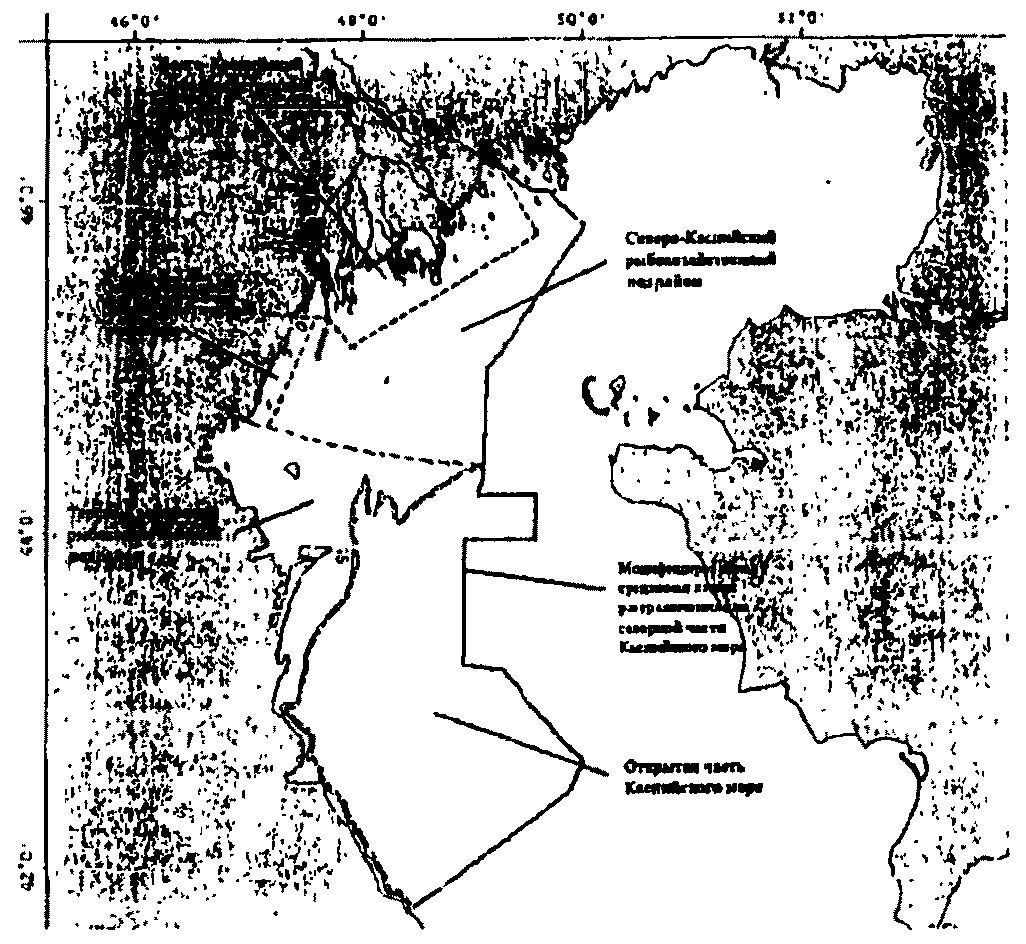 Приложение N 2к Правилам рыболовствадля Волжско-Каспийскогорыбохозяйственного бассейнаОПИСАНИЕ И СХЕМАВОЛЖСКОГО ПРЕДУСТЬЕВОГО ЗАПРЕТНОГО ПРОСТРАНСТВАВолжское предустьевое запретное пространство ограничивается прямыми линиями, проходящими через следующие узловые точки:точка 1 - город Лагань;точка 2 - ерик Безымянка;точка 2.1 - тоня "Научная";точка 3 - тоня "10-я Огневка";точка 4 - тоня "8-я Огневка";точка 5 - остров Двухбратинский в устье левой протоки Зюйдевая;точка 6 - западная граница Дамчикского участка Астраханского государственного природного заповедника;точка 7 - восточная граница Дамчикского участка Астраханского государственного природного заповедника;точка 8 - бывший Никитинский маяк;точка 9 - северная оконечность острова Еграшкин (развилка проток Митричива и Еграшкина);точка 10 - исток Шестой малой протоки;точка 11 - западная граница Трехизбинского участка Астраханского государственного природного заповедника;точка 12 - восточная граница Трехизбинского участка Астраханского государственного природного заповедника;точка 13 - точка юго-западнее села Тишково;точка 14 - правый берег Белинского банка;точка 15 - северо-восточная оконечность острова Верхний Осередок;точка 16 - тоня "7-я Огневка" Белинского банка;точка 17 - ерик Кирсановский;точка 18 - Фомин банк;точка 19 - западная граница Обжоровского участка Астраханского государственного природного заповедника;точка 20 - восточная граница Обжоровского участка Астраханского государственного природного заповедника;точка 21 - отмель острова Маленький;точка 22 - Безымянная точка;точка 23 - восточная граница южной части Обжоровского участка Астраханского государственного природного заповедника;точка 24 - западная граница южной части Обжоровского участка Астраханского государственного природного заповедника;точка 25 - окончание Красинской косы;точка 26 - остров Сухоненок;точка 27 - точка южнее острова Малый Зюдостинский;точка 28 - тоня "10-я Огневка" Белинского банка;точка 29 - Морской Пирс острова Верхний Осередок;точка 30 - протока Каралатская Бороздина;точка 31 - остров Баткачный;точка 32 - Кулагинский канал-рыбоход;точка 33 - Никитинский банк;точка 34 - восточная граница Дамчикского участка Астраханского государственного природного заповедника;точка 35 - западная граница Дамчикского участка Астраханского государственного природного заповедника;точка 36 - точка в 2,9 километра ниже тони "10-я Огневка";точка 37 - точка в трех километрах западнее точки 36;точка 38 - точка на острове Туманка Поперечный;точка 39 - Ю-В граница села Вышка;и далее в исходную точку - город Лагань (точка 1).Схема Волжского предустьевого запретного пространства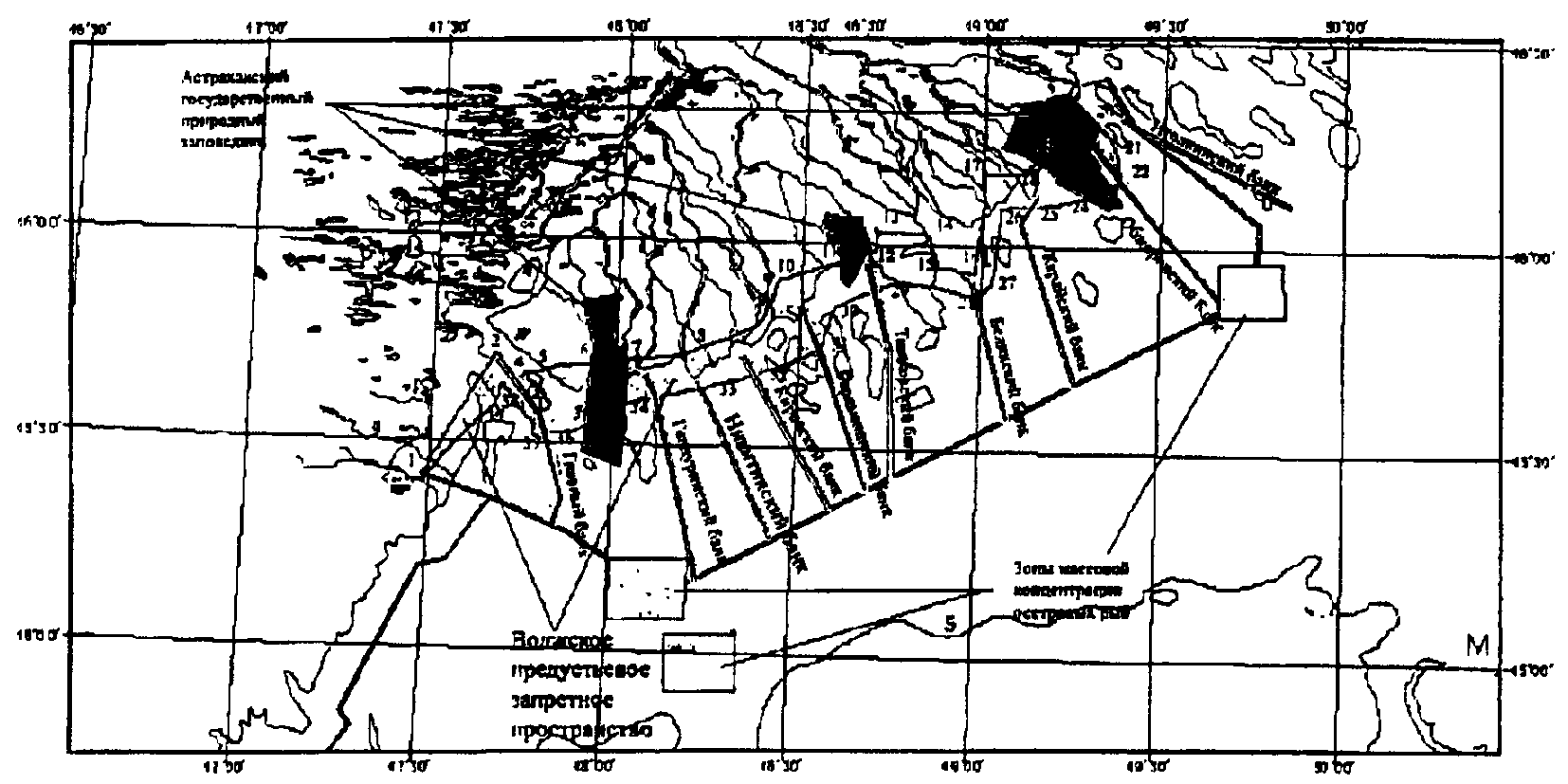 Приложение N 3к Правилам рыболовствадля Волжско-Каспийскогорыбохозяйственного бассейнаПЕРЕЧЕНЬ НЕРЕСТИЛИЩ ОСЕТРОВЫХ ВИДОВ РЫБ В РУСЛЕ РЕКИ ВОЛГАПриложение N 4к Правилам рыболовствадля Волжско-Каспийскогорыбохозяйственного бассейнаПЕРЕЧЕНЬНЕРЕСТИЛИЩ ПОЛУПРОХОДНЫХ И РЕЧНЫХ РЫБ, РАСПОЛОЖЕННЫХНА ЗАТАПЛИВАЕМЫХ В ПЕРИОД ПОЛОВОДЬЯ УЧАСТКАХ ЗЕМЛИВ ПОЙМЕ РЕКИ ВОЛГА И ЕЕ ВОДОТОКОВПриложение N 5к Правилам рыболовствадля Волжско-Каспийскогорыбохозяйственного бассейнаПЕРЕЧЕНЬЗИМОВАЛЬНЫХ ЯМ, РАСПОЛОЖЕННЫХ НА ВОДНЫХ ОБЪЕКТАХРЫБОХОЗЯЙСТВЕННОГО ЗНАЧЕНИЯ ВОЛЖСКО-КАСПИЙСКОГОРЫБОХОЗЯЙСТВЕННОГО БАССЕЙНАПриложение N 6к Правилам рыболовствадля Волжско-Каспийскогорыбохозяйственного бассейнаПЕРЕЧЕНЬНЕРЕСТОВЫХ УЧАСТКОВ, РАСПОЛОЖЕННЫХ НА ВОДНЫХ ОБЪЕКТАХРЫБОХОЗЯЙСТВЕННОГО ЗНАЧЕНИЯ ВОЛЖСКО-КАСПИЙСКОГОРЫБОХОЗЯЙСТВЕННОГО БАССЕЙНАСписок изменяющих документов(в ред. Приказов Минсельхоза России от 26.05.2015 N 214,от 12.01.2016 N 1, от 19.04.2016 N 153, от 27.07.2017 N 371,от 18.04.2018 N 164, от 06.11.2018 N 511, от 25.07.2019 N 438)Список изменяющих документов(в ред. Приказов Минсельхоза России от 26.05.2015 N 214,от 12.01.2016 N 1, от 19.04.2016 N 153, от 27.07.2017 N 371,от 18.04.2018 N 164, от 06.11.2018 N 511, от 25.07.2019 N 438)Наименование водных биоресурсовПромысловый размер, смПроходные видыСельдь-черноспинка24Кутум35Усачи52Полупроходные и речные видыСазан40Сазан в водохранилищах Волго-Донского судоходного канала с впадающими реками и Волго-Ахтубинской поймы в пределах Волгоградской области, в Сарпинских озерах на территории Республики Калмыкия35Лещ (за исключением Терско-Каспийского рыбохозяйственного подрайона)24Лещ в водохранилищах Волго-Донского судоходного канала с впадающими реками, в Волго-Ахтубинской пойме в пределах Волгоградской области, в Терско-Каспийском рыбохозяйственном подрайоне27Жерех32Жерех в водохранилищах Волго-Донского судоходного канала с впадающими реками35Вобла17Красноперка17Красноперка в водохранилищах Волго-Донского судоходного канала с впадающими реками и в Волго-Ахтубинской пойме в пределах Волгоградской области14Линь22Карась20Карась в водохранилищах Волго-Донского судоходного канала с впадающими реками и в Волго-Ахтубинской пойме в пределах Волгоградской области, в Сарпинских озерах на территории Республики Калмыкия15Густера15Чехонь22Толстолобики в Волго-Каспийском рыбохозяйственном подрайоне (кроме западных подстепных ильменей) <1>75Толстолобики в западных подстепных ильменях55Толстолобики в водохранилищах Волго-Донского судоходного канала с впадающими реками50Амур белый в Волго-Каспийском рыбохозяйственном подрайоне (кроме западных подстепных ильменей)75Амур белый в западных подстепных ильменях40Амур белый в водохранилищах Волго-Донского судоходного канала с впадающими реками50Синец19Синец в водохранилищах Волго-Донского судоходного канала с впадающими реками26Судак в Терско-Каспийском рыбохозяйственном подрайоне (кроме внутренних водных объектов рыбохозяйственного значения Республики Дагестан)43Судак во внутренних водных объектах рыбохозяйственного значения Республики Дагестан41Судак в водохранилищах Волго-Донского судоходного канала с впадающими реками40Судак37Щука37Щука в водохранилищах Волго-Донского судоходного канала с впадающими реками40Щука в Волго-Ахтубинской пойме в пределах Волгоградской области32Сом пресноводный в водохранилищах Волго-Донского судоходного канала с впадающими реками90Сом пресноводный60Морские виды рыбСингиль24Килька анчоусовидная7Килька большеглазая7Килька обыкновенная6Сельдь долгинская24Сельдь аграханская20Пузанок большеглазый20Пузанок каспийский16РакообразныеРаки в Волго-Ахтубинской пойме, за исключением Волгоградской области9Раки в Волго-Ахтубинской пойме в пределах Волгоградской области, в водохранилищах Волго-Донского судоходного канала с впадающими реками10Раки в западных подстепных ильменях91.45° 23'00" с.ш. - 47°22'00" в.д.2.45°43'52" с.ш. - 47°37'10" в.д.3.45°34'00" с.ш. - 47°42'56" в.д.4.45°34'00" с.ш. - 47°44'55" в.д.5.45°39'19" с.ш. - 47°42'40" в.д.6.45°41'17" с.ш. - 47°45'52" в.д.7.45°42'01" с.ш. - 47°50'30" в.д.8.45°42'01" с.ш. - 47°56'54" в.д.9.45°42'00" с.ш. - 48°04'55" в.д.10.45°46'25" с.ш. - 48°15'13" в.д.11.45°50'48" с.ш. - 48°19'42" в.д.12.45°57'11" с.ш. - 48°30'03" в.д.13.45°58'48" с.ш. - 48°35'17" в.д.14.46°00'00" с.ш. - 48°34'57" в.д.15.46°00'00" с.ш. - 48°41'56" в.д.16.45°57'00" с.ш. - 48°42'56" в.д.17.45°55'28" с.ш. - 48°50'06" в.д.(в ред. Приказа Минсельхоза России от 19.04.2016 N 153)(в ред. Приказа Минсельхоза России от 19.04.2016 N 153)18.46°10'09" с.ш. - 48°51'43" в.д.19.46°11'33" с.ш. - 48°55'37" в.д.20.46°12'00" с.ш. - 48°56'56" в.д.21.46°18'25" с.ш. - 49°06'58" в.д.22.46°15'58" с.ш. - 49°11'18" в.д.23.46°12'52" с.ш. - 49°13'58" в.д.24.46°08'27" с.ш. - 49°09'42" в.д.2546°08'10" с.ш. - 49°08'47" в.д.26.46°06'05" с.ш. - 48°59'18" в.д.27.46°05'00" с.ш. - 48°52'56" в.д.28.45°55'00" с.ш. - 48°50'56" в.д.29.45°54'00" с.ш. - 48°49'56" в.д.30.45°54'00" с.ш. - 48°37'56" в.д.31.45°51'00" с.ш. - 48°29'00" в.д.32.45°45'00" с.ш. - 48°27'00" в.д.33.45°42'00" с.ш. - 48°13'00" в.д.34.45°39'00" с.ш. - 48°07'00" в.д.35.45°37'57" с.ш. - 47°56'10" в.д.36.45°34'00" с.ш. - 47°50'25" в.д.37.45°32'26" с.ш. - 47°44'27" в.д.38.45°32'28" с.ш. - 47°42'07" в.д.39.45°40'01" с.ш. - 47°39'25" в.д.40.45°36'00" с.ш. - 47°38'56" в.д.и далее в исходную точку.и далее в исходную точку.Наименование водных биоресурсовПромысловый размер, смСтерлядь42Жерех40Судак40Лещ25Лещ в Волгоградском водохранилище30Лещ в водных объектах рыбохозяйственного значения Оренбургской области, за исключением Ириклинского водохранилища28Лещ в Ириклинском водохранилище32Лещ в Иваньковском водохранилище10Лещ в Галичском озере10Лещ в Горьковском водохранилище30Лещ в Чебоксарском водохранилище30Щука32Сазан40Сом пресноводный90Толстолобики55Амур белый в Волгоградском, Куйбышевском и Саратовском водохранилищах60Чехонь22Подуст24Язь25Сиг в Ириклинском водохранилище40Ряпушка в Ириклинском водохранилище24Раки10Лещ в Рыбинском водохранилище30(введено Приказом Минсельхоза России от 19.04.2016 N 153)(введено Приказом Минсельхоза России от 19.04.2016 N 153)Налим40(введено Приказом Минсельхоза России от 19.04.2016 N 153)(введено Приказом Минсельхоза России от 19.04.2016 N 153)Наименование водных биоресурсовПромысловый размер, смПозиция исключена. - Приказ Минсельхоза России от 27.07.2017 N 371Позиция исключена. - Приказ Минсельхоза России от 27.07.2017 N 371Жерех40Судак40Лещ28(в ред. Приказа Минсельхоза России от 19.04.2016 N 153)(в ред. Приказа Минсельхоза России от 19.04.2016 N 153)Щука32Сом пресноводный90Сазан40Рак10Наименование водных биоресурсовСуточная норма добычи (вылова)Судак5 кгЩука5 кгСом пресноводный1 экземплярЖерех5 кгРаки20 экземпляровНаименование водных биоресурсовПромысловый размер, смЖерех32Судак41Лещ27Щука37Сазан40Амур белый65Вобла17Голавль20Кефаль24Красноперка17Кутум35Линь22Подуст20Рыбец15Сельдь аграханская20Сом пресноводный60Толстолобики75Усачи, в т.ч.:усач каспийский52усач-мурзак20Кумжа (форель) (пресноводная жилая форма)20Сельдь-черноспинка24Раки10Наименование водных биоресурсовСуточная норма добычи (вылова)Вобла5 кгЛещ5 кгСудак5 кгСазан5 кгСом пресноводный1 экземплярЩука5 кгКутум5 кгЖерех5 кгРыбец5 кгШемая5 кгЛинь10 кгТолстолобики10 кгАмур белый10 кгГустера10 кгОкунь пресноводный10 кгЧехонь10 кгСельдь долгинская10 кгКефаль10 кгКумжа (форель) (пресноводная жилая форма)1,5 кгРаки50 экземпляровНаименование водных биоресурсовПромысловый размер, смЖерех32Судак41Щука37Сазан40Кумжа (форель) (пресноводная жилая форма)20Усачи (за исключением усача-мурзака)25Раки10Наименование водных биоресурсовСуточная норма добычи (вылова)Лещ5 кгСудак5 кгСазан5 кгЩука5 кгЖерех5 кгСом пресноводный1 экземплярКарась5 кгГолавль5 кгУсач каспийский5 кгУсач терский5 кгКумжа (форель) (пресноводная жилая форма)1,5 кгРаки50 экземпляровНаименование водных биоресурсовПромысловый размер, смАмур белый40Толстолобики50Позиция исключена. - Приказ Минсельхоза России от 19.04.2016 N 153Позиция исключена. - Приказ Минсельхоза России от 19.04.2016 N 153Позиция исключена. - Приказ Минсельхоза России от 19.04.2016 N 153Позиция исключена. - Приказ Минсельхоза России от 19.04.2016 N 153Усачи (за исключением усача булата-маи)25Голавль20Сазан40Позиция исключена. - Приказ Минсельхоза России от 19.04.2016 N 153Позиция исключена. - Приказ Минсельхоза России от 19.04.2016 N 153Раки10Наименование водных биоресурсовСуточная норма добычи (вылова)Сазан5 кгТолстолобики5 кгАмур белый5 кгКарась5 кгГолавль5 кгУсач каспийский5 кгУсач терский5 кгРаки50 экземпляровНаименование водных биоресурсовПромысловый размер, смСудак37Лещ24Щука37Сазан40Сом пресноводный60Вобла, плотва17Толстолобики55Амур белый40Раки10Наименование водных биоресурсовСуточная норма добычи (вылова)Вобла5 кгПлотва5 кгЛещ5 кгГустера5 кгЩука5 кгСудак5 кгСом пресноводный1 экземплярСазан5 кгБерш5 кгЛинь5 кгЧехонь5 кгКарась10 кгБелоглазка10 кгЖерех10 кгКрасноперка10 кгСинец10 кгОкунь пресноводный10 кгТолстолобики10 кгАмур белый10 кгРаки50 экземпляровНаименование водных биоресурсовПромысловый размер, смЖерех40Судак40Лещ25Щука32Сом пресноводный90Сазан40Раки10Наименование водных биоресурсовСуточная норма добычи (вылова)Суточная норма добычи (вылова)Наименование водных биоресурсовКуйбышевское водохранилище и река Волга в административных границах Республики Марий Эл до плотины Чебоксарской ГЭСИные водные объекты рыбохозяйственного значения Республики Марий ЭлЛещ5 кг5 кгСудак5 кг5 кгЩука5 кг5 кгСом пресноводный-1 экземплярСазан5 кг5 кгНаименование водных биоресурсовПромысловый размер, смЖерех40Судак40Лещ25Щука32Сом пресноводный90Сазан40Наименование водных биоресурсовСуточная норма добычи (вылова)Лещ5 кгСудак5 кгЩука5 кгСом пресноводный1 экземплярНаименование водных биоресурсовПромысловый размер, смАмур белый40Вобла17Голавль20Жерех32Кутум35Лещ27Линь22Подуст15Рыбец15Сом пресноводный60Судак41Сазан40Толстолобики50Усачи, в т.ч.:усач каспийский52усач-мурзак20Кумжа (форель) (пресноводная жилая форма)20Щука37Раки10Наименование водных биоресурсовСуточная норма добычи (вылова)Лещ5 кгСудак5 кгСазан5 кгЩука5 кгЖерех5 кгАмур белый5 кгТолстолобики5 кгСом пресноводный1 экземплярПодуст5 кгКарась5 кгГолавль5 кгУсач каспийский5 кгУсач-мурзак5 кгКумжа (форель) (пресноводная жилая форма)1,5 кгРаки50 экземпляровНаименование водных биоресурсовПромысловый размер, смЖерех40Судак40Лещ25Сом пресноводный90Сазан40Щука32Раки10Наименование водных биоресурсовСуточная норма добычи (вылова)Лещ5 кгСудак5 кгЩука5 кгСазан5 кгРаки20 экземпляровНаименование водных биоресурсовПромысловый размер, смЖерех40Судак40Лещ25Сом пресноводный90Сазан40Щука32Раки10Наименование водных биоресурсовСуточная норма добычи (вылова)Суточная норма добычи (вылова)Наименование водных биоресурсовНижне-Камское водохранилище и участок реки Кама до Воткинской ГЭС в административных границах Удмуртской РеспубликиИные водные объекты рыбохозяйственного значения Удмуртской РеспубликиЛещ5 кг-Судак5 кг5 кгЩука5 кг-Сазан5 кгРаки-50 экземпляровНаименование водных биоресурсовПромысловый размер, смЖерех32Судак41Щука37Сазан40Кумжа (форель) (пресноводная жилая форма)20Усачи (только усач терский)25Раки10Наименование водных биоресурсовСуточная норма добычи (вылова)Лещ5 кгВобла5 кгСудак5 кгСазан5 кгЩука5 кгЖерех5 кгАмур белый5 кгТолстолобики5 кгСом пресноводный1 экземплярКарась5 кгГолавль5 кгУсач терский5 кгКумжа (форель) (пресноводная жилая форма)1,5 кгРаки50 экземпляровНаименование водных биоресурсовПромысловый размер, смЖерех40Судак40Сом пресноводный90Сазан40Лещ30(в ред. Приказа Минсельхоза России от 19.04.2016 N 153)(в ред. Приказа Минсельхоза России от 19.04.2016 N 153)Щука32Раки10Наименование водных биоресурсовСуточная норма добычи (вылова)Суточная норма добычи (вылова)Наименование водных биоресурсовКуйбышевское водохранилище и река Волга до плотины Чебоксарской ГЭС в административных границах Чувашской Республики - ЧувашияИные водные объекты рыбохозяйственного значения Чувашской Республики - ЧувашияЛещ5 кг5 кгСудак5 кг5 кгЩука5 кг5 кгСом пресноводный-1 экземплярСазан5 кг5 кгНаименование водных биоресурсовПромысловый размер, смЖерех40Судак40Лещ28(в ред. Приказа Минсельхоза России от 19.04.2016 N 153)(в ред. Приказа Минсельхоза России от 19.04.2016 N 153)Щука32Сазан40Сом пресноводный90Хариус18Раки10Наименование водных биоресурсовСуточная норма добычи (вылова)Судак5 кгЩука5 кгЛещ5 кгСом пресноводный1 экземплярРаки50 экземпляровНаименование водных биоресурсовПромысловый размер, смЖерех32Судак37Лещ24Щука32Сазан40Сом пресноводный60Вобла, плотва17Красноперка17Чехонь22Линь22Раки10Наименование водных биоресурсовСуточная норма добычи (вылова)Вобла10 кгПлотва10 кгЛещ10 кгГустера10 кгСазан10 кгСудак10 кгБерш10 кгЩука10 кгСом пресноводный1 экземплярЛинь10 кгЧехонь10 кгСельдь-черноспинка10 кгЖерех10 кгТолстолобики10 кгАмур белый10 кгКрасноперка10 кгКарась10 кгОкунь пресноводный10 кгСинец10 кгРаки50 экземпляровНаименование водных биоресурсовПромысловый размер, смЖерех30Судак30Лещ20Щука32Сом пресноводный60Сазан40Голавль20Раки10Наименование водных биоресурсовСуточная норма добычи (вылова)Судак3 экземпляраЩука5 экземпляровСом пресноводный1 экземплярРаки30 экземпляровМалька и живца (наживки)50 экземпляровМотыль0,2 кгНаименование водных биоресурсовПромысловый размер, смЖерех30Судак30Лещ20Щука32Сом пресноводный60Сазан40Голавль20Линь15Раки10Наименование водных биоресурсовСуточная норма добычи (вылова)Судак3 экземпляраЩука5 экземпляровСом пресноводный1 экземплярРаки30 экземпляровМалька и живца (наживки)50 экземпляровМотыль0,2 кгНаименование водных биоресурсовПромысловый размер, смЖерех40Судак40Лещ25Щука32Сом пресноводный90Налим40Язь25Голавль20Раки10Наименование водных биоресурсовСуточная норма добычи (вылова)Судак3 экземпляраЩука5 экземпляровСом пресноводный1 экземплярРаки30 экземпляровМалька и живца (наживки)50 экземпляровМотыль0,2 кгНаименование водных биоресурсовПромысловый размер, смЖерех40Судак40Лещ25Щука32Сом пресноводный90Сазан40Амур белый50Толстолобики50Раки10Налим40(введено Приказом Минсельхоза России от 06.11.2018 N 511)(введено Приказом Минсельхоза России от 06.11.2018 N 511)Наименование водных биоресурсовСуточная норма добычи (вылова)Амур белый10 кгЖерех10 кгКарась золотой10 кгКарась серебряный10 кгКрасноперка10 кгЛинь10 кгГустера10 кгСинец10 кгЧехонь10 кгЯзь10 кгБерш10 кгОкунь пресноводный10 кгНалим10 кгСудак10 кгЛещ10 кгСазан10 кгСом пресноводный1 экземплярТолстолобики10 кгРыбец10 кгПлотва10 кгПодуст10 кгГолавль10 кгГорчак10 кгПескарь обыкновенный10 кгБелоперый пескарь10 кгЕрш обыкновенный10 кгЕлец10 кгВьюн10 кгБелоглазка10 кгВерховка10 кгУклейка10 кгЩука10 кгБычок-головач10 кгБычок-цуцик10 кгБычок-гонец10 кгБычок-кругляк10 кгБычок-песочник10 кгРаки50 экземпляровНаименование водных биоресурсовПромысловый размер, смЖерех40Судак40Лещ25Щука30Сом пресноводный90Сазан40Голавль25Язь25Раки10Наименование водных биоресурсовСуточная норма добычи (вылова)Сиг (пресноводная жилая форма)2 кгЛещ (жилая форма)5 кгСудак (жилая форма)5 кгЩука5 кгНалим5 кгБерш5 кгЖерех5 кгРаки25 экземпляровКонсультантПлюс: примечание.В официальном тексте документа, видимо, допущена опечатка: имеется в виду п. 30.20.2., а не п. 31.20.2.Наименование водных биоресурсовПромысловый размер, смЖерех40Судак40Лещ25Щука32Сом пресноводный90Сазан40Налим40Раки10Наименование водных биоресурсовСуточная норма добычи (вылова)Лещ5 кгСудак5 кгЩука5 кгСом пресноводный1 экземплярСазан5 кгНаименование водных биоресурсовПромысловый размер, смЖерех40Судак40Лещ25Щука32Сом пресноводный90Сазан40Налим40Раки10Наименование водных биоресурсовСуточная норма добычи (вылова)Судак3 экземпляраЩука5 экземпляровСом пресноводный1 экземплярРаки30 экземпляровМалька и живца (наживки)50 экземпляровМотыль0,2 кгНаименование водных биоресурсовПромысловый размер, смЩука32Жерех40Судак40Лещ28(в ред. Приказа Минсельхоза России от 19.04.2016 N 153)(в ред. Приказа Минсельхоза России от 19.04.2016 N 153)Сом пресноводный90Сазан40Налим40Язь25Чехонь28Голавль22Елец15Линь18Синец24Раки10Стерлядь42(введено Приказом Минсельхоза России от 19.04.2016 N 153)(введено Приказом Минсельхоза России от 19.04.2016 N 153)Наименование водных биоресурсовСуточная норма добычи (вылова)Судак5 кгСтерлядь2 экземпляраРаки50 экземпляровНаименование водных биоресурсовПромысловый размер, смЖерех40Судак40Щука32Сом пресноводный90Сазан40Налим40Раки10Наименование водных биоресурсовСуточная норма добычи (вылова)Лещ5 кгСудак5 кгЩука5 кгСом пресноводный1 экземплярСазан5 кгНаименование водных биоресурсовПромысловый размер, смЖерех30Судак30Лещ20Щука32Сом пресноводный60Сазан40Голавль20Линь15Раки10Наименование водных биоресурсовСуточная норма добычи (вылова)Судак3 экземпляраЩука5 экземпляровСом пресноводный1 экземплярРаки30 экземпляровМалька и живца (наживки)50 экземпляровМотыль0,2 кгНаименование водных биоресурсовПромысловый размер, смЖерех40Судак40Лещ25Щука32Налим40Сазан40Голавль20Язь25Наименование водных биоресурсовСуточная норма добычи (вылова)Судак3 экземпляраЩука5 экземпляровРаки30 экземпляровМалька и живца (наживки)50 экземпляровМотыль0,2 кгНаименование водных биоресурсовПромысловый размер, смСудак40Жерех40Сом пресноводный90Сазан40Голавль20Лещ25Щука32Рак10Наименование водных биоресурсовСуточная норма добычи (вылова)Лещ10 кгСудак3 экземпляраЩука3 экземпляраСом пресноводный1 экземпляраСазан3 экземпляраРаки20 экземпляровМотыль0,1 кгНаименование водных биоресурсовПромысловый размер, смЖерех30Судак35Лещ25Лещ в Ириклинском водохранилище32Щука32Сом пресноводный60Сазан30Налим35Язь25Подуст24Чехонь20Белоглазка20Хариус26Сиг40Ряпушка24Раки10Наименование водных биоресурсовСуточная норма добычи (вылова)Лещ5 кгСудак5 кгЩука5 кгСом пресноводный1 экземплярСазан5 кгРаки50 экземпляровНаименование водных биоресурсовПромысловый размер, смЖерех40Судак40Лещ25Щука32Сом пресноводный90Сазан40Подуст24Язь25Раки10Наименование водных биоресурсовСуточная норма добычи (вылова)Судак3 экземпляраЩука5 экземпляровСом пресноводный1 экземплярРаки30 экземпляровМалька и живца (наживки)50 экземпляровМотыль0,2 кгНаименование водных биоресурсовПромысловый размер, смСудак40Жерех40Лещ25Сазан40Сом пресноводный90Голавль20Раки10Наименование водных биоресурсовСуточная норма добычи (вылова)Лещ5 кгСудак5 кгЩука5 кгСом пресноводный1 экземплярСазан5 кгРаки50 экземпляровНаименование водных биоресурсовПромысловый размер, смЖерех40Судак40Лещ25Щука32Язь25Чехонь22Подуст24Сом пресноводный90Сазан40Сиг30Раки10Наименование водных биоресурсовСуточная норма добычи (вылова)Судак3 экземпляраЩука5 экземпляровСом пресноводный1 экземплярРаки30 экземпляровМалька и живца (наживки)50 экземпляровМотыль0,2 кгНаименование водных биоресурсовПромысловый размер, смСудак40Жерех40Голавль20Лещ25Сом пресноводный90Щука32Сазан40Рак10Налим40(введено Приказом Минсельхоза России от 27.07.2017 N 371)(введено Приказом Минсельхоза России от 27.07.2017 N 371)Наименование водных биоресурсовСуточная норма добычи (вылова)Суточная норма добычи (вылова)Наименование водных биоресурсовКуйбышевское водохранилище выше плотины Жигулевской ГЭС в административных границах Самарской областиИные водные объекты рыбохозяйственного значения Самарской областиЛещ5 кг5 кгСудак5 кг5 кгЩука5 кг5 кгСом пресноводный-1 экземплярСазан5 кг5 кгРаки-50 экземпляровНаименование водных биоресурсовПромысловый размер, смЖерех40Судак40Лещ25Щука32Сом пресноводный90Сазан40Голавль20Амур белый50Толстолобики50Раки10Налим40(введено Приказом Минсельхоза России от 06.11.2018 N 511)(введено Приказом Минсельхоза России от 06.11.2018 N 511)Наименование водных биоресурсовСуточная норма добычи (вылова)Лещ5 кгСудак5 кгЩука5 кгСом пресноводный1 экземплярСазан5 кгРаки50 экземпляровНаименование водных биоресурсовПромысловый размер, смЖерех40Судак40Лещ25Щука32Сом пресноводный90Сазан40Налим40Голавль20Раки10Наименование водных биоресурсовСуточная норма добычи (вылова)Судак3 экземпляраЩука5 экземпляровСом пресноводный1 экземплярРаки30 экземпляровМалька и живца (наживки)50 экземпляровМотыль0,2 кгНаименование водных биоресурсовПромысловый размер, смЖерех40Судак40Лещ25Щука32Сом пресноводный90Сазан40Налим40Раки10Наименование водных биоресурсовСуточная норма добычи (вылова)Судак3 экземпляраЩука5 экземпляровСом пресноводный1 экземплярРаки30 экземпляровМалька и живца (наживки)50 экземпляровМотыль0,2 кгНаименование водных биоресурсовПромысловый размер, смЖерех40Судак40Щука32Сом пресноводный90Сазан40Налим40Голавль20Раки10Наименование водных биоресурсовСуточная норма добычи (вылова)Судак5 кгЩука5 кгСом пресноводный1 экземплярРаки20 экземпляровНаименование водных биоресурсовПромысловый размер, смЖерех40Судак40Лещ25Щука32Сом пресноводный90Сазан40Подуст24Рак10Наименование водных биоресурсовСуточная норма добычи (вылова)Судак3 экземпляраЩука5 экземпляровСом пресноводный1 экземплярРаки30 экземпляровМалька и живца (наживки)50 экземпляровМотыль0,2 кгНаименование водных биоресурсовПромысловый размер, смЖерех40Судак40Лещ25Голавль20Щука32Сом пресноводный90Сазан40Раки10Наименование водных биоресурсовСуточная норма добычи (вылова)Суточная норма добычи (вылова)Наименование водных биоресурсовКуйбышевское водохранилище в административных границах Ульяновской областиИные водные объекты рыбохозяйственного значения Ульяновской областиЛещ5 кг5 кгСудак5 кг5 кгЩука5 кг5 кгСом пресноводный1 экземпляр-Сазан5 кг5 кгРаки50 экземпляров-Наименование водных биоресурсовПромысловый размер, смЖерех40Судак40Щука32Сом пресноводный90Сазан40Налим40Голавль20Рак10Лещ30(введено Приказом Минсельхоза России от 19.04.2016 N 153)(введено Приказом Минсельхоза России от 19.04.2016 N 153)Наименование водных биоресурсовСуточная норма добычи (вылова)Лещ5 кгСудак5 кгЩука5 кгСазан5 кгСом пресноводный1 экземплярНомера поворотных точекСеверная широтаВосточная долготаНомера поворотных точекСеверная широтаВосточная долгота146°13',349°26',42145°02',449°10',4246°11',649°30',42244°55',149°09',9346°10',849°32',72344°50',049°09',8446°10',649°36',02444°40',049°09',3546°10',749°37',32544°25',449°08',0646°11', 249°42',12644°20',049°05',3746°10',649°42',62744°20',049°36',0846°09',749°43',62844°04',049°36',0946°09',449°43',92944°04',049°00',01046°07',149°46',73043°19',249°00',01146°05',149°49',73143°17',049°20',11246°04',249°51',03243°16',549°20',61346°00',149°57',13343°15',849°21,41445°59',150°01',03443°11',649°27',01545°21',549°25',53543°10',349°27',91645°21',349°25',03643°08',249°29',51745°17',349°21',23743°07',849°29',91845°13',549°17',83842°45',050°00',01945°12',349°16',73942°33',649°53',32045°05',949°10',5Наименование нерестовых грядНаименование нерестовых грядРасстояние до верхней границы от плотины Волжской ГЭС, кмПротяженность нерестилища, кмПлощадь, гаПлощадь, гаПлощадь, гаНаименование нерестовых грядНаименование нерестовых грядРасстояние до верхней границы от плотины Волжской ГЭС, кмПротяженность нерестилища, кмвесенне-затопляемыерусловыевсегоВерхняя зонаВерхняя зонаВерхняя зонаВерхняя зонаВерхняя зонаВерхняя зонаВерхняя зонау острова Спорныйу острова Спорный1114,6-14,6ТракторнаяТракторная213,9-3,9у острова Зеленыйу острова Зеленый419,7-9,7у острова Денежныйу острова Денежный615,33,99,2БаррикадскаяБаррикадская82-15,815,8у Центрального стадионау Центрального стадиона13511,826,238,0ЕльшанскаяЕльшанская2211,01,02,0РудневскаяРудневская2912,6-2,6ТатьянскаяТатьянская482-21,021,0Средняя зонаСредняя зонаСредняя зонаСредняя зонаСредняя зонаСредняя зонаСредняя зонаСветлоярская63632,427,372,7100,0Райгородская80801-10,010,0Солодниковская1101101-8,18,1Дубовская1301302,8-23,523,5Каменноярская1381385,617,0-17,0Ступинская1741740,5-2,52,5Черноярская2132131,52,710,413,1Нижняя зонаНижняя зонаНижняя зонаНижняя зонаНижняя зонаНижняя зонаНижняя зонаСоленозаймищенская22422411,5-1,5Пришибинская28128119,73,112,8Ветлянская3003001,57,05,012,0Цаган-Аманская30530581,0-1,0Верхнекопановская3103101,55,010,115,1Копановская3153152-9,09,0Восточная35935911,33,64,9Косикинская36336313,02,65,6Сероглазовская39039023,238,041,2Итого:---127,6266,5394,1Наименование нерестилищПлощадь нерестилищ, гаГраницыВосточная часть дельты реки ВолгаВосточная часть дельты реки ВолгаВосточная часть дельты реки ВолгаБолдыревское9266На севере - река Чурка; на западе - реки Белый Ильмень и Корневая; на востоке - реки Сарбай и Сорочье; на юге - село ЦветноеКалининское (памятник природы)3416На севере - село Нариманово, река Кара-Бузан; на западе - село Калинино, река Бузан; на востоке - река Островая, ерик Сазанчик; на юге - река Островая, река СудачьяСтаро-Каргинское4607На севере - река Бузан; на западе - река Васильевская, село Мултаново; на востоке - село Калинино, река Бузан; на юге - развилка рек Васильевской и реки ЛебяжьейМултановское4635На севере - село Мултаново, река Васильевская; на западе - река Каширская; на востоке - река Лебяжье; на юге - село Блиново, ерик БлиновскийМарфинское9702На севере - река Конная, село Ново-Красное; на западе - село Марфино, река Бузан; на востоке - река Сулак, ильмень Лопатино; на юге - река Лебяжье, река Кара-БузанКудринское7813На севере - река Большая Сумница, река Тюрина; на западе - село Тюрино, река Тюрина; на востоке - село Конный Могой, село Новокрасное; на юге - село Кудрино, река КоннаяКриво-бузанское3464На севере - река Большая Прорва, река Большая Неведимка; на западе - поселок Кривой Бузан, река Теплая; на востоке - река Большая Сумница; на юге - река ТюринаАлгаринское3667На севере - река Алгара, село Котяевка; на западе - река Большая Прорва; на востоке - пристань Тунгуш, река Кигач; на юге - река Большая Сумница, река ТеплаяВатажинское4220На севере - Байбекское нерестилище, ерик Альча, река Алгара; на востоке - Алгаринское нерестилище, село Алгара; на юго-западе - село Алча; на юге - Шагано-Кондаковское и Кривобузанское нерестилища, реки Караульная, Кривой Бузан, и ПрорваЖиротопинское8354На севере - река Бушма; на западе - реки Широкая и Черневая; на востоке - река Полдневая; на северо-востоке - протока Шага-Бушма; на юге - река Жиротопка и Тишковский канал-рыбоходШагано-Кондаковское10448На севере и северо-западе - реки Прорва, Кривой Бузан и Теплая; на западе - реки Бузан и Басарга; на востоке - реки Сомовка и Золотая; на юге - река Бузан; на юго-западе - река Басарга; на юго-востоке - река ТюринаБузанское18798На северо-востоке - река Бузан; на западе - дамба вододелителя, ерик Балчуг и Сухой Бузан; на востоке - река Шмагина; на юге - ерики Окунячий, Кривантий и ГрязнушкаДиановское (памятник природы)7814На севере - села Козлово, Диановка; на западе - село Ильинка, река Чурка; на востоке - река Бузан; на юге - село Ямное до реки КаширскаяБайбекское9554На севере - река Кигач; на западе - Карсакский лиман, река Ахтуба; на востоке - поселок Жасталап, река Кигач; на юге - реки Караульная и Алгара, ерики Альча и ГанюшкинВолодарское8165На севере и востоке - реки Бузан, Басарга, Чурка, Труба, Таловая; на западе - ерики Первенький и Жарипка; на юге - реки Рыча, Белый Ильмень и ерик Сухая МакаркаВерхне-Рычанское23275На севере - ерики Грязнушка и Кривантий; на западе - дамба вододелителя; на востоке - реки Шмагина, Картуба, Белый Ильмень и Рыча; на юге - реки Бушма и РычаДжанайское7744Представляет собой остров, ограниченный реками Бузан, Берекет, Кигач, селом МаячноеЗабузанское (памятник природы)10789На северо-западе - река Шмагина; на западе - реки Картуба и Белый Ильмень; на востоке - ерики Первенький и Сухой Рычан; на юго-западе - река Рыча; на северо-востоке - река БузанТулугановское6101На севере - ерик Сухая Макарка; на западе реки Старая Рыча, Камардан, село Тулугановка, поселок Камардан; на востоке - реки Белый Ильмень, Корневая; на юге поселок Нижний Капчик и река ТазовкаРычанское9310На севере и северо-востоке - река Бушма; на западе - ерик Кульпинка; на востоке - село Тумак, река Шага Бушма; на юге - ерик РычанСорочинское6650На севере - река Сорбай; на западе - село Сорочье, село Цветное, река Лягушачья; на востоке - река Анастасьева и река Васильевская; на юге - ерик КирсановскийЗеленгинское (памятник природы)6513На севере - протока Старая Рыча; на западе - реки Рыча и Бушма; на востоке - протока Старая Рыча и Камардан; на юге - слияние реки Шага - Бушма и Солонецкий банкМаковское4608На севере - село Маково; на востоке и юго-востоке - Белинский канал; на западе и юго-западе - Тишковский каналТишковское8460На севере - протока Красная; на западе - села Тишково, Ватажное и Тишковский канал; на востоке - Белинский канал; на юге - протока Горбошина и ерик УзякМало-Белинское14038На севере - водоток Канчук; на западе - Белинский канал и село Маково; на востоке - села Разино, Цветное и Рычанский канал - рыбоход; на юге - коса Большая БелинскаяКарайское11909На севере - село Нововасильево, река Каширская; на западе - реки Васильевская, Рычанская, ерик Кирсановский; на востоке - ерик Блиновский, село Блиново; на юге - река Рычинская, слияние Васильевского и Карайского банков, Карайский и Рычинский каналыОбжоровское17441На севере - село Калинино, река Бузан распадается на реки Остовая и Судачья; на западе - село Блиново, ерик Блиновский, Фомин и Васильевский банки; на востоке - Обжоровский участок Астраханского государственного заповедника; на юге - южная часть острова БлиновПраво-Иголкинское10753На севере - водоток Сумница Широкая, села Ново-Красное, Ново-Маячное; на западе - водотоки Кара-Бузан и Нижняя Худяковка; на востоке - государственная граница с Республикой Казахстан; на юге - Старо-Иголкинский канал-рыбоходЗападная часть дельты р. ВолгаЗападная часть дельты р. ВолгаЗападная часть дельты р. ВолгаБибиковское6046На севере - бугор Тулумбар, водоток Яблонка; на западе - село Грушево, водоток Верхняя Белужья; на востоке -села Ватажное, Тишково, Сизый Бугор; на юге - Тишковский канал-рыбоходГрушевское6389На севере - село Новый Тузуклей до водотока Болдушка; на западе - реки Болдушка и Тузуклей; на востоке - село Грушево, водотоки Верхняя Белужья, Трехизбенка; на юге - река Правый Тузуклей, ильмень ТатарскийТрехизбинское8652На севере - ерик Поперечный, ильмень Безымянный, Трехизбинский участок Астраханского государственного заповедника; на востоке - ерик Прорамский, протока Белужья; на западе - ерик Левая Болдушка; на юге - протока Тишковская ямаСтворинское13600На севере - ильмень Татарский; на западе - село Каралат, река Белужья, Белужий банк; на востоке - ерик Левая Болдушка; на юго-западе - река Средняя Бороздина; на юго-востоке - Створинский банкБаклание10092На севере - река Белужья; на западе - река Белужья, Белужий Банк; на востоке - протока Средняя Бороздина, река Тобола, Каралатский банк; на юге - ильмень Моряный, Банк Жеребец, Каралатский каналКировское10726На севере - река Большая Белужья; на западе - река Кизань, Никитинский банк; на востоке - река Белужья, Белужий банк; на юге - Кулагинский банк, коса Большая ОбуховскаяГандуринское (памятник природы)7831На севере - поселок Нижненикольский, реки Днищево, Каныча; на западе - село Гандурино; на востоке - река Кизань, Никитинский банк; на юге - река Левая Горная, ерик МаркеловскийПолдневское8604На севере - район села Алексеевка; на западе - река Быстрая; на востоке - село Полдневое, река Гандуринская, Гандуринский банк; на юге - слияние протоки Левая Горная, Гандуринского канала и Дамчинского каналаДамчинское5911На севере - ерик Бабятский и ильмень Дамчик; на западе - реки Старая Быстрая и Дубная; на востоке - река Старая Волга и ерик Кривой Коклюй; на юге - Дамчинский участок Астраханского заповедникаБабинское9411На северо-востоке - река Коклюй; на западе и северо-западе - река Чулпан; на востоке - Дамчинский участок Астраханского государственного заповедника; на юге - Большая Чулпанская косаАлексеевское1948На северо-западе - урочище Маракша; на западе - река Коклюй; на востоке - река Волга; на юге - ильмень ДамчикМумринское9249На севере - поселок Первомайский; на западе - поселок Хмелевой, ильмень Бакланий, ерик Цаплинский; на востоке - село Житное, реки Старая Волга, Зюдева; на юге - район Зюдевского и Цаплинского каналовИкрянинское11629На севере - поселок Красные Баррикады, разветвление рек Волга и Бахтемир; на западе - села Бахтемир, Икряное, река Бахтемир; на востоке - река Волга, село Хмелевка, поселок Самосделка; на юге - поселок ЯмныйТравинское22727На севере - поселок Никольский, река Тобола; на западе - поселок Самосделка, села Алексеевка, Полдневое, реки Волга, Бирюль, протока Полдневая; на востоке - город Камызяк, села Верхнекалиново, Жан-Аул; на юге - село Гандурино, поселок Никитинский, протока Гандуринская, река ДнищевоКамызякское15271На севере - поселки Тобола, Раздор, Бирючий, Новый Тузуклей; на западе - река Бакланья, села Верхнекалиново, Жан-аул; на востоке - протока Левый Тузуклей; на юге - село Каралат, протока БелужьяВолго-Ахтубинская поймаВолго-Ахтубинская поймаВолго-Ахтубинская поймаСеитовское4084На севере - река Ахтуба; на северо-западе - река Ланчуг и село Ново-Урусовка; на востоке - река Ахтуба, село Сеитовка; на юге - река Ахтуба, село ВятскоеАхтубинское11968На севере - село Досанг и урочище Пермяковский ильмень; на западе - Барановское нерестилище; на востоке -реки Ахтуба и Ланчуг; на юге - река БузанБарановское5145На севере по административной границе Харабалинского района; на западе - река Кривая Волга; на востоке - ерик Кривой; на юге - река БузанСеменовское6157На севере - ерик Широкий, село Речное; на западе - река Волга, село Новострой; на востоке - нерестилище Речное, село Щучий; на юге - река Волга, село СеменовкаРечное7282На севере - нерестилище Заволжское, ерик Казачий; на западе - река Волга; на востоке - нерестилище Хошеутовское; на юге - земли Енотаевского районаХошеутовское7693На севере - река Ашулук; на западе - нерестилище Заволжское и река Ахтуба; на востоке - села Ахтубинка, Хошеутово и река Ашулук; на юге - нерестилище Речное, село ЛапасЗаволжское11524На севере - ерик Шавраун; на западе - земли Енотаевского района; на востоке - нерестилище Хошеутовское, река Ахтуба; на юге - нерестилище Речное, ерик КазачийКирпичное5904На севере - ерик Банный, ерик Сухая Митинка; на востоке - ерик Кирпичный; на юго-западе - река Волга; на юго-востоке - нерестилище Заволжское, село ЗаволжьеСписок изменяющих документов(в ред. Приказов Минсельхоза России от 12.01.2016 N 1,от 06.11.2018 N 511)Наименование зимовальных ямМесто расположения зимовальных ямРеспублика БашкортостанРеспублика Башкортостан-река Белая: Яр Нижнемуштинский, по правому берегу, 1818 км судового хода;-река Белая: Выше устья р. Сюнь, по левому берегу р. Белой, 1834 км судового хода;-река Белая: в районе Груздевского яра, по правому берегу, 1841 км судового хода;-река Белая: Яр Нижний Гнилотаныпский, ближе к правому берегу, 1851 км судового хода;-река Белая: выше устья р. Базы, по левому берегу, 1861 км судового хода;-река Белая: Яр Атасьевский, яр Нижнетаныпский, по правому берегу, 1863 - 1865 км судового хода;-река Белая: Яр Юсуповский, по правому берегу, 1874 км судового хода;-река Белая: в районе Селивановского яра, по левому берегу, 1880 км судового хода;-река Белая: напротив устья Измайловской старицы, правый берег, 1886 км судового хода;-река Белая: выше Дюртюлинского моста, по правому берегу, 1901 км судового хода;-река Белая: ниже устья р. Елбазы, по руслу, 1914 км судового хода;-река Белая: у д. Старокангышево, по руслу, 1928 км судового хода;-река Белая: в районе Липовского яра, по левому берегу, 1937 км судового хода;-река Белая: в районе Темного яра, по правому берегу, 1941 км судового хода;-река Белая: выше д. Новокаргино, по правому берегу, 1953 км судового хода;-река Белая: у д. Сабанаево, по руслу, 1967 км судового хода;-река Белая: в районе д. Алексанодровка, по левому берегу, 1978 км судового хода;-река Белая: у д. Лачентау, ближе к правому берегу, 1986 км судового хода;-река Белая: в районе устья р. Бирь, по правому берегу, 1998 км судового хода;-река Белая: выше д. Камышинка, ближе к правому берегу, 2041 км судового хода;-река Белая: ниже дома отдыха "Сосновый бор", 2043 км судового хода;-река Белая: Петровский яр, по правому берегу, 2097 км судового хода;-река Белая: на 6,5 км ниже д. Удельно-Дуваней, по правому берегу, 2108 км судового хода;-река Белая: на 4,5 км ниже д. Удельно-Дуваней, ближе к правому берегу, 2110 км судового хода;-река Белая: Яр Кармасановский, ближе к левому берегу, 2122 км судового хода;-река Уфа: на 700 метров ниже остановочного пункта Зеленый мыс, по левому берегу, 5 км судового хода;-река Уфа: у д. Шакша, ближе к левому берегу, 36 км судового хода;-река Уфа: в районе Нижнемаксимовского переката, ближе к правому берегу, 40 км судового хода;-река Уфа: в районе устья реки Таушка, по левому берегу, 49 км судового хода;-река Уфа: в районе Нижневарьязского переката, по правому берегу, 106 км судового хода;-река Уфа: у д. Ахлыстино, по правому берегу, 115 км судового хода;Республика ТатарстанРеспублика Татарстан-река Волга, Куйбышевское водохранилище: от населенного пункта Нижний Услон до населенного пункта Лобышки и вглубь водохранилища на 1,5 км;-река Волга, Куйбышевское водохранилище: от села Медведково до населенного пункта Печищи и вглубь водохранилища на 1,5 км;-река Волга, Куйбышевское водохранилище: в Тетюшском сужении вниз по течению от населенного пункта Тетюши до мыса "рынок Юматиха";-река Кама, Куйбышевское водохранилище: район острова Сокольский от населенного пункта Свиногорье ниже по течению до грузового причала Камские поляны;(в ред. Приказа Минсельхоза России от 12.01.2016 N 1)(в ред. Приказа Минсельхоза России от 12.01.2016 N 1)Астраханская областьАстраханская областьМартышкарека Зюйдевая: от рынка острова Жеребячьего вниз по течению до реки Правая Зюйдевая протяженностью 2450 м;Нижняя Зюйдеваярека Зюйдевая: от ерика Поперечный вниз по течению до острова Бирюковский протяженностью 1250 м;Сидоркинарека Гандуринская: от истока ерика Первого Морянного вниз по течению до истока реки Правой Гандуринской протяженностью 700 м;Дамбинскаярека Сумница: от притонка тони "Дамба" вниз по течению протяженностью 850 м;Никитинскаярека Никитинская: на один километр ниже ерика Торгуловский вниз по течению протяженностью 500 м;Ходоваярека Ходовая: вверх по течению от ерика Нижний Ходовенок протяженностью 170 м;Золотаяреки Тимофеевская и Поперечник: от притонка тони "Пролетарская" вниз по течению до истока рек Долгая и Иголкинская общей протяженностью 1500 м;Машкина Косарека Волга: от верхнего конца острова N 1 и истока ерика Вторая Проливина вниз по течению до южной оконечности острова Барановский протяженностью 5200 м;Дубовская-1 (Черный Яр)на Дубовском проране: от Верхнего конца острова Дубовской вниз по течению протяженностью 300 м, площадь - 14,5 га;(в ред. Приказа Минсельхоза России от 12.01.2016 N 1)(в ред. Приказа Минсельхоза России от 12.01.2016 N 1)Дубовская-2на Дубовском проране: от нижней границы хутора Бундино вниз по течению протяженностью 3200 м, площадь - 18,9 га;(в ред. Приказа Минсельхоза России от 12.01.2016 N 1)(в ред. Приказа Минсельхоза России от 12.01.2016 N 1)Бухтовая (Кировский банк)на Кировском банке: на 1 км выше морского поста "Бухты" протяженностью 130 м;Прямая средняярека Прямая Средняя (Красноярский район): от ее истока вниз по течению протяженностью 2100 м;Система ям на Кировском банкена Кировском банке: в районе ерика Еграшкин до ерика Жеребячий;Бешеная Суводьрека Волга: вниз по течению от хутора Дуюнов на 600 м, площадь - 86,0 га;(в ред. Приказа Минсельхоза России от 12.01.2016 N 1)(в ред. Приказа Минсельхоза России от 12.01.2016 N 1)Куркинарека Подстепка: вверх по течению от хутора Зубовка на 500 м;Пиштарскаярека Ахтуба: вниз по течению от паромной переправы села Болхуны на 200 м, протяженностью 500 м, площадь - 11,3 га;(в ред. Приказа Минсельхоза России от 12.01.2016 N 1)(в ред. Приказа Минсельхоза России от 12.01.2016 N 1)Ескинарека Волга: вниз по течению от затона Ескина на 100 м;Ежевичнаярека Ахтуба: вниз по течению от паромной переправы села Сокрутовка на 3,5 км, протяженностью 500 м, площадь - 7,7 га;(в ред. Приказа Минсельхоза России от 12.01.2016 N 1)(в ред. Приказа Минсельхоза России от 12.01.2016 N 1)Каширскаярека Ахтуба: вниз по течению от паромной переправы села Золотуха на 1,5 км, протяженностью 450 м;Холодная ямарека Волга: село Поды, от базы "Лукойл" до молочно-товарной фермы колхоза "Волна революции" протяженностью 3000 м, площадь - 83,7 га;(в ред. Приказа Минсельхоза России от 12.01.2016 N 1)(в ред. Приказа Минсельхоза России от 12.01.2016 N 1)Аргункарека Волга: село Черный Яр правый берег от "Черного рынка" до "Старой воложки" включительно "Аргунка" протяженностью 5000 м, площадь - 333,9 га;(в ред. Приказа Минсельхоза России от 12.01.2016 N 1)(в ред. Приказа Минсельхоза России от 12.01.2016 N 1)Гришкина суводьрека Банная: в районе участка "Алимовский" в 3-х км вниз по течению от села Селитренное, протяженностью 300 м;Р-н участка "Обливной"река Банная: от впадения в реку Ахтуба вниз по течению до базы отдыха "Алимовский плес" ниже села Селитренное, протяженностью 500 м;Р-н участка "Монтя"река Митинка: вниз по течению от молочно-товарной фермы "Сероглазинская" в селе Заволжье, протяженностью 1 км;Лопатинскаярека Ахтуба: вниз по течению от острова Буховский в районе села Кочковатка, протяженностью 1 км;Яма "Салмановская"река Ахтуба: вниз по течению от овоще-приемного пункта "Орешкин" (село Сасыколи) протяженностью 500 м;Искусственная ямарека Кривая Болда: в районе поселка Кири-Кили (Кирикилинский промузел);Район фермерского хозяйства Утесоварека Кирпичная: на 10 км вниз по течению от села Селитренное, протяженностью 500 м;Яма N 5канал Створный: напротив поста N 5 охотхозяйства протяженностью 100 м;Ерик Поперечныйот выхода из реки Ахтуба до впадения в ерик Банный (село Селитренное) протяженностью 2500 м;Бабкина ямарека Мангут: вниз по течению от села Тамбовка в районе частного хозяйства "Лосево", протяженностью 500 м;Черный рынокрека Ахтуба: в районе "Бирючий" на 5 км вверх по течению от города Харабали, протяженностью 500 м;Яма по реке Ахтубарека Ахтуба: от "Ложкиной фермы" вниз по течению до фермы "Горелая" в селе Тамбовка протяженностью 3 км;Яма МорскаяФомин банк: верхняя граница находится в 1,4 км вниз по течению от приемного пункта "Морская", нижняя граница - от поста "Морской" вверх 1,1 км, протяженностью 150 м;Район суводейна Обжоровском канале: от рыбоохранного поста N 2 вниз по течению до нижней границы охранной зоны Обжоровского участка Астраханского заповедника;20-й км Обжоровского каналаот 20-го км Обжоровского канала вниз по течению протяженностью 5 км;Ямы по Рытому Банку1. На 1,5 км вниз по течению от тони Средняя Рытая, протяженностью 80 м;Ямы по Рытому Банку2. На 2 км вверх по течению от рыбоохранного поста, протяженностью 80 м;Ямы по Рытому Банку3. На слиянии протоки Жеребец с банком Рытый, на 800 м вниз по течению от рыбоохранного поста, протяженностью 60 м;Ямы по Рытому Банку4. На 3,6 км вниз по течению от рыбоохранного поста перед раскатной частью, протяженностью 120 м;Перекопна реке Перекоп: между реками Бузан и Ахтуба (напротив села Джанай) протяженностью 1,1 км;Куцакинскаярека Шмагино: на 3 км вверх по течению от поселка Винный протяженностью 0,85 км;По банку Никитинскийнапротив Никитинской охотбазы, протяженностью 120 м;Кулаковскаярека Ахтуба: на 5 км вверх по течению от паромной переправы в селе Золотуха, протяженностью 600 м;Зимний лесрека Ахтуба: вниз по течению от овоще-приемного пункта "Орешкин" в районе села Сасыколи, протяженностью 500 м;Кирсановскаярека Кирсановская: от устья ерика Сухой зимник до устья ерика Поперечник (выше на 150 м), протяженностью 2,5 км;Старо-Никитинскаявниз по течению от на 800 м от истока банка Старый Никитинский, протяженностью 60 м;7-ая Огневкана Белинском банке: вниз по течению на 150 м от устья ерика Белуженок, протяженностью 300 м;Яма 11 -я Огневка150 м выше жилки 11-я, по белой стороне канала Главного банка протяженностью 140 м;Ямы по реке Шемаха1. Вниз по течению на 100 м от слияния ерика Трофимычев с рекой Шемаха, протяженностью 70 м;Ямы по реке Шемаха2. Вверх по течению на 2,5 км от слияния ерика Трофимычев с рекой Шемаха, протяженностью 110 м;Ямы по реке Шемаха3. Вверх по течению на 3 км от слияния ерика Трофимычев с рекой Шемаха, протяженностью 80 м;Ямы по реке Шемаха4. Вниз по течению на 1,1 км от истока реки Шемаха, протяженностью 90 м;Ямы по реке Шемаха5. Вниз по течению на 1,4 км от истока реки Шемаха, протяженностью 60 м;Ямы по реке Митричеваяма N 1: вниз по течению на 200 м от ерика Еграшкин, протяженностью 60 м;Ямы по реке Митричеваяма N 2: на 600 м вниз по течению от ямы N 1, протяженностью 80 м;Ямы по реке Митричеваяма N 3: на 400 м вниз по течению от ямы N 2, протяженностью 100 м;Ямы по реке Митричеваяма N 4: на 400 м вниз по течению от ямы N 3, протяженностью 80 м;Ямы по реке Митричеваяма N 5: на 600 м вниз по течению от ямы N 4, протяженностью 90 м;По реке Створы1. Вниз по течению от базы "Найт-Флайт" на 1 км;2. Вниз по течению от базы "Найт-Флайт" на 2,5 км;Яма канала Зюйдевыйвверх по течению истока канала "Чупинский" по каналу "Зюйдевый" протяженностью 940 м;Ямы по банку Кулагинский1. Напротив рыбоохранного поста, протяженностью 80 м;Ямы по банку Кулагинский2. На 300 м вниз по течению от рыбоохранного поста, протяженностью 80 м;Ямы по банку Кулагинский3. На 250 м вверх по течению от рыбоохранного поста, протяженностью 60 м;Ямы по банку Кулагинский4. На 450 м вверх по течению от рыбоохранного поста, протяженностью 70 м;По банку Колочныйяма N 1: вниз по течению на 4 км от истока банка Колочный, протяженностью 50 м;По банку Колочныйяма N 2: вниз по течению на 300 м по течению от ямы N 1, протяженностью 30 м;Первая Хазовская ямавниз по течению на 2,5 км от слияния банка Колочный с банком Средний, протяженностью 80 м;Вторая Хазовская ямавниз по течению на 2,9 км от слияния банка Колочный с банком Средний, протяженностью 50 м;Третья Хазовская ямавниз по течению на 3,2 км от слияния банка Колочный с банком Средний, протяженностью 60 м;По банку Створинскийяма N 1: вниз по течению на 900 м от истока банка Створинский, протяженностью 50 м;яма N 2: вниз по течению на 1,1 км от истока банка Створинский, протяженностью 60 м;Яма Петровскаяна реке Гандурино ниже по течению от слияния с каналом Бабушкино на 2 км, протяженностью 70 м;Яма 12-я Огневка320 м ниже жилки 12-я, по белой стороне канала Главного банка протяженностью 110 м;Яма 12-я Огневкавыше истока 12 жилки красной стороны канала Главного банка протяженностью 130 м;Белгородская областьБелгородская областьАйдарскаярека Айдар (Ровеньской район): выше по течению на 300 м от хутора Озерный (размеры: 300 x 20 x 2,5 м);Белгородскаярека Северский Донец (Белгородский район): Белгородское водохранилище: 500 м от села Дальние Пески к левобережью (Змеиная поляна) (размеры: 800 x 80 x 3,5 м);Доброивановскаярека Северский Донец (Белгородский район): Белгородское водохранилище: 500 метров от центра плотины в сторону села Добрая Ивановка (размеры: 2500 x 100 x 4,5 м);Буяновскаярека Северский Донец (Белгородский район): Белгородское водохранилище: затон "Буян", район "Обкомовские дачи" 600 м от плотины по правому берегу (размеры: 400 x 250 x 10 м);Пуляевскаярека Топлинка (Белгородский район): устье реки, 400 м от школы села Топлинка (размеры: 2000 x 100 x 4 м);Валуйскаярека Валуй (Валуйский район): 500 м от села Рождествено вниз по течению (размеры: 70 x 25 x 8 м);Везельскаярека Везелка (город Белгород): вниз по течению на 300 м от спортивного комплекса имени Светланы Хоркиной Бел-ГУ (300 x 100 x 8 м);Гайворонскаярека Ворскла (Гайворонский район): устье реки Грайворонка, 400 м вниз по течению от села Замостье (размеры: 120 x 50 x 4 м);Деревенскаярека Ворскла (Грайворонский район): вниз по течению 300 м от села Антоновка (размеры: 50 x 30 x 11м);Дубинскаярека Ворскла (Борисовский район): 800 метров вниз по течению от кордона N 3 лесхоза "Лес на Ворскле" (размеры: 60 x 60 x 8 м);Игнатьевскаярека Ворскла (Борисовский район): 300 м вниз по течению от хутора Никольский (размеры: 50 x 30 x 4 м);Шейкинскаярека Ворскла (Борисовский район): 1,5 км вниз по течению от села Новоборисовка (размеры: 100 x 20 x 4 м);Крапивинскаярека Корень (Шебекинский район): 800 м от села Крапивное, у меловой горы (размеры: 100 x 10 x 3 м);Корочанскаярека Короча (Корочанский район): Корочанское водохранилище: у центра плотины (размеры: 100 x 80 x 9 м);Морквинскаярека Оскол (Чернянский район): Морквинское водохранилище: 30 м от плотины (размеры: 120 x 80 x 4 м);Шебекинскаярека Нежеголь (город Шебекино): центр городского пляжа (размеры: 100 x 30 x 3 м);Луговскаярека Нежеголь (Шебекинский район): 500 м вниз по течению от села Луговое (размеры: 80 x 30 x 3,5 м);Зеленая полянарека Северский Донец: 1,5 км вверх по течению от железнодорожной станции города Белгорода, в районе "Зеленая поляна" (размеры: 200 x 80 x 3 м);Спасательнаярека Северский Донец (город Белгород): центр городского пляжа у железнодорожной станции города (размеры: 200 x 80 x 3,5 м);Штановскаярека Северский Донец (Шебекинский район): район устья реки Нежеголь, в 800 м от села Титовка (размеры: 100 x 10 x 4);Черновскаярека Северский Донец (Прохоровский район): 800 м вниз по течению от села Черновка (размеры: 150 x 10 x 3 м);Ржавецкаярека Северский Донец (Прохоровский район): 300 м вниз по течению от села Ржавец (размеры: 100 x 35 x 7 м);Козловскаярека Оскол (Валуйский район): 500 м вниз по течению от села Козлы (размеры: 100 x 35 x 7 м);Агошевскаярека Оскол (Валуйский район): 1 км вниз по течению от села Агошевка (размеры: 80 x 35 x 5 м);Паленаярека Оскол (Валуйский район): 1,5 км вниз по течению от села Логачевка (размеры: 80 x 35 x 6 м);Дурнаярека Оскол (Валуйский район): 1,3 км вниз по течению от села Нижняя Мельница" (размеры: 80х 35 x 6 м)Холоднаярека Оскол (Валуйский район): 500 м вниз по течению от села Новоивановка (размеры: 70 x 30 x 6 м);Чернолесьерека Оскол (Новооскольский район): 1,5 км вниз по течению от села Мирошники (размеры: 100 x 30 x 9 м);Новооскольскаярека Оскол (город Новый Оскол): 800 м вниз по течению от автодорожного моста (размеры: 70 x 30 x 6 м);Ямскаярека Оскол (Старооскольский район): 5 км вниз по течению от хутора Ямской (размеры: 80 x 40 x 5 м);Мельницарека Оскол (город Старый Оскол): 800 м вниз по течению от старой мельницы (размеры: 150 x 40 x 3,5 м);Сголбищенскаярека Оскол (Чернянский район): устье реки Ольшанка, 1 км от села Столбище (размеры: 80 x 40 x 3 м);Монашенскаярека Оскол (Волоконовский район): 2 км вниз по течению от села Пятницкое (размеры: 80 x 30 x 5 м);Шелаевскаярека Оскол (Валуйский район): 1,5 км вниз по течению от села Шелаево (размеры: 100 x 40 x 5 м);Крутаярека Оскол (Валуйский район): устье реки Валуй (размеры: 80 x 35 x 4 м);Богатовскаярека Пена (Ивнянский район): 300 м вниз по течению от села Богатое (размеры: 70 x 30 x 3 м);Драгунскаярека Пена (Ивнянский район): 800 м вниз по течению от села Драгунка (размеры: 50 x 20 x 4 м);Солдатскаярека Ворсклица (Ракитянский район): Солдатское водохранилище: район плотины (размеры: 100 x 100 x 5 м);Старооскольскаярека Оскол (Старооскольский район): 200 м от водовыпуска плотины Старооскольского водохранилища (размеры: 100 x 80 x 11 м);Лебединскаярека Оскол (Старооскольский район): Старооскольское водохранилище: 300 м от турбазы ОАО "Лебединский ГОК" (размеры: 120 x 80 x 8 м);Осиноваярека Тихая Сосна (Алексеевский район): 1,5 км вниз по течению от села Ильинка (размеры: 150 x 30 x 8 м);Белоглиновскаярека Тихая Сосна (Алексеевский район): 2 км вниз по течению от села Белоглинка (размеры: 100 x 25 x 6 м);Калюжнаярека Тихая Сосна (Алексеевский район): 1,5 км вниз по течению от города Алексеевка (размеры: 100 x 25 x 3 м);Водокачкарека Тихая Сосна (Алексеевский район): 1 км вверх по течению от города Алексеевка, в районе водокачки (размеры: 100 x 30 x 6 м);Профсоюзнаярека Тихая Сосна (Алексеевский район): город Алексеевка, напротив СПТУ-24 (размеры: 100 x 30 x 6 м);Сугуловорека Тихая Сосна (Алексеевский район): 2 км вниз по течению от села Колтуново (размеры: 120 x 30 x 5 м);Окладинарека Тихая Сосна (Алексеевский район): 1,5 км вниз по течению от села Ближнее Чесношное (размеры: 170 x 30 x 6 м);Островнаярека Уразово (Валуйский район): 3 км вниз по течению от поселка Уразово (размеры: 80 x 35 x 3,5 м);Гремученскаярека Донецкая Сеймица (Прохоровский район): 1,5 км вниз по течению от села Гремучий (размеры: 100 x 8 x 4 м);Васильевскаярека Донецкая Сеймица (Прохоровский район): 800 м вниз по течению от села Васильевка (размеры: 40 x 5 x 2,5 м);Боровскаярека Корень (Корочанский район): 200 м вниз по течению от села Боровское (размеры: 80 x 30 x 2,5 м);Бродкирека Корень (Корочанский район): в районе плотины пруда у села Круглый Бродок (размеры: 100 x 100 x 4 м);Коротковскаярека Корочка (Корочанский район): 500 м вниз по течению от села Короткое (размеры: 100 x 10 x 3 м);Степнаярека Ивня (Ивнянский район): 500 м вниз по течению от села Степь (размеры: 60 x 5 x 3,5 м);Брянская областьБрянская областьРоманов рогрека Десна (Рогнеденский район): вверх по течению от деревни Снопоть, 1 км по левому берегу;Дубов виррека Десна: вверх по течению на 1 км от бывшей деревни Чичеренка, от начала заводи и вниз по течению 300 м;Вяземский виррека Десна (Дубровский район): вверх по течению от деревни Вязовск на 300 м до мелиоративной канавы;Гостиловский виррека Десна (Жуковский район): от автомобильного моста Брянск-Жуковка вниз по течению на протяжении 300 м;Городищенскаярека Десна (Бежицкий район города Брянска) вниз по течению от устья реки Болва на протяжении 200 м;Выгоничский виррека Десна (Выгоничский район): в районе поселка Выгоничи, от устья реки Безымянная (правая сторона реки Десна) 700 м;(в ред. Приказа Минсельхоза России от 12.01.2016 N 1)(в ред. Приказа Минсельхоза России от 12.01.2016 N 1)Лбовский виррека Десна: напротив деревни Клинок вниз по течению от Голубого железнодорожного моста 1000 м;-река Десна: вверх по течению от базы отдыха "Импульс" 400 м, у впадения ключевого источника;-река Десна: в районе деревни Уручье, 500 м вниз по течению от впадения реки Старица;Струпинский виррека Десна (Трубчевский район): вниз по течению 300 м от впадения реки Нерусса;Бороденковский виррека Десна: 300 м вниз по течению от Автомобильного моста около населенного пункта Бороденка Трубчевского района;(в ред. Приказа Минсельхоза России от 12.01.2016 N 1)(в ред. Приказа Минсельхоза России от 12.01.2016 N 1)Лучанский затонрека Десна: вверх по течению 500 м от кордона лесника;затон Порубы -река Десна: выход из затона напротив урочища Порубы;-река Десна: выход канала из притока реки Быстрик в реку Десна 300 м и ниже канала 300 м, район Бонзонка, Грядки;-река Десна: Любошинский затон с выходом в реку Десна 500 м кордон Любошня;Бугрякова рвачкарека Десна: затон;Плесарека Десна: вниз по течению от железнодорожного моста, протяженностью 1500 м до границы с Украиной;Яковский виррека Десна: напротив деревни Яковск;Манцуровский виррека Десна: напротив деревни Манцурово;-река Десна: вниз по течению от Гнилевской пристани 150 м;Остролуцкий виррека Десна: 100 м вниз по течению от Остролуцкой переправы;Усохский виррека Десна: вниз по течению от Усохской переправы 500 м;Макчевский виррека Десна (Трубчевский район): река Десна (Трубчевский район): 800 м вниз по течению деревни Селище;Перестриженский виррека Десна: вниз по течению от деревни Берединка 1,5 км;Поповский виррека Десна: напротив деревни Красное;Боровениский виррека Десна: вниз по течению от деревни Красное 500 м;Тихвинский виррека Десна: вниз по течению от 200 м от Кветунской переправы;Удолский виррека Десна: вниз по течению от деревни Удолье 1,5 км;Селецкий виррека Десна: вниз по течению от деревни Селец 200 м;Супоневский виррека Десна: (Брянский район) ниже по течению 300 метров от автомобильного моста объездной дороги города Брянска;Залядкарека Десна (Выгоничский район) выше 150 метров по течению от моста через реку Десна на автодороге Выгоничи - Залядка;Казачий виррека Десна (Выгоничский район) выше 200 метров от места впадения в реку Десна "Поповой канавы" в районе населенного пункта Сосновка;Полужьерека Десна (Выгоничский район): напротив "Старухи" в районе деревни Полужье;Павловкарека Десна (Выгонический район): напротив деревни Павловка;Любецрека Десна (Трубчевский район): на слиянии река Быстрик и река Десна напротив села Любец;Острый рогрека Десна (Трубчевский район): напротив деревни Хуркачевка;Затон Московскийрека Десна напротив микрорайона Московский Бежицкого района города Брянска (35 га);Юдин виррека Ипуть (Клетнянский район): между деревней Каленов Хутор и деревней Добрая Карна;Карпачирека Ипуть: в районе деревни Ширковка;Верховый виррека Ипуть (Суражский район): в районе деревни Водославка 300 м;Водославский виррека Ипуть: вниз по течению от деревни Водославка 100 м;-река Ипуть: напротив крахмального завода;Шестопаловскаярека Ипуть: вниз по течению от деревни Дегтяревка 300 м;Дроковскаярека Ипуть: вниз по течению от села Дроков на 600 м;Княгинкарека Ипуть: вниз по течению от деревни Старый Дроков;Староипуть (старица)река Ипуть: вниз по течению от деревни Чернявской 500 м;Криницарека Ипуть: вверх по течению от города Сураж на 1,5 км;Рябековка-Секеркарека Ипуть: в районе фабрики "Пролетарий";-река Ипуть: от железнодорожного моста в районе города Сураж вниз по течению 600 м и вверх по течению 200 м;Шумрека Ипуть: в черте города Сураж в районе старого моста;Комаровскаярека Ипуть: вниз по течению от деревни Красная Слобода;Семеричский виррека Ипуть (Мглинский район): напротив урочища Семеричи;Синий виррека Ипуть (Клинцовский район): в районе турбазы "Орехово";Ущерпьерека Ипуть (Новозыбковский район): возле моста со стороны деревни Ущерпье;Ягодноерека Ипуть: при впадении реки Синявка выше 300 м;-река Ипуть: в районе Новые Бобовичи, урочище Каменка;-река Ипуть в районе острова Женихов, деревня Катичи;-река Ипуть: в районе Старые Бобовичи, вниз по течению от 1 км;Гута-Муравинкарека Ипуть: при впадении реки Деменка в реку Ипуть;-река Судость (Почепский район): яма вниз по течению от моста Брянск-Гомель;-река Судость: на 800 м вниз по течению от впадения реки Вара до моста напротив деревни Дукин;-река Судость (Погарский район): на 800 м вниз по течению от автомобильного моста Брянск-Гомель;Любохонский виррека Болва (Дятьковский район): деревня Любохна 300 м;Окуневаярека Сев (Суземский район): район поселка Усух;Сомоваярека Сев: район деревни Добрунь;-река Сев (Севский район): район хутора Зеленин;-река Сев: от границы населенного пункта Рождественский 2 км вниз по течению;(в ред. Приказа Минсельхоза России от 12.01.2016 N 1)(в ред. Приказа Минсельхоза России от 12.01.2016 N 1)-река Тара (Суземский район): район деревни Шилинка;Круглаярека Усожа (Суземский район): район села Селечня;-река Нерусса (Суземский район): район железнодорожного моста, поселок Нерусса;-река Нерусса: район деревни Чухрай;Бобровый виррека Нерусса (Суземский район): район села Ямное;затон Гнилушарека Нерусса (Суземский район): район деревни Красная Слобода;Антоновский виррека Беседь (Красногорский район): район деревни Антоновка;Камковский виррека Беседь (Красногорский район): район деревни Камковка;Любовский виррека Беседь (Красногорский район): район деревни Любовка;Партизанский виррека Навля (Навлинский район): вниз по течению от деревни Навля 2,5 км;Синий виррека Опороть (Клетнянский район) 150 м вниз по течению от деревни Мужиново;Кривецкий виррека Снов (Климоский район): вниз по течению от Карковичской переправы 200 м;Брахловский виррека Снов (Климоский район): вниз по течению от переправы Каменный хутор 500 м;Черноокский виррека Снов (Климоский район): район деревни Чернооково;Черновецкий виррека Воронуса (Мглинский район): район деревни Черновца;Косаровский виррека Воронуса (Мглинский район): район деревни Красные Косары;Гришанослободский виррека Ветьма (Жуковский район): район деревни Гришина слобода, вверх по течению от автодорожного моста Жуковка-Олсуфьево;Болотнянский виррека Надва (Клетнянский район): вверх по течению от деревни Болотня 300 м;Кирилловский виррека Трубеж (Климовский район): район деревни Кирилловка;-река Гнилуха (Почепский район): от границы Почепского района на расстоянии 2 км;Мыленский виррека Снежеть (Карачевский район): вниз по течению от деревни Мыленка 200 м;Бабинскаярека Снежеть (Карачевский район): начало Карачевского заказника вниз по течению от деревни Бабинка;Белобережскаярека Снежеть (Брянский район): 1-й ключ вверх по течению от озера Белобережское;Аховский виррека Снежеть (Карачевский район): вниз по течению от Аховских лугов, район 2-го ключа;Снежетьрека Снежеть (Брянский район): вниз по течению от лагеря, выше рыбхоза "Снежеть";-река Десна (города Брянск): в районе станции Брянск-1 от угла колонии ОБ-21/1 до железнодорожного моста;Антоновскаярека Десна (Советский район города Брянска) в районе завода "Дормаш", 500 м ниже железнодорожного моста;Фокинскаярека Снежеть (Фокинский район): район плотины, запретная зона ГРЭС;Владимирская областьВладимирская областьАлександровский яррека Ока (Муромский район): деревня Пеньково - вверх и вниз по течению 500 м;-река Ока (Муромский район): устье реки Теши (деревня Угольное) вверх 200 м, вниз 500 м;Ямской яррека Ока (Муромский район): в районе 213 - 210 км судового хода вдоль левого берега по условной границе с Нижегородской областью;Воютинский станрека Ока (Меленковский район): село Воютино вверх и вниз по течению 500 м;Дмитровогорскаярека Ока (Меленковский район): район села Дмитриевы Горы - 600 м;Кононовская старицарека Ока (Меленковский район): от устья до границы с Нижегородской областью;Елинскаярека Ока (Меленковский район):в пределах административных границ деревни Елино - 15 га;(в ред. Приказа Минсельхоза России от 12.01.2016 N 1)(в ред. Приказа Минсельхоза России от 12.01.2016 N 1)Змейскаярека Ока (Меленковский район): район села поселока Досчатое - 15 га;Омлевский яррека Клязьма (Гороховецкий район): вниз по течению от города Гороховца вверх и вниз по течению 500 м;Монастырскаярека Клязьма (Гороховецкий район): вверх по течению от города Гороховца - 20 га;Левинскаярека Клязьма (Камешковский район): между селом Сельцо и деревней Богданцево - 15 га;Оргтрудовскаярека Клязьма (Камешковский район): от Оргтрудовской гряды до заводи "Лопата" - 28 га;Заводь "Букля"река Клязьма (Камешковский район): район села Пенкино - 2,6 га;заводь Тимоньковскаярека Клязьма (Ковровский район): левый берег, напротив турбазы имени Дегтярева - 20 га;Запольскаярека Нерль (Суздальский район): от Запольской плотины до деревни Фомиха - 1,5 га;Слободинскаярека Нерль (Суздальский район): район деревни Воскресенская Слободка - 2 га;Степановский омутрека Судогда (Судогодский район): район бывшей Попеленской ГЭС - 0,25 га;Прямицарека Судогда (Судогодский район): район плотины бывшей Жуковской ГЭС - 1 га;Шуваловскаярека Суворощь (Гороховецкий район): устье реки - 1,2 км;-река Колпь (Селивановский район): участок реки 400 м вниз по течению от железнодорожной насыпи поселка Красная Горбатка;Вологодская областьВологодская область-Рыбинское водохранилище: от верхней оконечности до нижней оконечности острова Соляной и вглубь водохранилища на 0,7 км;Калужская областьКалужская область-река Ока: участок от устья реки Желовь (Андреевский затон) вниз по течению до деревни Головнино (включая Головнинский затон) (4000 м);-река Ока: от водозабора, расположенного на левом берегу в районе Калужского городского бора, до устья реки Яченка;(в ред. Приказа Минсельхоза России от 12.01.2016 N 1)(в ред. Приказа Минсельхоза России от 12.01.2016 N 1)-река Ока: от устья реки Калужка до отметки "1090 км";-река Ока: 500 м вверх по течению от устья реки Соколовка - до нижней высоковольтной линии электропередач (далее - ЛЭП) у деревни Никольское;(в ред. Приказа Минсельхоза России от 12.01.2016 N 1)(в ред. Приказа Минсельхоза России от 12.01.2016 N 1)-река Ока: от устья реки Передут и 300 м вниз по течению от причала "Кольцово"-река Ока: от устья реки Вашана вниз по течению на протяжении 1 км;-река Ока: от пристани "Велегож" до отметки "1005 км";-река Ока: от устья реки Таруса 1000 м вниз по течению;-река Воря: от устья 500 м вверх по течению - Национальный парк "Угра"-река Угра: от устья реки Воря до ЛЭП - Национальный парк "Угра"Камельгинскаярека Угра: от устья реки Сечна 800 м вверх по течению и 1500 м вниз по течению - Национальный парк "Угра";-река Жиздра: от плотины в городе Жиздра 150 м вверх по течению;-река Жиздра: от устья реки Ясенок 500 м вверх и вниз по течению;-река Жиздра (Думиничский район): от железнодорожного моста 1000 м вниз по течению от деревни Дубровка;-река Жиздра: от устья реки Коща 1000 м вверх и 1000 м вниз по течению;-река Жиздра (Козельский район): от деревни Дубровка до устья реки Серена - Национальный парк "Угра";-река Протва: 1000 м вверх по течению от устья реки Лужа до автодорожного моста трассы А101;-река Протва: 1500 м вверх по течению от автодорожного моста у деревни Трубино;-река Протва: от деревни Ильинское до деревни Ивановское;Жуковское буковищерека Ресса: 5 км вниз по течению от деревни Рыляки - Национальный парк "Угра";-река Ресса: от деревни Рыляки до деревни Лабеки;-река Ресса: от деревни Гороховка до ЛЭП вниз по течению;-река Лужа: от верхней границы деревни Мосолово 1000 м вверх и 1000 м вниз по течению;-река Лужа: от деревни Заболотное 800 м вверх по течению;-река Лужа: от деревни Карижа 200 м вверх и 500 м вниз по течению;-река Лужа: от деревни Ротманово 300 м вверх и 300 м вниз по течению;-река Лужа: от деревни Козлово 300 м вверх и 300 вниз по течению;-река Серена: от деревни Дерягино 2000 м ниже по течению;-река Серена: выше деревни Бурнашево - участок протяженностью 1500 м;-река Серена: от устья до автодорожного моста у деревни Полошково - Национальный парк "Угр";-река Шаня: от автодорожного моста Варшавского шоссе - 1500 м ниже деревни Радюкино;-река Рессета: от автодорожного моста Еленской трассы - 1000 м вверх и вниз по течению;-река Рессета: от автодорожного моста у деревни Кцынь - 1000 м вверх и вниз по течению;-река Брынь: от автодорожного моста у д. Охотное вверх по течению до автодорожного моста на трассе Москва - Киев;-река Брынь: деревня Поляки 1000 м вверх по течению;-река Брынь: от автодорожного моста трассы Сухиничи - Кипеть до железнодорожного моста у деревни Клесово;-река Брынь: от деревни Куклино до границы Брынского рыбхоза;-река Болва: от деревни Шабаново - 1000 м вверх и вниз по течению;-река Болва: от устья реки Неполоть 500 м вниз по течению;-река Неполоть: от автодорожного моста на трассе Людиново - Жиздра 300 м вниз по течению;-река Снопоть: от деревни Ямное - 2000 м вверх и вниз по течению;-водохранилище Кировское-Верхнее: от деревни Нижний Покров и 300 м вниз по течению;-водохранилище Кировское-Нижнее: от плотины до улицы Степана Разина;-водохранилище Кировское-Нижнее: от райбольницы - 300 м вверх и вниз по течению;-водохранилище Ломпадь: от водозабора 200 м вверх и 500 м вниз по течению;Кировская областьКировская областьКульминские ямырека Кильмезь (Кильмезский район): от устья реки Кульма 5 км вверх и вниз по течению;-река Воя (Нолинский район): устье;-река Кишкиль (Верхошижемский район): от устья 10 км вверх по течению;-река Кобра (Нагорский район): устье;-река Осетровка (Белохолуницкий район): устье;-река Осема (Нагорский район): устье;-река Березовка (Мурашинский район): устье;-река Бурец (Малмыжский район): в границах района;-река Вятка (Вятскополянский район): 64 - 65, 68 - 69, 71 - 72, 76 - 80, 95 - 101, 116 - 118, 125 - 127, 137 - 139, 143 - 144, 145 - 146 км судового хода;-река Вятка (Малмыжский район): 160 - 163, 174 - 176, 184 - 185, 205 - 210, 216 - 221 км судового хода;-река Вятка (Уржумский район): 230 - 232, 239 - 245, 268 - 272 км судового хода;-река Вятка (Нолинский район): 278 - 281, 295 - 300, 306 - 308 км судового хода;-река Вятка (Лебяжский район): 331 - 333, 337 - 341, 346 - 350 км судового хода;-река Вятка (Советский район): 358 - 366, 375 - 380, 382 - 383, 392 - 395, 396 - 400, 415 - 422, 426 - 428, 439 - 441, 445 - 447 км судового хода;-река Вятка (Котельнический район): 457 - 465, 471 - 483, 486 - 490, 494 - 497, 523 - 530, 544 - 547, 551 - 554, 560 - 562, 563 - 1 км вверх по течению от прорвы по Истобенской воложке, 565 - 578 км судового хода;-река Вятка (Орический район): 577 - 579, 585 - 587, 588 - 591 км судового хода;-река Вятка (Орловский район): 621 - 624, 625 - 630, 632 - 634, 642 - 649, 650 - 655 км судового хода;-река Вятка (город Киров): 663 - 665, 674 - 677 км судового хода;-река Вятка (Кирово-Чепецкий район): 702 - 703, 705 - 706, 713 - 714, 733 - 740, 746 - 749 км судового хода;-река Вятка (Слободской район): 791 - 795, 800 - 803, 811 - 813, 856 - 877, 954 - 956 км судового хода;-река Вятка (Белохолуницкий и Нагорский районы): 856 - 877 км судового хода;Курская областьКурская область-река Сейм (Мантуровский район): вверх по течению от поселка Сейм в 1 км от автодорожного моста;-река Сейм (Пристенский район): около села Сазановка под правым берегом реки;-река Сейм (Мантуровский район): 500 м вверх по течению от плотины Кривецкого сахарного завода;-река Донецкая Сеймица (Пристенский район): район села Колбасовка;-река Донецкая Сеймица (Пристенский район): район деревни Прилепы;-река Ржавчик (Пристенский район): в центральной части пруда сахарного комбината "Сейм";-река Сейм (Солнцевский район): поворот реки Сейм у села Машкино (Шумаково);-река Сейм (Солнцевский район): район поселка Солнцево от слияния двух рукавов реки Сейм (район "сады") на протяжении 200 м вниз по течению;-река Сейм (Солнцевский район): район села Зуевка у автодорожного моста;Донинарека Сейм (Солнцевский район): район деревни Горбуновка;Бунинарека Сейм (Солнцевский район): район села Бунино;-река Сейм (Солнцевский район): район села Плоское;Якунинарека Сейм (Курский район): район деревни Якунино;-река Сейм (Курский район): район села Кувшинное - левый поворот реки;-река Сейм (Курский район): в 300 м вниз по течению от места сброса условно чистых вод АО "Химволокно";-река Сейм (в черте города Курска) в 300 м от подпорной плотины ТЭЦ-1 вниз по течению, по руслу, в границах левого и правого затонов до выхода в прямое русло;-река Сейм (Курский район): от затона новых очистных сооружений города Курск до входа в Анахинский затон;-река Тускарь (Курский район): верхний русловой карьер в 500 м вниз по течению от железнодорожного моста у деревни Щетинка;-река Тускарь (Курский район): в 500 м вниз по течению реки от северного водозабора;-река Сейм (Октябрьский район): район села Дьяконово;-река Сейм (Октябрьский район): Анахинский затон в район деревни Анахино;-река Сейм (Курчатовский район): от деревни Мосолово вниз по течению на всем протяжении до впадения реки Реут, включая затон у поселка Лукашовка;-река Сейм (Курчатовский район): вверх по течению от деревни Мосолово на расстоянии 1 км;(в ред. Приказа Минсельхоза России от 12.01.2016 N 1)(в ред. Приказа Минсельхоза России от 12.01.2016 N 1)-река Сейм (Курчатовский район): район деревни Кузина Гора;-река Сейм (Льговский район): район деревни Воронино;-река Сейм (Льговский район): район урочище "Соловейня";-озеро Шерекинское: район местечка "Круча";-река Сейм (Рыльский район): район села Асмолово;-река Сейм (Рыльский район): в устье реки Амоньки;-река Сейм (Рыльский район): от устья реки Рыло до спасательной станции города Рыльска протяженностю 600 м;-река Сейм (Рыльский район): в 4-х км вниз по течению от города Рыльска;-река Сейм (Рыльский район): в 7 км вниз по течению реки от города Рыльска;-река Сейм (Рыльский район): район села Артюшково;-река Сейм (Рыльский район): район деревни Некрасово;-река Сейм (Рыльский район): район деревни Поповка;-река Сейм (Рыльский район): район деревни Романово;-река Сейм (Рыльский район): район деревни Ишутино (местечко Алпуд);-река Амонька (Рыльский район): от впадения в реку Сейм вверх по течению реки Амоньки на протяжении 1,5 км до деревни Игнатьево;-река Амонька (Рыльский район): от деревни Конопляновка (старая кузница) до деревни Ладыгино;-река Сейм (Кореневский район): у села Жадино;-река Сейм (Кореневский район): у села Краснооктябрьское;-река Сейм (Глушковский район): между селом Краснооктябрьское и селом Кекино (заказник Ломовое);-река Сейм (Глушковский район): перед плотиной у села Краснооктябрьское;Лебедев Колодецрека Сейм (Глушковский район): район села Юрасово;-река Сейм (Глушковский район): от плотины села Красноокрябрьское до затона Ломовое;-река Сейм (Глушковский район): район села Званное;-река Сейм (Глушковский район): район поселка Теткино;-река Сейм (Глушковский район): от впадения реки Ветьмы до деревни Колодежи;-река Верхний Хил (Глушковский район): от урочища Ендовая до деревни Самарка;-река Сейм (Глушковский район): в 2-х км выше по течению от поселка Глушково;-река Свапа (Дмитриевский район): в устье реки Харасеи;-река Свапа (Дмитриевский район): район деревни Моршнево;-река Свапа (Дмитриевский район): район села Снижа;-река Суджа (Суджанский район): район города Суджа;-река Суджа (Суджанский район): в устье;-река Псел (Суджанский район): район села Гуево;-река Псел (Беловский район): район села Лошаковка;-река Псел (Обоянский район): район села Шипы;-река Пселец (Обоянский район): под железнодорожным мостом;-река Тим (Тимский район): район деревни Савины;-река Тим (Тимский район): район деревни Липовское;река Сейм (Курский район): правый поворот реки в 2 км выше по течению от села Алябьево;река Сейм (Курский район): русловой карьер в районе устья реки Млодать;река Тускарь (Курский район): в 50 м вниз по течению от верхнего руслового карьера до левого поворота реки;река Тускарь (Курский район): нижний русловой карьер напротив АЗС и административной границы города Курска по дороге Курск-Золотухино;река Сейм (Курский район): затон реки в районе деревни Дурнево вдоль территории ОБУ "Гостиничный комплекс "Сейм" протяженностью 350 м;река Псел (Суджанский район): от устья ручья, вытекающего из торфяного болота у села Уланок, вниз по течению протяженностью 500 м;Московская областьМосковская область-Пестовское водохранилище: в районе базы "Оргстанкинпром";-Пяловское водохранилище: в административных границах деревни Юрьево в пределах 100 метров от уреза воды;-Клязьминское водохранилище: в районе деревни Семкино и деревни Болтино;-река Ока: от административной границы деревни Лужки 500 м ниже по течению по правому берегу (959,5 - 960,5 км по лоции 1990 г.);-река Ока: района города Пущино - от ЛЭП до причала "Пущино" (957 - 957,8 км по лоции 1990 г.);-река Ока: район деревни Михайловка, в месте перехода через реку газопровода (967,5 - 966 км по лоции 1990 г.);-река Ока: в районе Каширской ГРЭС-4 (911,5 - 913 км по лоции 1990 г.);-река Ока: в районе железнодорожного моста около города Кашира через реку Ока (918,4 - 917,5 км по лоции 1990 г.);-река Ока: вниз по течению от устья реки Головлинка (935,5 - 931 км по лоции 1990 г.);-река Ока: район устья реки Мутенка (926 - 924 км по лоции 1990 г.), включая акваторию реки Мутенка от устья вверх по течению на 300 м и Мутеновский карьер;-река Ока: блоки Подмокловского пойменного месторождения от створа восточной оконечности деревни Дракино до пионерлагеря "Восток", правый берег (978,0 - 974 км по лоции 1990 г.);-река Ока: по левому берегу в районе деревни Большое Редькино (893,7 - 893,9 км по лоции 1990 г.);-река Ока: по правому берегу (926,8 - 927,0 км по лоции 1990 г.);-река Ока: по правому берегу (928,5 - 928,8 км по лоции 1990 г.);-Озернинское водохранилище: район дом отдыха "Парус";-Озернинское водохранилище: в 50 м от Волковского моста до входа в Табловский залив;-Озернинское водохранилище: за островом при входе в Коковинский залив;-Озернинское водохранилище: на разветвлении Коковинского и Малиновского залива;-Рузское водохранилище: район Молокозавода села Осташово;-Рузское водохранилище: район деревни Солодово;-Рузское водохранилище: район деревни Токарево;-Рузское водохранилище: район деревни Глазово;-Рузское водохранилище: район деревни Щербинка;-Рузское водохранилище: район деревни Курово;-Рузское водохранилище: район Лохматого острова;-Рузское водохранилище: Хамьяновский залив, район деревни Оселье;-Рузское водохранилище: район санатория "Аврора";-Рузское водохранилище: район Спасательной станции;-Рузское водохранилище: район дом отдыха "Лужки";-Рузское водохранилище: район санатория "Русь";-река Руза: вниз по течению от плотины деревни Палашкино;-река Руза: район деревни Малое Сытьково;-река Руза: район деревни Чернево;-река Руза: район деревни Красная Гора;-река Озерна: два омута в районе деревни Покровское;-река Лопасня: 500 метров перед плотиной в городе Чехов;-река Протва: район деревни Юрятино (в пределах Юрятинского омута);-река Пахра: 800 м вверх по течению от автодорожного моста в городе Подольск;-река Пахра: 800 м вверх по течению от административной границы деревни Макарово;-река Нара: между поселком Пролетарский (место впадения ручья Медный), поселком Райсеменовское и ГЭС у деревни Булгаково (район Старой мельницы);(в ред. Приказа Минсельхоза России от 12.01.2016 N 1)(в ред. Приказа Минсельхоза России от 12.01.2016 N 1)-река Клязьма: в административных границах города Орехово-Зуево: по руслу от Парковского моста до Парковской заводи (350 x 75 м);-озеро Сенеж: вдоль всей дамбы на расстоянии ближе 100 метров;-озеро Святое (озеро-охладитель Шатурской ГРЭС): северная сторона вдоль дамбы (циркуляционная часть) 30 x 20 м;-озеро Святое (озеро-охладитель Шатурской ГРЭС) (заморное, задамбовая часть): вдоль дамбы южной стороны 400 x 50 м;-озеро Черное (озеро-охладитель Шатурской ГРЭС): центральная часть 50 x 20 м;-озеро Белое (озеро-охладитель Шатурской ГРЭС): центральная часть 20 x 20 м;Нижегородская областьНижегородская областьПозиция исключена. - Приказ Минсельхоза России от 06.11.2018 N 511Позиция исключена. - Приказ Минсельхоза России от 06.11.2018 N 511-Чебоксарское водохранилище (Городецкий район): протяженностью 850 - 853,5 км старого русла реки Волга, от шандор ГЭС вниз по течению площадью 177,47 га;(в ред. Приказа Минсельхоза России от 06.11.2018 N 511)(в ред. Приказа Минсельхоза России от 06.11.2018 N 511)-Чебоксарское водохранилище (Городецкий район): протяженностью 852,6 - 854 км, подходной канал к шлюзам Горьковской ГЭС площадью 10,6 га;(в ред. Приказа Минсельхоза России от 06.11.2018 N 511)(в ред. Приказа Минсельхоза России от 06.11.2018 N 511)-Чебоксарское водохранилище (Городецкий район): протяженностью 854,7 - 858,4 км, от подходного канала по перекат Городец, русловая часть площадью 60,8 га;(в ред. Приказа Минсельхоза России от 06.11.2018 N 511)(в ред. Приказа Минсельхоза России от 06.11.2018 N 511)-Чебоксарское водохранилище (Балахнинский район): протяженностью 887,3 - 888,4 км правый берег Яр Козинский площадью 18,6 га;(в ред. Приказа Минсельхоза России от 06.11.2018 N 511)(в ред. Приказа Минсельхоза России от 06.11.2018 N 511)Позиция исключена. - Приказ Минсельхоза России от 06.11.2018 N 511Позиция исключена. - Приказ Минсельхоза России от 06.11.2018 N 511-Чебоксарское водохранилище (городской округ город Бор): протяженностью 903,8 - 904,3 км, между правым берегом и островами напротив Стрелки площадью 6,1 га;(в ред. Приказа Минсельхоза России от 06.11.2018 N 511)(в ред. Приказа Минсельхоза России от 06.11.2018 N 511)-Чебоксарское водохранилище (городской округ город Бор): протяженностью 904 - 906 км, левый берег за островами площадью 93,55 га;(введено Приказом Минсельхоза России от 06.11.2018 N 511)(введено Приказом Минсельхоза России от 06.11.2018 N 511)-Чебоксарское водохранилище (Кстовский район): протяженностью 925,8 - 926,3 км, русловая часть площадью 12,8 га;(в ред. Приказа Минсельхоза России от 06.11.2018 N 511)(в ред. Приказа Минсельхоза России от 06.11.2018 N 511)-Чебоксарское водохранилище (Кстовский район): протяженностью 926,7 - 927,1 км, правый берег перекат Нижний Ржавский площадью 4,5 га;(в ред. Приказа Минсельхоза России от 06.11.2018 N 511)(в ред. Приказа Минсельхоза России от 06.11.2018 N 511)-Чебоксарское водохранилище (Кстовский район): протяженностью 928,8 - 929,5 км, левый берег площадью 8,2 га;(в ред. Приказа Минсельхоза России от 06.11.2018 N 511)(в ред. Приказа Минсельхоза России от 06.11.2018 N 511)-Чебоксарское водохранилище (Кстовский район): протяженностью 932 - 932,8 км, правый берег Кстовское колено площадью 19,6 га;(в ред. Приказа Минсельхоза России от 06.11.2018 N 511)(в ред. Приказа Минсельхоза России от 06.11.2018 N 511)-Чебоксарское водохранилище (городской округ город Бор): протяженностью 945,7 - 946,3 км, ниже выход из Безводненской воложки площадью 10,7 га;(в ред. Приказа Минсельхоза России от 06.11.2018 N 511)(в ред. Приказа Минсельхоза России от 06.11.2018 N 511)-Чебоксарское водохранилище (Кстовский район): протяженностью 951 - 951,9 км, правый берег Яр Кирпичный площадью 23,7 га;(в ред. Приказа Минсельхоза России от 06.11.2018 N 511)(в ред. Приказа Минсельхоза России от 06.11.2018 N 511)-Чебоксарское водохранилище (городской округ город Бор, Кстовский район): протяженностью 958,5 - 959,3 км, левый берег площадью 10 га;(в ред. Приказа Минсельхоза России от 06.11.2018 N 511)(в ред. Приказа Минсельхоза России от 06.11.2018 N 511)-Чебоксарское водохранилище (Кстовский район): протяженностью 963,4 - 964,6 км, правый берег площадью 19,7 га;(в ред. Приказа Минсельхоза России от 06.11.2018 N 511)(в ред. Приказа Минсельхоза России от 06.11.2018 N 511)-Чебоксарское водохранилище (Кстовский, Лысковские районы): протяженностью 979,3 - 980,8 км, левый берег за островом Бахмутский площадью 41,4 га;(в ред. Приказа Минсельхоза России от 06.11.2018 N 511)(в ред. Приказа Минсельхоза России от 06.11.2018 N 511)-Чебоксарское водохранилище (Лысковский район): протяженностью 984,5 - 986,1 км, левый берег площадью 48,4 га;(в ред. Приказа Минсельхоза России от 06.11.2018 N 511)(в ред. Приказа Минсельхоза России от 06.11.2018 N 511)-Чебоксарское водохранилище (Лысковский район): протяженностью 988 - 989,4 км, правый берег площадью 28,1 га;(в ред. Приказа Минсельхоза России от 06.11.2018 N 511)(в ред. Приказа Минсельхоза России от 06.11.2018 N 511)-Чебоксарское водохранилище (Лысковский район): протяженностью 993 - 994,1 км, правый берег напротив захода к пристани Лысково площадью 18,6 га;(в ред. Приказа Минсельхоза России от 06.11.2018 N 511)(в ред. Приказа Минсельхоза России от 06.11.2018 N 511)-Чебоксарское водохранилище (Лысковский район): протяженностью 996 - 997 км, левый берег у поселка Макарьево площадью 18,4 га;(в ред. Приказа Минсельхоза России от 06.11.2018 N 511)(в ред. Приказа Минсельхоза России от 06.11.2018 N 511)-Чебоксарское водохранилище (Лысковский район): протяженностью 1007 - 1008 км, правый берег, рядом с поселком Бор Лысковского района, площадью 22,4 га;(в ред. Приказа Минсельхоза России от 06.11.2018 N 511)(в ред. Приказа Минсельхоза России от 06.11.2018 N 511)Позиция исключена. - Приказ Минсельхоза России от 06.11.2018 N 511Позиция исключена. - Приказ Минсельхоза России от 06.11.2018 N 511-Чебоксарское водохранилище (Лысковский район): протяженностью 1016,3 - 1018,3 км, левый берег до судового хода Яр Великовский площадью 30,9 га;(в ред. Приказа Минсельхоза России от 06.11.2018 N 511)(в ред. Приказа Минсельхоза России от 06.11.2018 N 511)-Чебоксарское водохранилище (Лысковский район): протяженностью 1022,3 - 1022,9 км, правый берег Белозериха площадью 13,98 га;(в ред. Приказа Минсельхоза России от 06.11.2018 N 511)(в ред. Приказа Минсельхоза России от 06.11.2018 N 511)Позиция исключена. - Приказ Минсельхоза России от 06.11.2018 N 511Позиция исключена. - Приказ Минсельхоза России от 06.11.2018 N 511Позиция исключена. - Приказ Минсельхоза России от 06.11.2018 N 511Позиция исключена. - Приказ Минсельхоза России от 06.11.2018 N 511Позиция исключена. - Приказ Минсельхоза России от 06.11.2018 N 511Позиция исключена. - Приказ Минсельхоза России от 06.11.2018 N 511Позиция исключена. - Приказ Минсельхоза России от 06.11.2018 N 511Позиция исключена. - Приказ Минсельхоза России от 06.11.2018 N 511-Чебоксарское водохранилище (Воротынский район): протяженностью 1041 - 1042,3 км, левый берег площадью 16,77 га;(в ред. Приказа Минсельхоза России от 06.11.2018 N 511)(в ред. Приказа Минсельхоза России от 06.11.2018 N 511)-Чебоксарское водохранилище (Воротынский район): протяженностью 1048,8 - 1050 км, правый берег Яр Сомовский площадью 18,8 га;(в ред. Приказа Минсельхоза России от 06.11.2018 N 511)(в ред. Приказа Минсельхоза России от 06.11.2018 N 511)-Чебоксарское водохранилище (Воротынский район): протяженностью 1056,4 - 1057 км, левый берег Яр Михайловский площадью 15,48 га;(в ред. Приказа Минсельхоза России от 06.11.2018 N 511)(в ред. Приказа Минсельхоза России от 06.11.2018 N 511)-Чебоксарское водохранилище (Воротынский район): протяженностью 1059,7 - 1060,7 км, правый берег Яр Фокинский площадью 16,76 га;(в ред. Приказа Минсельхоза России от 06.11.2018 N 511)(в ред. Приказа Минсельхоза России от 06.11.2018 N 511)Позиция исключена. - Приказ Минсельхоза России от 06.11.2018 N 511Позиция исключена. - Приказ Минсельхоза России от 06.11.2018 N 511Позиция исключена. - Приказ Минсельхоза России от 06.11.2018 N 511Позиция исключена. - Приказ Минсельхоза России от 06.11.2018 N 511Позиция исключена. - Приказ Минсельхоза России от 06.11.2018 N 511Позиция исключена. - Приказ Минсельхоза России от 06.11.2018 N 511Позиция исключена. - Приказ Минсельхоза России от 06.11.2018 N 511Позиция исключена. - Приказ Минсельхоза России от 06.11.2018 N 511-река Ока (Павловский район): протяженностью 56,3 - 57 км, район поселка Желнино площадью 6,63 га;(в ред. Приказа Минсельхоза России от 06.11.2018 N 511)(в ред. Приказа Минсельхоза России от 06.11.2018 N 511)-река Ока (Богородский, Володарский районы): протяженностью 58,7 - 61,7 км, выше канала Сейма и ниже перевала Венецкий, площадью 37,9 га;(в ред. Приказа Минсельхоза России от 06.11.2018 N 511)(в ред. Приказа Минсельхоза России от 06.11.2018 N 511)-река Ока (Богородский, Володарский районы): протяженностью 64,5 - 66,5 км, район переката Погорельский площадью 20,43 га;(в ред. Приказа Минсельхоза России от 06.11.2018 N 511)(в ред. Приказа Минсельхоза России от 06.11.2018 N 511)-река Ока (Павловский район): протяженностью 117,6 - 120,1 км, район города Павлово площадью 37,08 га;(в ред. Приказа Минсельхоза России от 06.11.2018 N 511)(в ред. Приказа Минсельхоза России от 06.11.2018 N 511)-река Ока (Павловский район): протяженностью 134,6 - 135,7 км, район переката Гладкий Луг площадью 12,94 га;(в ред. Приказа Минсельхоза России от 06.11.2018 N 511)(в ред. Приказа Минсельхоза России от 06.11.2018 N 511)-река Ока (Павловский, Вачский районы): протяженностью 137,3 - 138,8 км, ниже турбазы "Степаньково" площадью 15,61 га;(в ред. Приказа Минсельхоза России от 06.11.2018 N 511)(в ред. Приказа Минсельхоза России от 06.11.2018 N 511)-река Ока (Вачский район): протяженностью 163 - 163,5 км, район острова Китава площадью 6,1 га;(в ред. Приказа Минсельхоза России от 06.11.2018 N 511)(в ред. Приказа Минсельхоза России от 06.11.2018 N 511)Позиция исключена. - Приказ Минсельхоза России от 06.11.2018 N 511Позиция исключена. - Приказ Минсельхоза России от 06.11.2018 N 511Орловская областьОрловская областьрека Ока: на 0,5 км вверх по течению и на 1,0 км вниз по течению от Герценского автомобильного моста в городе Орел;река Ока: от слияния рек Ока и Крома вниз по течению до автомобильного моста дороги Шахово-Лысовка;-река Ока: от начала деревни Легоща до деревни Хомуты;-река Ока: от подвесного переходного моста в районе Ботаники до Маслозаводского переулка;-река Ока: от насосной станции на правом берегу в конце дачных участков (в районе Лужки) вниз по течению до Брянского железнодорожного моста;-река Ока: от подвесного моста в деревне Вязки до устья реки Оптуха;-река Ока: от старого моста деревни Корандаково до острова деревни Дежкино;-река Ока: от впадения реки Березуйка до памятника в деревне Толкачево;-река Зуша: от плотины в селе Корсаково вверх до пешеходного моста в селе Корсаково;-река Зуша: от складов в селе Ново-Малиново вниз по течению до последнего дома в селе Ново-Малиново;-река Зуша: от поселка Горельков вниз по течению до моста в селе Голунь;река Зуша: от карьера в деревне Мужиково вверх по течению на 1 км;-река Зуша: от моста в деревне Горенка вниз по течению до плотины в селе Воротынцево;-река Зуша: от деревни Бедьково вниз по течению до пешеходного моста в селе Вяжи-Заречье;-река Зуша: в районе деревни Ядрино - от коровника ЗАО "Ядрино" вниз по течению на 800 м;-река Зуша: от деревни Глубки вниз по течению до моста в деревне Городилово;-река Зуша: от высоковольтной линии до Коммашевского моста в городе Мценске;-река Зуша: от поворота Висельной горы до железнодорожного моста города Мценска;-река Зуша: от первого подвесного моста в поселке Заречье (Мценский район) вверх по течению до железнодорожного моста и вниз по течению до поселка Морозовский;-река Зуша: от впадения реки Зароща до первого дома деревни Сомово;-река Зуша: от пляжа в деревне Бабенково до конца горы у деревни Нечаево;-река Зуша: от бывшего моста в деревне Рожинец до первого дома деревни Миново;-река Зуша: от моста в селе Бредихино вниз по течению до оврага за карьером на левом берегу реки;-река Зуша: от моста в селе Ново-Малиново вверх до Барановой горы;-река Сосна: от деревни Андреевка до плотины сахарного завода;-река Сосна: от начала деревни Покровка Колпнянского района вниз по течению до брода в деревне Карташовка;-река Сосна: от деревни Тимирязево вниз по течению до брода в районе Тимирязевского карьера;-река Сосна: от деревни Хутор Лимовое до впадения реки Фошня;-река Сосна: от устья реки Тим вниз по течению до моста в деревне Вязовик;-река Сосна: от конца Коротышского леса вниз по течению до Речицкой мельницы;-река Сосна: от железнодорожного моста в селе Горностаевка вниз по течению до понтонного моста ОАО "Ливгидромаш" и вверх по течению на 1 км;-река Сосна: от места слияния рек Кшень и Сосна вниз по течению до Жеринского брода;-река Неручь: от крайнего дома деревни Степановка вниз по течению до ручья Гремучий;-река Неручь: от впадения Усовского ручья вниз по течению до конца леса Дубрава;-река Неручь: от лагеря "Космос" Залегощенского района до плотины деревни Котлы;-река Неручь: от моста в селе Козарь до плотины Залегощенского сахарного завода;-река Орлик: от конторы "Зеленстрой" до моста по улице Ленина;-река Нугрь: от деревни Хомяково до устья;-река Нугрь: от спасательной станции в городе Болхове до плотины;-река Крома: от последнего дома деревни Рассыльная до устья;-река Кшень: от конца села Екатириновка вниз по течению до конца села Никольское;-река Тим: от начала села Зябрево вниз по течению до конца Бузовых ям;-река Труды: от впадения реки Синковец (Юдинский ручей) вниз по течению до первого брода ниже бывшей мельницы в деревне Быки;-река Труды: от моста деревни Стрелки Верховского района вниз по течению до песчаного карьера деревни Кручь;-река Труды: от начала до конца забоя карьера Русско-Бродского известкового завода;-река Труды: от устья реки Любовша до деревни Новая;-река Труды: от Нижнего Жерновского ручья вниз по течению до Королева брода;-река Любовша: от моста деревни Желевое вниз по течению до моста деревни Кобзевки;-река Любовша: от устья реки Плотавка вниз по течению до моста в селе Покровское;-река Колпенка: от плотины в деревне Шейно вверх по течению до урочища Ломовский;-река Раковка: от моста в деревне Покровка вверх по течению до Голунской средней школы;река Раковка: от переходного мостика в деревне Карнади вверх до первого моста в селе Моховое;река Большая Чернава: от деревни Кукуй вниз по течению до плотины ниже деревни Кукуй;Рязанская областьРязанская область-река Ока (Касимовский район): от устья старицы "Перьинская" вверх по течению в центре русла (393 - 395 км судового хода, лоция 2001 года);-река Ока (Касимовский район): у села Сосновка (375,5 - 376,5 км судового хода) в центре русла;Аниковскаярека Ока (Касимовский район): у села Аниково (424 - 426,5 км) в центре русла;-река Ока (Касимовский район): вверх по течению от устья реки Мокша 100 м в центре русла (354,7 - 355 км судового хода);-река Ока (Касимовский район): у входа в Белынскую старицу (336 - 337 км судового хода) левый берег;Квасьевская каменкарека Ока (Касимовский район): вниз по течению от устья реки Унжа 200 м в центре русла (325 - 326,2 км судового хода);река Ока (Касимовский район) перекат Верхний Шостинский левый берег (468,5 - 467,5 км судового хода, лоция 2001 года);Вакинскаярека Ока (Рыбновский район): у села Вакино (771 - 771,4 км судового хода) в центре русла;Свиньярека Ока (Рыбновский район): вниз по течению от села Костино 1,5 км и вниз 2 км (727,5 - 729,5 км судового хода);Бараньи рожкирека Ока (Рыбновский район): у устья Агропустынской старицы (725,5 - 726,5 км судового хода);Черный яррека Ока (Рыбновский район): 1,6 км вниз по течению от устья Агропустынской старицы (724 - 724,7 км судового хода) в центре русла;-река Ока (Рязанский район): у устья реки Вожа (717,8 - 718,7 км судового хода) правый берег;-река Ока (Рязанский район): вниз по течению от устья реки Прорва 1,5 км (712 - 713 км судового хода);Казарскаярека Ока (Рязанский район): у протоки из озера Казарь (663,8 - 664,6 км судового хода) левый берег;-река Ока (Спасский район): у устья реки Истья (627,6 - 628,3 км судового хода);река Ока (Пителинский район): от устья река Пет вверх по течению 0,5 км и вниз по течению 1,0 км в центре русла (358 - 356,5 км судового хода, лоция 2001 года);река Ока (Пителинский район): от входа в затон Ситников (левый берег) вниз по течению (352 - 350 км судового хода, лоция 2001 года);река Ока (Спасский район): у устья река Пра в центре русла (481 - 482,5 км судового хода, лоция 2001 года);река Ока (Спасский район): перекат Рыбачья Коса в центре русла (483 - 484 км судового хода, лоция 2001 года);река Ока (Спасский район): у острова Толпега (500 - 499,5 км судового хода, лоция 2001 года);река Ока (Спасский район): старица Киструсская ниже плотины у с. Федосеево - Пустынь, протяженностью 2 км;река Ока (Спасский район): старица Рукав Ключ от переправы села Санское вниз по течению, протяженностью 2 км;река Ока (Шиловский район): от входа в затон Тырновский (533 - 531,5 км судового хода, лоция 2001 года);-река Ока (Шиловский район): у устья рукава реки Ока-Ключ (543,2 - 547 км судового хода) у села Юшта от левого берега зигзагообразно через центр к правому берегу, затем - к левому;-река Ока (Шиловский район): Кочков затон (480 км судового хода);-река Ока (Шиловский район): у входа в затон "Чернышиха" (535 - 537 км судового хода) от левого берега к правому;-река Ока (Шиловский район): у затона "Дубровский" (521,8 - 522,5 км судового хода) правый берег;Патерихарека Ока (Шиловский район): у входа в рукав "Патериха" (497,2 - 498,2 км судового хода) левый берег;Чернышихарека Ока (Шиловский район): в затоне "Чернышиха" в 300 м от входа до сужения в средней части;-река Ока (Ермишинский район): от деревни Сенин Пчельник правый берег (342,5 - 341 км судового хода, лоция 2001 года);Татарскаярека Мокша (Ермишинский район): 1 км вверх по течению от Татарского переката (12,7 - 14 км) в центре русла;-река Мокша (Сасовский район): ниже плотины Рассыпухинского гидроузла (48 - 50 км) в центре русла;Устье реки Цнарека Цна (Сасовский район): от устья реки Цна вверх по течению 2 км в центре русла;-река Цна (Шацкий район): от плотины Тенсюпинского гидроузла и вниз по течению 1,5 км в центре русла;-река Ранова (Ряжский район): у Подвисловской мельницы и вниз по течению 100 м в центре русла;-река Хупта (Ряжский район): от Ряжского автомоста вверх по течению 500 м до сада совхоза "Ряжский" в центре русла;Смоленская областьСмоленская областьГлушенский виррека Днепр (Смоленский район): район деревни Глушенки, площадь 0,3 га;Девинский виррека Днепр (Смоленский район): район устья реки Ольша, площадь 0,2 га;Золотой пляжрека Днепр (Смоленский район): район деревни Боровая, площадь 0,4 га;Гнездовский виррека Днепр (Смоленский район): на 100 м выше по течению Гнездовского моста, площадь 0,45 га;Санаторий борокрека Днепр (Смоленский район): район очистных сооружений, площадь 0,2 га;Шутовской виррека Днепр (Смоленский район): район деревни Шутовка, площадь 0,15 га;Плес Наготьрека Днепр (Смоленский район): район деревни Высокое, площадь 0,4 га;-река Днепр (Краснинский район): район деревни Хлыстовка, площадь 1,3 га;-река Днепр (Краснинский район): район деревни Бодуны, площадь 1,4 га;-река Днепр (Краснинский район): район деревни Бабнево, площадь 0,8 га;Бобровский виррека Днепр (Ярцевский район): район деревни Бобровое, площадь 1 га;Надвинский виррека Днепр (Ярцевский район): район деревни Надва, площадь 1,8 га;Котлярский виррека Днепр (Дорогобужский район): район деревни Котлино, площадь 1,4 га;Вир Шанихарека Днепр (Дорогобужский район): район деревни Шаниха, площадь 2 га;Лялявинский виррека Днепр (Дорогобужский район): район деревни Лялявино, площадь 2,3 га;Ужанский виррека Днепр (Дорогобужский район): район устья реки Ужа, площадь 2 га;Вир Водокачкарека Днепр (Дорогобужский район): 2 км вверх по течению от города Дорогобужа, площадь 1,5 га;Новый мострека Днепр (Дорогобужский район): в черте города Дорогобужа, площадь 1,4 га;Заренский виррека Днепр (Дорогобужский район): в 3 км вверх по течению от города Дорогобужа, площадь 1,6 га;Елисеевский виррека Днепр (Дорогобужский район): район деревни Елисеенки, площадь 2 га;Трухановский виррека Днепр (Дорогобужский район): район деревни Труханово, площадь 0,6 га;Белинский виррека Днепр (Сафроновский район): от деревни Белино до железнодорожного моста, площадь 4,3 га;Михеев виррека Днепр (Холм-Жирковский район): район деревни Михеево, площадь 2 га;Лабузинский виррека Днепр (Холм-Жирковский район): район деревни Лабузы, площадь 0,8 га;Сушков виррека Днепр (Холм-Жирковский район): плес в районе деревни Глушково, площадь 3 га;-река Стомять (Починковский район): вверх по течению от Шаталовского моста, площадь 0,5 га;-река Стомять (Починковский район): в районе деревни Думаничи вверх по течению от моста, площадь 2 га;-река Днепр (Холм-Жирковский район): плес в районе деревни Пятилетка, 5 га;-река Стомять (Починковский район): район деревни Красное Знамя, от моста вниз по течению на 90 м, площадь 2,4 га;-река Вороница (Ершичский район): район деревни Ходынки, от устья ручья вниз по течению, площадь 3,5 га;-река Ипуть (Ершичский район): от впадения реки Колпита вниз по течению, площадь 4,2 га;-река Вороница (Ершичский район): район деревни Глухари, площадь 5,5 га;-река Ипуть (Ершичский район): от бывшего Галовского моста вниз по течению на 1 км, площадь 2,5 га;Плес купальнярека Сож (Починковский район): от деревни Вердихино вверх по течению до деревни Федорово, площадь 1 га;-река Сож (Починковский район): от Княжинского моста вниз по течению до деревни Хмара, площадь 2,4 га;-река Сож (Хиславичский район): от крутого плеса в районе деревни Череповица до деревни Березина, площадь 4,3 га;Софьин виррека Сож (Хиславичский район): от впадения реки Белица и вниз по течению на 500 м, площадь 1,2 га;-река Сож (Хиславичский район): район деревни Богдановка, на 50 м вверх и вниз по течению до устья реки Малая Лыза, площадь 1,8 га;Бывшаярека Хмара: район деревни Стригино, площадь 0,5 га;-Десногорское водохранилище (Рославльский район): участок на рукаве деревни Сельчанка от плотины в районе ПДУ до нижней границы садкового хозяйства, площадь 60 га;-река Остер (Рославльский район): плес в районе деревни Байгоры, площадь 1 га;-река Остер (Рославльский район): участок между устьями рек Черная и Большая Рыдага, площадь 3,5 га;-река Остер (Рославльский район): 1 км вверх по течению от Жуковского моста, площадь 2,4 га;-река Остер (Рославльский район): участок от бывшей деревни Кагаричи до устья речки Крапивенская (повсеместно);-река Десна (Рославльский район): плес в районе деревни Баигородка, площадь 1,2 га;-река Каспля (Демидовский район): от устья реки Красный до бывшей деревни Новоселки, площадь 0,8 га;река Каспля (Демидовский район): от Демидовского леспромхоза вниз по течению, площадь 4 га;река Каспля (Демидовский район): район школы-интерната, площадь 4 га;Минаковскаярека Каспля (Демидовский район): район деревни Минаки, площадь 2,2 га;Бородинский виррека Каспля (Демидовский район): район деревни Борода, площадь 1,6 га;Романов виррека Осьма (Дорогобужский район): вверх по течению от устья, площадь 0,4 га;Дьяков виррека Рясна (Дорогобужский район): район деревни Дьяково, площадь 0,4 га;-река Угра (Угранский район): плес в районе водокачки поселка Угр, площадь 3,5 га;-река Угра (Угранский район): плес в районе деревни Волокачаны, площадь 0,6 га;-река Угра (Угранский район): плес в районе деревни Полнышево, площадь 1 га;Олений виррека Волоста (Темкинский район): район деревни Оленино, площадь 1,5 га;Ермаковский виррека Воря (Угранский район): район деревни Ермаки, площадь 0,7 га;-река Вороновка (Угранский район): омут 1 км выше устья, площадь 1,2 га;-река Угра (Угранский район): плес в районе деревни Ивановское, площадь 1 га;-река Угра (Угранский район): от брода деревни Куренки до брода деревни Федотково, площадь 1,2 га;-Яузское водохранилище: от устья реки Трупня вверх на 500 м, площадь 40 га;-Яузское водохранилище: от слияния рек Королевка и Локня вверх по течению реки Королевка на 500 м, вверх и вниз по течению реки Локня на 500 м, площадь 35 га;-Вазузское водохранилище (Гагаринский район): от впадения реки Чернавка до канала 21 насосной станции, площадь 10 га;-Вазузское водохранилище (Гагаринский район): район деревни Михалкино, площадь 24 га;-Вазузское водохранилище (Гагаринский район): на 500 м вверх и вниз по течению реки Вазуза от слияния рек Гжать и Вазуза, площадь 75 га;-Вазузское водохранилище (Сычевский район): Титов залив, площадь 8 га;-Вазузское водохранилище (Сычевский район): от деревни Жерновка на 1 км, площадь 30 га;-Вазузское водохранилище (Сычевский район): от деревни Курилино до деревни Лежакино, площадь 7 га;Тамбовская областьТамбовская областьНосинскиерека Цна (Моршанский район): район села Мутасьево, вверх и вниз по течению, площадь 3,6 га;Пяткарека Цна (Моршанский район): район села Алкужи, 100 м вверх и вниз по течению, площадь 1,2 га;Гусиноерека Цна (Знаменский район): район села Воронцовка (северная окраина) на 150 м вверх и вниз по течению, площадь 0,9 га;Большаярека Цна (Знаменский район): район урочища Печатное, 500 м вверх по течению до устья р. Липовица, площадь 1,5 га;Прорварека Цна (Знаменский район): район урочища Печатное, вниз по течению 200 м, площадь 0,6 га;Сопатые 1, 2, 3река Цна (Знаменский район): район деревни Старчики, вниз по течению 150 м, площадь 0,5 га;Козловский омутрека Цна (Знаменский район): район деревни Старчики, 300 м вверх по течению от железнодорожного моста, площадь - 0,9 га;Воронцовскаярека Цна (Знаменский район): район села Воронцовка; река Цна (Знаменский район): район села Воронцовка, на восточной окраине, 300 м вверх и вниз по течению, площадь - 1,8 га;Рынокрека Цна (Тамбовский район): район села Черняное; река Цна (Тамбовский район): район села Черняное, на 300 м вверх и вниз по течению, площадь 1,8 га;Тихий уголрека Цна (Тамбовский район): район поселка Тихий угол, на 70 м вверх и вниз по течению, площадь - 0,7 га;-река Цна (Тамбовский район): 500 метров вниз по течению от моста автомобильной дороги Тамбов - Котовск, площадь - 2,5 га;Аскольрека Цна (Тамбовский район): район села Троицкая Дубрава, на 200 м вверх и вниз по течению от моста автодороги Троицкая Дубрава - Торфопредприятие, площадь - 2,4 га;Голдымрека Цна (Тамбовский район): район села Троицкая Дубрава, на 300 м вверх и вниз по течению от турбазы "Голдым", площадь - 3,6 га;Перкинскаярека Цна (Сосновский район): район села Перкино, на 150 м вверх и вниз по течению от моста автодороги с. Перкино - Заречье, площадь - 1,8 га;Щучьерека Цна (Сосновский район): район села Заречье, залив у села Заречье, на 300 м, площадь - 1,8 га;Роговоерека Цна (Сосновский район): район села Кулеватово, Орехов затон, площадь - 0,8 га;Дубкирека Цна (Сосновский район): район села Кулеватово, на 200 м вниз по течению от южной окраины с. Кулеватово, площадь - 1,2 га;Рогачрека Цна (Сосновский район): район села Кулеватово; река Цна (Сосновский район): район села Кулеватово, на 300 м выше по течению от сев. окраины с. Кулеватово, площадь - 1,8 га;Сокольнический омутрека Цна (Сосновский район): район поселка Русский кордон на 200 м верх и вниз по течению, площадь - 2,4 га;Раздоррека Цна (Сосновский район): район села Отъяссы, 400 м выше по течению от моста автодороги села Отъяссы - Русский кордон, площадь - 1,5 га;Мельничнаярека Матыра (Петровский район): район с. Песковатка, на 100 м вверх и вниз по течению, площадь - 0,6 га;Дубоваярека Матыра (Петровский район): район с. Яблоновец, на 50 м вверх и вниз по течению от западной окраины с. Яблоновец, площадь - 0,5 га;Орловскаярека Матыра (Петровский район, на 150 м выше по течению от вост. окраины с. Яблоновец, площадь - 0,7 га;Мельнический омутрека Челновая (Сосновский район): район села Кулеватово, вниз по течению на 400 м от моста автодороги Тамбов - Моршанск, площадь - 2,2 га;Западнярека Челновая (Сосновский район): район села Хлебниково на южной окраине, площадь - 0,7 га;Дъяконцырека Челновая (Сосновский район): район села Кулеватово, на 200 м вниз по течению от устья реки Челновая, площадь - 4,2 га; река Челновая (Сосновский район): район села Кулеватово;Стеклянноерека Керша (Бондарский район): район деревни Федоровка, на 100 м вниз по течению, площадь - 0,7 га;Мичуринскаярека Лесной Воронеж (город Мичуринск), в районе экспериментального завода, на 100 м вверх и вниз по течению от моста автодороги Тамбов - Мичуринск, площадь 0,8 га;Староторбеевскаярека Лесной Воронеж (Мичуринский район): район села Старое Торбеево, на 150 м ниже по течению, площадь - 1,3 га;Гололобовскаярека Лесной Воронеж (Мичуринский район): район села Изосимово, на 300 м вниз по течению, площадь - 1,2 га;-река Лесной Тамбов (Рассказовский район), район деревни Подоскляй (ниже Солдатского моста), площадь 4,5 га;Песчаный карьерТамбовское водохранилище (Рассказовский район), у деревни Кошелево, площадь - 2,5 га;Темный омутрека Ворона (Инжавинский район), район села Карай Салтыки на 200 м вверх по течению, площадь - 1,3 га;Громокрека Ворона (Инжавинский район), район села Карандеевка на 200 м восточнее села Карандеевка, площадь - 0,8 га;Ляпин омутрека Ворона (Инжавинский район), район села Караул на 100 м вниз по течению, площадь - 1,2 га;Прогонрека Ворона (Инжавинский район), район рабочего поселка Инжавино, 200 м ниже от моста автодороги Инжавино - Уварово, площадь - 1,5 га;Вишнякрека Ворона (Ржаксинский район), район села Перевоз, на 120 м ниже по течению, площадь - 0,8 га;Поддубкирека Ворона (Уваровский район), район села Петровское, 150 м вверх и вниз по течению, площадь - 1,5 га;Каретный омутрека Ворона (Уваровский район), район села Моисеево, на 200 м вверх и вниз по течению, площадь - 1,2 га;Железнодорожный мострека Савала (Жердевский район), район города Жердевка, на 200 м вверх и вниз по течению, площадь 4,5 га;Отливскоерека Битюг (Мордовский район), район села Отливка, на 100 м вверх и вниз по течению, площадь 1,2 га;Никифоровска ярека Польной Воронеж (Никифоровский район), в районе р.п. Дмитриевка на западной окраине рабочего поселка, на 300 м выше водозабора Никифоровского сахзавода, площадь 2,3 га;Школьнаярека Польной Воронеж (Никифоровский район), район села Восточная Старинка, залив у школы, площадь 0,6 га;Красная Глинкарека Польной Воронеж (Никифоровский район), 500 м северо-восточнее села Западная Старинка, на 100 м вверх и вниз по течению, площадь 0,9 га;Ольхирека Польной Воронеж (Никифоровский район), в 300 м северо-восточнее рабочего поселка Дмитриевка, залив реки, площадь 0,8 га;Крюковскаярека Польной Воронеж (Мичуринский район), в 1500 м восточнее села Крюковка, залив реки, площадь 0,5 га;Тульская областьТульская область-река Ока (Алексинский район, правый берег): от железнодорожного моста города Алексин вниз по течению на 500 м;-река Ока (Алексинский район, правый берег): от автодорожного моста города Алексин вверх по течению на 800 м;-река Ока (Алексинский район, правый берег): от устья ручья Жаренский вверх по течению на 400 м;-река Ока (Алексинский район, правый берег): от лодочной станции турбазы "Алексин-Бор" вниз по течению на 800 м;-река Ока (Алексинский район, левый берег): от оползня в районе Управляющей компании железобетонных изделий - 480 вниз по течению на 800 м;-река Ока (Алексинский район, левый берег): от устья реки Нахабка вниз по течению 1 км;-река Ока (Алексинский район, левый берег): от устья Литохинского ручья вверх по течению на 800 м;-река Ока (Алексинский район, левый берег): от устья реки Вашана вниз по течению на 500 м;-река Ока (Белевский район): выше переката от деревни Дольцы вверх по течению на 1 км;-река Ока (Белевский район): от деревни Федящего на протяжении 500 м вверх по течению и 500 м вниз по течению;-река Ока (Белевский район): от острова у деревни Сестрики вверх по течению 1 км;-река Ока (Белевский район): от Белевского железнодорожного моста вниз по течению 300 м и вверх по течению 300 м;-река Ока (Белевский район): от моста у деревни Береговая вверх по течению на 2 км;-река Ока (Белевский район): от устья ручья Корчашкина мельница до деревни Сныхово вверх по течению 1 км;-река Ока (Белевский район): от деревни Слободка вверх и вниз по течению на 500 м;-река Ока (Суворовский район): от Чекалинского железнодорожного моста вверх по течению на 1 км;-река Ока (Суворовский район): от моста в деревне Кипеть вверх по течению на протяжении 500 м и вниз по течению на 500 м;-река Упа (Щекинский район): от водозабора ОАО "Щекиноазот" до устья реки Солова вниз по течению 2 км;-река Упа (Щекинский район): от моста деревни Орлово вверх по течению на протяжении 1 км и вниз по течению 1,5 км;-река Упа (Щекинский район): от деревни Супруты вниз по течению 100 м;-река Упа (Щекинский район): от моста деревни Ярцево вниз по течению 1,5 км;-река Упа (Дубенский район): от моста в деревне Никольское вверх по течению 5 км;-река Упа (Суворовский район): от деревни Кулешово до впадения в реку Ока;-река Осетр (Веневский район): от устья реки Веркушка вверх по течению 600 м;-река Веркушка: от мельницы вверх по течению 600 м;-Шатское водохранилище (Новомосковский район): участок акватории вправо и влево по 500 м от деревни Белоколодезь и до деревни Чусовка на противоположном берегу;-Любовское водохранилище: от высоковольтной линии до железнодорожного моста;-Пронское водохранилище (Кимовский и Веневский районы): от плотины гидроузла на протяжении 1 км - 5 га;-Черепетское водохранилище (Суворовский район): в районе Красного моста - на протяжении 100 м в обе стороны;-Щекинское водохранилище (Щекинский район): от острова, расположенного на акватории Щекинского водохранилища в 500 м юго-восточнее города Советск, до деревни Крюковка в полосе шириной 500 м;-река Уперта (Киреевский район): от устья вверх по течению на 500 м;-река Шиворона: от моста на автодороге Тула-Липки вниз по течению на 200 м;-река Проня (Новомосковский район): омут в районе деревни Иваньково;-река Проня (Новомосковский район): омут выше деревни Фустово по течению на 1 км;Костромская областьКостромская область-река Волга, Горьковское водохранилище (Костромской район), Костромской разлив: в южном канале Костромского разлива по всей акватории и левая сторона водохранилища от канала вверх и вниз, протяженностью на 0,5 км по фарватеру реки Волга, а также в разливе Петриловского озера 1 км, от канала, площадью 212,5 га, протяженностью 4 км;-река Кострома (Костромской район): от Стрелки до деревни Исады, площадью 50 га, протяженностью 5 км;-река Кострома (Костромской район): от деревни Красный Бор вверх до устья реки Андобы, площадью 30 га, протяженностью 3 км;-река Волга, Горьковское водохранилище (Красносельский район): в районе Костромской ГРЭС в границах - правая сторона до фарватера реки Волга, от устья реки Шача вверх, протяженностью 0,5 км и вниз до деревни Красные Пожни и в заборном канале ГРЭС, площадью 400 га, протяженностью 4 км;Позиция исключена. - Приказ Минсельхоза России от 12.01.2016 N 1Позиция исключена. - Приказ Минсельхоза России от 12.01.2016 N 1Тверская областьТверская область-озеро Лучанское (Андреапольский район): центральная часть озера площадью 5 га;-озеро Бойно (Андреапольский район): район деревни Жуково площадью 3 га;-озеро Отолово (Андреапольский район): район деревни Торопово площадью 5 га;-озеро Волкота (Андреапольский район): район деревни Лука и Певожино площадью 7 га;-озеро Камено (Андреапольский район): центральная часть озера площадью 3 га;-озеро Бросно (Андреапольский район): устье реки Ольховка и район деревни Бенек площадью 9 га;-река Молога (Бежецкий район): от моста автодороги Бежецк-Тверь до ж/д моста (район деревни Узуниха) в районе деревни Присеки вверх по течению протяженностью 2 км;-река Молога (Бежецкий район): в районе деревни Любодицы вверх по течению протяженностью 1 км;У Первомайского мостаозеро Бологое (Бологовский район): район Первомайского моста площадью 1 га;-озеро Бологое (Бологовский район): плес Глубочиха площадью 3 га;-озеро Бологое (Бологовский район): плес Подлипинское площадью 3 га;-озеро Коломинец (Бологовский район): Котовское плесо площадью 3,5 га;-река Молога (Весьегонский район), вверх и вниз по течению от устья реки Реня протяженностью 0,3 км;-река Реня (Весьегонский район): от местечка "Михайлова землянка" до местечка "Матрена" протяженностью 0,3 км;-река Молога (Весьегонский район): вверх и вниз по течению от устья реки Кесьма протяженностью 0,3 км-Вышневолоцкое водохранилище (Вышневолоцкий район): район "Домик Петра I" площадью 17,5 га;-Вышневолоцкое водохранилище (Вышневолоцкий район), район "Городолюбля" площадью 3,08 га;-озеро Мстино (Вышневолоцкий район): Пашинско-Лаптевский плес площадью 6 га;-озеро Имоложье (Вышневолоцкий район): район детдома, на плесе площадью 5 га;-озеро Никулинское (Вышневолоцкий район): район водокачки карьероуправления "Акадмическое" площадью 7,5 га;-река Межа (Жарковский район): створ деревни Канат площадью 0,02 га;-река Межа (Жарковский район): створ деревни Новоселки площадью 0,02 га;-озеро Щучье (Жарковский район): створ деревни Черетно площадью 0,02 га;-озеро Щучье (Жарковский район): створ деревни Морозово площадью 0,02 га;-река Западная Двина (Западно-Двинский район): у деревни Романово площадью 0,02 га;-река Западная Двина (Западно-Двинский район): створ деревни Павлова Лука площадью 0,04 га;-река Западная Двина (Западно-Двинский район): створ деревни Михалево площадью 0,02 га;-река Западная Двина (Западно-Двинский район): створ деревни Белянькино площадью 0,02 га;-река Западная Двина (Западно-Двинский район): створ деревни Петрово площадью 0,02 га;-река Западная Двина (Западно-Двинский район): створ деревни Щербино площадью 0,04 га;-река Западная Двина (Западно-Двинский район): устье реки Торопа площадью 0,04 га;-река Западная Двина (Западно-Двинский район): устье реки Цыганка площадью 0,04 га;-Вазузское водохранилище (Зубцовский район): протяженностью 150 м ниже устья реки Осуга площадью 1,5 га;-Вазузское водохранилище (Зубцовский район): район деревни Аносово площадью 0,8 га;-Вазузское водохранилище (Зубцовский район): район деревни Золотилово площадью 0,5 га;-Вазузское водохранилище (Зубцовский район): район деревни Папсуево площадью 0,5 га;-Вазузское водохранилище (Зубцовский район): протяженностью 200 м ниже устья реки Гжать площадью 0,8 га;-Вазузское водохранилище (Зубцовский район): створ высоковольтной линии у деревни Лучково (протяженностью по 100 м выше и ниже) площадью 0,8 га;-река Держа (Зубцовский район): вверх по течению от автодорожного моста Зубцов-Столипино площадью 0,05 га;-река Держа (Зубцовский район): район старой мельницы площадью 0,03 га;-река Волга (Зубцовский район): протяженностью 100 м вверх по течению от деревни Молозвино площадью 0,5 га;-река Волга (Зубцовский район): протяженностью 150 м вниз по течению от деревни Берниково площадью 0,4 га;-река Волга (Зубцовский район): от устья реки Шутинка правый берег, вниз по течению 0,3 км;-река Волга (Зубцовский район): вниз по течению от деревни Варюшино (Графская заводь) протяженностью 0,3 км;-река Волга (Калининский район): Синявское плесо у деревни Спас-Свистуново площадью 6 га;-река Волга (Калининский район): протяженностью 800 м вниз по течению от деревни Пасынково площадью 1 га-река Волга (Калининский район): затон "Хвастово" площадью 1 га;-река Волга (Калининский район): район деревни Рябеево площадью 6 га;-река Созь (Калининский район): от истока до деревни Спас-на-Сози 6 км;-Иваньковское водохранилище (Конаковский район): район турбазы "Лисицкий Бор" до деревни Судимерки, включая залив площадью 10 га;-Иваньковское водохранилище (Конаковский район): район Заборского створа вниз по течению протяженностью 1600 м, шириной 380 м, площадью 6 га;-Иваньковское водохранилище (Конаковский район): плес "Брызгуша" площадью 4 га;-Иваньковское водохранилище (Конаковский район): от деревни Терехово вниз по течению протяженностью 1600 м, шириной 300 м, площадью 5 га;-Иваньковское водохранилище (Конаковский район): от устья реки Созь вниз по течению протяженностью 1400 м, шириной 360 м, площадью 5 га;-Иваньковское водохранилище (Конаковский район): район деревни Харлово протяженностью 189,5 - 186,5 км судового хода на расстоянии 3 км, шириной 400 м, площадью 12 га;-Иваньковское водохранилище (Конаковский район): район острова Омутня протяженностью 179,5 - 178 км судового хода (по лоцманской карте) на расстоянии 1,5 км, шириной 260 м, площадью 4 га;-Иваньковское водохранилище (Конаковский район): район острова Святой Елены вверх против течения протяженностью на расстоянии 300 м, площадью 4,5 га;-Угличское водохранилище (Кимрский, Кашинский, Калязинский районы): между населенными пунктами Новоселки-Камышево площадью 8 га;-Угличское водохранилище (Кимрский, Кашинский, Калязинский районы): район деревни Ченцы площадью 4 га;-Угличское водохранилище (Кимрский, Кашинский, Калязинский районы): между деревней Каданово и деревней Доманово площадью 6 га;-Угличское водохранилище (Кимрский, Кашинский, Калязинский районы): устье реки Нерехта протяженностью 800 м от берега в районе деревни Дулепово площадью 9 га;-Угличское водохранилище (Кимрский, Кашинский, Калязинский районы): между заливами Донховский и Нехтенский площадью 12 га;-Угличское водохранилище (Кимрский, Кашинский, Калязинский районы): между деревней Харлово и деревней Перетрусово, по левому берегу площадью 6 га;-Угличское водохранилище (Кимрский, Кашинский, Калязинский районы): район деревни Домажино по правому берегу площадью 5 га;-Угличское водохранилище (Кимрский, Кашинский, Калязинский районы): между деревней Фалево и деревней Поповка площадью 6 га;-Угличское водохранилище (Кимрский, Кашинский, Калязинский районы): напротив залива Чернявинский по правому берегу площадью 7 га;-Угличское водохранилище (Кимрский, Кашинский, Калязинский районы): район Монастырского острова (город Калязин) площадью 9 га;-Угличское водохранилище (Кимрский, Кашинский, Калязинский районы): напротив устья реки Медведица площадью 9 га;-Угличское водохранилище (Кимрский, Кашинский, Калязинский районы): русловая часть реки Волга напротив деревни Селище площадью 10 га;-Угличское водохранилище (Кимрский, Кашинский, Калязинский районы): вход в залив Плешковский и русловая часть реки Волга площадью 17 га;-Угличское водохранилище (Кимрский, Кашинский, Калязинский районы): русловая часть реки Волга напротив реки Хотча площадью 12 га;-река Молога (Максатихинский район): местечко "Воркун" в районе деревни Мокшицы вниз по течению протяженностью 1 км;Атемежинскаярека Молога (Максатихинский район): в районе деревни Площадь вверх по течению протяженностью 1 км;-река Молога (Максатихинский район): напротив местечка "Логунов" в районе деревни Ручки вверх по течению протяженностью 1 км;-река Молога (Максатихинский район): напротив местечка "Желтый песок" вверх по течению от деревни Огрызково протяженностью 1 км;-рзека Могоча (Молоковский район): вверх по течению до бывшей реки Искра протяженностью 1 км;-река Могоча (Молоковский район): вверх по течению до деревни Рашино протяженностью 2 км-река Могоча (Молоковский район): между деревней Рашино и деревней Нивы вверх и вниз по течению протяженностью 0,8 км;-река Могоча (Молоковский район): район поселка Новокотово вверх и вниз по течению протяженностью 0,8 км;-река Могоча (Молоковский район): район Новокотовского льнозавода вверх и вниз по течению протяженностью 0,8 км;-река Могоча (Молоковский район): район деревни Анниково протяженностью 0,8 км;-река Могоча (Молоковский район): между деревней Анниково и деревней Воскресенское протяженностью 2 км;-озеро Селигер (Осташковский район): тоня "Колодец" площадью 15 га;-озеро Селигер (Осташковский район): залив "Орлова Лука" площадью 18 га;-озеро Селигер (Осташковский район): лука "Дударня" площадью 10 га;-озеро Селигер (Осташковский район): тоня "Званец" площадью 25 га;-озеро Волго (Селижаровский район): тоня "Богатая" у острова "Белый Плав" площадью 30 га;-река Волга (Ржевский район): район деревни Новоалексеевское протяженностью 1 км, площадью 0,015 га;-река Волга (Ржевский район): вверх по течению от деревни Соломино протяженностью 2 км, площадью 0,015 га-река Волга (Ржевский район): от устья реки Сишка левый берег протяженностью 0,7 км, 0,02 га;-река Волга (Ржевский район): вниз по течению от острова у деревни Знаменское площадью 0,05 га;-река Волга (Ржевский район): вверх по течению от устья реки Бойня протяженностью 1,5 км, площадью 0,015 га;-река Волга (Ржевский район): вверх по течению от деревни Мосальское протяженностью 1 км, площадью 0,08 га;-река Бойня (Ржевский район): район ж/д моста площадью 0,01 га;-река Бойня (Ржевский район): вниз по течению от автодорожного моста площадью 0,01 га;-река Бойня (Ржевский район): напротив деревни Клешнево площадью 0,01 га;-река Итомля (Ржевский район): вверх по течению от старой мельницы 0,5 км площадью 0,01 га;-река Сишка (Ржевский район): от устья вверх по течению протяженностью 0,2 км;-река Сишка (Ржевский район): в районе деревни Соколова по обоим берегам протяженностью 0,2 км;-река Волга (Старицкий район): в районе деревни Колчеватиха по руслу протяженностью 0,3 км;-река Волга (Старицкий район): район деревни Саблино протяженностью 0,8 км;-река Волга (Старицкий район): район деревни Молоково протяженностью 0,5 км;-река Волга (Старицкий район): от устья реки Иружа, по левому берегу, вниз по течению протяженностью 0,5 км;-река Волга (Старицкий район): напротив деревни Змеева Горка, левый берег протяженностью 0,3 км;-река Волга (Старицкий район), вверх по течению от деревни Родня (бывший затон для барж) протяженностью 0,3 км;-река Волга (Старицкий район): вверх по течению от города Старица у высоковольтной линии протяженностью 1 км;-озеро Яссы (Торопецкий район): устье реки Торопа площадью 3 га;-озеро Соломенное (Торопецкий район), устье реки Толоконка площадью 6 га;-озеро Заликовье (Торопецкий район): район деревни Шатры площадью 2,5 га;-озеро Кудинское (Торопецкий район): район деревни Шалаи площадью 6 га;-озеро Сельское (Торопецкий район): район островов Дед и Баба площадью 5 га;-озеро Наговье (Торопецкий район): центральная часть озера площадью 7 га;Кривухаозеро Удомля (Удомельский район): площадью 7,5 га;Клячинскаяозеро Кубыча (Удомельский район): площадью 8 га;Соколыозеро Молдино (Удомельский район): площадью 0,8 га;-озеро Кезадра (Удомельский район): тоня "Под сарай" площадью 1 га;-озеро Рогозно (Удомельский район): тоня "Погорелуха" площадью 0,9 га;Великаяозеро Шлино (Фировский район): площадью 6 га;Роговаяозеро Шлино (Фировский район): площадью 7 га;Каменьозеро Шлино (Фировский район): площадью 3,5 га;Крючьеозеро Граничное (Фировский район): площадью 3 га;Сосноваяозеро Граничное (Фировский район): площадью 3,5 га;Большаяозеро Граничное (Фировский район): площадью 4 га;Половскаяозеро Граничное (Фировский район): площадью 3,5 га;Коровьяозеро Граничное (Фировский район): площадью 4 га;Ярославская областьЯрославская область-река Соть в границах Любимовского и Даниловского районов: от местечка Водопой вниз по течению до устья реки Соть (местечко Дубки) площадью 42 га, протяженностью 14 км;-Горьковское водохранилище на границе Рыбинского и Тутаевского районов: Верхний Богоявленский - Нижний Богоявленский перекаты (459 - 462 км судового хода) или от деревни Хопылево Рыбинского района до устья реки Крутец по левому берегу реки Волга площадью 180 га, протяженностью 3 км;-Рыбинское водохранилище (Брейтовский район): в радиусе 2 км от точки 58°24'35",9 с.ш. - 37°49'04",1 в.д. площадью 1256 га, в диаметре - 4 км;-Рыбинское водохранилище (Брейтовский район): в радиусе 2 км от точки 58°24'12",4 с.ш. - 37°54'19",1 в.д. площадью 1256 га, в диаметре - 4 км;-Рыбинское водохранилище (Брейтовский район): в радиусе 2 км от точки 58°24'04",7 с.ш. - 37°56'06",9 в.д. площадью 1256 га, в диаметре - 4 км;-Рыбинское водохранилище (Брейтовский район): в радиусе 2 км от точки 58°23'33",4 с.ш. - 38°05'07",9 в.д. площадью 1256 га, в диаметре - 4 км;-Рыбинское водохранилище (Брейтовский район): в радиусе 2 км от точки 58°22'10",7 с.ш. - 38°14'19",2 в.д. площадью 1256 га, в диаметре - 4 км;-Рыбинское водохранилище (Пошехонский район): в радиусе 2 км от точки 58°26'98",7 с.ш. - 38°36'21",6 в.д. площадью 1256 га, в диаметре - 4 км;-Рыбинское водохранилище (Пошехонский район): в радиусе 2 км от точки 58°26'20",7 с.ш. - 38°32'98",7 в.д. площадью 1256 га, в диаметре - 4 км;-река Сара (Ростовский район): от устья до поселка Поречье протяженностью 2 км;-река Келноть: участок реки от дамбы вверх по течению на расстояние 500 м;(введено Приказом Минсельхоза России от 06.11.2018 N 511)(введено Приказом Минсельхоза России от 06.11.2018 N 511)-Угличское водохранилище (Ярославская область, Угличский район): между населенными пунктами Новоселки - Камышево площадью 8 га.(введено Приказом Минсельхоза России от 06.11.2018 N 511)(введено Приказом Минсельхоза России от 06.11.2018 N 511)Ивановская областьИвановская область(введено Приказом Минсельхоза России от 12.01.2016 N 1)(введено Приказом Минсельхоза России от 12.01.2016 N 1)-река Волга, Горьковское водохранилище (Юрьевецкий район), в районе Быковских островов от деревни Столпино (Кадыйский район Костромской области) до деревни Завражье (Кадыйский район Костромской области) (левый берег до фарватера реки Волга), площадью 1800 га, протяженностью 18 км;Список изменяющих документов(в ред. Приказов Минсельхоза России от 12.01.2016 N 1,от 27.07.2017 N 371, от 06.11.2018 N 511)Наименование нерестового участкаМесто расположенияРеспублика БашкортостанРеспублика Башкортостан-река Белая: приустьевый участок р. Сюнь,1. 54°16'41" с.ш. 55°43'0,7" в.д.2. 54°16'40,3" с.ш. 55°43'12,2" в.д.3. 54°16'45,8" с.ш. 55°43'54,6" в.д.-река Белая: залив в районе д. Груздевка1. 54°19'46" с.ш. 55°42'46,1" в.д.2. 54°19'41" с.ш. 55°42'19,9" в.д.3. 54°19'8,9" с.ш. 55°42'29,5" в.д.-река Белая: устье реки Гнилой Танып1. 54°27'15,2" с.ш. 55°45'1,2" в.д.2. 54°26'14,4" с.ш. 55°44'47,8" в.д.3. 54°27'20,7" с.ш. 55°44'16" в.д.-река Белая: устье реки Быстрый Танып1. 54°33'38,9" с.ш. 55°42'34" в.д.2. 54°33'5,2" с.ш. 55°42'31,1" в.д.3. 54°33'14,4" с.ш. 55°42'28,3" в.д.-река Белая: протока, 18877 км реки1. 54°39'9,2" с.ш. 55°40'36,5" в.д.2. 54°39'36,1" с.ш. 55°39'35,6" в.д.3. 54°39'6,5" с.ш. 55°39'11,8" в.д.-река Белая: залив в районе Селивановского яра1. 54°40'53,6" с.ш. 55°37'13,3" в.д.2. 54°40'55,4" с.ш. 55°37'1,8" в.д.3. 54°39'56,9" с.ш. 55°37'3,6" в.д.-река Белая: Измайловская старица1. 54°40'3,6" с.ш. 55°35'22,8" в.д.2. 54°41'10,2" с.ш. 55°35'37,8" в.д.3. 54°42'22,8" с.ш. 55°36'0,6" в.д.-река Белая: устье реки Елбаза1. 55°0'5,8" с.ш. 55°28'58" в.д.2. 55°0'12,3" с.ш. 55°28'56,7" в.д.3. 55°0'1,9" с.ш. 55°28'45,2" в.д.-река Белая: протока острова Гусиный1. 54°57'8,2" с.ш. 55°31'13,2" в.д.2. 54°58'21,8" с.ш. 55°30'33,3" в.д.3. 54°59'43,1" с.ш. 55°30'51,4" в.д.-река Белая: протока острова Кангышский1. 54°57'23,2" с.ш. 55°34'49,9" в.д.2. 54°56'33" с.ш. 55°33'36,2" в.д.3. 54°56'11" с.ш. 55°32'0,6" в.д.-река Белая: Ишметовский затон1. 55°11'21,9" с.ш. 55°27'38,5" в.д.2. 55°11'52,8" с.ш. 55°27'35,3" в.д.3. 55°11'37,7" с.ш. 55°27'6,7" в.д.-река Белая: протока между Среднеляпустинским и Нижнелачентауским перекатами1. 55°13'2,3" с.ш. 55°26'33,5" в.д.2. 55°13'5,2" с.ш. 55°26'40" в.д.3. 55°14'55,4" с.ш. 55°25'55,6" в.д.-река Белая: протока у острова Трушкинский1. 55°17'16" с.ш. 55°25'2,1" в.д.2. 55°18'58,6" с.ш. 55°26'31,6" в.д.3. 55°19'12,1" с.ш. 55°26'2,3" в.д.-река Белая: озеро Лебяжье1. 55°27'38,8" с.ш. 55°29'47,9" в.д.2. 55°28'42,2" с.ш. 55°29'53,2" в.д.3. 55°28'49" с.ш. 55°29'51,9" в.д.-река Белая: протока острова Бирский1. 55°31'52,4" с.ш. 55°29'38,1" в.д.2. 55°31'8,9" с.ш. 55°28'58,7" в.д.3. 55°32'30,3" с.ш. 55°28'11,2" в.д.-река Белая: протока острова Камышинский1. 55°25'59" с.ш. 55°17'45,2" в.д.2. 55°26'53,8" с.ш. 55°17'32,6" в.д.3. 55°27'25,9" с.ш. 55°17'31,2" в.д.-река Белая: протока острова Питяковский1. 55°29'57,7" с.ш. 55°14'54" в.д.2. 55°29'0,4" с.ш. 55°15'37,3" в.д.3. 55°28'53,5" с.ш. 55°15'55,4" в.д.-река Белая: протока у д. Печенкино1. 55°21'36,8" с.ш. 55°13'57,3" в.д.2. 55°21'20,3" с.ш. 55°12'0,2" в.д.3. 55°20'23,3" с.ш. 55°12'14,5" в.д.-река Белая: приустьевой участок р. Черемша1. 55°17'49,6" с.ш. 55°10'46,1" в.д.2. 55°18'20,3" с.ш. 55°10'20,9" в.д.3. 55°19'48,9" с.ш. 55°10'4" в.д.-река Белая: протока по левому берегу р. Белой, напротив д. Мансурово1. 55°30'35,5" с.ш. 55°9'9,8" в.д.2. 55°31'51,7" с.ш. 55°9'11,7" в.д.3. 55°31'38,5" с.ш. 55°9'33,3" в.д.-река Белая: протока у острова Новопетровский1. 55°36'6,7" с.ш. 55°10'18,5" в.д.2. 55°37'18,5" с.ш. 55°11'38,5" в.д.3. 55°38'30,2" с.ш. 55°11'0,7" в.д.-река Белая: протока острова Монастырский, Ахлыстинский затон1. 55°41'34,7" с.ш. 55°10'18,7" в.д.2. 55°41'31,7" с.ш. 55°10'43,6" в.д.3. 55°42'46,3" с.ш. 55°10'39,2" в.д.-река Белая: карьер ниже д. Удельно-Дуваней1. 55°44'51,2' с.ш. 55°10'40,7" в.д.2. 55°44'40,4" с.ш. 55°9'33,1" в.д.3. 55°44'46,4" с.ш. 55°9'20,5" в.д.-река Белая: Первушинский перекат, залив по правому берегу1. 55°44'43,7" с.ш. 55°5'19,7" в.д.2. 55°42'29,1" с.ш. 55°4'18,1" в.д.3. 55°41'52,7" с.ш. 55°4'11,9" в.д.-река Белая: Благовещенский затон1. 55°56'54,9" с.ш. 55°2'20,7" в.д.2. 55°57'46,5" с.ш. 55°1'0,9" в.д.3. 55°58'40,1" с.ш. 55°1'11,9" в.д.-река Белая: залив на правом берегу р. Белой, напротив д. Красный яр1. 55°54'50,2" с.ш. 54°53'47,3" в.д.2. 55°54'34,7" с.ш. 55°54'10,3" в.д.3. 55°54'27,5" с.ш. 55°53'54,8" в.д.-река Уфа: протока у острова Дудкинский1. 56°2'8,8" с.ш. 54°44'1,7" в.д.2. 56°2'31,5" с.ш. 54°44'21" в.д.3. 56°2'35,9" с.ш. 54°44'45,2" в.д.-река Уфа: перекат Богородский1. 56°10'33,8" с.ш. 54°46'41,5" в.д.2. 56°10'18,2" с.ш. 54°46'26,8" в.д.3. 56°10'10" с.ш. 54°46'15,6" в.д.-река Уфа: остров Шакшинский, протока по левому берегу1. 56°11'4,2" с.ш. 54°46'50,7" в.д.2. 56°12'39,5" с.ш. 54°46'58,1" в.д.3. 56°12'24,8" с.ш. 54°47'23,8" в.д.-река Уфа: старица Кляшевская1. 56°2Г36,2" с.ш. 54°54'53,5" в.д.2. 56°19'20,9" с.ш. 54°54'31,6" в.д.3. 56°21'19,6" с.ш. 54°54'0,4" в.д.-река Уфа: остров Изяковский, протока по левому берегу1. 56°21'38,2" с.ш. 54°55'4,9" в.д.2. 56°20'55,9" с.ш. 54°55'55,9" в.д.3. 56°20'31,2" с.ш. 54°55'8,6" в.д.-река Уфа: остров Каргинский1. 56°24'29,9" с.ш. 54°59'18,1" в.д.2. 56°24'31,6" с.ш. 54°59'26,2" в.д.3. 56°24'30,7" с.ш. 54°59'33,8" в.д.-река Уфа: остров Морозовский, протока по левому берегу1. 56°23'57,1" с.ш. 55°1'19,9" в.д.2. 56°23'8,9" с.ш. 55°1'57,5" в.д.3. 56°23'9,1" с.ш. 55°2'35,8" в.д.-река Уфа: затон по левому берегу р. Уфы на 110 км1. 56°29'56" с.ш. 55°6'48,1" в.д.2. 56°29'14,6" с.ш. 55°6'56,7" в.д.3. 56°29'2,8" с.ш. 55°6'17,8" в.д.-река Уфа: остров Ахлыстинский1. 56°29'39,9" с.ш. 55°6'33,5" в.д.2. 56°30'45,4" с.ш. 55°7'44,4" в.д.3. 56°31'23,9" с.ш. 55°7'58,3" в.д.-река Уфа: остров Верхне-Ахлыстинский1. 56°32'48" с.ш. 55°7'16,3" в.д.2. 56°33'18,1" с.ш. 55°7'16,1" в.д.3. 56°33'48,2" с.ш. 55°7'20" в.д.-река Уфа: старица реки Салдыбаш1. 56°35'26,5' с.ш. 55°9'10,4" в.д.2. 56°35'33,2" с.ш. 55°9'37,2" в.д.3. 56°36'11,5" с.ш. 55°10'2,2" в.д.-река Уфа: протока за островом Красногорский (п. Красная Горка)1. 56°35'33,1" с.ш. 55°10'1,5" в.д.2. 56°36'13,6" с.ш. 55°11'46,7" в.д.3. 56°39'57,5" с.ш. 55°11'2,2" в.д.-река Уфа: устье реки Салдыбаш1. 56°36'31,4" с.ш. 55°10'52,8" в.д.2. 56°37'41,2" с.ш. 55°10'48,4" в.д.3. 56°36'34,1" с.ш. 55°10'53,9" в.д.-река Уфа: остров Софроновский1. 56°35'22,9" с.ш. 55°15'20" в.д.2. 56°35'15,4" с.ш. 55°16'54,9" в.д.3. 56°35'41,6" с.ш. 55°16'54,1" в.д.-река Уфа: протока Воложка Арачинская1. 56°3745,2" с.ш. 55°24'48,9" в.д.2. 56°37'12,7" с.ш. 55°23'54,7" в.д.3. 56°37'5" с.ш. 55°23'48,4" в.д.(Выписка из протокола заседания биологической секции Ученого совета ФГУП "ВНИРО" N 1 от 19.01.2012)Республика Марий ЭлРеспублика Марий Эл(введено Приказом Минсельхоза России от 06.11.2018 N 511)(введено Приказом Минсельхоза России от 06.11.2018 N 511)-Устьевой участок реки Дорогуча площадью 4572 га;-Вокруг острова у села Удельная (старая воложка) площадью 66,2 га;-Мелководья у правого берега реки Сура около села Этвайнуры площадью 150,5 га;-Мелководья у правого берега реки Сура около села Красное Селище площадью 76,3 га;-Мелководья у правого берега реки Сура выше устья реки Черная площадью 39,9 га;-Устье реки Сумка площадью 23,9 га;-Мелководья реки Ветлуга около села Красная Люнда площадью 57,2 га;-Мелководья у правого берега реки Ветлуга около села Юркино (урочище Собачка) площадью 31,7 га;-Затон Суходол площадью 43,7 га;-Мелководья у правого берега реки Ветлуга около села Юркино площадью 29 га;-Острова в северной части Ветлужского расширения площадью 1661,2 га;-Липовский затон площадью 38,1 га;-Устьевой участок реки Ветлуга (левобережье) площадью 1332,9 га;-Острова у города Козьмодемьянск площадью 182,5 га;-Устье реки Юнга площадью 41,4 га;-Устье реки Малая Юнга площадью 17,3 га;-Мелководья у села Владимирское площадью 200,2 га;-Устьевые участки рек Рутка и Арда и острова площадью 4070,2 га;-Мелководья ниже поселка Дубовский (урочище Отары) площадью 25,3 га;-Острова у поселка Пинжедыр площадью 654,6 га;-Устье реки Сундырь площадью 46,8 га;-Острова выше устья реки Парат площадью 138 га;-Устье реки Парат площадью 52,2 га;Республика ТатарстанРеспублика Татарстан(в ред. Приказа Минсельхоза России от 12.01.2016 N 1)(в ред. Приказа Минсельхоза России от 12.01.2016 N 1)Нерестилище стерляди "Запретная зона Нижнекамской ГЭС"Запретная зона нижнего бьефа плотины Нижнекамской ГЭС, от плотины вниз по течению реки Камы протяженностью 3000 м, шириной 553,3 м, общей площадью 160 га. Расположено в следующих географических координатах:55°41'10" с.ш. - 52°09'35" в.д.55°41'26" с.ш. - 52°12'13" в.д.55°41'11" с.ш. - 52°12'27" в.д.55°40'52" с.ш. - 52°09'38" в.д.Нерестилище стерляди "Сокольское"Камский плес Куйбышевского водохранилища в районе населенного пункта Соколки, протяженностью 3000 м, шириной 333,3 м, общей площадью 100 га. Расположено в следующих географических координатах:55°33'39" с.ш. - 51°30'51" в.д.55°33'41" с.ш. - 51°31'10" в.д.55°32'02" с.ш. - 51°31'09" в.д.55°32'02" с.ш. - 51°31'27" в.д.Нерестилище стерляди "Вандовское"Камский плес Куйбышевского водохранилища от населенного пункта Вандовка, вниз по течению реки Кама до населенного пункта Покровское, протяженностью 6000 м, шириной 500 м, общей площадью 300 га. Расположено в следующих географических координатах:55°27'58" с.ш. - 51°01'00" в.д.55°28'58" с.ш. - 51°06'27" в.д.55°28'41" с.ш. - 51°06'38" в.д.55°27'42" с.ш. - 51°00'58" в.д.55°28'01" с.ш. - 51°02'30" в.д.55°27'46" с.ш. - 51°02'39" в.д.Нерестилище стерляди "Берсутское"Камский плес Куйбышевского водохранилища от населенного пункта Сухой Берсут, вниз по течению реки Кама до населенного пункта Берсут, протяженностью 6500 м, шириной 350 м, общей площадью 200 га. Расположено в следующих географических координатах:55°29'49" с.ш. - 50°52'17" в.д.55°28'59" с.ш. - 50°58'02" в.д.55°28'44" с.ш. - 50°57'51" в.д.55°29'33" с.ш. - 50°52'19" в.д.55°29'37" с.ш. - 50°55'04" в.д.55°29'26" с.ш. - 50°54'57" в.д.Нерестилище стерляди "Муратовское"Камский плес Куйбышевского водохранилища от населенного пункта Берсут, вниз по течению реки Кама до урочища Черепашье, протяженностью 7000 м, шириной 500 м, общей площадью 350 га. Расположено в следующих географических координатах:55°29'50" с.ш. - 50°52'17" в.д.55°29'34" с.ш. - 50°52'19" в.д.55°29'26" с.ш. - 50°49'52" в.д.55°29'41" с.ш. - 50°49'42" в.д.55°27'46" с.ш. - 50°46'54" в.д.55°27'59" с.ш. - 50°46'39" в.д.Нерестилище стерляди "Галактионовское"Камский плес Куйбышевского водохранилища напротив населенного пункта Галактионово, протяженностью 2000 м, шириной 250 м, общей площадью 50 га. Расположено в следующих географических координатах:55°23'48" с.ш. - 50°30'05" в.д.55°23'56" с.ш. - 50°30'03" в.д.55°23'53" с.ш. - 50°32'02" в.д.55°23'45" с.ш. - 50°32'01" в.д.Нерестилище стерляди "Тройурайское"Камский плес Куйбышевского водохранилища от населенного пункта Троицкий Урай, вниз по течению реки Кама до пгт. Рыбная Слобода, протяженностью 6500 м, шириной 600 м, общей площадью 260 га. Расположено в следующих географических координатах:55°27'05" с.ш. - 50°13'46" в.д.55°26'51" с.ш. - 50°13'23" в.д.55°27'39" с.ш. - 50°12'16" в.д.55°27'19,6" с.ш. - 50°12'16" в.д.55°27'24,3" с.ш. - 50°13'08" в.д.55°27'06" с.ш. - 50°12'58" в.д.55°27'5" с.ш. - 50°10'02" в.д.55°26'46" с.ш. - 50°10'11" в.д.55°27'08" с.ш. - 50°08'02" в.д.55°26'48" с.ш. - 50°08'02" в.д.Нерестилище стерляди "Мешинское"Волжско-Камский плес Куйбышевского водохранилища, устьевой участок реки Меша, протяженностью 1000 м, шириной 1000 м, общей площадью 100 га. Расположено в следующих географических координатах:55°17'15" с.ш. - 49°26'16" в.д.55°17'41" с.ш. - 49°26'53" в.д.55°17'19" с.ш. - 49°27'33" в.д.55°16'52" с.ш. - 49°26'59" в.д.Нерестилище стерляди "Атабаевское колено"Волжско-Камский плес Куйбышевского водохранилища, урочище "Атабаевское колено" протяженностью 2500 м, шириной 440 м, общей площадью 110 га. Расположено в следующих географических координатах:55°14'59" с.ш. - 49°19'58" в.д.55°15'50" с.ш. - 49°21'52" в.д.55°15'38" с.ш. - 49°22'06" в.д.55°14'46" с.ш. - 49°20'11" в.д.Нерестилище стерляди "Усть - Ижевское"Нижнекамское водохранилище, устьевой участок реки Иж, от автомобильного моста около населенного пункта Хороший ключ до населенного пункта Ижевка, протяженностью 24000 м, шириной 1500 м, общей площадью 2367 га. Расположено в следующих географических координатах:55°57'59" с.ш. - 52°38'42" в.д.55°59'34" с.ш. - 52°41'37" в.д.55°59'40" с.ш. - 52°45'01" в.д.55°00'17" с.ш. - 52°45'59" в.д.55°58'51" с.ш. - 52°42'25" в.д.55°00'12" с.ш. - 52°46'44" в.д.55°57'19" с.ш. - 52°46'13" в.д.Удмуртская РеспубликаУдмуртская Республика-р. Кама (Каракулинский район, правый берег) от устья р. Буториха до д. Партизаны;-р. Кама (Сарапульский район) 500 м ниже ж/д моста (г. Сарапул) до н.п. Межная;Чувашская Республика - ЧувашияЧувашская Республика - Чувашия-Запретная зона нижнего бьефа плотины Чебоксарской ГЭС, от плотины вниз по течению р. Волга протяженностью 1500 м, шириной 600 м, общей площадью 100 га. Расположение по Атласу ЕГС РСФСР 1185 - 1186,5, в следующих географических координатах:56°08'22" с.ш. - 47°28'30" в.д.56°08'47" с.ш. - 47°28'23" в.д.56°08'34" с.ш. - 47°29'46" в.д.56°08'14" с.ш. - 47°29'41" в.д-Р. Волга, урочище "Белые камни" протяженностью 3000 м, шириной 670 м, общей площадью 200 га. Расположение по Атласу ЕГС РСФСР 1192,5 - 1195,5, в следующих географических координатах:56°07'24" с.ш. - 47°34'55" в.д.56°07'59" с.ш. - 47°37'26" в.д.56°07'37" с.ш. - 47°37'35" в.д.56°07'05" с.ш. - 47°35'15" в.д.Белгородская областьБелгородская область-река Беленькая: от истока до устья повсеместно;-река Северский Донец: от моста села Ржавец до села Гнездиловка (12 км);-река Северский Донец: от старого деревянного моста (пляж города Белгорода) по правому берегу до ТЭЦ;-река Северский Донец: от старого деревянного моста (пляж города Белгорода) до устья реки Везелка (2,5 га);-река Северский Донец: от железнодорожного Волчанского моста до моста объездной дороги в районе совхоза Плодоовощной (8,5 км) и вверх по течению от моста 1 км (2,5 га), затон (1,2 га);-река Северский Донец: от административной границы села Пушкарное 500 м вниз по течению;-река Северский Донец: нижний бьеф Белгородского водохранилища от плотины до конца залива по правой стороне реки (1 км);-река Северский Донец: от слияния с рекой Нежеголь до плотины сахарного завода (5 км);-река Северский Донец: от границы с Украиной до старого русла в районе Белой горы, затон (1,5 га);-река Северский Донец: от села Кривцово до села Гнездиловка;-река Северский Донец: от Старосельского деревянного моста до конца села Староселье (2 км);-река Топлинка: от истока до устья;-река Валуй: устье (1,5 га);-река Валуй: от села Рождественское до автомоста у объездной дороги (1,5 га);-река Везелка: от Кошарского моста через реку (город Белгород) до автобазы "Сельбурвод";-река Разумная: от устья до сброса с городских очистных сооружений;-река Донецкая Сеймица: от моста села Сеймица до границы с Курской областью (5 км);-река Донецкая Сеймица: от села Кондровка до села Васильевка (12 км);-река Нежеголь: от совхоза Ржевка до железнодорожного моста мелкомбината (6 км);-река Нежеголь: от села Михайловка до села Вознесеновка (3 км);-река Нежеголь: от Заячьего моста вниз по течению до села Титовка;-река Нежеголь: затон у села Титовка (0,8 га);-река Нежеголь: от мехзавода до старого деревянного моста и 200 м вниз по течению площадью 0,4 га;-река Корень: от села Замосье до села Мазикино (0,25 га);-река Корень: от пруда у села Круглый Бродок вверх по течению до села Коломыцево (0,2 га);-река Корень: от рыбхоза у села Ионовка вверх по течению до села Песчаное (0,25 га);-река Корень: от села Новотроевка вниз по течению по левой стороне до села Байцурово (0,3 га);река Короча: от верховья Корочанского водохранилища вверх по течению реки (1 км);река Короча: район села Репное (3 га);-река Короча: от Корочанского водохранилища вниз по течению реки до села Тюрино;-река Оскол: от поселка Уразово до границы с Украиной (10 км);-река Оскол: от устья реки Орлик вниз по течению реки до села Ездочное (15 км);-река Оскол: от села Окуни до села Раевка (1 км);-река Оскол: от села Голубино вниз по течению реки (3 км);-река Оскол: от моста госплемптицезавода города Новый Оскол до моста села Ниновка (3,5 км);-река Оскол: старое русло реки Оскол в районе пляжа города Старый Оскол;-река Оскол: от деревни Старая Симоновка до нового большого моста поселка Дружба;-река Оскол: от моста села Ивановка вниз по течению до зоны отдыха "ОЭМК" (2 км);-река Оскол: залив "Заморное" (район локомотивного депо) (3 га);-река Оскол: село Раевка, район плотины ГЭС (0,5 км выше и ниже плотины);-река Оскол: пойма реки в районе "Чернолесье" (2,5 га);-река Оскол: район села Горелое (Макарьевка) (3 га);-река Оскол: песчаный карьер у села Морковино (1 га);-река Уразово: от железнодорожного моста до автомобильного Солочанского моста (3,5 км);-река Ураева: от поселка Вейделевка до начала Майоровского водохранилища;-река Ураева: устье реки, район села Дубровка (1,5 га);-река Ураева: район села Ромашовка, села Колыхалино (2,5 га);-река Орлик: от села Орлик вниз по течению реки до устья (1,5 га);-река Холок: от истока до устья повсеместно (15 км);-река Курасовка: от села Калиновка до села Курасовка (5 км);-река Курасовка: от верховья пруда у села Калиновка вверх по течению на 0,5 км, повсеместно в пойме (0,25 га);-река Козинка: от устья до села Знаменка (2 га);-река Козинка: верховье водохранилища у села Казинка (5 га);-река Козинка: верховье водохранилища у села Борки (5 га);-река Ольшанка: от границы села Ольшанка до устья (10 км);-река Тихая Сосна: поселок Красногвардейский, вверх по течению от шлюза (3 км);-река Тихая Сосна: село Ближнее Чесночное, местечко "Лиман";-река Тихая Сосна: город Алексеевка, вверх по течению от плотины (2 км);-река Тихий Усердец: от истока до устья повсеместно;-река Грязная: от слияния с рекой Псел до плотины пруда у села Кострома по обе стороны реки (0,05 га);-река Грязная: от верховья пруда у села Грязное вверх по течению на 2 км, площадью 0,15 га;-река Ворскла: старица и пойменные озера города Грайворона (1 га);-река Ворскла: пойма реки в районе села Дальняя Ивановка (1 га);-река Ворскла: пойма реки в районе села Доброе (1 га);-река Ворскла: от села Поваляевка до границы села Головчино (1 га);-река Ворскла: от поселка Борисовка до села Дубино (3 км);-река Ворскла: от села Луговка до села Антоновка (4 км);-река Ворскла: от слияния с рекой Грайворонка вверх по течению (3 км);-река Ворскла: поселок Борисовка в районе улицы Чехова (1 га);-Старосокольское водохранилище: от устья реки Герасимово, село Жуково, до базы отдыха Газстроя (5 га);-Морковинское водохранилище: район местечка "Белая Гора", затон (0,5 га);-Морковинское водохранилище: отшнуровавшаяся яма у ГЭС (1 га);-Морковинское водохранилище: мельничный затон у ГЭС (1 га);-Морковинское водохранилище: старица у бывшей Красной мельницы (1,5 га);-Солдатское водохранилище: от водозабора реки Ворсклица, левая сторона (5 га);-Солдатское водохранилище: правая сторона реки Ворсклица до затона и сам затон (5 га);-Мелиховский пруд: правая пологая сторона от верховья до плотины водоспуска, само верховье (10 га);-Майоровское водохранилище: район села Ураево, пологая сторона от верховья до плотины (50 га);-Белгородское водохранилище: район устья протоки, соединяющей водохранилище с Дальним песчаным карьером в районе села Ольшанец, залив (1 км);-Белгородское водохранилище: Карнауховский залив от высоковольтной линии до административной границы села Маслова Пристань (5 км);-Белгородское водохранилище: залив в районе села Ржавец (3 км);-Белгородское водохранилище: залив напротив устья реки Разумная (60 x 100 м);-Белгородское водохранилище: от села Соломино до села Топлинка (3 км);-Белгородское водохранилище: от Пуляевского залива до высоковольтной линии (1 км);-Белгородское водохранилище: от села Пристень до села Ивановка (3 км);-Корочанское водохранилище: повсеместно;-Старооскольское водохранилище: от базы отдыха "Березка" до базы отдыха "Славянка" (12 га);-пруд на реке Грязная: район села Грязное от верховья пруда вниз по течению на 100 м по обе стороны пруда (0,4 га);-пруд на реке Солотинка: от плотины пруда у села Сохолотино до истока пруда у села Кочетовка по обе стороны (0,8 га);-все иные русловые пруды области;Брянская областьБрянская область-река Десна (город Брянск): Детский пляж в районе рощи Соловьи (0,5 га);-река Десна (Володарский район - Советский район, город Брянск): 500 м вверх и вниз по течению от моста Октябрьский;-река Десна (Бежицкий район, город Брянск): 500 м вверх и вниз по течению от моста Первомайский;-река Десна: затон Московский, напротив микрорайона Московский Бежицкого района города Брянска (35 га);-река Десна (Фокинский район - Советский район, город Брянск): 500 м вверх и вниз по течению от моста Черный;-река Десна (Володарский район - Советский район, город Брянск): 500 м вверх и вниз по течению от моста Чугунный;-река Десна (город Брянск): Урочище Городище (0,2 га);-река Десна (Фокинский район, город Брянск): залив ниже городских очистных сооружений;-река Десна (Брянский район): устье реки Свень, район поселка Тимоновка (1 га);-река Десна (Брянский район): урочище Башкир, район поселка Добрунь (10 га);-река Десна (Володарский район, город Брянск): залив в районе нефтебазы (6 га);-река Десна (Рогнединский район): залив вверх по течению от деревни Снопоть 1 км (3 га);-река Десна (Рогнединский район): урочище Чечеринка (1,5 га);-река Десна (Дубровский район): пойменное озеро Владимирское (5 га);-река Десна (Дубровский район): пойменное озеро Лутовинское (3 га);-река Десна (Навлинский район): пойменное озеро Гаванское (10 га);-река Десна (Выгоничский район): пойменное озеро Осетровое (4,9 га) ниже 300 м по течению от Голубого железнодорожного моста;-река Десна (Выгоничский район): пойменное озеро Золотая круча (2 га);-река Десна (Выгоничский район) озеро "Замжево" - 0,23 га в районе населенного пункта Лопушь;-река Десна (Выгоничский район) озеро "Ловча" - 2,0 га выше 1,5 км по течению от населенного пункта Лопушь;-река Десна (Выгоничский район) озеро "Старая речка" - 2,7 га напротив населенного пункта Лопушь;-река Десна (Выгоничский район) озеро "Вир" - 4,0 га выше 300 метров по течению от населенного пункта Лопушь;-река Десна (Выгоничский район) озеро "Охотня" - 2,5 га в районе охотбазы "Полужская";-река Десна (Выгоничский район) озеро "Речище" - 1,6 га между населенным пунктом Сосновка и охотбазой "Полужская";-река Десна (Выгоничский район) озеро "Боровень" - 4,6 га;-река Десна (Выгоничский район) затон в районе населенного пункта Уручье - 0,8 га;-река Десна (Выгоничский район) озеро "Череж" - напротив населенного пункта Сосновка;-река Десна (Выгоничский район) озеро "Улуково" выше 100 метров от места впадения реки Ревна в реку Десна;-река Десна (Трубчевский район) затон Грядки - 5 га;-река Десна (Трубчевский район) затон Любошинский - 2 га;-река Десна (Трубчевский район): Лучанский проток-пойма реки Десна (3,2 га);-река Десна (Трубчевский район): от места впадения реки Навля вниз по течению 2 км;-река Десна (Трубчевский район): озеро Струпино (1,6 га);-река Десна (Трубчевский район): озеро Халькино (4 га);-река Десна (Трубчевский район): озеро Званое-1 (2 га);-река Десна (Трубчевский район): озеро Званое-2 (2 га);-река Десна (Трубчевский район): озеро Боровок (2,6 га);-река Десна (Трубчевский район): озеро Поповское (4,5 га);-река Десна (Трубчевский район): затон Удолье;-река Десна (Трубчевский район): затон Порубы;-река Болва (Бежицкий район - Володарский район город Брянск): вверх по течению 500 м от автомобильного моста через реку Болва (4,5 га);-река Снежеть (Брянский район): пойма от впадения в реку Десна и вверх по течению 5 км;-река Снежеть (Брянский район): Белобережское урочище;(в ред. Приказа Минсельхоза России от 12.01.2016 N 1)(в ред. Приказа Минсельхоза России от 12.01.2016 N 1)-река Снежеть (Брянский район): Аховские луга (всего 100 га);-река Снежеть (Брянский район): Белобережское водохранилище, отмель в конце косы сбросного канала Брянской ГРЭС (15 га);(в ред. Приказа Минсельхоза России от 12.01.2016 N 1)(в ред. Приказа Минсельхоза России от 12.01.2016 N 1)-река Снежеть (Брянский район): Березовая заводь (5 га);-река Снежеть (Брянский район): Любимовская заводь (10 га);-река Снежеть (Брянский район): заводь Черная речка (5 га);-река Снежеть (Брянский район): Осиновская заводь (6 га);-река Снежеть (Брянский район): район 1-го ключа (2 га);-река Снежеть (Брянский район): заводь в районе Дубов (3 га);-река Свень (Брянский район): от урочища Ковшовка до деревни Осиновые дворики (0,5 га);-река Десна (Брянский район): мелководные участки обводненных карьеров "Орлик" N N 1, 2, 3, 4, 5;(в ред. Приказа Минсельхоза России от 12.01.2016 N 1)(в ред. Приказа Минсельхоза России от 12.01.2016 N 1)-река Нерусса (Трубчевский район): озеро Солька (9 га);-река Нерусса (Трубчевский район): приток озера Боровок (3,3 га);-река Нерусса (Трубчевский район): урочище Любка (2,3 га);-река Нерусса (Трубчевский район): урочище Ясокорь (2,1 га);-река Нерусса (Трубчевский район): урочище Стриг (3 га);-река Нерусса (Трубчевский район): урочище Ясенок (2,3 га);-река Нерусса (Трубчевский район): урочище Дубы (4 га);-река Нерусса (Трубчевский район): урочище Мишин бугор (2 га);-река Нерусса (Трубчевский район): урочище Жучинское (3 га);-река Нерусса (Трубчевский район): урочище Милавкин бугор (3 га);-река Соля (Трубчевский район): пойма реки, протяженностью 38 км от истока до устья;-река Быстрик (Трубчевский район): пойма реки от населенного пункта Удолье до населенного пункта Белая Березка и до границы с Украиной;-река Ипуть (Суражский район): залив Верхнеипутьевского лесничества (2,8 га);-река Ипуть (Суражский район): залив в районе крахмального завода (1,2 га);-река Ипуть (Суражский район): Водославский омут (1,4 га);-река Ипуть (Суражский район): Дроковский плес (4,5 га);-река Ипуть (Суражский район): Верховая переметь (2,3 га);-река Ипуть (Новозыбковский район): в районе села Сенево (2,7 га);-река Ипуть (Новозыбковский район): в районе села Ущерпье (4,2 га);-река Ипуть (Новозыбковский район): в районе села Орлы (2 га);-река Ипуть (Новозыбковский район): в районе села Бобовичи (3 га);-река Ипуть (Новозыбковский район): в районе села Гута-Муравинка (1,8 га);-река Ипуть (Новозыбковский район): в районе села Халевичи (1,2 га);-река Ипуть (Новозыбковский район) напротив населенного пункта Гривки - 4 га;-река Ипуть (Новозыбковский район): в районе села Ягодное (1,4 га);-река Ипуть (Новозыбковский район): в районе села Карна (1,2 га);-река Воронуса (Суражский район): залив Сосенки (45 га);-река Воронуса (Суражский район): Лопандинский водопад (2,1 га);-озеро Заломень (Клинцовский район): 35 га;(в ред. Приказа Минсельхоза России от 12.01.2016 N 1)(в ред. Приказа Минсельхоза России от 12.01.2016 N 1)-ручей Сатанин (Климовский район): на протяжении 2 км от устья;-озеро Теплое (Карачевский район): с мелиоративной системой 70 га;-река Судость (Почепский район): в районе села Азарово (1,2 га);-река Судость (Почепский район): в районе села Рогово (0,9 га);-река Судость (Почепский район): в районе села Баклань (1,2 га);-река Судость (Погарский район): в районе населенного пункта Суворово (2 га);-река Судость (Погарский район): в районе населенного пункта Юрково (1 га);-река Судость (Погарский район): в районе населенного пункта Юдиново (1,6 га);-река Судость (Погарский район): в районе населенного пункта Посудичи (2,3 га);-река Судость (Погарский район): в районе населенного пункта Курово (1,1 га);-река Судость (Погарский район): в районе населенного пункта Сопычи (0,9 га);-река Судость (Погарский район): в районе населенного пункта Вадьковка (2,3 га);-река Судость (Погарский район): в районе населенного пункта Марковск (2,3 га);-река Судость (Погарский район): в районе населенного пункта Яковлевичи (0,95 га);Владимирская областьВладимирская область-река Клязьма (город Владимир): городской затон, правый берег реки, 800 м ниже моста через реку, 284 - 285 км (21 га);-река Клязьма (город Владимир): заводь Луневская, правый берег в районе населенного пункта Лунево, 261 - 262 км (30 га);-река Клязьма (город Владимир): заводь Боголюбская, правый берег в районе населенного пункта Боголюбово, 270 - 271 км (20 га);-река Клязьма (город Владимир): заводь Рахмановская, правый берег в районе турбазы "Ладога", 277 - 279 км (15 га);-озеро Великое (Вязниковский район) и его пойма: 3 км от деревни Ново (200 га);-озеро Удольское (Вязниковский район) и его пойма: у населенного пункта Удолы (30 га);-старица Перовская (Вязниковский район) и ее пойма: левый берег Клязьмы у населенного пункта Перово, 61 км (30 га);-старица Никольская (Вязниковский район) и ее пойма: у населенного пункта Порзамки (40 га);-река Лух (Вязниковский район): устье и пойма реки, 3 км северо-восточнее населенного пункта Олтушево;-старица Липенская (Вязниковский район) и ее пойма, левый берег реки Клязьмы в 6 км от города Вязники, 89 - 90 км (25 га);-озеро Злыдарь (Вязниковский район) и его пойма от берега реки Клязьмы у населенного пункта Рыло (5 га);-Карашевский и Великовский долы (Гороховецкий район): 2,5 - 7 км;-заводь Кривая Лука (Гороховецкий район) 25 км;-заводь Омлевская (Гороховецкий район): правый берег реки Клязьмы в районе населенного пункта Омлево, 28 - 29 км (15 га);-заводь Монастырская (Гороховецкий район) 48 - 49 км;-затон Литовский (Гороховецкий район): левый берег реки Клязьмы в районе населенного пункта Сумароково, 50 км (20 га);-заводь Мисюревская (Гороховецкий район): правый берег реки Клязьмы в районе населенного пункта Мисюрево 54 - 55 км (10 га);-Погостский и Кривой долы (Гороховецкий район) (90 га);-озеро Нефра (Гороховецкий район);-озеро Разгоньево (Гороховецкий район);-озеро Мостинское (Гороховецкий район);-озеро Блощинское (Гороховецкий район);-озеро Красный яр (Гороховецкий район);-озеро Бобровницы (Гороховецкий район);-озеро Сало (Гороховецкий район);-заводь Потакинская (Камешковский район): левый берег реки Клязьма в районе населенного пункта Потакино, 225 км (50 га);-заводь Андрейцевская (Камешковский район): левый берег реки Клязьма в районе населенного пункта Андрейцево, 227 км (40 га);-пойма Гатихинская (Камешковский район): левый берег реки Клязьма, 225 - 235 км;-заводь Букля (Камешковский район): левый берег реки Клязьма в районе населенного пункта Пенкино, 234 - 235 км (20 га);-заводь Синеборка (Камешковский район): правый берег реки Клязьма в районе населенного пункта Кисельницы, 239,4 км (50 га);-заводь Запольская (Камешковский район): левый берег реки Клязьма в районе населенного пункта Русаково, 240 - 241 км (50 га);-Давыдовская пойма (Камешковский район): левый берег реки Клязьма 240 - 263 км;-заводи 1, 2, 3 - Грязные (Камешковский район): левый берег реки Клязьма в районе населенного пункта Сельцо, 256 - 257, 259 км (40 га);-озеро Войхра (Камешковский район);-река Ушма (Ковровский район) и ее заводи: правая сторона от поселка Мстера, 117 - 119 км;-заводь Венецкая (Ковровский район): правый берег реки Клязьма в районе населенного пункта Кр. Грива, 149 км;-Пакинская система озер (Ковровский район): левый берег реки Клязьма 189 - 190 км;-заводь Корольковская (Ковровский район): левый берег реки Клязьма, 1 км вверх по течению от села Любец, 196 - 197 км;-заводь Тиманьковская (Ковровский район): левый берег реки Клязьма напротив турбазы ОАО "ЗиД" 204 - 205 км;-заводь Петлевская (Ковровский район): правый берег реки Клязьма, вверх по течению 1 км от турбазы "Дягтерева" 206 км;-заводь Баранья (Ковровский район): правый берег реки Клязьма в районе турбазы 210 - 211 км;-заводь Гремячевская (Ковровский район): левый берег реки Клязьма до границы Камешковского района;-озеро Переханово (Ковровский район);-заводь Мягкая (Ковровский район): правый берег реки Клязьма у деревни Русино 212 км;-озеро Великое (Ковровский район): левый берег реки Клязьма напротив населенного пункта Любец 13,9 га;-озеро Светец (Ковровский район);-река Мурмога (Кольчугинский район): устье и пойма - 500 м выше и ниже по берегу Кольчугинского водохранилища (Устье), пойма вдоль всей реки;-озеро Сердух (Русинская пойма) (Ковровский район);-заводь Омутищенская (Петушинский район): левый берег реки Клязьма у населенного пункта Омутищи 10 га;-затон Благовещенский (Петушинский район): левый берег реки Клязьма в районе турбазы "Локомотив" - 12 га;-заводь Марковская (Петушинский район): левый берег реки Клязьма в районе населенного пункта Марково - 10 га;-Гришина Тоня (Петушинский район): левый берег реки Клязьма в районе города Костерево - 15 га;-заводь Спасская (Собинский район): правый берег реки Клязьмы у населенного пункта Спасское - 10 га;-заводь Глушица (Собинский район): правый берег реки Клязьма у деревни Боковино - 7,5 га;-заводь Тихая (Собинский район): левый берег реки Клязьма на восточной окраине города Собинки - 20 га;-заводь Панинская (Судогодский район): правый берег реки Клязьма у населенного пункта Коростылево - 8 га;-река Судога (Судогодский район), включая реки Ястреб и Побойка: от границы Гусь-Хрустального района до населенного пункта Райки;-река Судога (Судогодский район), включая реки Сойма и Войминга: от Попеленковского моста до впадения в реку Клязьму;-заводь Левинская (Судогодский район): правый берег реки Клязьма в районе Левинских дач 253 - 254 км (20 га);-заводь Ущерка (Судогодский район): правый берег реки Клязьма в районе мкр. Сельцо (г. Владимир) 255 - 256 км (15 га);(в ред. Приказа Минсельхоза России от 12.01.2016 N 1)(в ред. Приказа Минсельхоза России от 12.01.2016 N 1)-заводь Лопата (Судогодский район): правый берег реки Клязьма в районе мкр. Сельцо (г. Владимир) 259 км (40 га);(в ред. Приказа Минсельхоза России от 12.01.2016 N 1)(в ред. Приказа Минсельхоза России от 12.01.2016 N 1)-озеро Богдаринское (Петушинский район): у населенного пункта Богдари - 8,3 га;-река Нерль и ее пойма (Суздальский район) в границах области;-река Ирмес и ее пойма (Суздальский район) в границах области;-река Печуга и ее пойма (Суздальский район) от истока до устья;-заводь Никольская (Суздальский район): левый берег реки Клязьма в районе мкр. Мостострой г. Владимир) 301 - 302 км;(в ред. Приказа Минсельхоза России от 12.01.2016 N 1)(в ред. Приказа Минсельхоза России от 12.01.2016 N 1)-заводь Новенькая (Суздальский район): правый берег реки Клязьма 330 км;-река Колокша (Юрьев-Польский район): от села Елох до границы зеленой зоны города Юрьев-Польского;-река Селекша (Юрьев-Польский район): от села Федоровское до впадения в реку Нерль;-река Гусь и ее пойма (Гусь-Хрустальный район): от населенного пункта Аксеново до населенного пункта Фомино;-река Колпь и ее пойма (Гусь-Хрустальный район): от устья реки Исперки до населенного пункта Колпь;-озеро Святое и его пойма (Гусь-Хрустальный район) от устья реки Бужи до железнодорожного моста 200 га;-старица Кононовская (Меленковский район): правый берег реки Ока 272 - 276 км;-затон Санчурский (Меленковский район): левый берег реки Ока 285 - 286 км;-затон Окшовский (Меленковский район): левый берег реки Ока 294 км;-озеро Великое и его пойма (Меленковский район): левый берег реки Ока у населенного пункта Анохино 15 га;-река Ока (Меленковский район): от села Ляхи до села Шиморское;-река Ока (Меленковский район): от Кононовского переката до Воютинского переката;-озеро Урвановское и его пойма (Меленковский район): район деревни Урваново;-заводь Благовещенская река Ушна (Муромский район): левый берег реки Ока 194 - 190 км;-пойма Польцовская (Муромский район): левый берег реки Ока 168 - 186 км;-затон Вельский (Муромский район): левый берег реки Ока 198 - 210;-река Ока (Муромский район): пойма район села Боровцы и деревни Борок;-река Колпь (Селивановский район): участок от плотины Новая до населенного пункта Тучково;-река Колпь (Селивановский район): участок от плотины Княжная до плотины Ростовец;-река Ока: Змейская воложка.(введено Приказом Минсельхоза России от 06.11.2018 N 511)(введено Приказом Минсельхоза России от 06.11.2018 N 511)Калужская областьКалужская область-река Ока: от деревни Гремячево до устья реки Жиздры включительно;-река Ока: от Красного Яра до деревни Вороново;-река Ока: от деревни Голодское до южной границы деревни Корекозево;-река Ока: от устья реки Желовь 1500 м вверх и 500 м вниз по течению;-река Ока: "Головнинский затон" 1000 м вверх и 500 м вниз по течению;-река Ока: 1000 м выше деревни Столпово и 500 м ниже водозабора;-река Ока: устье реки Яченки от ЛЭП выше устья и 300 м ниже по левому берегу;-река Ока: от нового моста (деревня Пучково) 500 м вверх и до устья реки Калужка;-река Ока: от устья реки Калужки 400 м ниже по левому берегу;-река Ока: от устья реки Соколовка до деревни Никольское по правому берегу;-река Ока: от деревни Боково до деревни Усадье;-река Ока: устье реки Передут 1000 м выше и 1000 м ниже;-река Ока: участок протяженностью 1500 м - 2000 м ниже устья реки Волчанка;-река Ока: от устья реки Дряща и 500 м вниз по течению;-река Ока: от пристани "Егнышовка" до отметки "1010 км";-река Ока: от пристани "Велигож" до отметки "1000 км";-река Ока: 500 м выше устья реки Таруска и 200 м ниже, включая "Тарусский" затон;-река Ока: от пристани "Поленово" 400 м вниз по течению;-река Угра: от деревни Александровка до деревни Суковка, Национальный парк "Угра";-река Угра: от деревни Бельдягино до деревни Суковка, Национальный парк "Угра";-река Угра: от деревни Олоньи Горы до деревни Велино, Национальный парк "Угра";(в ред. Приказа Минсельхоза России от 12.01.2016 N 1)(в ред. Приказа Минсельхоза России от 12.01.2016 N 1)-река Угра: от деревни Дюкино до деревни Смагино, Национальный парк "Угра";-река Угра: Пахомовский мост 1000 м выше и 1000 м ниже, Национальный парк "Угра";-река Угра: деревня Звизжи, 1500 м выше и 1000 м ниже, Национальный парк "Угра";-река Угра: от деревни Сени до деревни Болобоново, Национальный парк "Угра";-река Угра: от устья реки Сечны 1500 м вверх по течению до деревни Дворцы, Национальный парк "Угра";-река Угра: от деревни Дворцы до деревни Горбенки (устье реки Рудница), Национальный парк "Угра";-река Угра: от деревни Якшуново до деревни Старо-Скаково, Национальный парк "Угра";-река Угра: устье реки Выпрейки, 300 м вверх и вниз по течению от места ее впадения;-река Угра: от автодорожного моста трассы Москва - Киев до деревни Колышево;-река Угра: устье реки Росвянки - 300 м вверх и 200 м вниз по течению от места ее впадения;-река Угра: от железнодорожного моста (деревня Угра) до устья;-река Жиздра: от города Жиздра до моста на трассе Москва - Брянск;-река Жиздра: от устья реки Ясенок 300 м вверх и вниз по течению от места ее впадения;-река Жиздра: 300 м выше устья реки Которянка и до устья реки Брынь;-река Жиздра: железнодорожный мост у деревни Дубровка - 1000 м выше и 1000 м ниже;-река Жиздра: устье реки Рессета и до деревни Чернышено;-река Жиздра: от деревни Гретня до памятника Тульским танкистам у деревни Глинная;-река Жиздра: от деревни Дретово до деревни Кричина, Национальный парк "Угра";-река Жиздра: от устья реки Трошенка до деревни Булатово, Национальный парк "Угра"-река Жиздра: затон в деревне Клюксы - 1000 м, Национальный парк "Угра";-река Жиздра: от устья реки Клютомы до села Оптино, Национальный парк "Угра";-река Жиздра: 500 м ниже деревни Новые Прыски до деревни Камышинка, Национальный парк "Угра";-река Жиздра: от деревни Ильинское до деревни Ермашовка;-река Жиздра: от устья (река Ока) и 400 м выше, Национальный парк "Угра";-река Жиздра: пойменные озера (старицы) по берегам реки, Национальный парк "Угра";-река Протва: устье реки Исьма, 300 м вверх и вниз по течению от места ее впадения;-река Протва: устье реки Дырочная, - 200 м вверх и вниз по течению от места ее впадения;-река Протва: устье реки Паж, 500 м вверх и вниз по течению от места ее впадения;-река Протва: устье реки Аложа, 200 м вверх и вниз по течению от места ее впадения;-река Протва: от плотины в городе Обнинск и 2000 м ниже;-река Протва: Величковское и Огубьянское озера;-река Снопоть: от деревни Ямное и 500 м ниже (со старицами);-река Снопоть: от мельницы (2000 м ниже деревни Ямное) и 1000 м ниже;-река Снопоть: от деревни Высокое и 1000 м ниже (со старицами);-река Лужа: устье реки Зазулинка - 200 м ниже и 200 м выше;-река Лужа: устье реки Выпрейка - 200 м выше и 200 м ниже;-река Лужа: устье реки Городянка - 300 м ниже и 300 м выше;-река Ресса: от деревни Рыляки по 2000 м выше и ниже, Национальный парк "Угра";-река Ресса: устье реки Пополта - 1000 м выше и 1000 м ниже;-река Суходрев: от плотины (поселок Полотняный завод) и 1000 м ниже;-река Суходрев: устье реки Путынка - 500 м ниже и 500 м выше;-река Суходрев: от плотины (деревня Воробьево) 500 м ниже и 500 м выше;-река Суходрев: устье реки Медынка - вверх 100 м;-река Брынь: 300 м выше и 300 м ниже границы Сухиничского и Думиничского районов;-река Брынь: от устья до автодорожного моста (деревня Поляки);-река Брынь: от автодорожного моста Сухиничи-Кипеть до железнодорожного моста у деревни Клесово;-река Брынь: от деревни Куклино до границы Брынского рыбхоза;-река Болва: от деревни Воскресенск 500 м вниз по течению;-река Болва: от деревни Шабаново до деревни Красный Петух;-река Болва: от деревни Красный Петух до деревни Тихоновка;-река Песочня: от поселка Жидино до деревни Высельцы;-река Песочня: от деревни Высельцы до деревни Песочня;-река Песочня: от деревни Песочня до деревни Анновка;-река Рессета: от автодорожного моста Хвастовичи-Еленский до деревни Рессета;-река Воря: устье и 3000 м вверх, Национальный парк "Угра";-река Таруса: устье и 2000 м вверх;-река Таруса: от села Сугоново 2000 м вниз по течению;-река Таруса: от деревни Барзино 3000 м вниз;-река Серена: устье до деревни Серено-Завод, Национальный парк "Угра";-река Серена: от деревни Бурнашево до деревни Плюсково;-река Яченка: от моста у гребной станции до моста у насосной станции 2-го подъема;-река Яченка: от моста у деревни Черносвитино до моста деревни Белая;-река Высса: устье и 2000 м вверх, Национальный парк "Угра";-река Теча: устье и 2000 м вверх, Национальный парк "Угра";-река Велья: от устья до села Красное;-река Дубна: от села Колодясы до устья;-река Лохова: от села Бояновичи до устья;-река Ловатянка: от села Ловать до деревни Ловатянка;-река Птара: устье и 1500 м вверх;-река Ужередь: устье и 1000 м вверх;-река Пополта: от моста Юхнов-Мосальск и 2000 м вниз;-река Ясенок: устье и 1000 м вверх;-река Калужка: устье и до автодорожного моста Калуга-Таруса;-Кировское водохранилище - Верхнее: от деревни Покров до моста в деревне Песочня по правому берегу;-Кировское водохранилище - Верхнее: от городских дач вверх по течению до деревни Покров;-Кировское водохранилище - Верхнее: от моста в деревне Малая Песочня до "Смоловой вершины";-Кировское водохранилище - Нижнее (город Киров): от моста по улице Кирова до улицы Ломоносова - по правому берегу;-Кировское водохранилище - Нижнее (город Киров): от улицы Степана Разина до переходного моста - вверх по правому берегу;-Людиновское водохранилище - Нижнее (город Киров): от бетонного моста до железнодорожного моста;-водохранилище "Ломпадь": от перемычки до Утриловской плотины;-водохранилище Яченское: по правому берегу - от лесничества вверх до понтонного моста у гребной станции;-водохранилище Яченское: по левому берегу - от балки у гостиницы "Зуль" до понтонного моста у гребной станции;Кировская областьКировская областьстарица КриушаАрбажский район;старица КазанскаяАрбажский район;старица КаракульскаяВятскополянский район;старица БелужьяКирово-Чепецкий район;старица БоровскаяКотельничский район;старица ЧерноласскаяКотельничский район;старица БурецкаяМалмыжский район;старица ГоньбинскаяМалмыжский район;старица РоссоховаткаОрический район;старица ИловаткаОрловский район;старица ПугачевскаяСлободской район;старица ШестаковскаяСлободской район;старица ВоложкаУржумский район;старица ДергачевскаяУржумский район;старица ПетровскаяЮрьянский район;озеро СуходолАрбажский район;озеро КурьяБелохолуницкий район;озеро БызыВятскополянский район;озеро КривоеВятскополянский район;озеро Петровская курьяКирово-Чепецкий район;озеро ВетлужскоеКотельничский район;озеро ДресвяновоКотельничский район;озеро РычагКотельничский район;озеро ХолшовикКотельничский район;озеро АгельдиноМалмыжский район;озеро АсановоНагорский район;озера ЛиповыеНагорский район;озеро СлиньковоНагорский район;озеро ДолгоеНолинский район;озеро Березовая курьяОрловский район;озеро ВасильевскоеСлободской район;озеро ПотолоковоСлободской район;озеро ХолуновоСлободской район;озера АтаманскиеСоветский район;озера АтарскиеСоветский район;озеро РыбноеСоветский район;воложка ВоробьевскаяМалмыжский район;воложка МедведскаяНолинский район;воложка ЦепочкинскаяУржумский район;воложок СовьяКотельничский район;воложок ИстобенскаяКотельничский район;воложок НазаровскаяОрловский район;затон МухинскийВятскополянский район;затон ПоползихаВятскополянский район;затон АрмянкаМалмыжский район;затон КурьяМалмыжский район;затон МелетскийМалмыжский районзатон СлиньковоНагорский район;затон ТиваненскийОричский район;затон ЧингалевскийОрловский район;затон ЗайчиковскийСлободской район;затон ПетропавловскийСоветский район;затон СычихаЮрьянский район;протока Старая ВяткаМалмыжский район;протока ТужМалмыжский район;протока ЧернаковоНолинский район;протока БуйскаяУржумский район;-река Вятка (Арбажский район): 447 - 450 км судового хода;-река Вятка (Вятскополянский район): 77 - 78, 80 - 85, 95, 103 - 108, 113 - 114, 117 - 119, 125 - 130, 135 - 138 км судового хода;-река Вятка (Котельнический район): 459 - 462, 471 - 483, 490 - 493, 514 - 520, 554 - 556 км судового хода;-река Вятка (Малмыжский район): 138 - 145, 155 - 168 (в том числе комплекс прибрежных водных объектов, прилегающих к право- и левобережью), 171 - 173, 205 - 207 км судового хода;-река Вятка (Лебяжский район): 306 - 312, 320 - 321 км судового хода;-река Вятка (Нолинский, Лебяжский районы): 263 - 290 км судового хода;-река Вятка (Нолинский, Лебяжский районы): 338 - 345 км судового хода;-река Вятка (Нолинский район): 295 - 300 км судового хода;-река Вятка (Орловский, Юрьянский районы): 646 - 655 км судового хода;-река Вятка (Орический район): 578 - 580 км судового хода;-река Вятка (Советский район): 377 - 380, 382 - 384, 438 - 443 км судового хода;-река Вятка (Уржумский район): 230 - 235, 241 - 247 км судового хода;-река Кильмезь (Кильмезский район): от устья до населенного пункта Селино;-река Молома (Котельничский район): левобережная пойма реки Молома от устья до озера Куприха;-река Чепца (Кирово-Чепецкий район): пойма реки Чепца от устья до Лимоновского карьера;-река Чепца (Кирово-Чепецкий район): от населенного пункта Ильинское до старицы Артемьевской;-река Бузарка (Кирово-Чепецкий район): пойма реки Бузарка от устья до населенного пункта Каринторф;-река Язильница (Котельничский район): пойма реки Язильница от устья 7 км вверх по течению;-река Люга (Вятскополянский район): от устья реки вверх по течению 10 км;-река Бурец (Вятскополянский район): от устья реки вверх по течению 10 км;-река Шошма (Малмыжский район): от устья реки вверх по течению 10 км;-река Уржумка (Уржумский район): от устья реки вверх по течению 10 км;-река Буй (Уржумский район): от устья реки вверх по течению 10 км;-река Воя (Нолинский район): от устья реки вверх по течению 10 км;-река Лудяна (Нолинский район): от устья реки вверх по течению 10 км;-река Байса (Лебяжский район): от устья реки вверх по течению 10 км;-река Немда (Советский район): от устья реки вверх по течению 10 км;-река Пижма (Советский район): от устья реки вверх по течению 10 км;-река Кишкиль (Арбажский район): от устья реки вверх по течению 10 км;-река Хвощевица (Орловский район): от устья реки вверх по течению 10 км;-река Быстрица (Кирово-Чепецкий район): от устья реки вверх по течению 10 км;-река Великая (Юрьянский район): от устья реки вверх по течению 10 км;-река Чахловица (Кирово-Чепецкий район): от устья реки вверх по течению 10 км;-река Просница (Кирово-Чепецкий район): от устья реки вверх по течению 10 км;-река Летка (Слободской район): от устья реки вверх по течению 10 км;-река Озерница(Слободской район): от устья реки вверх по течению 10 км;-река Орловица (Нагорский район): от устья реки вверх по течению 10 км;-река Кобра (Нагорский район): от устья реки вверх по течению 10 км;-река Иванцовка (Белохолуницкий район): от устья реки вверх по течению 10 км;-река Черная Холуница (Белохолуницкий район): от устья реки вверх по течению 10 км;Курская областьКурская область-река Сейм (Солнцевский район): от села Зуевка до деревни Ивановка;-река Сейм (Солнцевский район): правый затон перед автодорожным мостом через реку Сейм;-река Сейм (Солнцевский район): участок реки от села Выползово до села Шумаково на всем протяжении;-река Сейм (Солнцевский район): от автодорожного моста зверосовхоза у села Орлянка вниз по течению на протяжении 1 км;-река Сейм (Курский район): от Киевского железнодорожного моста вверх по течению реки на расстоянии 1 км;-река Сейм (Курский район): затон у деревни Толмачево;-река Сейм (Курский район): мелководные "рукава" затона реки в районе деревни Дурнево вдоль территории ОБУ "Гостиничный комплекс "Сейм";-река Сейм (Курский район): перекат в 100 м ниже Харьковского железнодорожного моста на всем протяжении до левого поворота реки;-река Сейм (Курский район): от устья реки Млодать до затона у деревни Дурово;-река Сейм (в черте города Курск): перекат от подпорной плотины ТЭЦ-1 вниз по течению протяженностью 500 м;-река Полная (Курский район): перекат у хутора Горки;-река Полная (Курский район): от хутора Полный до хутора Горки на всем протяжении;-река Сейм (Октябрьский район): затон у деревни Анахино;-река Сейм (Октябрьский район): от села Черницино вниз по течению до автодорожного моста на всем протяжении;-река Сейм (Курчатовский район): устье реки Прутище;-водохранилище Курчатовское (Курчатовский район): мелководья;-река Сейм (Льговский район): перекаты на всем протяжении от города Льгов до села Банищи;-река Сейм (Льговский район): устье реки Свапа;-озеро Фитиж (Льговский район): мелководья;-озеро Лезвино (Льговский район): мелководья;-река Сейм (Рыльский район): затон "Киселево" до села Мазеповка;-река Сейм (Рыльский район): затон "Засуха" напротив зоны отдыха Рыльского училища ГВФ;-река Сейм (Рыльский район): залив у деревни Ишутино;-река Сейм (Рыльский район): залив у деревни Артюшково;-река Сейм (Рыльский район): затон "Рог" у сахарного завода имени Куйбышева;-река Клевень (Рыльский район): на всем протяжении;-река Рыло (Рыльский район): устье;-река Амонька (Рыльский район): от села Асмолово до деревни Конопляновка;-озеро Малино (Рыльский район): мелководья;-река Реут (Кореневский район): протока в районе деревни Гапоново;-река Сейм (Кореневский район): затон Ломовое;-озеро Маковье (Кореневский район): мелководья;-озеро Марное (Кореневский район): мелководья;-озеро Желтое (Кореневский район): мелководья;-озеро Чайка (Кореневский район): мелководья;-озеро Старич (Кореневский район): мелководья;-река Сейм (Глушковский район): от деревни Юрасово до железнодорожного моста в поселке Теткино;-река Сейм (Глушковский район): залив в урочище "Дмитрова хата";-река Мужица (Глушковский район): на всем протяжении;-река Ветьма (Глушковский район): на всем протяжении;-река Свапа (Дмитриевский район): от деревни Ратманово вниз по течению до устья реки Осмонька;-река Свапа (Дмитриевский район): затон Усперть у поселка Красная Дубрава;-река Свапа (Дмитриевский район): перекат у села Моршнево;-река Свапа (Дмитриевский район): перекат у села Снижа;-река Свапа (Дмитриевский район): перекат перед деревней Черная Грязь;-река Свапа (Дмитриевский район): перекаты перед селом Вернее Песочное и вниз по течению в 1 км от села;-река Свапа (Железногорский район): от плотины у села Михайловка вверх по течению на расстоянии 500 м;-река Харасея (Дмитриевский район): при впадении в реку Свапа;-река Свапа (Железногорский район): от плотины у села Михайловка вниз по течению на расстоянии 500 м;-река Свапа (Железногорский район): устье реки Усожа;-река Свапа (Железногорский район): от плотины Железногорского водохранилища до рыбхоза "Железногорский";-река Свапа (Железногорский район): перекаты у слободы Михайловка;-река Усожа (Железногорский район): от впадения в реку Свапа вверх по течению на протяжении 1 км;-водохранилище Железногорское (Железногорский район): мелководья;-водохранилище Железногорское (Железногорский район): при впадении реки Белый Немед;-водохранилище Железногорское (Железногорский район): устье реки Желень;-водохранилище Железногорское (Железногорский район): устье реки Свапа;-река Псел (Беловский район): район деревни Суходол;-река Псел (Беловский район): затон у хутора Курочкино;-река Псел (Беловский район): район деревни Махово;-река Псел (Беловский район): перекат у села Стригослы;-река Илек (Беловский район): район села Малое Солдатское;-река Илек (Беловский район): район села Белое;-река Журавка (Беловский район): район села Долгий Колодезь;-река Псел (Суджанский район): устье ручья, вытекающего из торфболота у села Уланок;-река Псел (Суджанский район): район деревни Куриловка;-река Псел (Суджанский район): район деревни Русская Конопелька;-река Смердица (Суджанский район): район села Махновка;-река Псел (Обоянский район): мелководный плес от устья реки Пена до села Шмырево;-река Псел (Обоянский район): залив в районе местечка Лопаты;-река Псел (Обоянский район): от моста у села Ольховатка до коровника плодсовхоза;-река Псел (Обоянский район): район деревни Анахино (стойло коров);-река Псел (Обоянский район): село Камынино (район бывшей мельницы);-река Псел (Обоянский район): у деревни Лунино перед селом Красный Хутор (вся территория у поворота реки);-река Псел (Обоянский район): район села Каменка;-река Псел (Обоянский район): район села Картамышево;-река Апочка (Горшеченский район): от деревни Каменка вверх по течению на 1 км;-река Апочка (Горшеченский район): от деревни Каменка вниз по течению на 1 км;-водохранилище Старооскольское (Горшеченский район): мелководья;Орловская областьОрловская область-река Ока: от моста в деревне Кривчиково до железнодорожного моста;-река Ока: от железнодорожного моста Липецк-Железногорск до Шаховской плотины;-река Ока: от плотины Орловского осетрового рыбоводного завода до деревни Хомуты;-река Ока: от подвесного пешеходного моста в районе Ботаники по левому берегу до Брянского железнодорожного моста;-река Ока: от городской спасательной станции до плотины ТЭЦ;-река Ока: от подвесного моста в деревне Вязки до устья реки Оптуха;-река Ока: от старого моста в деревне Карандаково вниз по течению до деревни Дежкино;-река Зуша: от моста в деревне Корсаково вниз по течению до моста в деревне Головкино;-река Ока: от устья ручья в районе деревни Паслово до устья реки Лисичка;-река Зуша: от моста в деревне Гагаринка до моста в деревне Мужиково;-река Зуша: от плотины в селе Воротынцево до моста в деревне Шейнский мост;-река Зуша: от Новосильского моста до моста в деревне Ямская слобода;-река Зуша: от бывшей мельницы в деревне Задушное до бывшей мельницы в селе Вяжи;-река Зуша: от впадения реки Паниковец до острова ниже моста в деревне Измайлово;-река Зуша: от моста в деревне Одинок до начала деревни Городилово;-река Зуша: от впадения реки Колпна в районе поселка Черемошны вниз по течению до впадения реки Чернь;-река Зуша: от Стрелецкого моста в городе Мценск вниз по течению на 100 м;-река Зуша: от железнодорожного моста в городе Мценск по течению до моста в деревне Бабенково;-река Сосна: от начала деревни Подкопаево Малоархангельского района до переезда в деревне Второе Мисайлово;-река Сосна: от начала деревни Горданово до деревни Заречки;-река Сосна: от начала деревни Вторая Борисовка до плотины сахарного завода;-река Сосна: от начала деревни Хутор Лимовое до впадения реки Фошня;-река Сосна: от переходного моста в селе Калинино до Адамовой мельницы;-река Сосна: от Беломестненской уткофермы до впадения реки Труды в реку Сосна;-река Сосна: от Вязовицкого моста до карьера в селе Теличье;-река Труды: от устья ручья Нижний Жерновец вниз по течению до Королева Брода;-река Труды: от начала деревни Теряево вниз по течению до конца деревни Трубицыно;-река Труды: от устья реки Синковец вниз по течению до деревни Юрты Нижневартовские;-река Труды: от моста деревни Пеньшино вниз по течению до начала Новой деревни;-река Крома: от моста автодороги Кромы - Макеево в поселке Кромы до устья;-река Орлик: от начала деревни Талызино вниз по течению на 1,5 км;-река Ракитня: от начала деревни Рыбали до устья;-река Орлик: от Царева брода до пешеходного подвесного моста в районе спортобщества "Труд";-река Неручь: от фермы в деревне Степановка до конца деревни (по течению реки);-река Неручь: от переходного моста в деревне Дорогое до крайнего дома бывшей деревни Кокурино;-река Неручь: от моста в деревне Красное (высокий мост) до оздоровительного лагеря;-река Неручь: от Березовского моста до моста в селе Козарь;-река Неручь: от нефтепровода в поселке Залегощь до переезда в селе Гвоздяное;-река Большая Рыбница: от моста выше деревни Красная Ивановка вниз по течению до плотины;-река Большая Рыбница: от плотины в деревне Красная Рыбница вверх по течению на 500 м выше крайнего дома деревни Красная Рыбница;-река Литобеж: от автодорожного моста через реку в районе деревни Сеньково вниз по течению до плотины;-река Цон: от автодорожного моста деревни Богдановка до начала деревни Оболешево;-река Цон: от автодорожного моста в поселке Городище до деревни Мешково;-река Цон: от автодорожного моста объездной дороги Москва - Харьков вниз по течению до устья;-река Белый Немед: от моста деревни Высокое вниз по течению до устья и вверх 1 км;-река Свапа: от крайнего дома в деревне Высокое вверх по течению до начала деревни Локтионово;-река Нугрь: от моста села Большая Чернь вниз по течению до начала села Борилово;-река Нугрь: от моста села Борилово до моста автодороги Орел - Волхов;-река Нугрь: от улицы Нижняя Монастырская до Бычкова леса;-река Нугрь: от моста в поселке Новогеоргиевский до мельницы в деревне Кишкино;-река Нугрь: от моста села Пальчиково до устья;-река Чернь: от нового моста до впадения в реку Зуша;-река Любовша: от начала деревни Павловка вниз по течению до впадения реки Плотавка;-река Любовша: от моста в деревне Желевое вниз по течению до конца деревни Колчанка;-река Любовша: от моста деревни Алексеевка вниз по течению до бывшей мельницы в селе Русский Брод;-река Любовша: от начала деревни Лисины Дворики вниз по течению до впадения в реку Труды;-река Любовша: от урочища Зиновский до переезда (летний лагерь);-река Тим: от начала села Урынок до устья;-река Кшень: от начала деревни Ольхи вниз по течению до села Никольское;-река Фошня: от моста в деревне Фошня по течению до переезда в деревне Кулига;-река Общерица: от первых домов села Морево до устья реки Мошка;-река Несса: от первых домов села Ферезево до начала поселка Ивановский;-река Должанка: от брода бывшей деревни Мишково до устья;-река Пшевка: от впадения в реку Зуша до переходного мостика в районе деревни Тюково;-река Раковка: от карьера в деревне Агибалово вниз по течению до границы с Новосильским районом (урочище Коротаево);-река Большая Чернава: от деревни Кукуй вверх по течению до плотины у села Лески (карьер);Самарская областьСамарская областьСаратовское водохранилище:Саратовское водохранилище:Прибрежно-Мастрюковская поймаАкватория левобережного мелководного участка Саратовского водохранилища, расположенного в верхней зоне водохранилища на участке от Федоровского створа (ниже с. Федоровка) вниз до линии верхняя кромка о. Ширяевский и с. Волжский с границами по кромке левого берега на всем протяжении участка и от береговой кромки в водохранилище, включая акваторию островной части, с границей со стороны судового хода по линии внешней кромки островов.Устье р. СокАкватория участка р. Сок в зоне подпора от водохранилища, с прилегающей к пойме островной частью водохранилища (Акватория о. Ширяевский и о. Зелененький), ограниченная левой кромкой островов со стороны судового хода русла Волги.Рождествено-Шелехметская поймаАкватория правобережного мелководья от линии подводного перехода "Поляна Фрунзе - озеро Грязное" вниз до озера Вислокаменское (Змеииный затон) с границами на всем протяжении участка по кромке правого берега о. Грязное - протока за о. Голодный - Рождественская воложка и от кромки правого берега вглубь водохранилища, включая акваторию островов, с границей со стороны судового хода по линии внешней кромки островов.Самарско-Чапаевско-Безенчукская поймаАкватория участка р. Самара в зоне подпора от водохранилища левобережного мелководья от реки Самара и острова Коровий вниз до р. Безенчук с границами на всем протяжении участка по левому берегу по линии о. Коровий, - г. Новокуйбышевск - г. Чапаевск - р. Безенчук и от условной линии о. Коровий, г. Новокуйбышевск - г. Чапаевск - р. Безенчук вглубь водохранилища, включая акваторию островов, с границей со стороны судового хода по линии внешней кромки островов от устья р. Безенчук до о. Коровий, включая острова Быстренький и Тушинский.Васильевские островаАкватория Васильевских островов от верхней кромки о. Башмак вниз до устья Екатериновской воложки с границами на всем протяжении участка по левой кромке берега Екатериновской воложки и левой кромки островов со стороны судового хода русла Волги.Печерская поймаАкватория левобережного мелководного участка от 4 км ниже с. Кануевка вниз до протоки из озера Липовое с границами на протяжении всего участка от 4 км ниже с. Кануевка - по озеру Липовое до выхода в Саратовское водохранилище и левой кромки островов со стороны судового хода русла Волги.Верхнесызранская поймаАкватория левобережного мелководного участка от о. Липовое (с. Нижнепечерское) вниз до о. Нижний с границами на протяжении всего участка от о. Липовое по линии о. Бестолковое (с. Золотая Гора), далее по левому берегу протоки Ерыкла - левому берегу затона Батракский - ухвостье о. Нижний и левой кромки островов со стороны судового хода русла Волги.Нижнесызранская поймаАкватория левобережного мелководного участка от с. Якобъевка вниз до 4 км выше с. Спасское (устье р. Тростянка) с границами на всем протяжении участка от с. Якобъевка вниз по линии левого берега сел Бестужевка - Кашпир - устье Тростянки, и левой кромки островов со стороны судового хода русла Волги, включая острова: Лопатинский, Голодный, Нижний Заумор и Верхний Заумор.Пойма р. ЧаграАкватория участка поймы водохранилища и реки Чагра в зоне подпора от водохранилища, в районе сел Давыдовка и Екатериновка в границах Самарской области.(в ред. Приказа Минсельхоза России от 12.01.2016 N 1)(в ред. Приказа Минсельхоза России от 12.01.2016 N 1)Позиция исключена. - Приказ Минсельхоза России от 12.01.2016 N 1Позиция исключена. - Приказ Минсельхоза России от 12.01.2016 N 1Правобережный участок Жигулевск-ШиряевоАкватория правого берега от плотины Жигулевской ГЭС вниз до с. Ширяево с границами на всем протяжении участка от береговой кромки на 500 м вглубь водохранилища.Правобережный Винновка-ОктябрьскАкватория правого берега от с. Винновка вниз до г. Октябрьск с границами на всем протяжении участка от береговой кромки на 200 м вглубь водохранилища.Паньшинское мелководьеАкватория в границах Ульяновской области.Реки бассейна Саратовского водохранилища:Реки бассейна Саратовского водохранилища:-Река Сок: от зоны подпора от Саратовского водохранилища вверх на всем протяжении с притоками;-Река Самара: от зоны подпора от Саратовского водохранилища вверх на всем протяжении с притоками;-Река Чапаевка: от зоны подпора от Саратовского водохранилища вверх на всем протяжении с притоками;-Река Безенчук: от зоны подпора от Саратовского водохранилища вверх на всем протяжении с притоками;-Река Чагра: от зоны подпора от Саратовского водохранилища вверх на всем протяжении с притоками;-Река Большой Кинель: от зоны подпора от Саратовского водохранилища вверх на всем протяжении с притоками;-Река Большой Иргиз: от границы Саратовской области вверх по течению на всем протяжении с притоками;Смоленская областьСмоленская область-Вазузское водохранилище (Гагаринский, Сычевский районы): повсеместно;-Яузское водохранилище (Гагаринский район): река Трупня, повсеместно;-Яузское водохранилище (Гагаринский район): залив у деревни Пудыши, площадь 15 га;-Яузское водохранилище (Гагаринский район): Савинский залив, площадь 200 га;-Яузское водохранилище (Гагаринский район): Горшковский залив, площадь 150 га;-Яузское водохранилище (Гагаринский район): залив у деревни Аржаники, повсеместно;-Яузское водохранилище (Гагаринский район): река Локня, повсеместно;-Яузское водохранилище (Гагаринский район): река Яуза, повсеместно;-Яузское водохранилище (Гагаринский район): Боровский залив, повсеместно;-река Вазуза (Сычевский район): от деревни Слеварево до деревни Соколово на расстоянии 3 км, площадь 20 га;-река Вазуза (Сычевский район): от деревни Курилино до деревни Любушка на расстоянии 3 км, площадь 25 га;-река Вазуза (Сычевский район): от деревни Ольховцы до деревни Боброво на расстоянии 1,5 км, площадь 15 га;-река Вазуза (Сычевский район): от деревни Половцы до деревни Соколино на расстоянии 2 км, площадь 25 га;-река Вазуза (Сычевский район): в районе деревни Маринино 1 км выше и 1 км ниже по течению, площадь 20 га;-река Держа (Сычевский район): от деревни Семпцово до устья на расстоянии 3 км, площадь 25 га;-река Лосьмина (Сычевский район): от деревни Журавлево до деревни Лукино на расстоянии 4 км, площадь 30 га;-река Касня (Сычевский район): от деревни Дмитрово до деревни Дубецкое на расстоянии 2 км, площадь 15 га;-река Касня (Сычевский район): в районе деревни Жуково 1 км выше и 1 км ниже по течению, площадь 15 га;-река Касня (Сычевский район): от деревни Леушники до деревни Забелы на расстоянии 3 км, площадь 25 га;-река Касня (Новодугинский район): от деревни Тесово вниз по течению на расстоянии 3 км, площадь 30 га;-Сошновское водохранилище (Духовщинский район): от деревни Добрино до деревни Устье, площадь 300 га;-озеро Велисто (Духовщинский район): повсеместно;-река Хмость (Кардымовский район): 2 км вниз по течению от поселка Кардымово до устья, площадь 8 га;-водохранилище Масловы горы (Смоленский район): повсеместно;-озеро Купринское (Смоленский район): повсеместно;-Глушицкие озера (Смоленский район): повсеместно;-озеро Кривое (Смоленский район): повсеместно;-озеро Касплянское (Смоленский район): устье реки Клец, площадь 12 га;-озеро Касплянское (Смоленский район): Мячинский плес, площадь 5 га;-озеро Касплянское (Смоленский район): район острова в районе деревни Пруднинки, площадь 4 га;-река Клец (Смоленский район): от устья вверх по течению до моста, площадь 3 га;-река Каспля (Смоленский район): от истока до устья реки Жереспея, площадь 50 га;-река Каспля (Демидовский район): староречье в районе деревни Семеново, площадь 2 га;-река Каспля (Демидовский район): староречье в районе деревни Поречье, площадь 1,3 га;-озеро Корец (Демидовский район): в районе деревни Акатово, площадь 1 га;-озеро Акатовское (Демидовский район): от деревни Акатово до деревни Орлово, площадь 30 га;-река Половья (Демидовский район): от устья до деревни Покровское, площадь 15 га;-река Березина (Руднянский район): от деревни Живолево до АО "Ударник", площадь 28 га;-протока (Руднянский район): между озером Большая Рутовечь и рекой Чернавка, площадь 1,4 га;-протока (Руднянский район): между озером Едрица и озером Глыбай, площадь 0,9 га;-река Зуевка (Руднянский район): от деревни Альсы до устья, площадь 14 га;-озеро Едрица (Руднянский район): участок в районе впадения протоки, площадь 3,5 га;-озеро Большая Рутовечь (Руднянский район): от базы отдыха "МКМ" до протоки, площадь 2 га;-река Воря (Темкинский район): от устья до железнодорожного моста, площадь 40 га;-река Воря (Темкинский район): от устья реки Шетца до деревни Петровка, площадь 45 га;-река Воря (Темкинский район): от деревни Батюшково до деревни Токарево, площадь 45 га;-река Днепр (Дорогобужский район): пойменные озера у деревни Елисеенки, повсеместно;-река Днепр (Дорогобужский район): пойменные озера у деревни Хатычка, повсеместно;-река Днепр (Дорогобужский район): пойменные озера и залив у деревни Бизюково, повсеместно;-река Днепр (Дорогобужский район): пойменные озера и залив у деревни Волково, повсеместно;-река Днепр (Дорогобужский район): Лелявинская заводь, площадь 5 га;-река Днепр (Дорогобужский район): Хатыченская заводь, площадь 8 га;-река Днепр (Дорогобужский район): пойменное озеро Пушкаревское, площадь 10 га;-река Днепр (Дорогобужский район): пойменное озеро Коробовское, площадь 8 га;-река Днепр (Дорогобужский район): пойменное озеро Каруто, площадь 100 га;-река Днепр (Дорогобужский район): пойменное озеро Рясна, у деревни Бобоедово, повсеместно;-река Днепр (Сафоновский район): от деревни Мякотино до деревни Засижье, площадь 6 га;-река Днепр (Сафоновский район): от деревни Овиновщина до моста автомобильной дороги Москва - Минск, площадь 80 га;-река Днепр (Сафоновский район): от деревни Нижне-Масолово до деревни Николо-Погорелово, площадь 90 га;-река Днепр (Сафоновский район): пойменное озеро Дробышево, площадь 40 га;-река Днепр (Сафоновский район): пойменное озеро Харьковское, площадь 40 га;-река Днепр (Холм-Жирковский район): от деревни Верхне-Мосалово до деревни Телибукино, площадь 80 га;-река Днепр (Починковский район): в районе деревни Немыкари, площадь 30 га;-река Стомять (Починковский район): от деревни Жуковичи до устья, площадь 15 га;-река Стомять (Починковский район): от деревни Голуби до деревни Думаничи, площадь 10 га;-река Хмара (Починковский район): от деревни Липки до устья, площадь 20 га;-река Хмара (Починковский район): от магистрального моста до деревни Аблезки, площадь 20 га;-река Стряна (Починковский район): от деревни Павлово до слияния рек Стряна и Десна, повсеместно;-река Сож (Хиславичкий район): от устья реки Березина до поселка Хиславичи, площадь 7 га;-река Сож (Хиславичкий район): старосожье напротив деревни Мартыновка, площадь 2 га;-река Вихра (Монастырщинский район): от деревни Слобода до деревни Болобовщина, площадь 7 га;-река Вихра (Монастырщинский район): Бачинский плес с прилегающими рукавами, площадь 6 га;-река Сож (Хиславичкий район): старосожье у деревни Стайки, площадь 2 га;-река Вихра (Монастырщинский район): Платковский брод с прилегающими рукавами, площадь 6 га;-река Вороница (Ершичский район): от плеса у деревни Ходынка до моста в деревне Сукромля, площадь 17 га;-река Вороница (Ершичский район): от деревни Глухари до устья, площадь 20 га;-река Ипуть (Ершичский район): от моста у деревни Рудня до Ершичского льнозавода, площадь 25 га;-река Ипуть (Ершичский район): от деревни Рухань до деревни Корсики, площадь 16 га;-река Остер (Шумяский район): от Малахова перевоза до деревни Вороновка, площадь 10 га;-река Остер (Шумяский район): от деревни Пустосел до Гневковского брода, площадь 8 га;-река Остер (Шумяский район): от бывшей плотины в деревне Микуличи до деревни Полицкое, площадь 15 га;-река Демина (Ельнинский район): от Усть-Деменского моста вверх по течению на 1,5 км, площадь 20 га;-река Демина (Ельнинский район): участок у деревни Суглицы, площадь 4 га;-река Демина (Ельнинский район): участок у деревни Истопки, площадь 3 га;-река Демина (Ельнинский район): участок у деревни Носищево, площадь 6 га;-река Угра (Дорогобужский район): от деревни Мархоткино до деревни Усье, площадь 15 га;-река Ужа (Дорогобужский район): от устья до автодороги Дорогобуж - Смоленск, площадь 25 га;-река Десна (Рославльский район): от плотины САЭС вниз до реки Присмара, площадь 30 га;-река Осьма (Дорогобужский район): от Романова вира до устья, площадь 60 га;-река Десна (Рославльский район): от деревни Гудиловка до деревни Подгоренки, площадь 30 га;-Десногорское водохранилище (Рославльский район): от деревни Мятка до плотины деревни Словени и Стряна, площадь 200 га;-озеро Алексинское (Дорогобужский район): повсеместно, площадь 30 га;-Десногорское водохранилище (Рославльский район): от бывшей деревни Павлово до слияния рек Десна и Стряна, площадь 300 га;-Десногорское водохранилище (Рославльский район): участок от реки Соложа до дамбы водохранилища по левому берегу на расстоянии 200 м по урезу воды, площадь 12 га;-река Катынка (Смоленский район): на всем протяжении, площадь 30 га;-озеро Чепли (Велижский район): повсеместно;Тамбовская областьТамбовская область-река Цна (Тамбовский район): пойменное озеро Чернянское у села Черняное, повсеместно;-река Цна (Тамбовский район), пойменное озеро Орехово у села Орехово, повсеместно;-река Цна (Сосновский район), Голдымская старица у села Голдым, повсеместно;-река Цна (Тамбовский район): затон Орехово у села Орехово, повсеместно;-река Цна (Тамбовский район), затон Линево у села Линево, повсеместно;-река Цна (Моршанский район): Ивенские разливы в районе села Ивенье, повсеместно;-река Цна (Моршанский район): заливные луга у села Керш-Борки, повсеместно;-река Цна (Моршанский район): заливные луга у села Мутасьево, повсеместно;-река Цна (Моршанский район): заливные луга у села Серповое (Ковш), повсеместно;Рыслинский затонрека Цна (Моршанский район): заливные луга в районе села Рысли, повсеместно;-река Цна (Моршанский район): заливные луга в районе села Чернитово (озеро Симерка), повсеместно;Носинские разливырека Цна (Моршанский район): заливные луга в районе села Носины;-река Цна (Сосновский район): заливные луга в районе села Мамонтово, повсеместно;-река Челновая (Сосновский район): от устья до рабочего поселка Сосновка, повсеместно;-река Малая Пичаевка (Пичаевский район): на всем протяжении, повсеместно;-река Ворона, озеро Кипец (Инжавинский район), в районе села Паревка, повсеместно;-река Ворона, озеро Рамза (Кирсановский район), в районе села Рамза, повсеместно;-река Ворона, озеро Лебединое (Инжавинский район), в районе села Чернавка, повсеместно;-река Ворона, Шапкинский разлив (Мучкапский район), в районе села Шапкино, повсеместно;-река Ворона, разлив Симерка (Инжавинский район), в районе села Балыклей, повсеместно;-река Ворона, прямица Волковская (Инжавинский район), в районе села Балыклей, повсеместно;-река Ворона, прямица Крутой Яр (Инжавинский район), в районе села Нащекино, повсеместно;-река Ворона, затон Нащекинский (Инжавинский район), в районе села Нащекино, повсеместно;-река Ворона, озеро Ильмень (Инжавинский район), в районе села Чернавка, повсеместно;-река Мокрая Панда (Инжавинский район), от устья до села Грушовка, повсеместно;-река Сухая Ржакса (Ржаксинский район), в протоках повсеместно;-река Лесной Воронеж (город Мичуринск), разлив у плотины Мичуринского экспериментального завода повсеместно;-река Лесной Воронеж (Мичуринский район), заливные луга у села Еремеево, повсеместно;-река Лесной Воронеж (Мичуринский район), заливные луга у села Красивое, повсеместно;-река Лесной Воронеж (Мичуринский район), заливные луга у села Никольское, повсеместно;-река Лесной Воронеж (Мичуринский район), заливные луга у села Гололобовка, повсеместно;-река Лесной Воронеж (Мичуринский район), старая речка у села Панское, повсеместно;-река Ситовка (Староюрьевский район), от села Чугуновка до устья, повсеместно;-река Шушпанка (Староюрьевский район), от плотины до моста автодороги с. Староюрьево - рабочего поселка Сосновка, повсеместно;-река Матыра (Петровский район) от моста в селе Хренное вниз по течению до устья реки Плавица, повсеместно;-река Плавица (Петровский район) на протяжении трех километров от устья вверх по течению, повсеместно;-река Избердейка (Петровский район) на протяжении трех километров от устья вверх по течению, повсеместно;-река Польной Воронеж (Никифоровский район) от села Александровка вниз по течению на протяжении двух километров, повсеместно;-река Польной Воронеж (Никифоровский район) на разливе Поляна у села Польное Лапино, повсеместно;-река Польной Воронеж (Никифоровский район) на заливных лугах у села Екатеринино, повсеместно;-река Польной Воронеж (Никифоровский район) на заливных лугах у села Знаменка, повсеместно;-река Польной Воронеж (Никифоровский район) на заливных лугах у села Дубки, повсеместно;-река Польной Воронеж (Никифоровский район) на заливных лугах у поселка Калинина, повсеместно;-река Польной Воронеж (Сосновский район), на заливных лугах у села 2-е Ламки, повсеместно;-на реке Лесной Тамбов - Тамбовское водохранилище (Тамбовский район): у села Пичеляй, повсеместно;-река Лесной Воронеж (Мичуринский район) на заливных лугах у села Изосимово, повсеместно;-река Савала (Жердевский район) на заливных лугах у поселка Сахзавод, повсеместно;-река Савала (Жердевский район) на заливных лугах у села Чикаревка, повсеместно;-река Битюг (Токаревский район) на Абакумовских разливах у села Абакумовка, повсеместно;-река Бурначка (Петровский район), заливные луга у села Петровское, повсеместно;-река Керша (Пичаевский район) от кордона Татарский до кордона Ростоши, повсеместно;-на реке Ярославка - Ярославское водохранилище (Никифоровский район) в прибрежной зоне, повсеместно;-на реке Челновая - Челнавское водохранилище (Тамбовский район) в прибрежной зоне, повсеместно;Тульская областьТульская область-река Ока (Алексинский район): от водозабора ФГУП "Алексинский химический комбинат" вниз по течению на 500 м;-река Ока (Алексинский район): от сброса теплой воды Алексинской теплоэлектроцентрали вниз по течению 1 км;-река Ока (Алексинский район): от оползня у ООО "Управляющая компания железобетонных изделий - 480" вверх по течению на 300 м;-река Ока (Алексинский район): от устья реки Нахабка вверх по течению на 1 км и вниз по течению на 1 км;-река Ока (Алексинский район): от устья реки Крушма вниз по течению на 500 м и вверх по течению на 1 км;-река Ока (Алексинский район): от устья ручья Колюпановского вверх по течению на 1 км;-река Ока (Алексинский район): от лодочной станции санатория-курорта "Алексин Бор" вниз по течению на 1 км;-река Ока (Белевский район): от острова у устья реки Иста вверх по течению на 500 м и вниз по течению на 500 м, включая остров;-река Ока (Белевский район): от устья реки Бобрик вверх по течению на 500 м и вниз по течению на 500 м;-река Ока (Белевский район): от острова у деревни Семьюново вверх по течению на 1 км и вниз по течению 1 км, включая остров;-река Ока (Белевский район): от острова у деревни Сестрики вверх по течению на 1 км, вниз по течению на 1 км, включая остров;-река Ока (Белевский район): от острова у деревни Береговая вверх по течению на 1 км и вниз по течению на 1 км, включая остров;-река Ока (Белевский район): от моста у деревни Береговая вверх по течению на 500 м и вниз по течению на 500 м, включая мост;-река Ока (Белевский район): от деревни Теремцы вниз по течению на 1 км;-река Ока (Белевский район): от моста у деревни Николо-Густань вверх по течению на 500 м и вниз по течению 500 м, включая мост;-река Ока (Белевский район): от моста у деревни Кипеть вверх по течению на 500 м и вниз по течению на 500 м, включая мост;-река Ока (Белевский район): от острова у деревни Кругогорье вверх по течению на 500 м и вниз по течению на 500 м, включая остров;-река Ока (Белевский район): от карьера у деревни Песковатое вниз по течению на 1 км;-река Ока (Белевский район): от переката у деревни Воронец вверх по течению на 500 м и вниз по течению на 500 м, включая перекат;-река Ока (Белевский район): от переката у деревни Новые Дольцы вверх по течению на 500 м и вниз по течению на 500 м, включая перекат;-река Ока (Белевский район): от переката у деревни Беляево вверх по течению на 500 м и вниз по течению на 500 м, включая перекат;-река Бобрик (Белевский район): от сброса воды с торфяных ям до впадения в реку Ока;-река Рука (Белевский район): от автомобильного моста в деревне Рука до впадения в реку Ока;-река Веженка (Белевский район): у деревни Кураково от нижнего моста до верхнего моста, включая осушительные каналы;-река Калевка (Белевский район): от пруда у деревни Воловодьково до впадения в реку Ока;-река Упа (Суворовский район): от деревни Кулешово до впадения в реку Ока;-река Упа (Щекинский район): от села Никольское вверх по течению на 1 км и вниз по течению на 1 км;-река Упа (Щекинский район): от деревни Супруты вверх по течению на 1 км и вниз по течению на 1 км;-река Упа (Щекинский район): от деревни Ярцево на 1 км вниз по течению;-река Упа (Щекинский район): от деревни Орлово вниз по течению на 1 км;-река Упа (Дубенский район): от села Воскресенское вверх по течению на 1 км и вниз по течению на 1 км;-река Мизгея (Одоевский район): от деревни Сомово вниз по течению на 2 км;-река Упа (Одоевский район): от деревни Козюлькинские выселки вниз по течению на 800 м;-река Упа (Одоевский район): от моста у деревни Павловское вверх по течению на 300 м и вниз по течению на 500 м;-река Упа (Одоевский район): от моста в деревне Прокудино вниз по течению на 800 м;-река Упа (Одоевский район): от моста в деревне Слободка вниз по течению на 300 м;-река Упа (Одоевский район): от деревни Мишенское вниз по течению на 600 м;-река Упа (Одоевский район): от моста в деревне Завалово вниз по течению на 600 м;Позиция исключена. - Приказ Минсельхоза России от 12.01.2016 N 1Позиция исключена. - Приказ Минсельхоза России от 12.01.2016 N 1-река Улыбыш (Кимовский район): от деревни Марчуги до впадения в Пронское водохранилище;-река Улыбыш (Кимовский район): от деревни Хитровщина вверх по течению на 2 км;-река Осетр (Веневский район): от пересечения реки с автомобильной дорогой Москва - Воронеж вверх по течению на 2 км;-река Осетр (Веневский район): река Веркуша на всем протяжении;-река Осетр (Веневский район): река Веневка на всем протяжении;-река Осетр (Веневский район): от деревни Снищина вниз по течению на 1 км;-река Проня (Новомосковский район): от плотины гидроузла до деревни Иваньково;-Пронское водохранилище (Новомосковский район): от впадения реки Улыбыш в реку Проня до гидроузла;-Пронское водохранилище (Новомосковский район): залив в районе деревни Тетяковка;-Пронское водохранилище (Новомосковский район): залив в районе деревни Большие Стрельцы;-Шатское водохранилище (Новомосковский район): от деревни Иван-озеро до плотины гидроузла, включая рукав Аселок и Белоколодезь;-Любовское водохранилище (Новомосковский район): от деревни Красная Каменка до плотины гидроузла;-Щекинское водохранилище (Щекинский и Киреевский районы): от деревни Харино до плотины гидроузла;Рязанская областьРязанская область-река Ока (Рыбновский район): от Селецкой базы охотников и рыболовов вверх 2 км вдоль левого берега в прибрежной зоне (1 га);-река Ока (Рыбновский район): Селецкая старица - в левобережной части поймы у села Константиново (в средней и нижней части старицы) (1,5 га);-река Ока (Рыбновский район): Новосельская и Заборьевская старицы - на плесах Желтенькач и Штаны (2,5 га);-озеро Тишь (Рыбновский район): включая протоку из озера Монастырское - у протоки из озера Монастырское и у протоки в Агропустынскую старицу (0,75 га);-река Ока: Агропустынская старица - вдоль пойменного берега у села Агропустынь и от озера Тишь до устья, на всем протяжении старицы (7 га);-река Ока: Дядьковский затон (Рязанский район) - в верхней части затона (1 га);-подводящий канал у села Канищево (трехречье) (Рязанский район): в средней части канала у впадения в реку Быстрица в районе села Борки (2 га);-река Вожа (Рязанский район): от устья до села Путьково Рыбновского района - 1 км вниз и 3 км вверх от "Папиной ямы" (3 га);-озеро Велье (Рязанский район): западная часть озера от крайних домов села Алеканово - в левобережной части реки Ока у сел Дубовичи и Алеканово (2,5 га);-озеро Казарь (Рязанский район): пойменный берег озера (юго-запад) - в левобережной части поймы реки Ока у села Казарь, у протоки из озера в реку Ока и по 1 км в обе стороны (2 га);-озеро Развань (Спасский район): левобережная часть поймы реки Ока у села Выползово в верхней и нижней частях (0,5 га);-озеро Большое Петровическое (Спасский район): пойменный южный берег - левобережная часть поймы реки Ока у села Петровичи вдоль пойменного берега (1,5 га);-Остролуцкий затон (Спасский район): при впадении реки Истья в реку Ока у села Островная лука (0,75 га);-река Проня (Спасский район): от устья до последних домов села Засечье - левобережье 1 км ниже базы "Рыболов-спортсмен" (3 га);-Спасский затон (Спасский район): левая ветвь и участок 500 м по обе стороны от протоки из озера Полоцкое - левобережье реки Ока города Спасск (1,5 га);-старица Ключ: от входа до плотины у села Федосеева Пустынь, включая Исадовскую протоку (Спасский район) - левый несудоходный рукав реки Ока у села Старый Киструс, Дегтяное, Федосеева Пустынь, Исадовская протока и отдельные участки старицы (3 га);-Константиновская старица (Шиловский район): между двух рукавов реки Ока у села Пустополье и Константиново в верхней и средней частях старицы (4 га);-Константиновская старица (Шиловский район): правобережье реки Ока 2 км ниже села Константиново по всему затону (2 га);-Шиловский затон (Шиловский район): правобережье реки Ока у поселка Шилово (1 га);-старица Ниверха (Шиловский район): левобережная часть поймы реки Ока в средней и нижней части старицы (4 га);-затон Чернышиха (Шиловский район): правобережье реки Ока у села Терехово в верхней и средней частях затона (1,5 га);-затон Переолок (Шиловский район): правобережье реки Ока у села Терехово и Тырново по правобережью затона (2 га);-затон Курово, река Тырница до автодорожного моста Шилово - Касимов (Шиловский район): правобережье реки Ока у села Тырново в верхней части затона на плесах реки Тырница (1,5 га);-затон Дубровский, река Средник до села Акулово (Шиловский район): правобережье реки Ока у села Дубровка в верхней части затона и на плесах реки Средник (1,75 га);-старица Медвежья голова (Шиловский район): правый несудоходный рукав реки Ока у села Нармушадь в средней части старицы (3,5 га);-Краснохолмский затон (Шиловский район): левобережье реки Ока 3 км ниже старицы Медвежья голова по всему затону (3 га);-затон Ладыжинский (Шиловский район): правобережье реки Ока в районе села Ладыжкино в верхней части затона (0,5 га);-озеро Старица (Тырновская) (Шиловский район): левобережная часть поймы реки Ока у села Тырново в оконечностях озера (1,5 га);-озеро Румка (Шиловский район): правобережье реки Ока в районе села Куземкино в северной части озера (2 га);-озеро Ерхинка (Шиловский район): правобережье реки Ока в районе села Ерахтур в оконечностях озера (1 га);-Поповская старица (Касимовский район): левобережье реки Ока в районе села Поповка в верхней и средней частях старицы (2 га);-Белынская старица (Касимовский район): правый рукав реки Ока в районе села Нарышкино в верхней и средней частях старицы (4 га);-Клетинский затон (Касимовский район): правобережье реки Ока в районе села Клетино в верхней части (0,2 га);-Самысловский затон (Касимовский район): левобережье реки Ока в районе села Перхурово в верхней части (0,2 га);-Пустынская старица (Касимовский район): правобережье реки Ока в районе села Пустынь в верхней части (1 га);-Сосновский затон (Касимовский район): левобережье реки Ока в районе села Сосновка в верхней части (0,3 га);-Ананьевский затон: левобережье реки Ока в районе села Ананьево в верхней части (0,2 га);-Петский затон: правобережье реки Ока в районе села Высокие Поляны в верхней и средней частях затона (1 га);-Лесинский затон (Касимовский район): левобережье реки Ока в районе села Ласино в верхней и средней части затона (0,3 га);-Жуковский затон (Касимовский район): левобережье реки Ока в районе села Иванчино в верхней и средней части затона (0,3 га);-озеро Белое (Касимовский район): правобережье реки Ока в районе села Ласино в верхней и средней части озера (0,5 га);-озеро Среднее Белое (Касимовский район): соединено протокой с озером Белое, нерестилища вдоль левого берега (0,5 га);-река Цна: от села Устье до впадения в реки Мокша (Сасовский район) вдоль правого берега (4 га);-река Ранова (Ряжский район): от села Нагорное до деревни Добрая воля в прибрежной зоне (2 га);-река Хупта (Ряжский район): от старого автомобильного моста города Ряжска до сада совхоза "Ряжский" (1 га);-река Ранова (Кораблинский район): от села Ключ до села Троица - в прибрежной зоне вдоль правого берега (2 га);-река Ранова (Кораблинский район): от Кораблинского каменного карьера до села Пехлец - вдоль правого берега, местечко "Бастынь" и у деревни Григорьевское (2 га);водохранилище Рязанской ГРЭС (Пронский район): в прибрежной зоне на участках: право- и левобережье 3 км от начала водохранилища (устья реки Кедь) (15 га); левая сторона водохранилища 1,5 км напротив устья реки Галина (7 га); правобережье 1,5 км между сбросными отводящими каналами (7,5 га); участок "Гнилое болото" 1,5 км на левой стороне водохранилища в 2,5 км от плотины гидроузла (10,5 га);-река Проня (Старожиловский район): от села Биркино до деревни Красное - в прибрежной зоне (4 га);-река Проня (Старожиловский район): от устья реки Ранова до села Аристово - в прибрежной зоне (1 га);Московская областьМосковская областьКлинский районКлинский район-Клинское водохранилище: от плотины в 3-м Микрорайоне до железобетонного моста деревни Сохино;-русловые пруды в районе деревень Елино на реке Жорновка, деревни Чернятино на реке Яуза, деревни Калинино на ручье Безымянный, деревни Дятлово на реке Малая Сестра, деревни Крутцы на реке Яуза;-карьеры Алферовского торфопредприятия: 25 м от уреза воды вглубь акватории;-река Сестра: в границах района;-река Лутосня: от устья до административных границ Солнечногорского района;-река Ямуга: от истока до устья;-река Малая Сестра: от истока до устья;-река Раменка: от истока до устья;-река Яуза: от истока до устья;-река Нудоль: от истока до устья;-река Черная: от истока до устья;-река Катыш: от истока до устья;Солнечногорский районСолнечногорский район-Истринское водохранилище: 50 м вглубь акватории вдоль всей береговой линии, за исключением приплотинной части;-озеро Сенеж: 50 м от уреза воды вглубь акватории;-русловой пруд Таракановский на реке Малая Истра в районе деревни Погорелово;-Толстяковский карьер: 25 м от уреза воды вглубь акватории;-река Катыш: от истока до устья;-река Чернушка: от истока до устья;-река Раменка: от истока до устья;-река Катышня: от истока до устья;-река Истра: в пределах административных границ Солнечногорского района;-река Сестра: от истока до впадения в озеро Сенеж с русловыми плотинами на ней; от рыбоуловителя рыбхоза "Сенеж" до административных границ Клинского района;-река Лутосня: от истока до границ с Клинским районом;-река Клязьма: в пределах административных границ Солнечногорского района с русловыми плотинами на ней;Истринский районИстринский район-Истринское водохранилище: 50 м вглубь акватории вдоль всей береговой линии;-озеро Чудцевское: 50 м от уреза воды вглубь акватории;-русловые пруды на реке Песочная у деревень Холмы, Адуево, Павловское, у санатория "Истра";-река Малая Истра: от истока до устья;-река Молодильня: от истока до устья;-река Песочная: от истока до устья;-река Истра: от гидроузла имени Куйбышева до административных границ Красногорского района;Дмитровский районДмитровский район-Жестылевское водохранилище: 50 м вглубь акватории вдоль всей береговой линии;-русловые пруды у деревни Сихнево на реке Веля, Батюшковские на ручье Безымянный, Андреевские на ручье Безымянный, Подосинки на ручье Безымянный, Базарово на ручье Безымянный, Горицы на реке Муравка, Карпово на реке Дятлинка, Насадкино на ручье Безымянный, Овчинские на ручье Безымянный, поселок Ново-Синьково на ручье Безымянный;-озеро Круглое: 50 м от уреза воды вглубь акватории;-озеро Долгое: 50 м от уреза воды вглубь акватории;-Яхромское водохранилище: 50 м вглубь акватории вдоль всей береговой линии;-Мельчевские торфяные карьеры: на 92-м км автодороги "Москва - Дубна";-канал имени Москвы: заливы и притоки в пределах района;-река Сестра: от административных границ Клинского района до административных границ Талдомского района;-река Яхрома: от истока до устья;-река Якоть: от истока до устья;Талдомский районТалдомский район-озеро Ванюха: 50 м вглубь акватории вдоль всей береговой линии;-озеро Кузнецовское: 50 м вглубь акватории вдоль всей береговой линии;-озеро Золотая Вешка: 50 м вглубь акватории вдоль всей береговой линии;-канал имени Москвы: заливы и притоки;-река Хотча: от истока до устья;-река Шухорма: от истока до устья;-река Сестра: от устья до границ с Дмитровским районом;-река Дубна: от устья в пределах административных границ Талдомского района;Город ДубнаГород Дубна-озеро Лебяжье: 50 м вглубь акватории вдоль всей береговой линии;-река Волга: заливы и притоки в границах города до устья реки Дубна;-Иваньковское водохранилище в административных границах Московской области: от острова Елена до плотины в городе Дубна;Можайский районМожайский район-Можайское водохранилище: от деревни Горки до Бурмакинской плотины по левому и правому берегу; по правому берегу: от деревни Левашово до деревни Старое село; от Колочской плотины до деревни Криушино; по левому берегу: от деревни Глазово до дома отдыха "Бестужево"; район Троицкой косы; от деревни Хотилово до деревни Красновидово; район Центральной базы охотхозяйства; район Аксановской дамбы;-река Москва: от плотины Гидроузел до деревни Макарово;-река Колочь: 1,5 км от плотины вверх по течению;-река Мжуть: от деревни Починки до деревни Сивково;-река Искона: от устья 800 м вверх по течению;Шаховской районШаховской район-Верхнее Рузское водохранилище: от реки Становка до Черного ручья (3 км на запад от базы "Титеево");-река Руза: от деревни Красное село до деревни Черленково 33 ГЭС;-русловые пруды: деревня Репотино на реке Искона, деревня Костино на реке Мутня, в деревне Раменье на реке Шерстня, деревня Ново-Никольское на реке Лобь;Лотошинский районЛотошинский район-озеро Соколовское: 50 м от уреза воды вглубь акватории вдоль всей береговой линии;-озеро Рождественское: 50 м от уреза воды вглубь акватории вдоль всей береговой линии;-озеро Круглое: 50 м вглубь акватории вдоль всей береговой линии;-река Большая Сестра: от истока до впадения реки Лама;-река Сестра: устье реки (50 м выше и ниже по течению от места впадения);-река Черная: устье реки (50 м выше и ниже по течению от места впадения);Наро-Фоминский районНаро-Фоминский район-река Нара: от деревни Любаново до плотины санатория "Литвиново"; от деревни Таширово до плотины города Наро-Фоминска; от моста по Киевскому шоссе до поселка Атепцево; от деревни Слизнево до села Каменское;-река Таруса: от деревни Пашково до деревни Любаново; от деревни Головково до деревни Крюково;-река Протва: от границы Наро-Фоминского района с Можайским районом до города Верея; от деревни Васильево Наро-Фоминского района до границы с Боровским районом Калужской области, в районе деревни Ревякино;-река Руть: от деревни Подольное до впадения в реку Протва;-река Десна: от поселка Алабино до поселка Мартемьяново;(в ред. Приказа Минсельхоза России от 12.01.2016 N 1)(в ред. Приказа Минсельхоза России от 12.01.2016 N 1)-река Пахра: от деревни Пахорка до деревни Кузнецово; от деревни Долгино до деревни Игнатово; от деревни Игнатово до деревни Секерино;-река Исьма: от деревни Симбухово до деревни Василисино; от деревни Крестьянка до деревни Спас-Косицы;-река Истья: от деревни Татарка до деревни Рождество; в районе деревни Деденьево;-русловые пруды: село Каменское на ареке Ротовка, деревня Новоселки на реке Нара, деревня Симбухово на реке Исьма, деревня Каменка на ручье Безымянный;Рузский районРузский район-Рузское водохранилище: береговая линия от дома отдыха "Лужки" до деревни Овсяники;-река Руза: в границах деревни Палашкино ниже плотины, деревень Шорново, Леньково, Ракитино, Старо, Брыньково, пионерлагеря "Радуга", район города Руза выше моста по правому берегу, район Городок города Руза по левому берегу, районы фабрики Кожизделий, Второго часового завода, поселка Горбово перед плотиной, деревни Федотово;-река Руза: в границах деревень Комлево, Акулово, подсобного хозяйства "Устье", подсобного хозяйства "Дорохово", район пионерлагеря "Юный лесовод", деревни Покров, Рыбушкино;-река Вейна: в границах деревень Борзецово, Большие Горки, Малые Горки, Матвейцево-2, Матвейцево-1, Грули;-река Озерна: в границах деревень Нижнее Сляднево, Покровское ниже деревни Слобода, деревни Ольховка выше моста, деревни Козлово, деревни Покровское выше деревни Слободы, деревни Покровское в районе двух омутов, деревни Городище, деревень Федчено, Михайловское, Ильинское, Углынь, Ракитино, Васильевское;-Озернинское водохранилище: на всей акватории, кроме участка от моста деревни Ремяница до Волковского моста; район Волковского моста слева и справа на 200 метров; от запретной зоны (деревня Мытники) до Волковского залива; между Ивонинским и Бунинским заливами в месте узкого перешейка "труба"; устье реки Вейна, правая сторона на 500 м; район базы "Космонавтов";-река Правая Педня: в границах деревень Кокшино, Сумароково, Лидино, Рябцево, район устья (50 м выше и ниже по течению от места впадения);-река Левая Педня: в границах деревни Лашино до моста, деревень Акулово, Бутаково, район устья (50 м выше и ниже по течению от места впадения);-река Елица: в границах деревень Бельково, Лищиково, Алексино, район устья (50 м выше и ниже по течению от места впадения);-река Пожня: район деревень Дробылево, Трубицино, Ерденево;-река Пальна: в границах деревень Цыганово, Захнево, Воскресенское, Константиново, Новое, Вандово, район устья (50 м выше и ниже по течению от места впадения);-река Яковленка: в границах деревень Морево, Молодиково, район устья (50 м выше и ниже по течению от места впадения);-река Рассоха: в границах деревень Марьино-Скирманово, район устья (50 м выше и ниже по течению от места впадения);-река Хобня: в границах деревень Притыкино, Бочах;-река Гнилуша: в границах деревень Неверово, Заовражье, Кривошеино, район устья (50 м выше и ниже по течению от места впадения);-река Лохня: в границах деревень Киселево, Юматово, район устья (50 м выше и ниже по течению от места впадения);-река Поноша: в границах деревень Алтыново, Апальшино, район устья (50 м выше и ниже по течению от места впадения);-река Разварня: 50 м вверх по течению от устья;(в ред. Приказа Минсельхоза России от 12.01.2016 N 1)(в ред. Приказа Минсельхоза России от 12.01.2016 N 1)-река Капанка: район деревень Капань, Ястребово;-река Алекса: в границах деревень Ильятино, Златоустово, Богородское, Таганово;-река Гавриловка: в границах деревень Староникольское, Головинки, район устья (50 м выше и ниже по течению от места впадения);-река Хлынья: в границах деревни Пахомьево, район устья (50 м выше и ниже по течению от места впадения);-река Полька: в границах деревень Дубки, Крымское;-река Буланинка: район устья (50 м выше и ниже по течению от места впадения);-река Захаровка: район устья (50 м выше и ниже по течению от места впадения);-река Трастена: район устья (50 м выше и ниже по течению от места впадения);-река Москва: деревня Картино, в районе техникума поселка Тучковский, перекат в районе деревни Масеево, районы деревень Никифоровское, Власово, Рыбушкино;-река Москва: выше дома отдыха "Березовая роща" - районы деревень Полуэктово, Костино, Кожино, Ботино, Тимофеево, дома отдыха "Писатель", в районе войсковой части деревни Устье, поселка Старая Руза, районы деревень Жиганово, Нестерова, Красоткино, Ожигово, Хрущево, Белобородово, Марс, Петрово, Игнатьево, Трутеево, Поречье, Ладыгино, Артюхино, Сонино, Григорово, Васильевское, дома отдыха имени Герцена, деревни Михайловское, дома отдыха "Тучково", деревни Агафоново;Одинцовский районОдинцовский район-река Нахабинка: в границах деревень Брехово, Богочево, Кобяково, Клопово, район устья (50 м выше и ниже по течению от места впадения);-река Молодня: в границах деревень Каренское, Андреевское, Хаустово, район устья (50 м выше и ниже по течению от места впадения);-река Селесня: 50 м вверх по течению от устья;(в ред. Приказа Минсельхоза России от 12.01.2016 N 1)(в ред. Приказа Минсельхоза России от 12.01.2016 N 1)-река Сторожка: в границах деревень Саввинская Слобода, Сурмино, Ивашково, Ершово, Фуньково, Каралово, район устья (50 м выше и ниже по течению от места впадения);-река Островка: в границах деревень Покровское, Пестово, Ново-Шихово, Мартьяново, дом отдыха "Покровское", район устья (50 м выше и ниже по течению от места впадения);-река Медвянка: в границах деревень Горки-2, Усово, Перхушково, район устья (50 м выше и ниже по течению от места впадения);-река Большая Вяземка: в границах деревень Назарьево, Шараповка, Летний отдых, район устья (50 м выше и ниже по течению от места впадения);-река Малая Вяземка: в границах пансионата "Лесные дали", Голицинской птицефабрики, район устья (50 м выше и ниже по течению от места впадения);-река Сетунька: в границах деревень Рязань, Шарапово, Пронское, Троицкое, район устья (50 м выше и ниже по течению от места впадения);-река Сетунь: в границах деревень Немчиновка, Марфино, район устья (50 м выше и ниже по течению от места впадения);-река Незнайка: в границах деревень Ямищево, Крекшино, район устья (50 м выше и ниже по течению от места впадения);-река Шараповка: в границах дома отдыха "Лесной отдых", деревни Шарапово, район устья (50 м выше и ниже по течению от места впадения);-река Чаченка: в границах деревень Немчиновка, Раздоры, район устья (50 м выше и ниже по течению от места впадения);-река Загза: в границах деревень Власиха, Юдино, район устья (50 м выше и ниже по течению от места впадения);-река Малиновка: в границах деревень Локотня, Улитино, район устья (50 м выше и ниже по течению от места впадения);-река Мята: в границах деревень Песчаное, Дютьково, район устья (50 м выше и ниже по течению от места впадения);-река Дубешня: в границах деревни Анашино, район устья (50 м выше и ниже по течению от места впадения);-река Самынка: в границах дома отдыха "Барвиха";-река Халява: в границах деревни Введенское, район устья (50 м выше и ниже по течению от места впадения);-река Ликовка: в границах поселка Лесной городок;-река Бутынь: в границах деревень Сивково, Бутынь, участок Козьего болота, разливы;-река Выглядовка: в границах деревень Якшино, Болдино, Выглядовка, район устья;-река Нара: болотистая пойма в истоке реки Нарьи;-река Трасна: район устья (50 м выше и ниже по течению от места впадения);-река Москва: район деревень Луцино, Якунино, Троицкое, Гигерево, совхоз "Москворецкий", пионерлагерь "Мирный", деревни Никольское, Улитино, Шарапово, Каринское, район между деревнями Рыбушкино и Луцино, район деревень Аксинино, Введенское, Успенское, район Конезавода, район деревень Знаменское, Горки-2, Ильинское, Санвинская Слобода, Шихово, Марьино, Николина Гора, Иславское, Горки-10, Уборы, Дубцы, санатория имени Чкалова, район деревень Аниково, Устье;Волоколамский районВолоколамский район-река Лама: в границах деревни Алферьево, район фабрики имени Ленина, район техникума; деревень Холмогорка, Гарутино, Жданово, Нелидово, Дубосеково, район города Волоколамска, деревни Тимково, район Ремонтного завода, район базы совхоза "Волоколамский", деревень Путятино, Ивановское, район города Ярополец;-река Щетинка: районы деревень Осташово, Милованье, Щекотово, Лукино, район устья (50 м выше и ниже по течению от места впадения);-река Большая Сестра: районы деревень Теряево, Кузяево, Стеблево;-река Искона: в границах деревень Разорово, Лапино, Федосино, Болычево, Карочарово, Сергово, Бабошино;-река Волошня: в границах деревень Становище, Ивлево, Чертаново, Кузьминское, район высоковольтной линии, район устья (50 м выше и ниже по течению от места впадения);-река Черная: в границах деревень Борки, Речки, Давыдово, Софьино, Быково, Бортники, Ботово;-река Слезня: в границах деревни Зубово, Хворостинино у моста, район устья (50 м выше и ниже по течению от места впадения);-река Городня: в границах деревни Муромцево, район Волоколамской плотины, район устья (50 м выше и ниже по течению от места впадения);-река Вельга: в границах деревень Тимашево, Козино, район устья (50 м выше и ниже по течению от места впадения);-река Демшинка: в границах деревни Клишино, район устья (50 м выше и ниже по течению от места впадения);-река Колпяна: в границах деревни Юркино, район устья (50 м выше и ниже по течению от места впадения);-река Шумариха: устье (50 м выше и ниже по течению от места впадения);-река Колотовка: устье (50 м выше и ниже по течению от места впадения);-Сычевское водохранилище: в районе моста поселка Сычи, деревень Язвище, Городище, Верховье;-Рузское водохранилище: береговая линия у базы отдыха МИЭМ - от причала до конца пляжа; береговая линия от моста автодороги "Осташово - Руза" через реку Волошня до конца залива, около рыболовно-охотничьей базы "Осташово" - левый берег вниз по течению; береговая линия от моста автодороги "Осташово - Болычево" через реку Руза до залива около деревни Бражниково - правый берег вниз по течению;-река Руза: район выше плотины деревни Жулино, район выше плотины деревни Клишино, район выше плотины деревень Красная Горка, Чернево, Дербенцево, Новоботово, Малое Сытьково, санаторий "Дорохово", деревни Кашилово, Сытьково, Малое Иванцово; район села Осташево левый берег перед мостом и за мостом, правый берег за мостом;Ногинский районНогинский район-озеро Бисерово: 50 м от уреза воды вглубь акватории;-река Шаловка: от пересечения Горьковского шоссе до Купавинского пруда;-река Шерна: район Караваевской плотины на 500 м вниз и вверх по течению, на старице реки в районе деревни Карабаново;-река Клязьма: от Буньковской плотины 500 м вниз и вверх по течению, при впадении реки Шерна в районе деревни Богослово 300 м вниз и вверх по течению;Щелковский районЩелковский район-Медвежьи Озера: озеро Малое;-река Клязьма: в районе города Лосино-Петровский при впадении реки Воря 300 м вниз и вверх по течению;Павлово-Посадский районПавлово-Посадский район-река Клязьма: при впадении реки Вохонка 300 м вниз и вверх по течению;Балашихинский районБалашихинский район-река Пехорка: от Горьковского шоссе до Носовихинского шоссе;-река Черная: от деревни Федурново до Носовихинского шоссе, Саввинские русловые пруды;Коломенский районКоломенский район-река Ока: устье реки Шолоховка (100 м выше и ниже по течению от места впадения);-река Ока: от 865,6 км (остановочный пункт Городня) до 856 км (поселок Кирова, город Коломна) по правому и левому берегу, включая устье реки Осетр, Акатьевский затон, Колычевский затон, река Мытарка в протоке и озеро Песчаное-Песочное; от 851,5 км (лодочная станция, Бочманово, город Коломна) до 847 км (село Коробчеево) по правому берегу; от 850,8 км (Щуровский автомобильный мост) до 847 км (причал порта Коломна) по правому берегу;-от 847 км (село Коробчеево - объездной автомобильный мост вверх и вниз по течению 500 м) до 842 км (село Троицкие Озерки) по левому берегу, включая устье реки Желема; от 842 км (село Пирочи) до 834 км (деревня Негомож) по обоим берегам, включая устье реки Маливка, Негможский затон, Пирочинский затон; от 834 км (деревня Негомож) до 829 км (деревня Городец) по правому берегу, включая Городецкий затон;Луховицкий районЛуховицкий район-Министерский канал: вся акватория канала;-озеро Осетрин: вся акватория;-озеро Ситное: вся акватория;-озеро Долгое: вся акватория;-река Ока: устье реки Вобля (100 м выше и ниже по течению от места впадения);-река Ока: устье реки Цна (100 м выше и ниже по течению от места впадения);-река Ока: устье реки Шья (100 м выше и ниже по течению от места впадения);-река Ока: устье реки Ройка (100 м выше и ниже по течению от места впадения);-река Ока: протока из озера Студеное;-река Ока: от 834 км (поселок Овощное) до 829 км (село Дединово) по левому берегу;от 829 км (деревня Городец) до 826 км (переправа в село Дединово) по правому берегу, включая затон Продор;от 825 км (село Дединово) до 818 км (село Любичи) по правому берегу, включая Дединовский затон;от 816 км (район села Любичи) до 809,6 км (переправа в село Ловцы) по правому берегу;от 808,6 км (район села Ловцы) до 797 км (район поселка Белоомут) по правому берегу;от (село Дединово) до 780,15 км (район деревни Ганькино);от 794,5 км (переправа в поселок Белоомут) до 780,15 км (район деревни Ганькино) по правому берегу;от 780,15 км (район деревни Ганькино) до 776,5 км (затон Букля) по правому и левому берегам, в том числе затон Букля;Озерский районОзерский район-река Ока: устье реки Алешская, 1 км вниз по течению, от 902,3 км до 903,3 км, левый берег;от 901 км (село Тарбушево) до 898 км (затон Сеньковский);от 896 км (Комаровский затон) до 894 км (деревня Большое Редькино) по правому берегу;от 890 км (деревня Смедово) до 888,3 км (разводной мост в городе Озеры) по обоим берегам, включая устье реки Смедовка;878,5 км - затон Горский, правый берег;-река Ока: Редькинский затон;-река Ока: Сосновский затон от 874,5 км до 876 км, на правой протоке у деревни Большие Колодези;-река Ока: 902 км - Сеньковский затон;-река Ока: устье реки Смедва (100 м выше и ниже по течению от места впадения);-река Ока: протока Озера Долгое;-река Ока: на правой протоке у деревни Белые Колодези;Зарайский районЗарайский район-река Осетр: район плотины и ниже по течению на 500 м;Ступинский районСтупинский район-река Ока, левый берег: от 902 км до 909 км, от 913 км до 918 км, от 920 км до 926 км, от 931 км до 933 км, от 936 км до 937 км судового хода, в радиусе 500 м от устьев рек Лопасня, Головлинка, Кремиченка, Каширка;затоны Каширский, Мутеновский;-река Каширка: от плотины у деревни Липитино и выше по течению на 500 м, правый и левый берега;от плотины у деревни Иван-Теремец - выше по течению на 1500 м и ниже плотины на 500 м;у моста автодороги, между поселком Липитино и поселком Малино в радиусе 300 м;в притоках рек Хочемка, Ситенка, Бунчиха, Язовка, Лудянка в радиусе 300 м от устья;-река Лопасня: от плотины деревни Кубасово и выше по течению до автодорожного моста поселка Хатунь по правому и левому берегам; от плотины деревни Кубасово ниже по течению на 500 м по правому и левому берегам;у моста села Семеновское в радиусе 300 м;-река Северка: в устьях рек Нудовка, Коновка, Болошивка, Городенка - в радиусе 500 м;в районе населенных пунктов Милино, Покровское, Ярцево, Мещерино - выше и ниже по течению на 1000 м;-русловые пруды в районе деревни Сотниково на ручье Дубровка;-русловые пруды в районе деревень Ивановское на реке Лопасня, Алеево на реке Ситенка, Вихорна на реке Головлинка, Семеновское на реке Лопасня;-карьер Белопесоцкий: 40 м от уреза воды вглубь акватории;-озеро Резвань: 15 м вглубь акватории вдоль всей береговой линии;-озеро Горелое: 15 м вглубь акватории вдоль всей береговой линии;Каширский районКаширский район-река Ока, правый берег от 902 км до 910 км; от 914 км до 919 км; от 921 км до 922,5 км; от 923,5 км до 927 км судового хода;притоки: Беспута, Мутенка - в радиусе 500 м от устья;-русловые пруды: Чернятинский на реке Мутенка, район деревень Никулино на ручье Никулинский, Малеево на реке Завальская, Каменка на реке Малая Смедова, Знаменское на реке Любинка, Елькино на реке Медведка, Семенково на реке Мутенка, Богатищево на реке Березня, Корыстово на реке Мутенка - прибрежная 10-метровая зона;Серебряно-Прудский районСеребряно-Прудский район-река Осетр от деревни Ливадия до моста поселка Серебряные Пруды; в устьях рек Березинка, Мордвес, Полосня - в радиусе 300 м от устья;-русловые пруды: район села Подхожее на ручье Татарка, деревень Аннино на реке Вязовка, Беляево на реке Березня, Кораблевка на ручье Безымянный, Красное на реке Солоница, Накаплово на реке Истоминка, Федоровка на реке Истоминка, Мазалово на реке Березинка -10 м вглубь акватории вдоль всей береговой линии;Серпуховский районСерпуховский район-река Лопасня: от деревни Турово до устья;-река Протва: 100 м выше и ниже по течению от места впадения;-река Нара: от плотины (район Высоцкого монастыря) до устья;-река Речма: от автодорожного моста у деревни Борисово до устья;-озеро Липицкое (Нерпетское): восточная часть от примыкающей бетонной дороги деревни Селино до сбросного канала;-река Ока, правый берег: вход в Ланьшинский карьер, восточный и южный берега карьера 981 км;блоки 1 и 3 Подмокловского пойменного месторождения от створа восточной оконечности деревни Дракино до пионерлагеря "Восток" от 978,0 км до 974 км;старица и заливы реки Ока от перехода газопровода до автодорожного моста от 966 км до 964,5 км;от автодорожного моста до створа деревни Лужки от 964,5 км до 961 км;от рыболовно-охотничьей базы "Ока" до перехода высоковольтной линии выше города Пущино от 958,5 км до 957,8 км;от лодочной станции "Дельфин-1" до створа деревни Зиброво от 956,8 км до 951 км;от турбазы "Березка" до деревни Макаровка от 944,5 км до 940 км;-река Ока, левый берег: район острова напротив устья реки Скнига от 971,3 км до 971,7 км;от протоки (включая протоку) из реки Оки в Цимлянский карьер до водозабора ОАО "Дашковка" от 968 км до 966 км;от створа деревни Лужки до перехода высоковольтной линии через реку Ока у города Пущино от 961,5 км до 958 км;от створа деревни Зиброво до створа деревни Хорошовка от 951 км до 943 км;Чеховский районЧеховский район-река Нара: от устья реки Стыдинка (деревня Бегичево) до деревни Дубровка;(в ред. Приказа Минсельхоза России от 12.01.2016 N 1)(в ред. Приказа Минсельхоза России от 12.01.2016 N 1)-река Лопасня: от дамбы деревни Солодовка до плотины деревни Игумново;-река Никажель: пруды в деревне Беляево, Филипповское;-река Люторка: русловые пруды в деревнях Васькино, Сокольниково;-река Рожайка: пруды в поселке Столбовая, село Молоди;-карьер Манушкино: северо-западный берег от дачных участков до протоки в реку Лопасня;Подольский районПодольский район-река Пахра: от автодорожного моста в городе Подольск до устья реки Десны;-река Десна: от плотины (поселок Фабрика 1 Мая) до перехода газопровода деревни Расторопово;-река Моча: от автомобильного моста поселка Кузнечики до устья;-река Поляница: от плотины пруда в деревне Рыжово до устья;(в ред. Приказа Минсельхоза России от 12.01.2016 N 1)(в ред. Приказа Минсельхоза России от 12.01.2016 N 1)Домодедовский районДомодедовский район-река Пахра: от устья реки Щербинка до плотины поселка Володарский;-река Рожайка: от ограждения оздоровительного комплекса "Полюс" до плотины санатория "Родина";-река Северка: пруд в деревне Голубино от устья ручьевого притока в СНТ "Матчино" до плотины;(в ред. Приказа Минсельхоза России от 12.01.2016 N 1)(в ред. Приказа Минсельхоза России от 12.01.2016 N 1)Ленинский районИсключен. - Приказ Минсельхоза России от 12.01.2016 N 1Ленинский районИсключен. - Приказ Минсельхоза России от 12.01.2016 N 1Ленинский районЛенинский район(введено Приказом Минсельхоза России от 12.01.2016 N 1)(введено Приказом Минсельхоза России от 12.01.2016 N 1)-река Незнайка: устье (100 м выше и ниже по течению от места впадения);-река Десна: устье (100 м выше и ниже по течению от места впадения);-река Сосенка: устье (100 м выше и ниже по течению от места впадения);-река Ликова: устье (100 м выше и ниже по течению от места впадения);-река Битца: устье (100 м выше и ниже по течению от места впадения);-река Гвоздянка: устье (100 м выше и ниже по течению от места впадения);-река Цыганка: устье (100 м выше и ниже по течению от места впадения);-река Купелинка: устье (100 м выше и ниже по течению от места впадения);-река Людовка: устье (100 м выше и ниже по течению от места впадения);-река Юшенка: устье (100 м вверх по течению от места впадения, а также прилегающий берег реки Москва 100 м вверх и вниз по течению);-река Чечера: устье (100 м выше и ниже по течению от места впадения);-река Загорьевка: устье (100 м выше и ниже по течению от места впадения);-река Москва: старица от села Беседы до устья;-озеро Мисайловское: 10 м вглубь акватории вдоль всей береговой линии;-озеро Тарычевское: 10 м вглубь акватории вдоль всей береговой линии;-озеро Картмазовское: 10 м вглубь акватории вдоль всей береговой линии;-русловой пруд Молоково на реке Людовка: 10 м от уреза воды вглубь акватории;-река Сосенка: пруд Дачный в КП "Соловьиная роща";-река Сосенка: пруд Пионерский на ручье Белоножка (Сосенка) вблизи деревни Сосенка;-русловой пруд Битцевский на реке Битца: 10 м от уреза воды вглубь акватории;-русловой пруд Дрожжинский на реке Гвоздянка: 10 м от уреза воды вглубь акватории;-русловой пруд Вырубовский на реке Битца: 10 м от уреза воды вглубь акватории;-река Битца: пруд Зона отдыха "Битца" (Верхний Знаменский пруд);-река Битца: пруд Знаменские садки (Большой Знаменский);-русловой пруд Южный Бутовский на реке Гвоздянка: 10 м от уреза воды вглубь акватории;-русловой пруд Щербинский на реке Цыганка: 10 м от уреза воды вглубь акватории;-русловой пруд Черневский-2 на реке Плесенка: 10 м от уреза воды вглубь акватории;-река Незнайка: пруд Кнутовский в деревне Кнутово;-русловой пруд Старосельский на реке Незнайка: 10 м от уреза воды вглубь акватории;-русловой пруд Передельцынский на реке Ликова: 10 м от уреза воды вглубь акватории;-русловой пруд Московский на реке Ликова: 10 м от уреза воды вглубь акватории;-река Сосенка: пруд Столбовский на ручье Белоножка (Сосенка) в деревне Столбово;-река Сосенка: пруд Коммунарский на ручье Белоножка (Сосенка) в пос. Коммунарка;Раменский районРаменский район-русловой пруд Кратовский на реке Хрипанка: 10 м от уреза воды вглубь акватории;-река Хрипанка: устье (50 м выше и ниже по течению от места впадения);-река Донинка: устье (50 м выше и ниже по течению от места впадения);-река Дорка: устье (50 м выше и ниже по течению от места впадения);-река Гжелка: устье (50 м выше и ниже по течению от места впадения);-Раменский, Воскресенский, река Отра: устье (50 м выше и ниже по течению от впадения);-река Северка: устье (50 м выше и ниже по течению от места впадения);-река Быковка: устье (50 м выше и ниже по течению от места впадения);-река Велинка: устье (50 м выше и ниже по течению от места впадения);-река Куниловка: устье (50 м выше и ниже по течению от места впадения);-река Савиха: устье (50 м выше и ниже по течению от места впадения);-озеро Белое: 10 м от уреза воды вглубь акватории;-река Нищенка: устье (50 м выше и ниже по течению от места впадения);-река Гнилуша: устье (50 м выше и ниже по течению от места впадения);-река Ольховка: устье (50 м выше и ниже по течению от места впадения);-русловой пруд Лысцово на реке Песоченка: 10 м от уреза воды вглубь акватории;-русловой пруд Капустник на ручье Безымянный: 10 м от уреза воды вглубь акватории;-Старый Майковский русловой пруд на ручье Безымянный: 10 м от уреза воды вглубь акватории;-озеро Коряжное: 10 м от уреза воды вглубь акватории;-озеро Борисоглебское: 10 м вглубь акватории вдоль всей береговой линии;-русловой пруд Рыбхоз на реке Гжелка: 10 м от уреза воды вглубь акватории;-русловой пруд Травяной на ручье Безымянный: 10 м от уреза воды вглубь акватории;-русловой пруд Быково на ручье Безымянный: 10 м от уреза воды вглубь акватории;-русловой пруд Григорово на реке Отра: 10 м от уреза воды вглубь акватории;-русловой пруд Заречный на реке Гжелка: 10 м от уреза воды вглубь акватории;-озеро Дачное: 10 м от уреза воды вглубь акватории;-озеро Белозериха: 10 м вглубь акватории вдоль всей береговой линии;-река Жданка: устье (50 м выше и ниже по течению от места впадения);-река Вьюнка: устье (50 м выше и ниже по течению от места впадения);-река Пахра: устье (50 м выше и ниже по течению от места впадения);-река Пехорка: устье до автомобильного моста деревни Заозерье;-река Москва: участок от устья реки Пахры до устья реки Пехорки;-река Москва: в радиусе 100 метров от устья впадающих рек и гидротехнических сооружений (шлюзы), затонах;-река Македонка: устье (50 м выше и ниже по течению от места впадения);Люберецкий районЛюберецкий район-озеро Бедренское: 10 м вглубь акватории вдоль всей береговой линии;-русловой пруд Белая дача: на ручье Безымянный 10 м от уреза воды вглубь акватории;-река Москва: в радиусе 100 метров от устья впадающих рек и гидротехнических сооружений (шлюзы), затонахВоскресенский районВоскресенский район-русловой пруд Виноградово на ручье Безымянный: 10 м от уреза воды вглубь акватории;-русловой пруд Барский на реке Ордашка: 10 м от уреза воды вглубь акватории;река Нерская: устье (50 м выше и ниже по течению от места впадения);-река Медведка: устье (50 м выше и ниже по течению от места впадения);-река Семиславка: устье (50 м выше и ниже по течению от места впадения);-река Натынка: устье (50 м выше и ниже по течению от места впадения);-река Сухонка: устье (50 м выше и ниже по течению от места впадения);-озеро Спиранское: 10 м вглубь акватории вдоль всей береговой линии;-озеро Докторское: 10 м вглубь акватории вдоль всей береговой линии;-озеро Круглое: 10 м вглубь акватории вдоль всей береговой линии;-озеро Петровское: 10 м вглубь акватории вдоль всей береговой линии;-озеро Старица: 10 м вглубь акватории вдоль всей береговой линии;-озеро Лебединое: 10 м от уреза воды вглубь акватории;-русловой пруд Красный Строитель на реке Семиславка: 10 м от уреза воды вглубь акватории;-озеро Дубинка: 10 м от уреза воды вглубь акватории;-озеро Максимовка: 10 м от уреза воды вглубь акватории;-озеро Овражное: 10 м от уреза воды вглубь акватории;-озеро Дачное: 10 м от уреза воды вглубь акватории;-озеро Большое Клиновое: 10 м от уреза воды вглубь акватории;-озеро Малое Клиновое: 10 м от уреза воды вглубь акватории;-старица реки Москва: в районе деревни Марчуги, городище;Ленинский районЛенинский район-озеро Мисайловское: 10 м вглубь акватории вдоль всей береговой линии;-озеро Тарычевское: 10 м вглубь акватории вдоль всей береговой линии;-озеро Картмазовское: 10 м вглубь акватории вдоль всей береговой линии;-русловой пруд Молоково на реке Людовка: 10 м от уреза воды вглубь акватории;-озеро Старица: 10 м от уреза воды вглубь акватории;-русловой пруд Дачный на реке Сосенка: 10 м от уреза воды вглубь акватории;-русловой пруд Пионерский на реке Сосенка: 10 м от уреза воды вглубь акватории;-русловой пруд Битцевский на реке Битца: 10 м от уреза воды вглубь акватории;-русловой пруд Дрожжинский на реке Гвоздянка: 10 м от уреза воды вглубь акватории;-русловой пруд Вырубовский на реке Битца: 10 м от уреза воды вглубь акватории;-русловой пруд Зона отдыха "Битца" на реке Битца: 10 м от уреза воды вглубь акватории;-русловой пруд Знаменские садки на реке Битца: 10 м от уреза воды вглубь акватории;-русловой пруд Южный Бутовский на реке Гвоздянка: 10 м от уреза воды вглубь акватории;-русловой пруд Щербинский на реке Цыганка: 10 м от уреза воды вглубь акватории;-русловой пруд Черневский-2 на реке Плесенка: 10 м от уреза воды вглубь акватории;-русловой пруд Кнутовский на реке Незнайка: 10 м от уреза воды вглубь акватории;-русловой пруд Старосельский на реке Незнайка: 10 м от уреза воды вглубь акватории;-русловой пруд Передельцынский на реке Ликова: 10 м от уреза воды вглубь акватории;-русловой пруд Московский на реке Ликова: 10 м от уреза воды вглубь акватории;-русловой пруд Столбовский на реке Белоножка: 10 м от уреза воды вглубь акватории;-русловой пруд Коммунарский на реке Сосенка: 10 м от уреза воды вглубь акватории;Шатурский районШатурский район-озеро Святое: 10 м от уреза воды вглубь акватории, за исключением городского пляжа;-озеро Черное: от автомобильного моста до водозабора ГРЭС;-озеро Муромское: вся береговая линия, за исключением мест установки садков;-озеро Белое: 10 м от уреза воды вглубь акватории;-озеро Белое Бордуковское: 10 м от уреза воды вглубь акватории;-озеро Филинское: 10 м от уреза воды вглубь акватории;-река Ялма: 10 м от уреза воды вглубь акватории;-река Оля: от впадения реки Воймега до устья;-озеро Великое: 10 м от уреза воды вглубь акватории;Орехово-Зуевский районОрехово-Зуевский район-река Клязьма: заводи Поповское, Барковское;-озеро Байкал: 10 м от уреза воды вглубь акватории;-карьер Чистое-Южное: 20 м от уреза воды вглубь акватории;-карьер Чистое-Северное: 10 м от уреза воды вглубь акватории, за исключением дамбы;-река Вольная: пруд Степановский;-река Нерская: от железнодорожного моста в поселке Куровское вниз по течению до границы района;-русловой пруд Софряковский на реке Понарь: 10 м от уреза воды вглубь акватории, за исключением дамбы;Егорьевский районЕгорьевский район-река Цна: от плотины ЗАО "Цна" вниз до границы района;-озеро Щучье: 10 м от уреза воды вглубь акватории;-озеро Уденое: 10 м от уреза воды вглубь акватории;-русловой пруд Шувое на реке Шувойка: 10 м от уреза воды вглубь акватории, за исключением дамбы;-река Люблевка: от устья 500 м вверх;Красногорский районКрасногорский район-река Москва: от плотины Рублевской водопроводной станции до устья реки Истра;Мытищинский районМытищинский район-Клязьминское водохранилище: залив в районе деревни Ивакино;-Клязьминское водохранилище: Котовский залив;-Клязьминское водохранилище: Ново-Александровский залив;-Клязьминское водохранилище: 1-й и 2-й Пироговские заливы;-Клязьминское водохранилище: залив Клязьминского пансионата;-Клязьминское водохранилище: Жостовский залив;-Клязьминское водохранилище: Бухта радости;-Клязьминское водохранилище: правый берег от деревни Новосельцево до залива Красная Горка;-Пяловское водохранилище: Аксаковский рукав;-Икшинское водохранилище: от 12-й паромной переправы до 108-х заградворот;-Пяловское водохранилище: Пяловский рукав, Никульский залив; от линии ЛЭП до Пяловской плотины;Пушкинский районПушкинский район-Пестовское водохранилище: залив в устье реки Вязь;-Пестовское водохранилище: залив в устье реки Кокотка;-Пестовское водохранилище: в районе деревни Михалево;Сергиево-Посадский районСергиево-Посадский район-река Кунья: район устья - 100 м вверх и вниз по течению от места впадения;-Ольховско-Батьковские карьеры: 20 м от уреза воды вглубь акватории;-озеро Заболотское: 10 м от уреза воды вглубь акватории;-озеро Тарбеевское: 10 м от уреза воды вглубь акватории;-русловой пруд Морозово на реке Пажа: 10 м от уреза воды вглубь акватории;МоскваМоскваСеверо-Западный административный округСеверо-Западный административный округ-Химкинское водохранилище: Северное Тушино, улица Свободы от дома 61 до дома 85, прилегающая к береговой линии акватория шириной 15 - 20 м;-Химкинское водохранилище: залив спасательной станции Захарково, кроме причалов, а также прилегающая к береговой линии акватория шириной 15 - 20 м (500 м выше по течению и 300 м ниже по течению), Южное Тушино, Химкинский бульвар, дом 2;-Химкинское водохранилище: прилегающая к береговой линии акватория шириной 15 - 20 м, Южное Тушино, ул. Лодочная от дома 5 до дома 35;-река Москва: Кировский залив - участки акватории, 15 - 20 м от уреза воды вдоль всей береговой линии, острова, полуострова, исключая причальные сооружения, Строгино, улица Исаковского, дом 6;-река Москва: 50 м вверх и вниз по течению от места впадения реки Сходня, Покровское-Стрешнево, улица Летная, дом 99а;-река Москва: 30 м вверх и вниз по течению от места впадения реки Химка, Покровское-Стрешнево, улица Водников, дом 16;-река Москва: Троице-Лыковская пойма - 15 - 20 м вглубь акватории вдоль всей береговой линии, за исключением причальных сооружений, Строгино, Строгинское шоссе;-река Москва: залив Серебряного Бора - 15 - 20 м вглубь акватории вдоль всей береговой линии, включая острова, полуострова и исключая пляжи и причальные сооружения, Хорошево-Мневники, 3-я линия Хорошевского Серебряного Бора, дом 61;-река Москва: Хорошево-Мневники, Карамышевская набережная от дома 34 до дома 66, левый и правый берег;Северный административный округСеверный административный округ-Канал имени Москвы: залив Левобережный - 15 - 20 м вглубь акватории вдоль береговой линии, кроме существующих причалов и пляжа, Левобережный, улица Левобережная, дом 5;-Химкинское водохранилище: Бутаковский залив - 15 - 20 м от уреза воды вдоль всей береговой линии, за исключением причальных сооружений, Левобережный, Ленинградское шоссе, дом 113;-Головинские пруды на реке Лихоборка: 15 - 20 м вглубь акватории вдоль всей береговой линии;-Большой Садовый пруд на реке Жабенка: берег со стороны Сельскохозяйственной академии им К.А. Тимирязева, кроме участка, укрепленного бетонными плитами, Коптево, улица Прянишникова, дом 2а;Северо-Восточный административный округСеверо-Восточный административный округ-река Ичка, Джамгаровский пруд: от пешеходного моста вверх по течению 400 м, Лосиноостровский, улица Эстафетная, дом 10;-шесть русловых прудов на реке Каменка: 15 - 20 м вглубь акватории вдоль всей береговой линии, за исключением зон плотин, дорог и капитальных сооружений, ВВЦ;Западный административный округЗападный административный округ-река Москва: 50 м вверх и вниз по течению от места впадения реки Сетунь, Раменки, Воробьевское шоссе, дом 2;Центральный административный округЦентральный административный округ-река Москва: Водоотводной канал, Болотная и Якиманская набережные до Малого Каменного моста (вход), а также 3-й Шлюзовой переулок и Шлюзовая набережная до Малого Краснохолмского моста (выход), Якиманка, Якиманская набережная, от дома 2 до дома 10, Шлюзовая набережная, от дома 2 до дома 10;Южный административный округЮжный административный округ-река Москва: Новинковский рукав, Нагатино-Садовники, Нагатинская набережная, от дома 6 до дома 36;-река Москва: старое русло реки: район от проспекта Андропова, дом 11, корпус 2, до 2-го Южнопортового проезда, дом 13, береговая линия полуострова, Нагатинский затон;-река Москва: Нагатинский рукав с островом, Нагатинский затон, Нагатинская набережная, дом 70;-река Москва: Братеево, улица Борисовские пруды от дома 42 до дома 48;-река Москва: правый берег реки, вверх по течению от Бесединского моста на 1000 м, Братеево;-Царицынские пруды на реке Городня: 20 - 30 м вглубь акватории вдоль всей береговой линии, за исключением зон дамб и дорог, Орехово-Борисово Северное;-Борисовский пруд на реке Городня: 20 - 30 м вглубь акватории вдоль всей береговой линии, за исключением зон дамб и дорог, Орехово- Борисово Северное;-река Городня: вся акватория от Борисовского пруда до Хордового проезда Братеево - Зябликово;река Москва: Нагатинский затон, за исключением причальных сооружений, улица Речников, дом 7 и улица Коломенская, дом 5;Юго-Восточный административный округЮго-Восточный административный округ-река Москва: район Перервинского гидроузла (три острова и устье реки Нищенка) и ниже по течению левый берег реки Москва до административной границы района Печатники;-река Москва: левый и правый берег реки Москва в районе Парка 850-летия Москвы, Марьино, от Батайского пр., дом 5, до улицы Поречная, дом 23;Восточный административный округВосточный административный округ-пруд Серебряно-Виноградный на реке Серебрянка: остров, кроме участка с северной стороны, покрытого бетонными плитами, Измайлово, городок имени Баумана;-пруд Лебедянский на реке Серебрянка: 15 - 20 м вглубь акватории вдоль всей береговой линии, за исключением пляжной зоны, Южное Измайлово;-Покровско-Стрешневые пруды на реке Чернушка (Черная): 20 - 30 м вглубь акватории вдоль всей береговой линии, Покровское-Стрешнево, 5-й Войковский пр., дом 23;-Путяевские пруды на ручье Путяевский: 15 - 20 м вглубь акватории вдоль всей береговой линии, за исключением зон пляжей, Сокольники;Троицкий административный округТроицкий административный округ(введено Приказом Минсельхоза России от 12.01.2016 N 1)(введено Приказом Минсельхоза России от 12.01.2016 N 1)-река Десна: от деревни Первомайское до деревни Жуковка;-река Пахра: от деревни Пахорка до деревни Кузнецово; от деревни Долгино до деревни Игнатово; от деревни Игнатово до деревни Секерино;Вологодская областьВологодская областьЧереповецкий районЧереповецкий район-Рыбинское водохранилище: река Конома;-Рыбинское водохранилище: река Большой Юг;-Рыбинское водохранилище: река Сурковка;-Рыбинское водохранилище: река Малый Южок;-Рыбинское водохранилище: река Судьбица;-Рыбинское водохранилище: река Сурковский залив;-Рыбинское водохранилище: озеро Колманское;-Рыбинское водохранилище: озеро Ивачевское;-Рыбинское водохранилище: озеро Пустынское;-Рыбинское водохранилище: озеро Питинское;-Рыбинское водохранилище: река Ягорба (выше озера Колманского);-Рыбинское водохранилище: Торовский залив;-Рыбинское водохранилище: вокруг острова Ваганиха в 500 м зоне;-Рыбинское водохранилище: Нелазский залив;-Рыбинское водохранилище: река Суда (выше автомобильного моста);-Рыбинское водохранилище: Дорский залив;-Рыбинское водохранилище: Федосов мыс, село Городище;-Рыбинское водохранилище: река Матинга, Новинский залив;-Рыбинское водохранилище: Ильинский залив;-Рыбинское водохранилище: от деревни Хмелевое до села Гаютино;-Рыбинское водохранилище: река Кондошка;-Рыбинское водохранилище: Кондошский разлив, включая острова Раменский, Змеиный, Анино, Пехтеево, Любец, Цаплиные, Колхозный, на расстоянии от берега 500 м;-Рыбинское водохранилище: река Хмелина;-Рыбинское водохранилище: Совольский залив;-Рыбинское водохранилище: м. Среднее;-Рыбинское водохранилище: река Логиновка;-Рыбинское водохранилище: правобережье водохранилища в 500 м зоне;-Рыбинское водохранилище: малые притоки бассейна Рыбинского водохранилища и рек Суда, Шексна, Ягорба, Кондошка;-Рыбинское водохранилище: река Молога с притоками;Ивановская областьИвановская область-Горьковское водохранилище: Сунжунский участок, устье реки Сунжи вверх до деревни Анкино;-устье реки Колдомы вверх по течению до административной границы деревни Новлянское и акватория, примыкающая к устью в пределах 500 м от уреза воды;-акватория реки Волга от административной границы деревни Никульское до административной границы деревни Воронцово по левому берегу до фарватера;-Горьковское водохранилище: устье реки Юндоксы с прилегающими островами и правобережная часть реки Волга от деревни Коростелево до ДО;-река Кистега от устья вверх по течению до административной границы деревни Милитино и акватория, примыкающая к устью в пределах 300 м от уреза воды;-левобережная часть реки Волга (от уреза воды до фарватера) от устья реки Кистега вниз по течению до административной границы деревни Воздвиженье;-река Мера от устья вверх по течению до административной границы деревни Зоркино и акватория, примыкающая к устью в пределах 300 м от уреза воды;-правобережная часть реки Волга (от уреза воды до фарватера) от административной границы деревни Ельтинская до административной границы деревни Березники;-река Желвата - от устья вверх по течению до административной границы деревни Ведрово и акватория, примыкающая к устью в пределах 500 м от уреза воды;-река Нодога от устья вверх по течению до места впадения реки Шачи;-река Елнать от устья вверх по течению до административной границы деревни Белоусиха;-Горьковское водохранилище: Юрьевецкий разлив, междуречье рек Немда и Унжа;-акватория, примыкающая к устью рек Немда, Унжа в пределах 1500 м от уреза воды;-река Немда от устья вверх по течению до административной границы поселка Новый Березовец;-акватория островов Асаповы Горы в пределах 1500 м от уреза воды;-Горьковское водохранилище: Андроновская пойма (правобережная часть водохранилища до фарватера) от реки Воля до деревни Обжериха (включая протоки (каналы) заболоченной части поймы);-река Ячменка от устья вверх по течению до административной границы села Илья-Высоково и акватория, примыкающая к устью в пределах 500 м от уреза воды;-Горьковское водохранилище: Пучежский участок реки Шохна от устья вверх до деревни Болсово;-Горьковское водохранилище: Пучежский участок, река Судница от устья вверх до деревни Баскино;-Южский район: все озера и старицы Клязьминской поймы в пределах Ивановской области;-река Исток от границы между Владимирской и Ивановской областями до озера Заборье;-озера: Понхарь, Заборье, Тоньки и Нельша Южского района;-Уводьское водохранилище от его развилки до плотины, включая урочище Черный овраг, Волчиху и реку Колбаску;-Уводьское водохранилище: вся акватория залива "Красотка" от впадения в него канала Волга - Уводь;-Уводьское водохранилище: урочища Кувшин и Доргомилово вверх от деревни Иваньково;Костромская областьКостромская область-озеро Галичское: на всей акватории озера и на всех притоках озера, за исключением участков от канала АОЗТ "Рыбак" до устья реки Лама и прилегающих к населенным пунктам;-Горьковское водохранилище: от уреза воды в период весеннего половодья на ширину 100 м на акватории всех заливов, вокруг всех островов;-в устьях всех рек, впадающих в реку Волга: на расстоянии 25 км вверх от впадения;-в устьях всех рек, впадающих в реки Кострома, Векса-Галичская, Меза, Немда, Унжа, Ветлуга, Вохма: на расстоянии 15 км вверх от впадения;-все озера, старицы, заливы всех рек области;-Горьковское водохранилище: по всей акватории Костромского разлива;-озеро Чухломское: на всех притоках озера, по всей его акватории, за исключением участков, прилегающих к населенным пунктам;Нижегородская областьНижегородская область-Горьковское водохранилище: река Моча от устья до деревни Шевелево;-Горьковское водохранилище: заливы Большой и Малый Елшинец;-Горьковское водохранилище: Юрьевецкий разлив, река Унжа от устья реки вверх до границы с Макарьевским районом;-Горьковское водохранилище: река Лоймина до деревни Мостовка, река Ширмокша до деревни Гари, река Мича до деревни Сельское;-Горьковское водохранилище: левобережная сторона водохранилища от реки Мича до реки Шмиль (урочище Мауры);-Горьковское водохранилище: река Шмиль;-Горьковское водохранилище: река Яхра;-Горьковское водохранилище: Зубовский овраг (деревня Зубово);-Горьковское водохранилище: Вашкинский залив (деревня Вашкино);-Горьковское водохранилище: река Санахта (город Чкаловск);-Горьковское водохранилище: река Троца;-Горьковское водохранилище: река Юг;-Горьковское водохранилище: Вершиловский залив;-Горьковское водохранилище: Санагиревский залив;-Чебоксарское водохранилище: запретная зона ГЭС;-Чебоксарское водохранилище: от города Городец до прк. Городецкий;-Чебоксарское водохранилище: устье реки Узола;-Чебоксарское водохранилище: устье и пойма реки Дрязга;-Чебоксарское водохранилище: устье и пойма реки Линда;-Чебоксарское водохранилище: Сормовский затон;-Чебоксарское водохранилище: воложки Подновская и Телячья;(в ред. Приказа Минсельхоза России от 06.11.2018 N 511)(в ред. Приказа Минсельхоза России от 06.11.2018 N 511)-Чебоксарское водохранилище: пойма реки Везлома, Борские луга;-Чебоксарское водохранилище: остров Подновский;-Чебоксарское водохранилище: затон им. 40-й годовщины Октября;-Чебоксарское водохранилище: затон "Старчиха";-Чебоксарское водохранилище: пойма реки Ватома;-Чебоксарское водохранилище: затон им. Калинина;-Чебоксарское водохранилище: от перевала Зименский до переката Зименский;-Чебоксарское водохранилище: от прк. Верхний Безводненский до прк. Кирпичный;-Чебоксарское водохранилище: воложка Татинская;-Чебоксарское водохранилище: пойма реки Кудьма;-Чебоксарское водохранилище: затон памяти "Парижской коммуны";-Чебоксарское водохранилище: затон Грязный;-Чебоксарское водохранилище: пойма реки Нюжма;-Чебоксарское водохранилище: залив Заманиха - прк. Бахмутский;-Чебоксарское водохранилище: Юркинская воложка;-Чебоксарское водохранилище: устье и пойма реки Керженец;-Чебоксарское водохранилище: устье и пойма реки Сундовик;-Чебоксарское водохранилище: устье реки Черная Маза;-Чебоксарское водохранилище: остров Коряжный;-Чебоксарское водохранилище: залив Бирючий;-Чебоксарское водохранилище: затоны Великовский и Теплый;-Чебоксарское водохранилище: остров Барминский, залив Дерновой;-Чебоксарское водохранилище: Каменско-Разнежские разливы;-Чебоксарское водохранилище: Коноплянские разливы;-Чебоксарское водохранилище: правый берег от острова Фокинский до поселка Лысая гора;-Чебоксарское водохранилище: Васильсурское расширение;Позиция исключена. - Приказ Минсельхоза России от 06.11.2018 N 511Позиция исключена. - Приказ Минсельхоза России от 06.11.2018 N 511Позиция исключена. - Приказ Минсельхоза России от 06.11.2018 N 511Позиция исключена. - Приказ Минсельхоза России от 06.11.2018 N 511-река Ока: Малиновая гряда;-река Ока: Малышевские пески;-река Ока: Гнилицкая пойма;-река Ока: затон имени Жданова;-река Ока: Бабинский затон;-река Ока: Дуденевский затон;-река Ока: Дзержинский пляж;-река Ока: Подвязский затон;-река Ока: Жолнинский затон;-река Ока: Сеймовский затон;-река Ока: Венецкие пески;-река Ока: Венецкая пойма;-река Ока: Власовские пески;-река Ока: старое русло реки Ока;-река Ока: Избылецкие пески;(в ред. Приказа Минсельхоза России от 06.11.2018 N 511)(в ред. Приказа Минсельхоза России от 06.11.2018 N 511)-река Ока: Горбатовский затон;-река Ока: Горбатовский пляж;-река Ока: Горбатовская пойма;-река Ока: пойма устья реки Клязьма;-река Ока: Дубковская воложка;-река Ока: Лисенская воложка;-река Ока: Низковская воложка;-река Ока: пойма устья реки Кишма (Ворсма);-река Ока: Тумботинский затон;-река Ока: Павловская лука;-река Ока: Тумботинская пойма;-река Ока: Пурковский затон;-река Ока: затон Гладкий луг;-река Ока: Степаньковский затон;-река Ока: Степаньковская пойма;-река Ока: Курмышский затон;-река Ока: пойма устья реки Чуча;(в ред. Приказа Минсельхоза России от 06.11.2018 N 511)(в ред. Приказа Минсельхоза России от 06.11.2018 N 511)-река Ока: Синявская старица;-река Ока: Дмитровская воложка;-река Ока: Клинский затон;-река Ока: Базарская пойма;-река Ока: пойма устья реки Большая Кутра;(в ред. Приказа Минсельхоза России от 06.11.2018 N 511)(в ред. Приказа Минсельхоза России от 06.11.2018 N 511)-река Ока: Чудская воложка;-река Ока: пойма устья реки Теша;-река Ока: Навашинская пойма;-река Ока: Спас-Седченовская пойма;-река Ока: Благовещенская пойма;-река Ока: Поздняковская пойма;-река Ока: Велетьменский затон;-река Ока: старица и затон Липня;-река Ока: Панфиловская пойма;-река Ока: Литвиновская пойма;Позиция исключена. - Приказ Минсельхоза России от 06.11.2018 N 511Позиция исключена. - Приказ Минсельхоза России от 06.11.2018 N 511-река Ока: Досчатинская протока;-река Ока: пойма устья реки Железница;-река Ока: Шиморская пойма;-река Ока: Шиморский затон;Тверская областьТверская область-озеро Бойно (Андреапольский район): у деревни Жуково, в месте впадения ручья, вытекающего из Бахановского озера, площадью 1 га;-озеро Бологово (Андреапольский район): район бывшего рыбозавода (северный берег) площадью 5 га;-озеро Бросно (Андреапольский район): у деревни Ольховец, в месте впадения реки Ольховец площадью 3 га;-озеро Бросно (Андреапольский район): у деревни Бенек, исток реки Бросница площадью 3 га;-озеро Бросно (Андреапольский район): у деревни Ломинское, в месте впадения ручья Холодный, "Ломинская губа" площадью 1,5 га;-озеро Бросно (Андреапольский район): у деревни Дядькино площадью 1,5 га;-озеро Боровно (Андреапольский район): у местечка "Купалище" площадью 1 га;-озеро Боталовское (Андреапольский район): противоположный берег от деревни Боталы площадью 2 га;-озеро Боталовское (Андреапольский район): в месте впадения реки Волкота площадью 1 га;-озеро Боталовское (Андреапольский район): исток реки Лихочек (левая сторона по течению) площадью 1 га;-озеро Велье (Андреапольский район): в месте впадения реки Любутка площадью 1 га;-озеро Велье (Андреапольский район): у выхода реки Любутка площадью 1 га;"Ореховая сторона"озеро Велье (Андреапольский район): площадью 2 га;-озеро Волкота (Андреапольский район): у деревни Выползово площадью 5 га;-озеро Волкота (Андреапольский район): в месте впадения реки Волкота площадью 1 га;-озеро Долгое (Андреапольский район): площадью 64 га;-озеро Глазовское (Андреапольский район): в месте впадения реки Сермяженки площадью 1,5 га;-озеро Глазовское (Андреапольский район): у выхода реки Сермяженка площадью 1,5 га;-озеро Глазовское (Андреапольский район): северный берег площадью 2 га;-озеро Долосецкое (Андреапольский район): северный берег напротив деревни Горицы площадью 2 га;-озеро Долосецкое (Андреапольский район): исток ручья в озере Средна площадью 1 га;-озеро Жельно (Андреапольский район): в месте впадения реки Торопа площадью 0,5 га;-озеро Жельно (Андреапольский район): у выхода реки Торопа площадью 1 га;-озеро Жельно (Андреапольский район): у деревни Жельно (северный берег) площадью 2 га;-озеро Илигово (Андреапольский район): у выхода ручья без названия, впадающего в озеро Лучанское площадью 1 га;-озеро Каменное (Андреапольский район): у деревни Шарыгино (северный берег) площадью 5 га;-озеро Каменное (Андреапольский район): у ручья без названия, впадающего в озеро Долгое площадью 1 га;-озеро Колпино (Паршинское) (Андреапольский район): в месте впадения ручья без названия площадью 0,5 га;-озеро Колпино (Паршинское) (Андреапольский район): у выхода ручья без названия площадью 0,5 га;-озеро Колпино (Паршинское) (Андреапольский район): северный берег площадью 1,5 га;-озеро Коростинское (Андреапольский район): у деревни Коростино площадью 1 га;-озеро Коростинское (Андреапольский район): в месте впадения ручья без названия площадью 0,5 га;-озеро Круглое (Андреапольский район): у деревни Ососово (северный берег) площадью 0,5 га;-озеро Круглое (Андреапольский район): у острова (восточный берег) площадью 0,5 га;-озеро Ладомир (Андреапольский район): от деревни Филиново до автодороги на деревню Торопаца (северный берег) площадью 1,5 га;-озеро Лобно (Андреапольский район): у деревни Лобно (западный берег) площадью 1,5 га;-озеро Лобно (Андреапольский район): Фишовская заводь (восточный берег) площадью 2 га;-озеро Лукое (Андреапольский район): у выхода ручья без названия (южный берег) площадью 4 га;-озеро Лукое (Андреапольский район): Лоховский берег площадью 2 га;-озеро Лукое (Андреапольский район): Устьинский берег площадью 2 га;-озеро Лучанское (Андреапольский район): в районе Новой деревни площадью 5 га;-озеро Лучанское (Андреапольский район): у деревни Обрадово площадью 2 га;-озеро Лучанское (Андреапольский район): у деревни Борзово площадью 2 га;-озеро Лучанское (Андреапольский район): у деревни Горки площадью 3 га;-река Молога (Бежецкий район): вся акватория площадью 11000 га;-река Могоча (Бежецкий район): вся акватория площадью 3500 га;-река Мелеча (Бежецкий район): вся акватория площадью 2100 га;-река Уйвежь (Бежецкий район): вся акватория площадью 1800 га;-река Ужень (Бежецкий район): вся акватория площадью 5000 га;-система озера Верестово (Бежецкий район): вся акватория площадью 3000 га;-головной пруд рыбхоза Бежецкий, река Каменка и река Сулега (Бежецкий район): вся акватория по 700 м от устья рек вверх по течению площадью 3000 га;-река Остречина (Бежецкий район): от плотины деревни Трофимцево до впадения в реку Молога площадью 200 га;-озеро Кафтино (Бологовский район): устья рек Дорогань, Лисиница, Песенка, Черный, Лобынка. Песчаные отмели у "Крутуши", "Бычьего рога", "за Березки" "Дунькиного рога"- прибрежная акватория шириной до 100 м;-озеро Пирос (Бологовский район): устья рек Березайка, у деревни Вялье "Каменные отмели", местечки "Рог залива", "Припой залива", "Прикол" - прибрежная акватория шириной до 100 м;-Рыбинское водохранилище (Весьегонский район): правый берег от Рейда до деревни Бодачево, включая поливы вокруг Никулинских островов, м. Дуброва, Корабли, Пожня, Бахирево болото, залив у деревни Стрелица с ручьем Дунаец площадью 15 га;-Рыбинское водохранилище (Весьегонский район): правый берег от устья реки Реня вдоль городской черты до м. Соленой, поливы вокруг островов Кирики, Совхозные, Егорушкин площадью 20 га;-Рыбинское водохранилище (Весьегонский район): поливы вокруг Турбазовских островов площадью 15 га;-Рыбинское водохранилище (Весьегонский район): правый берег от устья реки Кесьма до устья реки Себла, м. Осиновец, Круглища, Овсяники, поливы вокруг островов Зеленый, Голодный, Змеиный площадью 40 га;-Рыбинское водохранилище (Весьегонский район): поливы вокруг острова Песчаный площадью 10 га;-река Реня (Весьегонский район): поливы на всем протяжении в пределах района площадью 55 га;-река Кесьма (Весьегонский район): поливы на всем протяжении в пределах района площадью 22 га;-река Ламь (Весьегонский район): поливы на всем протяжении в пределах района площадью 7 га;-ручей Мощеник (Весьегонский район): поливы на всем протяжении площадью 5 га;-река Себла (Весьегонский район): поливы на всем протяжении в пределах района площадью 10 га;-река Лекомка (Весьегонский район): поливы на всем протяжении в пределах района площадью 5 га;-река Черная (Весьегонский район): поливы на всем протяжении в пределах района площадью 10 га;-река Суховетка (Весьегонский район): поливы на всем протяжении в пределах района площадью 8 га;-1, 2, 3 Малиновские ручьи (Весьегонский район): поливы на всем протяжении в пределах района площадью 3 га;-река Звана (Весьегонский район): поливы на всем протяжении в пределах района площадью 7 га;-река Шарица (Весьегонский район): поливы на всем протяжении в пределах района площадью 3 га;"Бродня"Вышневолоцкое водохранилище (Вышневолоцкий район): от Новотверецкого канала до деревни Язвиха береговая зона шириной до 300 м;-Вышневолоцкое водохранилище (Вышневолоцкий район): вокруг Лисьих островов береговая зона шириной до 500 м;-Вышневолоцкое водохранилище (Вышневолоцкий район): от местечка "Водопой" до местечка "Богон" береговая зона шириной до 100 м;-Вышневолоцкое водохранилище (Вышневолоцкий район): от поста ГАИ-305 км автодороги Москва - Санкт-Петербург до поселка Красный Май береговая зона шириной до 50 м;-Вышневолоцкое водохранилище (Вышневолоцкий район): устье "Собачий" - Городолюбский плес, береговая зона шириной до 50 м;-озеро Мстино (Вышневолоцкий район): Пашинская лука, береговая зона шириной до 50 м;-озеро Мстино (Вышневолоцкий район): Быстринская лука, береговая зона шириной до 50 м;-озеро Мстино (Вышневолоцкий район): местечко "Гнилухи" (устье реки Цна между деревней Пашино и деревней Борисково), береговая зона шириной до 50 м;-озеро Мстино (Вышневолоцкий район): от устья ручья Деревковский до устья ручья Радунга береговая зона шириной до 50 м;-озеро Тубосс (Вышневолоцкий район): залив "Культурка" площадью 30 га;-озеро Тубосс (Вышневолоцкий район): береговая зона от деревни Иваньково до деревни Тубосс, береговая зона шириной до 50 м;-озеро Имоложье (Вышневолоцкий район): от деревни Березки до деревни Ширяево береговая зона шириной до 50 м;-озеро Городно (Вышневолоцкий район): устье реки Крутец, береговая зона шириной до 50 м;-озеро Пудоро (Вышневолоцкий район): по всему периметру береговая зона шириной до 50 м;-озеро Коломенское (Вышневолоцкий район): северный берег, береговая зона протяженностью 25 км шириной до 500 м;-озеро Островно (Никулинское) (Вышневолоцкий район): северо-восточный берег, береговая зона протяженностью 3 км шириной 50 м;-озеро Бельское (Вышневолоцкий район): юго-западный берег от реки Барская, береговая зона протяженностью 1 км шириной 50 м;-озеро Боровно (Вышневолоцкий район): от деревни Боровно до протоки в озере Мошняки береговая зона шириной 50 м;-озеро Мец-Дершино (Вышневолоцкий район): западный берег, береговая зона протяженностью 1 км шириной 50 м;-озеро Шишево (Вышневолоцкий район): от деревни Б. Мальшевины до протоки реки Шишовка береговая зона протяженностью 2,5 км, шириной 50 м;-река Лонница (Вышневолоцкий район): от впадения в реку Шлина вверх по течению протяженностью 1,5 км;-река Радунга (Вышневолоцкий район): от места впадения в озеро Мстино вверх по течению протяженностью 2 км;-река Тверца (Вышневолоцкий район): от места впадения реки Осеченка вверх по течению протяженностью 1,5 км;-река Цна (Вышневолоцкий район): от деревни Никифорково до деревни Язвиха протяженностью 2 км;-река Черемница (Вышневолоцкий район): от устья реки вверх по течению протяженностью 500 м;-озеро Щучье (Жарковский район): створ деревни Морозово вправо и влево протяженностью 1 км;-озеро Щучье (Жарковский район): устье реки Оплава вправо и влево протяженностью 1 км;-озеро Щучье (Жарковский район): устье реки Огнивец вправо и влево протяженностью 1 км;-озеро Щучье (Жарковский район): устье ручья Безобразка вправо и влево протяженностью 1 км;-озеро Щучье (Жарковский район): полуостров Дубенский, береговая зона шириной 50 м;-река Межа (Жарковский район): от створа деревни Новоселки вверх и вниз по течению протяженностью 1 км;-река Межа (Жарковский район): от створа деревни Плавенки вверх и вниз по течению протяженностью 1 км;-река Межа (Жарковский район): от створа деревни Ордынок вверх и вниз по течению протяженностью 1 км;-река Межа (Жарковский район): устье реки Обша вправо и влево протяженностью 1 км;-река Межа (Жарковский район): устье реки Чичатка вправо и влево протяженностью 1 км;-река Туросна (Жарковский район): вся акватория пойменного озера Ореховно;-река Туросна (Жарковский район): вся акватория пойменного озера Жарковское;-река Туросна (Жарковский район): вся акватория пойменного озера Боровно;-река Туросна (Жарковский район): вся акватория пойменного озера Песотно;-река Туросна (Жарковский район): урочище деревни Козлы выше протяженностью 1 км;-река Западная Двина (Западнодвинский район): от створа деревни Велище вверх и вниз по течению протяженностью 1 км;-река Западная Двина (Западнодвинский район): от створа деревни Щербино вверх и вниз по течению протяженностью 1 км;-река Западная Двина (Западнодвинский район): от створа деревни Глазово вверх и вниз по течению протяженностью 1 км;-река Западная Двина (Западнодвинский район): от створа деревни Векошне вверх и вниз по течению протяженностью 1 км;-река Западная Двина (Западнодвинский район): от створа деревни Шинково вверх и вниз по течению протяженностью 1 км;-река Западная Двина (Западнодвинский район): створ деревни Павлова Лука, вся акватория пойменного озера Колокутское;-река Западная Двина (Западнодвинский район): устье реки Торопа;-река Торопа (Западнодвинский район): вся акватория места Сокольный Луг;-река Торопа (Западнодвинский район): вся акватория пойменного озера Дербиж-Шнидкино;река Торопа (Западнодвинский район): створ деревни Оверково выше и ниже протяженностью 1 км;-озеро Вережунское (Западнодвинский район): вся акватория залива под Красной горой;-озеро Вережунское (Западнодвинский район): полуостров Наволок, береговая часть шириной до 100 м;-озеро Вережунское (Западнодвинский район): устье реки Броневицкая, береговая часть шириной до 100 м;-река Велеса (Западнодвинский район): устье реки Рудня;-река Велеса (Западнодвинский район): устье реки Туросна;-река Велеса (Западнодвинский район): устье реки Велеса;-озеро Наволок (Западнодвинский район): вся акватория;-озеро Никополь (Западнодвинский район): створ деревни Вировское выше и ниже протяженностью 500 м;-озеро Бенцы (Западнодвинский район): створ деревни Бенцы выше и ниже протяженностью 500 м;-озеро Кочевицкое (Западнодвинский район): полуостров Стрелка, береговая часть шириной до 50 м;-Вазузское водохранилище (Зубцовский район): у деревни Фомино-Городище 800 м выше по реке Осуга, береговая пойменная часть шириной до 100 м;-Вазузское водохранилище (Зубцовский район): у деревни Ивашково - от ручья без названия вниз по реке Вазуза и вверх по течению реки Осуга протяженностью 800 м береговая пойменная часть шириной до 100 м;-Вазузское водохранилище (Зубцовский район): у деревни Гнездилово вверх по течению реки Осуга протяженностью 800 м береговая пойменная часть шириной до 100 м;-Вазузское водохранилище (Зубцовский район): у деревни Аносово вверх по течению реки Осуга протяженностью 800 м береговая пойменная часть шириной до 100 м;-Вазузское водохранилище (Зубцовский район): у деревни Новоселово вверх по течению реки Осуга протяженностью 800 м береговая пойменная часть шириной до 100 м;-Вазузское водохранилище (Зубцовский район): у деревни Боблево вверх по реке Осуга береговая пойменная часть протяженностью 800 м, береговая пойменная часть шириной до 100 м;-Вазузское водохранилище (Зубцовский район): у деревни Кузнечиха вверх по реке Осуга береговая пойменная часть протяженностью 800 м, береговая пойменная часть шириной до 100 м;-Вазузское водохранилище (Зубцовский район): устье Игнатовского ручья вверх по реке Осуга, береговая пойменная часть протяженностью 800 м, береговая пойменная часть шириной до 100 м;-Вазузское водохранилище (Зубцовский район): у деревни Шапино вверх по реке Осуга береговая пойменная часть протяженностью 800 м, береговая пойменная часть шириной до 100 м;-Вазузское водохранилище (Зубцовский район): устье реки Березуйка вверх по реке Осуга, береговая пойменная часть протяженностью 800 м, береговая пойменная часть шириной до 100 м;-Вазузское водохранилище (Зубцовский район): у деревни Стан вверх по реке Осуга береговая пойменная часть протяженностью 800 м, береговая пойменная часть шириной до 100 м;-Вазузское водохранилище (Зубцовский район): у деревни Бабино береговая пойменная часть шириной до 100 м;-Вазузское водохранилище (Зубцовский район): у деревни Петушки береговая пойменная часть шириной до 100 м;-Вазузское водохранилище (Зубцовский район): у деревни Лучково береговая пойменная часть шириной до 100 м;-Вазузское водохранилище (Зубцовский район): у деревни Логово береговая пойменная часть шириной до 100 м;-Вазузское водохранилище (Зубцовский район): у деревни Лутовинино на расстоянии по 500 м вверх и вниз по течению;-Вазузское водохранилище (Зубцовский район): у деревни Мозгово на расстоянии по 500 м вверх и вниз по течению;-Вазузское водохранилище (Зубцовский район): у деревни Берниково на расстоянии по 500 м вверх и вниз по течению;-Вазузское водохранилище (Зубцовский район): устье реки Вазуза на расстоянии по 500 м вверх и вниз по течению;-Вазузское водохранилище (Зубцовский район): у деревни Матюково на расстоянии по 500 м вверх и вниз по течению;-река Волга (Зубцовский район): устье реки Бойня на расстоянии по 500 м вверх и вниз по течению;-река Волга (Зубцовский район): устье реки Драгоча на расстоянии по 500 м вверх и вниз по течению;-река Волга (Зубцовский район): устье реки Черная на расстоянии по 500 м вверх и вниз по течению;-река Волга (Зубцовский район): устье реки Гостишка на расстоянии по 500 м вверх и вниз по течению;-река Держа (Зубцовский район): от устья до моста по автодороге Зубцов - Столипино площадью 3 га;-река Держа (Зубцовский район): у деревни Курково площадью 1 га;-река Держа (Зубцовский район): у деревни Ново- Александровка площадью 1 га;-река Держа (Зубцовский район): у деревни Севастьяново площадью 1 га;-река Держа (Зубцовский район): у деревни Васильевское площадью 1 га;-река Держа (Зубцовский район): у деревни Дубки площадью 1 га;-река Волга (Калининский район): район устья реки Тьма площадью 2 га;-река Волга (Калининский район): затон Хвастово площадью 2 га;-река Волга (Калининский район): затон Эммаус площадью 3 га;-река Волга (Калининский район): район устья реки Орша площадью 1,5 га;-река Волга (Калининский район): залив у деревни Заборовье площадью 0,5 га;-река Волга (Калининский район): залив у деревни Семеновское площадью 0,5 га;-река Волга (Калининский район): залив у деревни Судимирки площадью 0,5 га;-река Орша (Калининский район): от устья вверх на протяжении 1 км площадью 1,5 га;-река Тверца (Калининский район): район деревни Буявино площадью 0,5 га;-река Тверца (Калининский район): район села Медное площадью 1 га;-река Тверца (Калининский район): район деревни Троица, устье реки Малица площадью 0,3 га;-река Тверца (Калининский район): район деревни Изворотень площадью 0,5 га;-река Тверца (Калининский район): район деревни Глазково площадью 0,5 га;-река Тверца (Калининский район): район устья реки Кава площадью 0,3 га;-река Тьма (Калининский район): у деревни Новинки площадью 2 га;-река Тьма (Калининский район): у деревни Кокошки площадью 0,5 га;-река Тьма (Калининский район): у деревни Волынцево площадью 0,5 га;-река Тьмака (Калининский район): от окружной дороги Москва - Санкт-Петербург вверх 4 км площадью 0,8 га;-река Тьмака (Калининский район): район устья реки Крапивня площадью 0,2 га;-река Тьмака (Калининский район): район деревни Шульгино площадью 0,2 га;-река Тьмака (Калининский район): район Красная Гора площадью 0,2 га;-озеро Шейно (Калининский район): при впадении ручья площадью 1,5 га;-река Крапивня (Калининский район): от Волоколамского шоссе вверх и вниз по 1 км площадью 0,8 га;-река Крапивня (Калининский район): от автодороги Тургиново - Тверь вверх и вниз по 1 км площадью 0,8 га;-река Крапивня (Калининский район): от устья реки вверх на протяжении 1 км площадью 0,5 га;-река Инюха (Калининский район): район деревни Азарниково площадью 0,3 га;-Угличское водохранилище (Кашинский район): залив Дымовский:участок протяженностью 300 м, шириной 30 м, общей площадью 0,9 га, в районе, ограниченном прямыми линиями, соединяющими точки с координатами:57°07'47" с.ш. - 37°37'46" в.д.57°07'46" с.ш. - 37°37'47" в.д.57°07'52" с.ш. - 37°38'02" в.д.57°07'51" с.ш. - 37°38'01" в.д.;(в ред. Приказа Минсельхоза России от 06.11.2018 N 511)(в ред. Приказа Минсельхоза России от 06.11.2018 N 511)-Угличское водохранилище (Кашинский район): залив Харловский:участок протяженностью 430 м, шириной 20 м, общей площадью 0,9 га, в районе, ограниченном прямыми линиями, соединяющими точки с координатами:57°09'04" с.ш. - 37°37'12" в.д.57°09'03" с.ш. - 37°37'13" в.д.57°09'15" с.ш. - 37°37'27" в.д.57°09'14" с.ш. - 37°37'28" в.д.;(в ред. Приказа Минсельхоза России от 06.11.2018 N 511)(в ред. Приказа Минсельхоза России от 06.11.2018 N 511)-Угличское водохранилище (Кашинский район): залив Домажинский:участок протяженностью 560 м, шириной 40 м, общей площадью 2,1 га, в районе, ограниченном прямыми линиями, соединяющими точки с координатами:57°13'19" с.ш. - 37°43'04" в.д.57°13'20" с.ш. - 37°43'06" в.д.57°13'35" с.ш. - 37°42'53" в.д.57°13'35" с.ш. - 37°42'55" в.д.;(в ред. Приказа Минсельхоза России от 06.11.2018 N 511)(в ред. Приказа Минсельхоза России от 06.11.2018 N 511)-Угличское водохранилище (Кашинский район): протока за островом Кадановский:участок протяженностью 360 м, шириной 50 м, общей площадью 1,9 га, в районе, ограниченном прямыми линиями, соединяющими точки с координатами:57°19'41" с.ш. - 37°59'56" в.д.57°19'40" с.ш. - 38°00'00" в.д.57°19'52" с.ш. - 38°00'01" в.д.57°19'51" с.ш. - 38°00'03" в.д.;(в ред. Приказа Минсельхоза России от 06.11.2018 N 511)(в ред. Приказа Минсельхоза России от 06.11.2018 N 511)-река Нерехта (Кашинский район):участок протяженностью 400 м, шириной 65 м, общей площадью 2,9 га, в районе, ограниченном прямыми линиями, соединяющими точки с координатами:57°18'30" с.ш. - 37°56'28" в.д.57°18'28" с.ш. - 37°56'31" в.д.57°18'23" с.ш. - 37°56'28" в.д.57°18'16" с.ш. - 37°56'31" в.д.57°18'16" с.ш. - 37°56'27" в.д.57°18'23" с.ш. - 37°56'24" в.д.;(в ред. Приказа Минсельхоза России от 06.11.2018 N 511)(в ред. Приказа Минсельхоза России от 06.11.2018 N 511)-река Осеневская (Кашинский район): вся береговая зона шириной до 100 м;-река Кашинка (Кашинский район): от устья до деревни Зеленцино, береговая зона шириной до 100 м;-река Медведица (Кашинский район): от устья до деревни Ченцы, береговая зона шириной до 100 м;-Угличское водохранилище (Калязинский район): залив Клусовский:участок протяженностью 400 м, шириной 125 м, общей площадью 5,0 га, в районе, ограниченном прямыми линиями, соединяющими точки с координатами:57°09'18" с.ш. - 37°40'58" в.д.57°09'20" с.ш. - 37°40'58" в.д.57°09'14" с.ш. - 37°41'22" в.д.57°09'10" с.ш. - 37°41'10" в.д.;(в ред. Приказа Минсельхоза России от 06.11.2018 N 511)(в ред. Приказа Минсельхоза России от 06.11.2018 N 511)-Угличское водохранилище (Калязинский район): залив Панка:участок протяженностью 630 м, шириной 120 м, общей площадью 7,9 га, в районе, ограниченном прямыми линиями, соединяющими точки с координатами:57°08'30" с.ш. - 37°40'28" в.д.57°08'21" с.ш. - 37°40'59" в.д.57°08'26" с.ш. - 37°41'14" в.д.;(в ред. Приказа Минсельхоза России от 06.11.2018 N 511)(в ред. Приказа Минсельхоза России от 06.11.2018 N 511)-Угличское водохранилище (Калязинский район): залив Авсерговский:участок протяженностью 150 м, шириной 25 м, общей площадью 0,4 га, в районе, ограниченном прямыми линиями, соединяющими точки с координатами:57°13'13" с.ш. - 37°45'27" в.д.57°13'12" с.ш. - 37°45'28" в.д.57°13'16" с.ш. - 37°45'34" в.д.57°13'15" с.ш. - 37°45'34" в.д.;(в ред. Приказа Минсельхоза России от 06.11.2018 N 511)(в ред. Приказа Минсельхоза России от 06.11.2018 N 511)-Угличское водохранилище (Калязинский район): залив Мицеевский:участок протяженностью 245 м, шириной 25 м, общей площадью 0,6 га, в районе, ограниченном прямыми линиями, соединяющими точки с координатами:57°16'53" с.ш. - 37°55'29" в.д.57°16'53" с.ш. - 37°55'30" в.д.57°17'00" с.ш. - 37°55'24" в.д.57°17'00" с.ш. - 37°55'26" в.д.;(в ред. Приказа Минсельхоза России от 06.11.2018 N 511)(в ред. Приказа Минсельхоза России от 06.11.2018 N 511)-Угличское водохранилище (Калязинский район): залив Митинский:участок протяженностью 255 м, шириной 45 м, общей площадью 1,2 га, в районе, ограниченном прямыми линиями, соединяющими точки с координатами:57°17'18" с.ш. - 37°59'11" в.д.57°17'17" с.ш. - 37°59'14" в.д.57°17'24" с.ш. - 37°59'13" в.д.57°17'24" с.ш. - 37°59'17" в.д.;(в ред. Приказа Минсельхоза России от 06.11.2018 N 511)(в ред. Приказа Минсельхоза России от 06.11.2018 N 511)-Угличское водохранилище (Калязинский район): залив Высоковский:участок протяженностью 200 м, шириной 40 м, общей площадью 0,8 га, в районе, ограниченном прямыми линиями, соединяющими точки с координатами:57°18'25" с.ш. - 38°01'25" в.д.57°18'25" с.ш. - 38°01'27" в.д.57°18'31" с.ш. - 38°01'26" в.д.57°18'31" с.ш. - 38°01'23" в.д.;(в ред. Приказа Минсельхоза России от 06.11.2018 N 511)(в ред. Приказа Минсельхоза России от 06.11.2018 N 511)-Угличское водохранилище (Калязинский район): залив Селищинский:участок протяженностью 110 м, шириной 20 м, общей площадью 0,2 га, в районе, ограниченном прямыми линиями, соединяющими точки с координатами:57°19'51" с.ш. - 38°01'58" в.д.57°19'52" с.ш. - 38°01'59" в.д.57°19'54" с.ш. - 38°01'55" в.д.57°19'54" с.ш. - 38°01'54" в.д.;(в ред. Приказа Минсельхоза России от 06.11.2018 N 511)(в ред. Приказа Минсельхоза России от 06.11.2018 N 511)-Угличское водохранилище (Калязинский район): вся акватория залива Чернявинский;-Угличское водохранилище (Калязинский район): правый берег напротив села Прилуки, пойменная береговая зона шириной до 200 м;-Угличское водохранилище (Калязинский район): берег от залива Селищенский до залива Кулишки, пойменная береговая зона шириной до 200 м;-Угличское водохранилище (Калязинский район): залив Паулинский:участок протяженностью 1250 м, шириной 65 м, общей площадью 8,4 га, в районе, ограниченном прямыми линиями, соединяющими точки с координатами:57°15'07" с.ш. - 37°45'21" в.д.57°15'05" с.ш. - 37°45'34" в.д.57°15'07" с.ш. - 37°45'34" в.д.57°15'13" с.ш. - 37°45'43" в.д.57°15'11" с.ш. - 37°45'46" в.д.57°15'25" с.ш. - 37°46'27" в.д.57°15'21" с.ш. - 37°46'28" в.д.;(в ред. Приказа Минсельхоза России от 06.11.2018 N 511)(в ред. Приказа Минсельхоза России от 06.11.2018 N 511)-Угличское водохранилище (Калязинский район): прибрежная акватория Спировских островов шириной до 50 м;(в ред. Приказа Минсельхоза России от 06.11.2018 N 511)(в ред. Приказа Минсельхоза России от 06.11.2018 N 511)-Угличское водохранилище (Калязинский район): прибрежная акватория Басовских островов шириной до 50 м;(в ред. Приказа Минсельхоза России от 06.11.2018 N 511)(в ред. Приказа Минсельхоза России от 06.11.2018 N 511)-Река Жабня (Калязинский район):участок протяженностью 555 м, шириной 15 м, общей площадью 0,9 га, в районе, ограниченном прямыми линиями, соединяющими точки с координатами:57°13'48" с.ш. - 37°53'09" в.д.57°13'47" с.ш. - 37°53'09" в.д.57°13'41" с.ш. - 37°53'04" в.д.57°13'42" с.ш. - 37°53'05" в.д.57°13'30" с.ш. - 37°53'04" в.д.57°13'30" с.ш. - 37°53'05" в.д.;(в ред. Приказа Минсельхоза России от 06.11.2018 N 511)(в ред. Приказа Минсельхоза России от 06.11.2018 N 511)-река Печухня (Калязинский район): полностью в границах района, береговая зона до 50 м;-Река Нерль (Калязинский район):участок протяженностью 540 м, шириной 60 м, общей площадью 3,3 га, в районе, ограниченном прямыми линиями, соединяющими точки с координатами:57°06'42" с.ш. - 37°40'15" в.д.57°06'44" с.ш. - 37°40'13" в.д.57°06'54" с.ш. - 37°40'39" в.д.57°06'52" с.ш. - 37°40'41" в.д.;(в ред. Приказа Минсельхоза России от 06.11.2018 N 511)(в ред. Приказа Минсельхоза России от 06.11.2018 N 511)-река Волнушка (Калязинский район): от устья до деревни Королево, береговая зона до 50 м;-Река Эра (Калязинский район):участок протяженностью 215 м, шириной 45 м, общей площадью 1,3 га, в районе, ограниченном прямыми линиями, соединяющими точки с координатами:57°12'57" с.ш. - 37°44'08" в.д.57°12'59" с.ш. - 37°44'11" в.д.57°12'51" с.ш. - 37°44'21" в.д.57°12'52" с.ш. - 37°44'23" в.д.;(в ред. Приказа Минсельхоза России от 06.11.2018 N 511)(в ред. Приказа Минсельхоза России от 06.11.2018 N 511)-река Сабля (Калязинский район): полностью береговая зона до 50 м;-река Вьюлка (Калязинский район): полностью береговая зона до 50 м;-озеро Клетинское (Калязинский район): пойменная береговая зона шириной до 50 м, береговая зона до 50 м;-Угличское водохранилище (Кимрский район): залив Галанинский:участок протяженностью 175 м, шириной 70 м, общей площадью 1,2 га, в районе, ограниченном прямыми линиями, соединяющими точки с координатами:56°52'46" с.ш. - 37°24'22" в.д.56°52'48" с.ш. - 37°24'21" в.д.56°52'49" с.ш. - 37°24'31" в.д.56°52'46" с.ш. - 37°24'32" в.д.;(в ред. Приказа Минсельхоза России от 06.11.2018 N 511)(в ред. Приказа Минсельхоза России от 06.11.2018 N 511)-Угличское водохранилище (Кимрский район): вся акватория залива Островский;-Угличское водохранилище (Кимрский район): залив Скулинский:участок протяженностью 340 м, шириной 40 м, общей площадью 1,3 га, в районе, ограниченном прямыми линиями, соединяющими точки с координатами:57°01'49" с.ш. - 37°28'45" в.д.57°01'56" с.ш. - 37°28'59" в.д.57°01'56" с.ш. - 37°29'07" в.д.;(в ред. Приказа Минсельхоза России от 06.11.2018 N 511)(в ред. Приказа Минсельхоза России от 06.11.2018 N 511)-Угличское водохранилище (Кимрский район): залив Михеевский:участок протяженностью 200 м, шириной 20 м, общей площадью 0,4 га, в районе, ограниченном прямыми линиями, соединяющими точки с координатами:56°54'39" с.ш. - 37°28'11" в.д.56°54'38" с.ш. - 37°28'11" в.д.56°54'45" с.ш. - 37°28'16" в.д.56°54'44" с.ш. - 37°28'17" в.д.;(в ред. Приказа Минсельхоза России от 06.11.2018 N 511)(в ред. Приказа Минсельхоза России от 06.11.2018 N 511)-Угличское водохранилище (Кимрский район): залив Плешковский:участок протяженностью 120 м, шириной 60 м, общей площадью 0,7 га, в районе, ограниченном прямыми линиями, соединяющими точки с координатами:56°59'17" с.ш. - 37°28'00" в.д.56°59'20" с.ш. - 37°27'59" в.д.56°59'20" с.ш. - 37°28'06" в.д.56°59'18" с.ш. - 37°28'07" в.д.;(в ред. Приказа Минсельхоза России от 06.11.2018 N 511)(в ред. Приказа Минсельхоза России от 06.11.2018 N 511)-Угличское водохранилище (Кимрский район): залив Колкуновский:участок протяженностью 110 м, шириной 45 м, общей площадью 0,5 га, в районе, ограниченном прямыми линиями, соединяющими точки с координатами:56°59'17" с.ш. - 37°24'53" в.д.56°59'19" с.ш. - 37°24'52" в.д.56°59'21" с.ш. - 37°24'56" в.д.56°59'20" с.ш. - 37°24'58" в.д.;(в ред. Приказа Минсельхоза России от 06.11.2018 N 511)(в ред. Приказа Минсельхоза России от 06.11.2018 N 511)-Угличское водохранилище (Кимрский район): залив Селищенский:участок протяженностью 250 м, шириной 35 м, общей площадью 0,9 га, в районе, ограниченном прямыми линиями, соединяющими точки с координатами:57°00'22" с.ш. - 37°25'37" в.д.57°00'23" с.ш. - 37°25'37" в.д.57°00'22" с.ш. - 37°25'53" в.д.57°00'21" с.ш. - 37°25'51" в.д.;(в ред. Приказа Минсельхоза России от 06.11.2018 N 511)(в ред. Приказа Минсельхоза России от 06.11.2018 N 511)-Угличское водохранилище (Кимрский район): залив Калинов ручей:участок протяженностью 300 м, шириной 35 м, общей площадью 1,0 га, в районе, ограниченном прямыми линиями, соединяющими точки с координатами:57°01'08" с.ш. - 37°28'02" в.д.57°01'09" с.ш. - 37°28'04" в.д.57°01'04" с.ш. - 37°28'07" в.д.57°01'04" с.ш. - 37°28'10" в.д.57°01'03" с.ш. - 37°28'18" в.д.;(в ред. Приказа Минсельхоза России от 06.11.2018 N 511)(в ред. Приказа Минсельхоза России от 06.11.2018 N 511)-Угличское водохранилище (Кимрский район): залив Рослятинский:участок протяженностью 225 м, шириной 25 м, общей площадью 5,7 га, в районе, ограниченном прямыми линиями, соединяющими точки с координатами:57°03'32" с.ш. - 37°31'35" в.д.57°03'37" с.ш. - 37°31'26" в.д.57°03'40" с.ш. - 37°31'37" в.д.57°03'38" с.ш. - 37°31'48" в.д.57°03'35" с.ш. - 37°31'47" в.д.;(в ред. Приказа Минсельхоза России от 06.11.2018 N 511)(в ред. Приказа Минсельхоза России от 06.11.2018 N 511)-Угличское водохранилище (Кимрский район): залив Акуловский:участок протяженностью 90 м, шириной 25 м, общей площадью 0,2 га, в районе, ограниченном прямыми линиями, соединяющими точки с координатами:57°06'26" с.ш. - 37°34'19" в.д.57°06'27" с.ш. - 37°34'19" в.д.57°06'28" с.ш. - 37°34'23" в.д.57°06'28" с.ш. - 37°34'24" в.д.;(в ред. Приказа Минсельхоза России от 06.11.2018 N 511)(в ред. Приказа Минсельхоза России от 06.11.2018 N 511)-Угличское водохранилище (Кимрский район): залив Головино - Бельский:участок протяженностью 225 м, шириной 25 м, общей площадью 0,6 га, в районе, ограниченном прямыми линиями, соединяющими точки с координатами:56°55'24" с.ш. - 37°29'22" в.д.56°55'25" с.ш. - 37°29'24" в.д.56°55'20" с.ш. - 37°29'37" в.д.56°55'21" с.ш. - 37°29'34" в.д.;(в ред. Приказа Минсельхоза России от 06.11.2018 N 511)(в ред. Приказа Минсельхоза России от 06.11.2018 N 511)-Угличское водохранилище (Кимрский район): залив Сетмеш:участок протяженностью 450 м, шириной 20 м, общей площадью 0,9 га, в районе, ограниченном прямыми линиями, соединяющими точки с координатами:56°47'36" с.ш. - 37°15'49" в.д.56°47'36" с.ш. - 37°15'50" в.д.56°47'22" с.ш. - 37°15'41" в.д.56°47'18" с.ш. - 37°15'41" в.д.;(в ред. Приказа Минсельхоза России от 06.11.2018 N 511)(в ред. Приказа Минсельхоза России от 06.11.2018 N 511)-Угличское водохранилище (Кимрский район): вся акватория залива Конькова ручья;-Угличское водохранилище (Кимрский район): вся акватория залива Никулинский;-река Медведица (Кимрский район): вся акватория залива Остратовский;-река Медведица (Кимрский район): вся акватория залива Митинский;-река Медведица (Кимрский район): вся акватория залива Батайловский полностью;-река Медведица (Кимрский район): вся акватория от устья до деревни Ченцы;-река Кимрка (Кимрский район): вся акватория;-река Хотча (Кимрский район): от устья вверх на протяжении 10 км;-река Большая Пудица (Кимрский район): от устья до деревни Неклюдово на протяжении 10 км;-река Малая Пудица (Кимрский район): от устья вверх на протяжении 10 км;-озеро Усад (Кимрский район): вся акватория;-озеро Покровское (Кимрский район): вся акватория;-озеро Ильинское (Кимрский район): вся акватория;-озеро Скорбеж (Кесовогорский район): вся акватория;-Иваньковское водохранилище (Конаковский район): прибрежная акватория Заборских и Сухаринских островов шириной до 20 м;(в ред. Приказа Минсельхоза России от 06.11.2018 N 511)(в ред. Приказа Минсельхоза России от 06.11.2018 N 511)-Иваньковское водохранилище (Конаковский район): Сухаринский залив:участок протяженностью 120 м, шириной 85 м, общей площадью 1 га, в районе, ограниченном прямыми линиями, соединяющими точки с координатами:56°42'51" с.ш. - 36°43'50" в.д.56°42'49" с.ш. - 36°43'54" в.д.56°42'51" с.ш. - 36°43'59" в.д.56°42'54" с.ш. - 36°43'55" в.д.;(в ред. Приказа Минсельхоза России от 06.11.2018 N 511)(в ред. Приказа Минсельхоза России от 06.11.2018 N 511)-Иваньковское водохранилище (Конаковский район): залив Федоровский:участок протяженностью 275 м, шириной 20 м, общей площадью 0,6 га, в районе, ограниченном прямыми линиями, соединяющими точки с координатами:56°46'39" с.ш. - 36°59'21" в.д.56°46'38" с.ш. - 36°59'42" в.д.56°46'36" с.ш. - 36°59'37" в.д.56°46'37" с.ш. - 36°59'38" в.д.;участок протяженностью 235 м, шириной 25 м, общей площадью 0,6 га, в районе, ограниченном прямыми линиями, соединяющими точки с координатами:56°46'23" с.ш. - 36°58'42" в.д.56°46'20" с.ш. - 36°48'54" в.д.56°46'20" с.ш. - 36°58'55" в.д.56°46'24" с.ш. - 36°58'43" в.д.;(в ред. Приказа Минсельхоза России от 06.11.2018 N 511)(в ред. Приказа Минсельхоза России от 06.11.2018 N 511)-Иваньковское водохранилище (Конаковский район): залив Корчевский:участок протяженностью 470 м, шириной 25 м, общей площадью 1,2 га, в районе, ограниченном прямыми линиями, соединяющими точки с координатами:56°46'09" с.ш. - 36°50'40" в.д.56°47'18" с.ш. - 36°51'03" в.д.56°47'19" с.ш. - 36°51'02" в.д.;(в ред. Приказа Минсельхоза России от 06.11.2018 N 511)(в ред. Приказа Минсельхоза России от 06.11.2018 N 511)-Иваньковское водохранилище (Конаковский район): залив Мошковичский:участок протяженностью 275 м, шириной 95 м, общей площадью 2,6 га, в районе, ограниченном прямыми линиями, соединяющими точки с координатами:56°46'14" с.ш. - 36°46'37" в.д.56°46'12" с.ш. - 36°47'45" в.д.56°46'18" с.ш. - 36°47'56" в.д.56°46'19" с.ш. - 36°47'53" в.д.;(в ред. Приказа Минсельхоза России от 06.11.2018 N 511)(в ред. Приказа Минсельхоза России от 06.11.2018 N 511)-Иваньковское водохранилище (Конаковский район): залив Новосельский:участок протяженностью 240 м, шириной 70 м, общей площадью 1,7 га, в районе, ограниченном прямыми линиями, соединяющими точки с координатами:56°46'27" с.ш. - 36°54'29" в.д.56°46'26" с.ш. - 36°54'31" в.д.56°46'33" с.ш. - 36°54'37" в.д.56°46'34" с.ш. - 36°54'32" в.д.;(в ред. Приказа Минсельхоза России от 06.11.2018 N 511)(в ред. Приказа Минсельхоза России от 06.11.2018 N 511)-Иваньковское водохранилище (Конаковский район): заливы 1 и 2 Бревновский:участок протяженностью 220 м, шириной 45 м, общей площадью 1 га, в районе, ограниченном прямыми линиями, соединяющими точки с координатами:56°50'20" с.ш. - 36°59'57" в.д.56°50'17" с.ш. - 37°00'09" в.д.56°50'16" с.ш. - 37°00'08" в.д.56°50'18" с.ш. - 36°59'55" в.д.;участок протяженностью 135 м, шириной 50 м, общей площадью 0,7 га, в районе, ограниченном прямыми линиями, соединяющими точки с координатами:56°50'15" с.ш. - 36°58'28" в.д.56°50'12" с.ш. - 36°58'33" в.д.56°50'10" с.ш. - 36°58'30" в.д.56°50'14" с.ш. - 36°58'26" в.д.;(в ред. Приказа Минсельхоза России от 06.11.2018 N 511)(в ред. Приказа Минсельхоза России от 06.11.2018 N 511)-Иваньковское водохранилище (Конаковский район): залив Городищенский:участок протяженностью 155 м, шириной 45 м, общей площадью 0,7 га, в районе, ограниченном прямыми линиями, соединяющими точки с координатами:56°47'41" с.ш. - 36°47'06" в.д.56°47'37" с.ш. - 36°47'12" в.д.56°47'36" с.ш. - 36°47'08" в.д.56°47'41" с.ш. - 36°47'05" в.д.;(в ред. Приказа Минсельхоза России от 06.11.2018 N 511)(в ред. Приказа Минсельхоза России от 06.11.2018 N 511)-Иваньковское водохранилище (Конаковский район): залив Коровинский:участок протяженностью 260 м, шириной 60 м, общей площадью 1,6 га, в районе, ограниченном прямыми линиями, соединяющими точки с координатами:56°41'53" с.ш. - 37°01'03" в.д.56°41'52" с.ш. - 37°01'07" в.д.56°41'56" с.ш. - 37°01'16" в.д.56°42'00" с.ш. - 37°01'19" в.д.;(в ред. Приказа Минсельхоза России от 06.11.2018 N 511)(в ред. Приказа Минсельхоза России от 06.11.2018 N 511)-Иваньковское водохранилище (Конаковский район): залив Домкинский:участок протяженностью 610 м, шириной 55 м, общей площадью 3,2 га, в районе, ограниченном прямыми линиями, соединяющими точки с координатами:56°41'53" с.ш. - 37°04'06" в.д.56°41'58" с.ш. - 37°04'07" в.д.56°42'14" с.ш. - 37°03'59" в.д.56°42'14" с.ш. - 37°03'56" в.д.;(в ред. Приказа Минсельхоза России от 06.11.2018 N 511)(в ред. Приказа Минсельхоза России от 06.11.2018 N 511)-Иваньковское водохранилище (Конаковский район): залив Полянский:участок протяженностью 170 м, шириной 40 м, общей площадью 0,7 га, в районе, ограниченном прямыми линиями, соединяющими точки с координатами:56°48'32" с.ш. - 36°47'41" в.д.56°48'31" с.ш. - 36°47'44" в.д.56°48'26" с.ш. - 36°47'43" в.д.56°48'26" с.ш. - 36°47'42" в.д.;(в ред. Приказа Минсельхоза России от 06.11.2018 N 511)(в ред. Приказа Минсельхоза России от 06.11.2018 N 511)-Иваньковское водохранилище (Конаковский район): залив Митинский (Мало-Новосельский):участок протяженностью 185 м, шириной 20 м, общей площадью 0,4 га, в районе, ограниченном прямыми линиями, соединяющими точки с координатами:56°46'48" с.ш. - 36°56'29" в.д.56°46'48" с.ш. - 36°56'29" в.д.56°46'49" с.ш. - 36°56'18" в.д.56°46'48" с.ш. - 36°56'18" в.д.;(в ред. Приказа Минсельхоза России от 06.11.2018 N 511)(в ред. Приказа Минсельхоза России от 06.11.2018 N 511)-Иваньковское водохранилище (Конаковский район): залив Перетрусовский:участок протяженностью 245 м, шириной 40 м, общей площадью 0,9 га, в районе, ограниченном прямыми линиями, соединяющими точки с координатами:56°48'43" с.ш. - 36°53'18" в.д.56°48'42" с.ш. - 36°53'33" в.д.56°48'43" с.ш. - 36°53'33" в.д.56°48'44" с.ш. - 36°53'19" в.д.;участок протяженностью 300 м, шириной 30 м, общей площадью 0,8 га, в районе, ограниченном прямыми линиями, соединяющими точки с координатами:56°49'42" с.ш. - 36°54'02" в.д.56°49'39" с.ш. - 36°54'20" в.д.56°49'40" с.ш. - 36°54'20" в.д.56°49'42" с.ш. - 36°54'04" в.д.;участок протяженностью 380 м, шириной 40 м, общей площадью 1,5 га, в районе, ограниченном прямыми линиями, соединяющими точки с координатами:56°49'24" с.ш. - 36°53'51" в.д.56°49'13" с.ш. - 36°53'34" в.д.56°49'14" с.ш. - 36°53'34" в.д.56°49'23" с.ш. - 36°53'44" в.д.;(в ред. Приказа Минсельхоза России от 06.11.2018 N 511)(в ред. Приказа Минсельхоза России от 06.11.2018 N 511)-Иваньковское водохранилище (Конаковский район): залив Иваньковский:участок протяженностью 130 м, шириной 45 м, общей площадью 0,6 га, в районе, ограниченном прямыми линиями, соединяющими точки с координатами:56°44'34" с.ш. - 36°44'37" в.д.56°44'32" с.ш. - 36°44'39" в.д.56°44'32" с.ш. - 36°44'38" в.д.56°44'31" с.ш. - 36°44'32" в.д.;(в ред. Приказа Минсельхоза России от 06.11.2018 N 511)(в ред. Приказа Минсельхоза России от 06.11.2018 N 511)-Иваньковское водохранилище (Конаковский район): залив Осиновский:участок протяженностью 260 м, шириной 30 м, общей площадью 0,8 га, в районе, ограниченном прямыми линиями, соединяющими точки с координатами:56°38'16" с.ш. - 36°35'57" в.д.56°38'15" с.ш. - 36°35'59" в.д.56°38'22" с.ш. - 36°36'06" в.д.56°38'23" с.ш. - 36°36'05" в.д.;(в ред. Приказа Минсельхоза России от 06.11.2018 N 511)(в ред. Приказа Минсельхоза России от 06.11.2018 N 511)-Иваньковское водохранилище (Конаковский район): залив Первый Иваньковского водохранилища:участок протяженностью 250 м, шириной 40 м, общей площадью 1,0 га, в районе, ограниченном прямыми линиями, соединяющими точки с координатами:56°42'26" с.ш. - 37°06'20" в.д.56°42'26" с.ш. - 37°07'22" в.д.56°42'33" с.ш. - 37°06'27" в.д.56°42'34" с.ш. - 37°06'24" в.д.;Иваньковское водохранилище (Конаковский район): залив 2 Иваньковского водохранилища:участок протяженностью 200 м, шириной 50 м, общей площадью 1,0 га, в районе, ограниченном прямыми линиями, соединяющими точки с координатами:56°42'54" с.ш. - 37°05'05" в.д.56°42'55" с.ш. - 37°05'07" в.д.56°43'01" с.ш. - 37°05'08" в.д.56°43'01" с.ш. - 37°05'04" в.д.;(в ред. Приказа Минсельхоза России от 06.11.2018 N 511)(в ред. Приказа Минсельхоза России от 06.11.2018 N 511)-Иваньковское водохранилище (Конаковский район): залив Харловский:участок протяженностью 125 м, шириной 55 м, общей площадью 0,7 га, в районе, ограниченном прямыми линиями, соединяющими точки с координатами:56°48'39" с.ш. - 36°49'04" в.д.56°47'40" с.ш. - 36°49'11" в.д.56°48'40" с.ш. - 36°49'12" в.д.56°48'36" с.ш. - 36°49'10" в.д.;(в ред. Приказа Минсельхоза России от 06.11.2018 N 511)(в ред. Приказа Минсельхоза России от 06.11.2018 N 511)-Иваньковское водохранилище (Конаковский район): залив Бабенский:участок протяженностью 390 м, шириной 75 м, общей площадью 2,9 га, в районе, ограниченном прямыми линиями, соединяющими точки с координатами:56°46'50" с.ш. - 36°41'15" в.д.56°46'39" с.ш. - 36°41'33" в.д.56°46'38" с.ш. - 36°41'27" в.д.56°46'47" с.ш. - 36°41'17" в.д.;(в ред. Приказа Минсельхоза России от 06.11.2018 N 511)(в ред. Приказа Минсельхоза России от 06.11.2018 N 511)-Иваньковское водохранилище (Конаковский район): залив Петящинский:участок протяженностью 470 м, шириной 45 м, общей площадью 2,1 га, в районе, ограниченном прямыми линиями, соединяющими точки с координатами:56°45'27" с.ш. - 36°42'43" в.д.56°45'25" с.ш. - 36°42'45" в.д.56°45'34" с.ш. - 36°43'09" в.д.56°45'35" с.ш. - 36°43'07" в.д.;(в ред. Приказа Минсельхоза России от 06.11.2018 N 511)(в ред. Приказа Минсельхоза России от 06.11.2018 N 511)-Иваньковское водохранилище (Конаковский район): Шошинский плес, Огурцовский залив:участок протяженностью 70 м, шириной 90 м, общей площадью 0,6 га, в районе, ограниченном прямыми линиями, соединяющими точки с координатами:56°36'23" с.ш. - 36°24'54" в.д.56°36'20" с.ш. - 36°24'52" в.д.56°36'19" с.ш. - 36°24'56" в.д.56°36'22" с.ш. - 36°24'59" в.д.;участок протяженностью 170 м, шириной 30 м, общей площадью 0,5 га, в районе, ограниченном прямыми линиями, соединяющими точки с координатами:56°36'14" с.ш. - 36°24'22" в.д.56°36'13" с.ш. - 36°25'24" в.д.56°36'10" с.ш. - 36°25'15" в.д.56°36'10" с.ш. - 36°25'17" в.д.;(в ред. Приказа Минсельхоза России от 06.11.2018 N 511)(в ред. Приказа Минсельхоза России от 06.11.2018 N 511)-Иваньковское водохранилище (Конаковский район): Шошинский плес, Мутнянский залив;-Иваньковское водохранилище (Конаковский район): Шошинский плес, Клещевский залив;-Иваньковское водохранилище (Конаковский район): Шошинский плес, залив Пальня;-Иваньковское водохранилище (Конаковский район): Шошинский плес, Кабановский залив;-Иваньковское водохранилище (Конаковский район): Шошинский плес, Логиновский залив;-Иваньковское водохранилище (Конаковский район): Шошинский плес, Жуковский залив;-Иваньковское водохранилище (Конаковский район): Шошинский плес, устья рек Котевля, Шоша, Лама;-Иваньковское водохранилище (Конаковский район): Шошинский плес, в прибрежье островов Строганец, Подкова, Мартыново, Нихава, Шалимово, Чиграва, Беззубово, Безымянный, ст. Селиверстово;-Иваньковское водохранилище (Конаковский район): район деревни Старое Мелково:участок протяженностью 240 м, шириной 20 м, общей площадью 0,5 га, в районе, ограниченном прямыми линиями, соединяющими точки с координатами:56°39'49" с.ш. - 36°26'31" в.д.56°39'49" с.ш. - 36°26'32" в.д.56°39'44" с.ш. - 36°26'41" в.д.56°39'45" с.ш. - 36°26'42" в.д.;(в ред. Приказа Минсельхоза России от 06.11.2018 N 511)(в ред. Приказа Минсельхоза России от 06.11.2018 N 511)-Иваньковское водохранилище (Конаковский район): район деревни Слобода:участок протяженностью 190 м, шириной 30 м, общей площадью 0,57 га, в районе, ограниченном прямыми линиями, соединяющими точки с координатами:56°38'24" с.ш. - 36°30'10" в.д.56°38'24" с.ш. - 36°30'13" в.д.56°38'29" с.ш. - 36°30'11" в.д.56°38'29" с.ш. - 36°30'13" в.д.;(в ред. Приказа Минсельхоза России от 06.11.2018 N 511)(в ред. Приказа Минсельхоза России от 06.11.2018 N 511)-Иваньковское водохранилище (Конаковский район): район села Игуменка:участок протяженностью 470 м, шириной 50 м, общей площадью 2,3 га, в районе, ограниченном прямыми линиями, соединяющими точки с координатами:56°47'01" с.ш. - 36°18'26" в.д.56°47'06" с.ш. - 36°18'56" в.д.56°47'07" с.ш. - 36°18'52" в.д.56°47'03" с.ш. - 36°18'28" в.д.;(в ред. Приказа Минсельхоза России от 06.11.2018 N 511)(в ред. Приказа Минсельхоза России от 06.11.2018 N 511)-Иваньковское водохранилище (Конаковский район): район деревни Видогощи:участок протяженностью 100 м, шириной 75 м, общей площадью 0,75 га, в районе, ограниченном прямыми линиями, соединяющими точки с координатами:56°41'43" с.ш. - 36°23'12" в.д.56°41'45" с.ш. - 36°23'15" в.д.56°41'41" с.ш. - 36°23'18" в.д.56°41'43" с.ш. - 36°23'20" в.д.;(в ред. Приказа Минсельхоза России от 06.11.2018 N 511)(в ред. Приказа Минсельхоза России от 06.11.2018 N 511)-Иваньковское водохранилище (Конаковский район): район села Едимново - деревня Едимоновские Горки:участок протяженностью 320 м, шириной 65 м, общей площадью 2,1 га, в районе, ограниченном прямыми линиями, соединяющими точки с координатами:56°40'20" с.ш. - 36°27'15" в.д.56°40'22" с.ш. - 36°27'17" в.д.56°40'26" с.ш. - 36°26'59" в.д.56°40'27" с.ш. - 36°27'01" в.д.;(в ред. Приказа Минсельхоза России от 06.11.2018 N 511)(в ред. Приказа Минсельхоза России от 06.11.2018 N 511)-Иваньковское водохранилище (Конаковский район): ниже деревни Едимоновские Горки:участок протяженностью 1420 м, шириной 110 м, общей площадью 15,9 га, в районе, ограниченном прямыми линиями, соединяющими точки с координатами:56°39'40" с.ш. - 36°30'56" в.д.56°39'22" с.ш. - 36°32'12" в.д.56°39'25" с.ш. - 36°32'16" в.д.56°39'43" с.ш. - 36°30'59" в.д.;(в ред. Приказа Минсельхоза России от 06.11.2018 N 511)(в ред. Приказа Минсельхоза России от 06.11.2018 N 511)-Иваньковское водохранилище (Конаковский район): район Дипкорпус - деревня Городище-Терехова, село Свердлово - деревня Плоски - поселок Карачарово, Заборье, правый берег водохранилища, 205 - 220 км судового хода по Атласу единой глубоководной системы 2005 года, 50 метровая полоса в 70 м от уреза воды; в районе, ограниченном прямыми линиями, соединяющими точки с координатами:56°37'18" с.ш. - 36°32'46" в.д.56°37'19" с.ш. - 36°32'48" в.д.56°41'48" с.ш. - 36°43'18" в.д.56°41'50" с.ш. - 36°43'18" в.д.;(в ред. Приказа Минсельхоза России от 06.11.2018 N 511)(в ред. Приказа Минсельхоза России от 06.11.2018 N 511)-Иваньковское водохранилище (Конаковский район): район деревни Глинники - деревня Бабня, левый берег водохранилища, 194 - 196 км судового хода по Атласу единой глубоководной системы 2005 года, 50 метровая полоса в 70 м от уреза воды; в районе, ограниченном прямыми линиями, соединяющими точки с координатами:56°45'17" с.ш. - 36°43'42" в.д.56°45'18" с.ш. - 36°43'44" в.д.56°46'30" с.ш. - 36°42'56" в.д.56°46'30" с.ш. - 36°42'59" в.д.;(в ред. Приказа Минсельхоза России от 06.11.2018 N 511)(в ред. Приказа Минсельхоза России от 06.11.2018 N 511)-Иваньковское водохранилище (Конаковский район): район деревни Осиновка - деревня Юрятино, левый берег водохранилища, 210 - 215 км судового хода по Атласу единой глубоководной системы 2005 года, 50 метровая полоса в 50 м от уреза воды; в районе, ограниченном прямыми линиями, соединяющими точки с координатами:56°38'04" с.ш. - 36°35'49" в.д.56°38'03" с.ш. - 36°35'52" в.д.56°40'12" с.ш. - 36°38'56" в.д.56°40'11" с.ш. - 36°58'59" в.д.;(в ред. Приказа Минсельхоза России от 06.11.2018 N 511)(в ред. Приказа Минсельхоза России от 06.11.2018 N 511)-Иваньковское водохранилище (Конаковский район): район острова Грабиловка - остров Уходово - остров Липня, правый берег водохранилища, 172 - 182 км судового хода по Атласу единой глубоководной системы 2005 года, 50 метровая полоса в 50 м от уреза воды; в районе, ограниченном прямыми линиями, соединяющими точки с координатами:56°47'44" с.ш. - 36°53'31" в.д.56°47'45" с.ш. - 36°53'32" в.д.56°45'58" с.ш. - 37°02'05" в.д.56°45'59" с.ш. - 37°02'07" в.д.;(в ред. Приказа Минсельхоза России от 06.11.2018 N 511)(в ред. Приказа Минсельхоза России от 06.11.2018 N 511)-Иваньковское водохранилище (Конаковский район): район острова Клинцы, остров Омутня, 176 - 179 км судового хода по Атласу единой глубоководной системы 2005 года, 50 метровая полоса в 50 м от уреза воды; в районе, ограниченном прямыми линиями, соединяющими точки с координатами:56°47'51" с.ш. - 37°00'19" в.д.56°47'49" с.ш. - 37°00'19" в.д.56°48'29" с.ш. - 36°56'26" в.д.56°48'28" с.ш. - 36°56'25" в.д.;(в ред. Приказа Минсельхоза России от 06.11.2018 N 511)(в ред. Приказа Минсельхоза России от 06.11.2018 N 511)-Иваньковское водохранилище (Конаковский район): левый берег водохранилища, мелководья, 150 м прибрежная акватория;-Иваньковское водохранилище (Конаковский район): прибрежная акватория островов Клинцы, Омутня, Грабиловка, Липня, Уходово и др., шириной до 20 м, в створе 172 - 182 км судового хода по Атласу единой глубоководной системы 2005 года:остров Клинцы в районе, ограниченном прямыми линиями, соединяющими точки с координатами:56°48'24" с.ш. - 36°56'54" в.д.56°49'05" с.ш. - 36°55'13" в.д.56°49'57" с.ш. - 36°55'23" в.д.56°49'03" с.ш. - 36°58'26" в.д.56°48'38" с.ш. - 36°58'15" в.д.;остров Омутня в районе, ограниченном прямыми линиями, соединяющими точки с координатами:56°47'52" с.ш. - 37°00'20" в.д.56°48'24" с.ш. - 36°59'23" в.д.56°48'51" с.ш. - 36°59'46" в.д.56°48'16" с.ш. - 37°01'15" в.д.;остров Грабиловка в районе, ограниченном прямыми линиями, соединяющими точки с координатами:56°47'29" с.ш. - 36°52'20" в.д.56°47'43" с.ш. - 36°52'22" в.д.56°47'35" с.ш. - 36°54'16" в.д.56°47'19" с.ш. - 36°56'32" в.д.56°47'13" с.ш. - 36°53'48" в.д.;остров Липня в районе, ограниченном прямыми линиями, соединяющими точки с координатами:56°46'04" с.ш. - 37°00'56" в.д.56°46'09" с.ш. - 37°01'03" в.д.56°45'53" с.ш. - 37°02'21" в.д.56°45'42" с.ш. - 37°01'58" в.д.;остров Уходово в районе, ограниченном прямыми линиями, соединяющими точки с координатами:56°47'41" с.ш. - 36°58'07" в.д.56°47'04" с.ш. - 36°56'04" в.д.56°45'43" с.ш. - 36°57'29" в.д.56°45'20" с.ш. - 36°57'02" в.д.56°45'06" с.ш. - 36°57'35" в.д.56°46'43" с.ш. - 37°00'02" в.д.;(в ред. Приказа Минсельхоза России от 06.11.2018 N 511)(в ред. Приказа Минсельхоза России от 06.11.2018 N 511)-Иваньковское водохранилище (Конаковский район): прибрежная акватория островов Винный, Низовка шириной до 20 м;остров Винный в районе, ограниченном прямыми линиями, соединяющими точки с координатами:56°36'23" с.ш. - 36°30'22" в.д.56°36'10" с.ш. - 36°30'25" в.д.56°36'16" с.ш. - 36°30'47" в.д.56°36'50" с.ш. - 36°31'32" в.д.;остров Низовка в районе, ограниченном прямыми линиями, соединяющими точки с координатами:56°37'07" с.ш. - 36°21'10" в.д.56°37'30" с.ш. - 36°32'31" в.д.56°39'00" с.ш. - 36°32'20" в.д.56°38'42" с.ш. - 36°30'47" в.д.;(в ред. Приказа Минсельхоза России от 06.11.2018 N 511)(в ред. Приказа Минсельхоза России от 06.11.2018 N 511)-Иваньковское водохранилище (Конаковский район): протока между Толстовскими островами и островом Винный:участок протяженностью 120 м, шириной 15 м, общей площадью 0,2 га, в районе, ограниченном прямыми линиями, соединяющими точки с координатами:56°36'40" с.ш. - 36°30'41" в.д.56°36'39" с.ш. - 36°30'41" в.д.56°36'40" с.ш. - 36°30'48" в.д.56°36'41" с.ш. - 36°30'48" в.д.;(в ред. Приказа Минсельхоза России от 06.11.2018 N 511)(в ред. Приказа Минсельхоза России от 06.11.2018 N 511)-Иваньковское водохранилище (Конаковский район): протока между Толстовскими островами и островом Низовка:участок протяженностью 100 м, шириной 20 м, общей площадью 0,2 га, в районе, ограниченном прямыми линиями, соединяющими точки с координатами:56°36'58" с.ш. - 36°30'39" в.д.56°36'58" с.ш. - 36°30'38" в.д.56°36'56" с.ш. - 36°30'44" в.д.56°36'56" с.ш. - 36°30'43" в.д.;(в ред. Приказа Минсельхоза России от 06.11.2018 N 511)(в ред. Приказа Минсельхоза России от 06.11.2018 N 511)-река Созь (Конаковский район): участок протяженностью 70 м, шириной 40 м, общей площадью 0,3 га, в районе, ограниченном прямыми линиями, соединяющими точки с координатами:56°48'10" с.ш. - 36°43'06" в.д.56°48'07" с.ш. - 36°43'02" в.д.56°48'07" с.ш. - 36°43'06" в.д.;участок протяженностью 70 м, шириной 40 м, общей площадью 0,3 га, в районе, ограниченном прямыми линиями, соединяющими точки с координатами:56°47'55" с.ш. - 36°42'19" в.д.56°47'58" с.ш. - 36°42'18" в.д.56°47'56" с.ш. - 36°42'22" в.д.;(в ред. Приказа Минсельхоза России от 06.11.2018 N 511)(в ред. Приказа Минсельхоза России от 06.11.2018 N 511)-река Бабня (Конаковский район): участок протяженностью 310 м, шириной 45 м, общей площадью 1,4 га, в районе, ограниченном прямыми линиями, соединяющими точки с координатами:56°46'07" с.ш. - 36°39'40" в.д.56°46'08" с.ш. - 36°39'40" в.д.56°46'10" с.ш. - 36°39'54" в.д.56°46'10" с.ш. - 36°40'05" в.д.;(в ред. Приказа Минсельхоза России от 06.11.2018 N 511)(в ред. Приказа Минсельхоза России от 06.11.2018 N 511)Позиция исключена. - Приказ Минсельхоза России от 06.11.2018 N 511Позиция исключена. - Приказ Минсельхоза России от 06.11.2018 N 511-река Сестра (Конаковский район): в границах Конаковского района;-ручей Крутец (Конаковский район): вся акватория;-река Донховка (Конаковский район): участок протяженностью 570 м, шириной 60 м, общей площадью 3,4 га, в районе, ограниченном прямыми линиями, соединяющими точки с координатами:56°42'34" с.ш. - 36°46'16" в.д.56°42'27" с.ш. - 36°46'09" в.д.56°42'28" с.ш. - 36°46'03" в.д.56°42'38" с.ш. - 36°46'09" в.д.;участок протяженностью 670 м, шириной 15 м, общей площадью 10,2 га, в районе, ограниченном прямыми линиями, соединяющими точки с координатами:56°42'08" с.ш. - 36°46'27" в.д.56°42'09" с.ш. - 36°46'21" в.д.56°42'14" с.ш. - 36°46'22" в.д.56°42'26" с.ш. - 36°46'17" в.д.56°42'32" с.ш. - 36°46'23" в.д.56°42'30" с.ш. - 36°46'32" в.д.56°42'28" с.ш. - 36°46'26" в.д.56°42'18" с.ш. - 36°46'27" в.д.56°42'13" с.ш. - 36°46'33" в.д.;(в ред. Приказа Минсельхоза России от 06.11.2018 N 511)(в ред. Приказа Минсельхоза России от 06.11.2018 N 511)-река Сучок (Конаковский район): участок протяженностью 145 м, шириной 55 м, общей площадью 0,8 га, в районе, ограниченном прямыми линиями, соединяющими точки с координатами:56°40'47" с.ш. - 36°43'17" в.д.56°40'47" с.ш. - 36°43'14" в.д.56°40'51" с.ш. - 36°43'10" в.д.56°40'53" с.ш. - 36°43'12" в.д.;(в ред. Приказа Минсельхоза России от 06.11.2018 N 511)(в ред. Приказа Минсельхоза России от 06.11.2018 N 511)-река Сосца (Конаковский район): вся акватория;-река Могоча (Краснохолмский район): по всей протяженности;-река Неледина (Краснохолмский район): по всей протяженности;-река Решетиха (Краснохолмский район): по всей протяженности;-Негочанское водохранилище (Кувшиновский район): от устья реки Негочь по каждому из берегов водоема, общая протяженность 8 км, включая залив Щеленк;-река Осуга (Кувшиновский район): от деревни Кунилово до устья ручья Морозовка вверх по реке 44 км;-река Поведь (Кувшиновский район): от плотины деревни Бор до истоков реки, включая все притоки;-река Молога (Лесной район): вся акватория площадью 3520 га;-река Сорогожа (Лесной район): вся акватория площадью 810 га;-озеро Иловец (Лесной район): вся акватория площадью 512 га;-озеро Застижское (Лесной район): вся акватория площадью 166 га;-озеро Павловское (Лесной район): вся акватория площадью 106 га;-озеро Обретинское (Лесной район): вся акватория площадью 67 га;-озеро Горное (Лесной район): вся акватория площадью 26 га;-озеро Ивановская лука (Лесной район): вся акватория площадью 11 га;-озеро Кремино (Лесной район): вся акватория площадью 44 га;-река Медведица (Лихославльский район): у деревни Стан, деревни Бор площадью 0,1 га;-река Медведица (Лихославльский район): у деревни Мямино, деревни Маханы площадью 0,1 га;-река Медведица (Лихославльский район): у села Васильки площадью 0,1 га;-река Тихвинка (Лихославльский район): у деревни Назарово площадью 0,05 га;-река Тихвинка (Лихославльский район): у деревни Крутое площадью 0,05 га;-река Тихвинка (Лихославльский район): у деревни Гаврилково площадью 0,05 га;-река Кава (Лихославльский район): у села Кава площадью 0,2 га;-река Кава (Лихославльский район): у деревни Первитино площадью 0,1 га;-река Кава (Лихославльский район): у села Большая Переходня площадью 0,2 га;-река Молога (Максатихинский район): от устья реки Атемежа вверх и вниз по течению на протяжении 500 м;-река Молога (Максатихинский район): от устья реки Верица вверх и вниз по течению на протяжении 500 м;-река Молога (Максатихинский район): от устья Ракитинского ручья вверх и вниз по течению на протяжении 500 м;-река Молога (Максатихинский район): от устья ручья Еменец вверх и вниз по течению на протяжении 500 м;-река Молога (Максатихинский район): Крякуновские староречья, вся акватория;-река Молога (Максатихинский район): от устья реки Ривица вверх и вниз по течению на протяжении 300 м;-река Молога (Максатихинский район): от устья реки Волчина вверх и вниз по течению на протяжении 500 м;-река Молога (Максатихинский район): в районе деревни Ручки местечко Лагуны;-река Молога (Максатихинский район): от места впадения Дедова ручья вверх и вниз по течению на протяжении 1 км;-река Молога (Максатихинский район): Огрызковские староречья от устья реки Кеза вверх и вниз по течению на протяжении 500 м;-река Молога (Максатихинский район): от устья реки Топалка вверх и вниз по течению на протяжении 100 м;-река Могоча (Молоковский район): вся акватория площадью 400 га;-река Мелеча (Молоковский район): вся акватория площадью 300 га;-река Мелеча (Молоковский район): от местечка "Белое озерко" вверх и вниз по течению 1000 м-река Тудовка (Молоковский район): у поселка Молодой Туд площадью 0,1 га;-озеро Селигер (Осташковский район): Орлова лука площадью 5 га;-озеро Селигер (Осташковский район): залив Огороды площадью 0,5 га;-озеро Селигер (Осташковский район): лука Близна площадью 0,4 га;-озеро Селигер (Осташковский район): лука Барутинская площадью 0,3 га;-озеро Селигер (Осташковский район): залив у деревни Заречье (дальнего) площадью 1,1 га;-озеро Селигер (Осташковский район): плес Весцо площадью 500 га;-озеро Селигер (Осташковский район): плес Величко площадью 15 га;-озеро Селигер (Осташковский район): лука Картунская площадью 2 га;-озеро Селигер (Осташковский район): лука Ореховня площадью 0,5 га;-озеро Селигер (Осташковский район): лука Дударня площадью 1,5 га;-озеро Селигер (Осташковский район): лука Коренишная площадью 5 га;-озеро Селигер (Осташковский район): лука Теменка площадью 7 га;-озеро Селигер (Осташковский район): залив у реки Серемуха площадью 1,1 га;-озеро Селигер (Осташковский район): от деревни Панюки до реки Селижаровка площадью 100 га;-озеро Селигер (Осташковский район): устье реки Осницкая площадью 15 га;-озеро Селигер (Осташковский район): залив у деревни Заборки площадью 6 га;-озеро Сиг (Осташковский район): Семенова лука площадью 3,5 га;-озеро Стерж (Осташковский район): место впадения реки Волга площадью 5 га;-озеро Стерж (Осташковский район): лука Палихинская площадью 30 га;-озеро Стерж (Осташковский район): залив у деревни Высокое площадью 4 га;-озеро Стерж (Осташковский район): устье реки Морщиха площадью 5 га;-озеро Вселуг (Пеновский район): залив у деревни Старое площадью 2 га;-озеро Вселуг (Пеновский район): заводь у деревни Головкино площадью 8 га;-озеро Вселуг (Пеновский район): лука Косицкая площадью 2 га;-озеро Вселуг (Пеновский район): лука Бронижа площадью 15 га;-озеро Вселуг (Пеновский район): заводь у деревни Ширково (Ширковский межток) площадью 15 га;-озеро Вселуг (Пеновский район): заводь Торговская площадью 5 га;-озеро Вселуг (Пеновский район): заводь Подледье площадью 3 га;-озеро Пено (Пеновский район): лука Гришинская площадью 15 га;-озеро Пено (Пеновский район): лука Кстинская площадью 15 га;-река Волга (Пеновский район): устье реки Жукопа площадью 3 га;-река Волга (Пеновский район): залив в районе деревни Выползово площадью 4 га;-река Волга (Пеновский район): залив Пелесица площадью 20 га;-река Медведица (Рамешковский район): район деревни Ильгощи площадью 0,5 га;-река Медведица (Рамешковский район): район деревни Медведиха площадью 0,5 га;-река Медведица (Рамешковский район): устье реки Ивица площадью 0,3 га;-река Медведица (Рамешковский район): устье реки Городня площадью 0,3 га;-река Медведица (Рамешковский район): устье реки Шуйка площадью 0,3 га;-река Медведица (Рамешковский район): устье реки Кушалка площадью 0,3 га;-река Медведица (Рамешковский район): устье реки Каменка площадью 0,3 га;-река Ивица (Рамешковский район): от деревни Зубцово до деревни Устюга площадью 0,3 га;-река Ивица (Рамешковский район): район деревни Рождество площадью 0,1 га;-река Кушалка (Рамешковский район): район села Кушалино площадью 0,1 га;-река Кушалка (Рамешковский район): район деревни Проказово площадью 0,1 га;-река Кушалка (Рамешковский район): район деревни Ведное площадью 0,1 га;-река Шуйка (Рамешковский район): от устья вверх до автодорожного моста площадью 1,0 га;-озеро Великое (Рамешковский район): район деревни Остров площадью 50 га;-озеро Великое (Рамешковский район): район деревни Заречье площадью 50 га;-озеро Светлое (Рамешковский район): по мелководным заросшим берегам площадью 50 га;-озеро Глухое (Рамешковский район): по мелководным заросшим берегам площадью 15 га;-озеро Щучье (Рамешковский район): по мелководным заросшим берегам площадью 15 га;-озеро Святое (Рамешковский район): по мелководным заросшим берегам площадью 15 га;-озеро Глубокое (Рамешковский район): по мелководным заросшим берегам площадью 30 га;-озеро Конечное (Рамешковский район): по мелководным заросшим берегам площадью 15 га;-река Волга (Ржевский район): устье реки Кокша, акватория шириной до 50 м по обоим берегам вокруг островов;-река Волга (Ржевский район): устье реки Малая Коша, акватория шириной до 50 м по обоим берегам вокруг островов;-река Волга (Ржевский район): устье реки Большая Коша, акватория шириной до 50 м по обоим берегам вокруг островов;-река Волга (Ржевский район): устье реки Тудовка, акватория шириной до 50 м по обоим берегам вокруг островов;-река Волга (Ржевский район): устье реки Сишка, акватория шириной до 50 м по обоим берегам вокруг островов;-река Волга (Ржевский район): устье реки Лоча, акватория шириной до 50 м по обоим берегам вокруг островов;-река Тудовка (Ржевский район): у деревни Зайцево вверх и вниз по 500 м;-Вазузское водохранилище (Ржевский район): у деревни Хвостово вверх и вниз по 500 м;-река Ратыня (Сандовский район): по всей протяженности;-река Радуга (Сандовский район): по всей протяженности;-река Мелеча (Сандовский район): по всей протяженности;-озеро Волго (Селижаровский район): залив Вязовенка площадью 150 га;-озеро Волго (Селижаровский район): устье реки Дедуха площадью 20 га;-озеро Волго (Селижаровский район): залив Лягушатник площадью 100 га;-озеро Волго (Селижаровский район): залив Бутонь площадью 70 га;-озеро Волго (Селижаровский район): устье реки Леменка площадью 200 га;-озеро Волго (Селижаровский район): залив Бойня площадью 120 га;-озеро Волго (Селижаровский район): залив Дубенка площадью 20 га;-река Волга (Селижаровский район): у деревни Скакулино площадью 4 га;-река Волга (Селижаровский район): у деревни Захарово площадью 8 га;-река Волга (Старицкий район): у деревни Дягунино площадью 0,2 га;-река Волга (Старицкий район): у деревни Юрьево площадью 0,2 га;-река Волга (Старицкий район): у деревни Спас площадью 0,2 га;-река Волга (Старицкий район): устье реки Старчонка площадью 0,2 га;-река Волга (Старицкий район): устье реки Иружа площадью 0,2 га;-озеро Денежное (Старицкий район): вся акватория;-река Логовежь (Торжокский район): от устья вверх до деревни Марьино площадью 10 га;-река Логовежь (Торжокский район): район деревни Терешкино площадью 0,3 га;-река Логовежь (Торжокский район): район деревни Андрианово площадью 0,3 га;-река Логовежь (Торжокский район): район деревни Климово площадью 0,3 га;-река Тверца (Торжокский район): устье реки Логовежь площадью 0,5 га;-река Тверца (Торжокский район): у деревни Паника площадью 0,5 га;-река Тверца (Торжокский район): у деревни Внуково площадью 0,3 га;-река Тверца (Торжокский район): у деревни Прутенка площадью 0,3 га;-река Тверца (Торжокский район): устье реки Жаленка площадью 0,3 га;-река Осуга (Торжокский район): от устья реки Таложенка до деревни Пятница-Плот площадью 0,15 га;-река Поведь (Торжокский район): от деревни Китово до деревни Корытниково площадью 1,5 га-река Поведь (Торжокский район): от деревни Осташково до деревни Трубино площадью 0,2 га;-река Поведь (Торжокский район): устье реки Гашлинка площадью 0,3 га;-река Поведь (Торжокский район): район деревни Глухово площадью 0,3 га;-река Рачайна (Торжокский район): район деревни Стружня площадью 0,3 га;-река Рачайна (Торжокский район): район деревни Матюково площадью 0,3 га;-река Рачайна (Торжокский район): район села Князево площадью 0,3 га;-река Тьма (Торжокский район): район поселка Высокое площадью 0,3 га;-река Тьма (Торжокский район): район деревни Зеленцино площадью 0,15 га;-река Тьма (Торжокский район): устье реки Ольшанка площадью 0,15 га;-река Райчона (Торжокский район): от устья вверх 500 м площадью 0,3 га;-река Райчона (Торжокский район): район деревни Березки площадью 0,3 га;-река Таложенка (Торжокский район): район деревни Таложня у плотины площадью 3 га;-река Шостка (Торжокский район): район деревни Хребтово площадью 0,35 га;-река Шостка (Торжокский район): район деревни Тредубье площадью 0,3 га;-озеро Заликовье (Торопецкий район): устье реки Обша площадью 8 га;-озеро Заликовье (Торопецкий район): устье реки Торопа площадью 6 га;-озеро Кудинское-Кудинец (Торопецкий район): залив "Верхний плав" площадью 8 га;-озеро Кудинское-Кудинец (Торопецкий район): залив в районе деревни Шалаи площадью 15 га;-озеро Кудинское-Кудинец (Торопецкий район): устье реки Торопа площадью 10 га;-озеро Наговье (Торопецкий район): район деревни Гришино площадью 15 га;-озеро Наговье (Торопецкий район): залив в районе деревни Остров 5 га;-озеро Сельское (Торопецкий район): плесо в районе деревни Барлово площадью 5 га;-озеро Сельское (Торопецкий район): плесо в районе острова "Дед и Баба" площадью 10 га;-озеро Сельское (Торопецкий район): устье реки Торопа площадью 3 га;-озеро Соломено (Торопецкий район): залив в районе Торопецкого маслосырзавода площадью 3 га-озеро Соломено (Торопецкий район): устье реки Толоконка площадью 10 га;-озеро Соломено (Торопецкий район): устье реки Торопа площадью 7 га;-река Торопа (Торопецкий район): заливы по берегам реки в районе деревни Бридино;-озеро Яссы (Торопецкий район): устье реки Торопа площадью 6 га;-озеро Яссы (Торопецкий район): залив в районе деревни Селище площадью 4 га;-озеро Кубыча (Удомльский район): Дягилевская лука, прибрежная зона шириной до 100 м;-озеро Кубыча (Удомльский район): вся акватория залива Масляник;-озеро Кубыча (Удомльский район): устье ручья Тиновец площадью 0,5 га;-озеро Кезадра (Удомльский район): лука Гоголевская - вся акватория;-озеро Кезадра (Удомльский район): лука Белка, прибрежная часть шириной до 100 м;-озеро Кезадра (Удомльский район): лука Ханевская, прибрежная часть шириной до 100 м;-озеро Кезадра (Удомльский район): лука Березно, прибрежная часть шириной до 100 м;-озеро Кезадра (Удомльский район): устье реки Кеза площадью 1,5 га;-озеро Ново-Еремковское (Удомльский район): льнозаводская заводь - вся акватория;-озеро Ново-Еремковское (Удомльский район): Вороненский ручей - вся акватория;-озеро Песьво (Удомльский район): Мишиневская лука - вся акватория;-озеро Песьво (Удомльский район): лука "Артемиха" - вся акватория;-озеро Песьво (Удомльский район): залив "под кладбище" - вся акватория;-озеро Песьво (Удомльский район): залив "Рыжанов хутор" - вся акватория;-озеро Удомля (Удомльский район): лука "Кривуха" - вся акватория;-озеро Удомля (Удомльский район): залив "Околовский" - вся акватория;-озеро Удомля (Удомльский район): залив "Гарусиха" - вся акватория;-озеро Удомля (Удомльский район): залив "Под большую сосну" - вся акватория;-озеро Удомля (Удомльский район): залив "Слободский" - вся акватория;-озеро Удомля (Удомльский район): 50 м от уреза воды вглубь озера вокруг острова "Рябинник";-озеро Ульстим (Удомльский район): Захаровская заводь - вся акватория;-озеро Маги (Удомльский район): залив у урочища "Новая жизни" - вся акватория;-озеро Маги (Удомльский район): залив "Глазачи" - вся акватория;-озеро Маги (Удомльский район): лука "У Наденки" - вся акватория;-озеро Маги (Удомльский район): устье реки Грибенской;-озеро Наволок (Удомльский район): устье реки Тихомандрица - вся акватория;-озеро Наволок (Удомльский район): устье реки Черный Поток - вся акватория;-озеро Наволок (Удомльский район): "Большие плеши Белоховские" - вся акватория;-озеро Наволок (Удомльский район): "Белоховская плавь" - вся акватория;-озеро Наволок (Удомльский район): залив в районе деревни Курово - вся акватория;-озеро Рогозно (Удомльский район): устье реки Волчина - вся акватория;-озеро Рогозно (Удомльский район): место впадения в озеро и истока из него реки Волчина;-озеро Рогозно (Удомльский район): Дягилевская заводь - вся акватория;-озеро Рогозно (Удомльский район): заводь Остриха - вся акватория;-озеро Шлино (Фировский район): лука в районе деревни Лука площадью 1 га;-озеро Шлино (Фировский район): "Болота" площадью 3,0 га;-озеро Шлино (Фировский район): остров "Судачий" площадью 1,5 га;-озеро Бойно (Андреапольский район): район деревни Литвиново (северный берег) площадью 1 га;Ярославская областьЯрославская область-Угличское водохранилище: от уреза воды в период весеннего половодья на ширину 500 м по правому берегу от границы с Тверской областью до деревни Гребенево;-Угличское водохранилище: от уреза воды на ширину 500 м вглубь водоема по левому берегу от границы с Тверской областью до административной границы деревни Прилуки;(введено Приказом Минсельхоза России от 27.07.2017 N 371)(введено Приказом Минсельхоза России от 27.07.2017 N 371)-Рыбинское водохранилище: от уреза воды на ширину 500 м вглубь водоема по правому берегу от административной границы деревни Модявино Угличского района до административной границы села Охотино Мышкинского района, включая реки Юхоть и Улейма;(в ред. Приказа Минсельхоза России от 27.07.2017 N 371)(в ред. Приказа Минсельхоза России от 27.07.2017 N 371)Позиция исключена. - Приказ Минсельхоза России от 27.07.2017 N 371Позиция исключена. - Приказ Минсельхоза России от 27.07.2017 N 371-Рыбинское водохранилище: от уреза воды в период весеннего половодья на ширину 500 м по правому берегу Волжского отрога от поселка Юхоть Мышкинского района до деревни Высоки Рыбинского района;-Рыбинское водохранилище: от уреза воды на ширину 500 м вглубь водоема по правому берегу от точки с координатами 58°05,01' с.ш., 38°19,172' в.д. до административной границы деревни Могильца Рыбинского района;(в ред. Приказа Минсельхоза России от 27.07.2017 N 371)(в ред. Приказа Минсельхоза России от 27.07.2017 N 371)Позиция исключена. - Приказ Минсельхоза России от 27.07.2017 N 371Позиция исключена. - Приказ Минсельхоза России от 27.07.2017 N 371-Рыбинское водохранилище: от уреза воды в период весеннего половодья на ширину 500 м по левому берегу от деревни Налуцкое Угличского района, включая Спирковский залив до села Поводнево;-Рыбинское водохранилище: от уреза воды на ширину 500 м вглубь водоема по левому берегу от административной границы города Мышкин до деревни Зиновская Мышкинского района;(в ред. Приказа Минсельхоза России от 27.07.2017 N 371)(в ред. Приказа Минсельхоза России от 27.07.2017 N 371)-Рыбинское водохранилище: от уреза воды на ширину 500 м вглубь водоема по юго-западному побережью от административной границы села Сменцево до реки Сить, включая притоки: реки Сутка, Ильд, Чеснава, Кудаша, Сить (кроме участка по левому берегу реки Сить от автодорожного моста вниз по течению протяженностью 3 км);(в ред. Приказа Минсельхоза России от 27.07.2017 N 371)(в ред. Приказа Минсельхоза России от 27.07.2017 N 371)Позиция исключена. - Приказ Минсельхоза России от 27.07.2017 N 371Позиция исключена. - Приказ Минсельхоза России от 27.07.2017 N 371Позиция исключена. - Приказ Минсельхоза России от 27.07.2017 N 371Позиция исключена. - Приказ Минсельхоза России от 27.07.2017 N 371-Рыбинское водохранилище: от уреза воды в период весеннего половодья на ширину 500 м по юго-западному побережью от устья реки Сить до реки Себла, включая все притоки;-Рыбинское водохранилище: от уреза воды в период весеннего половодья на ширину 500 м по северо-восточному побережью от Рыбинской ГЭС до деревни Милюшино;-Рыбинское водохранилище: от уреза воды в период весеннего половодья на ширину 500 м по северо-восточному побережью от Рыбинской ГЭС до Рожновского мыса, включая все ручьи и мелкие речки;-Рыбинское водохранилище: от уреза воды в период весеннего половодья на ширину 500 м по северо-восточному побережью от деревни Григорово до деревни Гаютино, включая реки Согожа, Сога, Ухра, Керома, Ветха, Маткома, Конгора, Кештома;-Рыбинское водохранилище: от уреза воды в период весеннего половодья на ширину 500 м по северо-восточному побережью от Переборских шлюзов (по левому берегу) до Рожновского мыса;-Рыбинское водохранилище: от уреза воды в период весеннего половодья на ширину 500 м по северо-восточному побережью от Рыбинской судоверфи до Легковского мыса;-Рыбинское водохранилище: от уреза воды на ширину 1000 м вглубь водоема вокруг островов:- Святовский Мох;- остров напротив Центрального мыса (с границами от точки с координатами 58°25' с.ш., 38°11' в.д., далее до точки с координатами 58°25' с.ш., 38°10' в.д., далее до точки с координатами 58°27,895' с.ш., 38°06,929' в.д., далее до точки с координатами 58°28,861' с.ш., 38°11,002' в.д., далее до точки с координатами 58°26,114' с.ш., 38°13,224' в.д.);- остров напротив деревни Бабино Пошехонского района (с границами от точки с координатами 58°35,985' с.ш., 38°30,085' в.д., далее до точки с координатами 58°34,697' с.ш., 38°30,682' в.д., далее до точки с координатами 58°33,451' с.ш., 38°34,184' в.д., далее до точки с координатами 58°35,448' с.ш., 38°31,877' в.д.);(введено Приказом Минсельхоза России от 27.07.2017 N 371)(введено Приказом Минсельхоза России от 27.07.2017 N 371)-Горьковское водохранилище: река Солоница от устья вверх до озера Никольское, озеро Никольское на всей акватории;-Горьковское водохранилище: река Черная от устья вверх до озера Чистое, озеро Чистое на всей акватории;-Горьковское водохранилище: Уваровские разливы от уреза воды в период весеннего половодья на ширину 100 м;-Горьковское водохранилище: река Сезема с Сеземовским разливом на всей акватории;-Горьковское водохранилище: река Соть на всем протяжении; река Прость с Шигинским полоем;-Горьковское водохранилище: реки: Касть, Вопша, Великая, Сорока, Туношенка, Шиголость, Ить;-Горьковское водохранилище: вокруг островов Богоявленский, Норский, Савинский, Туношенский, Ульковский, Городищенский, Овсянниковский, Большесольский, включая залив у острова (от точки с координатами 57°42,664' с.ш., 40°19,193' в.д. и точки с координатами 57°42,662' с.ш., 40°19,649' в.д. до точки в устье залива с координатами 57°42,353' с.ш., 40°19,868' в.д.), на ширину 100 м вглубь основного русла и всей акватории проток (воложек) и заливов;(в ред. Приказа Минсельхоза России от 06.11.2018 N 511)(в ред. Приказа Минсельхоза России от 06.11.2018 N 511)-Горьковское водохранилище: Костромские разливы в пределах Ярославской области на всей акватории;-Горьковское водохранилище: река Которосль от места слияния рек Устье и Векса до устья реки Пахма;(в ред. Приказа Минсельхоза России от 06.11.2018 N 511)(в ред. Приказа Минсельхоза России от 06.11.2018 N 511)-озеро Неро: на всей акватории.